Увага! Оплата цього рахунку означає погодження з умовами поставки товарів. Повідомлення про оплату є обов'язковим, в іншому випадку не гарантується наявність товарів на складі. Товар відпускається за фактом надходження коштів на п/р Постачальника, самовивозом, за наявності довіреності та паспорта.Увага! Оплата цього рахунку означає погодження з умовами поставки товарів. Повідомлення про оплату є обов'язковим, в іншому випадку не гарантується наявність товарів на складі. Товар відпускається за фактом надходження коштів на п/р Постачальника, самовивозом, за наявності довіреності та паспорта.Увага! Оплата цього рахунку означає погодження з умовами поставки товарів. Повідомлення про оплату є обов'язковим, в іншому випадку не гарантується наявність товарів на складі. Товар відпускається за фактом надходження коштів на п/р Постачальника, самовивозом, за наявності довіреності та паспорта.Увага! Оплата цього рахунку означає погодження з умовами поставки товарів. Повідомлення про оплату є обов'язковим, в іншому випадку не гарантується наявність товарів на складі. Товар відпускається за фактом надходження коштів на п/р Постачальника, самовивозом, за наявності довіреності та паспорта.Увага! Оплата цього рахунку означає погодження з умовами поставки товарів. Повідомлення про оплату є обов'язковим, в іншому випадку не гарантується наявність товарів на складі. Товар відпускається за фактом надходження коштів на п/р Постачальника, самовивозом, за наявності довіреності та паспорта.Увага! Оплата цього рахунку означає погодження з умовами поставки товарів. Повідомлення про оплату є обов'язковим, в іншому випадку не гарантується наявність товарів на складі. Товар відпускається за фактом надходження коштів на п/р Постачальника, самовивозом, за наявності довіреності та паспорта.Увага! Оплата цього рахунку означає погодження з умовами поставки товарів. Повідомлення про оплату є обов'язковим, в іншому випадку не гарантується наявність товарів на складі. Товар відпускається за фактом надходження коштів на п/р Постачальника, самовивозом, за наявності довіреності та паспорта.Увага! Оплата цього рахунку означає погодження з умовами поставки товарів. Повідомлення про оплату є обов'язковим, в іншому випадку не гарантується наявність товарів на складі. Товар відпускається за фактом надходження коштів на п/р Постачальника, самовивозом, за наявності довіреності та паспорта.Увага! Оплата цього рахунку означає погодження з умовами поставки товарів. Повідомлення про оплату є обов'язковим, в іншому випадку не гарантується наявність товарів на складі. Товар відпускається за фактом надходження коштів на п/р Постачальника, самовивозом, за наявності довіреності та паспорта.Увага! Оплата цього рахунку означає погодження з умовами поставки товарів. Повідомлення про оплату є обов'язковим, в іншому випадку не гарантується наявність товарів на складі. Товар відпускається за фактом надходження коштів на п/р Постачальника, самовивозом, за наявності довіреності та паспорта.Увага! Оплата цього рахунку означає погодження з умовами поставки товарів. Повідомлення про оплату є обов'язковим, в іншому випадку не гарантується наявність товарів на складі. Товар відпускається за фактом надходження коштів на п/р Постачальника, самовивозом, за наявності довіреності та паспорта.Увага! Оплата цього рахунку означає погодження з умовами поставки товарів. Повідомлення про оплату є обов'язковим, в іншому випадку не гарантується наявність товарів на складі. Товар відпускається за фактом надходження коштів на п/р Постачальника, самовивозом, за наявності довіреності та паспорта.Увага! Оплата цього рахунку означає погодження з умовами поставки товарів. Повідомлення про оплату є обов'язковим, в іншому випадку не гарантується наявність товарів на складі. Товар відпускається за фактом надходження коштів на п/р Постачальника, самовивозом, за наявності довіреності та паспорта.Увага! Оплата цього рахунку означає погодження з умовами поставки товарів. Повідомлення про оплату є обов'язковим, в іншому випадку не гарантується наявність товарів на складі. Товар відпускається за фактом надходження коштів на п/р Постачальника, самовивозом, за наявності довіреності та паспорта.Увага! Оплата цього рахунку означає погодження з умовами поставки товарів. Повідомлення про оплату є обов'язковим, в іншому випадку не гарантується наявність товарів на складі. Товар відпускається за фактом надходження коштів на п/р Постачальника, самовивозом, за наявності довіреності та паспорта.Увага! Оплата цього рахунку означає погодження з умовами поставки товарів. Повідомлення про оплату є обов'язковим, в іншому випадку не гарантується наявність товарів на складі. Товар відпускається за фактом надходження коштів на п/р Постачальника, самовивозом, за наявності довіреності та паспорта.Увага! Оплата цього рахунку означає погодження з умовами поставки товарів. Повідомлення про оплату є обов'язковим, в іншому випадку не гарантується наявність товарів на складі. Товар відпускається за фактом надходження коштів на п/р Постачальника, самовивозом, за наявності довіреності та паспорта.Увага! Оплата цього рахунку означає погодження з умовами поставки товарів. Повідомлення про оплату є обов'язковим, в іншому випадку не гарантується наявність товарів на складі. Товар відпускається за фактом надходження коштів на п/р Постачальника, самовивозом, за наявності довіреності та паспорта.Увага! Оплата цього рахунку означає погодження з умовами поставки товарів. Повідомлення про оплату є обов'язковим, в іншому випадку не гарантується наявність товарів на складі. Товар відпускається за фактом надходження коштів на п/р Постачальника, самовивозом, за наявності довіреності та паспорта.Увага! Оплата цього рахунку означає погодження з умовами поставки товарів. Повідомлення про оплату є обов'язковим, в іншому випадку не гарантується наявність товарів на складі. Товар відпускається за фактом надходження коштів на п/р Постачальника, самовивозом, за наявності довіреності та паспорта.Увага! Оплата цього рахунку означає погодження з умовами поставки товарів. Повідомлення про оплату є обов'язковим, в іншому випадку не гарантується наявність товарів на складі. Товар відпускається за фактом надходження коштів на п/р Постачальника, самовивозом, за наявності довіреності та паспорта.Увага! Оплата цього рахунку означає погодження з умовами поставки товарів. Повідомлення про оплату є обов'язковим, в іншому випадку не гарантується наявність товарів на складі. Товар відпускається за фактом надходження коштів на п/р Постачальника, самовивозом, за наявності довіреності та паспорта.Увага! Оплата цього рахунку означає погодження з умовами поставки товарів. Повідомлення про оплату є обов'язковим, в іншому випадку не гарантується наявність товарів на складі. Товар відпускається за фактом надходження коштів на п/р Постачальника, самовивозом, за наявності довіреності та паспорта.Увага! Оплата цього рахунку означає погодження з умовами поставки товарів. Повідомлення про оплату є обов'язковим, в іншому випадку не гарантується наявність товарів на складі. Товар відпускається за фактом надходження коштів на п/р Постачальника, самовивозом, за наявності довіреності та паспорта.Увага! Оплата цього рахунку означає погодження з умовами поставки товарів. Повідомлення про оплату є обов'язковим, в іншому випадку не гарантується наявність товарів на складі. Товар відпускається за фактом надходження коштів на п/р Постачальника, самовивозом, за наявності довіреності та паспорта.Увага! Оплата цього рахунку означає погодження з умовами поставки товарів. Повідомлення про оплату є обов'язковим, в іншому випадку не гарантується наявність товарів на складі. Товар відпускається за фактом надходження коштів на п/р Постачальника, самовивозом, за наявності довіреності та паспорта.Увага! Оплата цього рахунку означає погодження з умовами поставки товарів. Повідомлення про оплату є обов'язковим, в іншому випадку не гарантується наявність товарів на складі. Товар відпускається за фактом надходження коштів на п/р Постачальника, самовивозом, за наявності довіреності та паспорта.Увага! Оплата цього рахунку означає погодження з умовами поставки товарів. Повідомлення про оплату є обов'язковим, в іншому випадку не гарантується наявність товарів на складі. Товар відпускається за фактом надходження коштів на п/р Постачальника, самовивозом, за наявності довіреності та паспорта.Увага! Оплата цього рахунку означає погодження з умовами поставки товарів. Повідомлення про оплату є обов'язковим, в іншому випадку не гарантується наявність товарів на складі. Товар відпускається за фактом надходження коштів на п/р Постачальника, самовивозом, за наявності довіреності та паспорта.Увага! Оплата цього рахунку означає погодження з умовами поставки товарів. Повідомлення про оплату є обов'язковим, в іншому випадку не гарантується наявність товарів на складі. Товар відпускається за фактом надходження коштів на п/р Постачальника, самовивозом, за наявності довіреності та паспорта.Увага! Оплата цього рахунку означає погодження з умовами поставки товарів. Повідомлення про оплату є обов'язковим, в іншому випадку не гарантується наявність товарів на складі. Товар відпускається за фактом надходження коштів на п/р Постачальника, самовивозом, за наявності довіреності та паспорта.Увага! Оплата цього рахунку означає погодження з умовами поставки товарів. Повідомлення про оплату є обов'язковим, в іншому випадку не гарантується наявність товарів на складі. Товар відпускається за фактом надходження коштів на п/р Постачальника, самовивозом, за наявності довіреності та паспорта.Увага! Оплата цього рахунку означає погодження з умовами поставки товарів. Повідомлення про оплату є обов'язковим, в іншому випадку не гарантується наявність товарів на складі. Товар відпускається за фактом надходження коштів на п/р Постачальника, самовивозом, за наявності довіреності та паспорта.Увага! Оплата цього рахунку означає погодження з умовами поставки товарів. Повідомлення про оплату є обов'язковим, в іншому випадку не гарантується наявність товарів на складі. Товар відпускається за фактом надходження коштів на п/р Постачальника, самовивозом, за наявності довіреності та паспорта.Увага! Оплата цього рахунку означає погодження з умовами поставки товарів. Повідомлення про оплату є обов'язковим, в іншому випадку не гарантується наявність товарів на складі. Товар відпускається за фактом надходження коштів на п/р Постачальника, самовивозом, за наявності довіреності та паспорта.Увага! Оплата цього рахунку означає погодження з умовами поставки товарів. Повідомлення про оплату є обов'язковим, в іншому випадку не гарантується наявність товарів на складі. Товар відпускається за фактом надходження коштів на п/р Постачальника, самовивозом, за наявності довіреності та паспорта.Увага! Оплата цього рахунку означає погодження з умовами поставки товарів. Повідомлення про оплату є обов'язковим, в іншому випадку не гарантується наявність товарів на складі. Товар відпускається за фактом надходження коштів на п/р Постачальника, самовивозом, за наявності довіреності та паспорта.Увага! Оплата цього рахунку означає погодження з умовами поставки товарів. Повідомлення про оплату є обов'язковим, в іншому випадку не гарантується наявність товарів на складі. Товар відпускається за фактом надходження коштів на п/р Постачальника, самовивозом, за наявності довіреності та паспорта.Увага! Оплата цього рахунку означає погодження з умовами поставки товарів. Повідомлення про оплату є обов'язковим, в іншому випадку не гарантується наявність товарів на складі. Товар відпускається за фактом надходження коштів на п/р Постачальника, самовивозом, за наявності довіреності та паспорта.Увага! Оплата цього рахунку означає погодження з умовами поставки товарів. Повідомлення про оплату є обов'язковим, в іншому випадку не гарантується наявність товарів на складі. Товар відпускається за фактом надходження коштів на п/р Постачальника, самовивозом, за наявності довіреності та паспорта.Увага! Оплата цього рахунку означає погодження з умовами поставки товарів. Повідомлення про оплату є обов'язковим, в іншому випадку не гарантується наявність товарів на складі. Товар відпускається за фактом надходження коштів на п/р Постачальника, самовивозом, за наявності довіреності та паспорта.Увага! Оплата цього рахунку означає погодження з умовами поставки товарів. Повідомлення про оплату є обов'язковим, в іншому випадку не гарантується наявність товарів на складі. Товар відпускається за фактом надходження коштів на п/р Постачальника, самовивозом, за наявності довіреності та паспорта.Увага! Оплата цього рахунку означає погодження з умовами поставки товарів. Повідомлення про оплату є обов'язковим, в іншому випадку не гарантується наявність товарів на складі. Товар відпускається за фактом надходження коштів на п/р Постачальника, самовивозом, за наявності довіреності та паспорта.Увага! Оплата цього рахунку означає погодження з умовами поставки товарів. Повідомлення про оплату є обов'язковим, в іншому випадку не гарантується наявність товарів на складі. Товар відпускається за фактом надходження коштів на п/р Постачальника, самовивозом, за наявності довіреності та паспорта.Увага! Оплата цього рахунку означає погодження з умовами поставки товарів. Повідомлення про оплату є обов'язковим, в іншому випадку не гарантується наявність товарів на складі. Товар відпускається за фактом надходження коштів на п/р Постачальника, самовивозом, за наявності довіреності та паспорта.Увага! Оплата цього рахунку означає погодження з умовами поставки товарів. Повідомлення про оплату є обов'язковим, в іншому випадку не гарантується наявність товарів на складі. Товар відпускається за фактом надходження коштів на п/р Постачальника, самовивозом, за наявності довіреності та паспорта.Увага! Оплата цього рахунку означає погодження з умовами поставки товарів. Повідомлення про оплату є обов'язковим, в іншому випадку не гарантується наявність товарів на складі. Товар відпускається за фактом надходження коштів на п/р Постачальника, самовивозом, за наявності довіреності та паспорта.Увага! Оплата цього рахунку означає погодження з умовами поставки товарів. Повідомлення про оплату є обов'язковим, в іншому випадку не гарантується наявність товарів на складі. Товар відпускається за фактом надходження коштів на п/р Постачальника, самовивозом, за наявності довіреності та паспорта.Увага! Оплата цього рахунку означає погодження з умовами поставки товарів. Повідомлення про оплату є обов'язковим, в іншому випадку не гарантується наявність товарів на складі. Товар відпускається за фактом надходження коштів на п/р Постачальника, самовивозом, за наявності довіреності та паспорта.Увага! Оплата цього рахунку означає погодження з умовами поставки товарів. Повідомлення про оплату є обов'язковим, в іншому випадку не гарантується наявність товарів на складі. Товар відпускається за фактом надходження коштів на п/р Постачальника, самовивозом, за наявності довіреності та паспорта.Увага! Оплата цього рахунку означає погодження з умовами поставки товарів. Повідомлення про оплату є обов'язковим, в іншому випадку не гарантується наявність товарів на складі. Товар відпускається за фактом надходження коштів на п/р Постачальника, самовивозом, за наявності довіреності та паспорта.Увага! Оплата цього рахунку означає погодження з умовами поставки товарів. Повідомлення про оплату є обов'язковим, в іншому випадку не гарантується наявність товарів на складі. Товар відпускається за фактом надходження коштів на п/р Постачальника, самовивозом, за наявності довіреності та паспорта.Увага! Оплата цього рахунку означає погодження з умовами поставки товарів. Повідомлення про оплату є обов'язковим, в іншому випадку не гарантується наявність товарів на складі. Товар відпускається за фактом надходження коштів на п/р Постачальника, самовивозом, за наявності довіреності та паспорта.Увага! Оплата цього рахунку означає погодження з умовами поставки товарів. Повідомлення про оплату є обов'язковим, в іншому випадку не гарантується наявність товарів на складі. Товар відпускається за фактом надходження коштів на п/р Постачальника, самовивозом, за наявності довіреності та паспорта.Увага! Оплата цього рахунку означає погодження з умовами поставки товарів. Повідомлення про оплату є обов'язковим, в іншому випадку не гарантується наявність товарів на складі. Товар відпускається за фактом надходження коштів на п/р Постачальника, самовивозом, за наявності довіреності та паспорта.Увага! Оплата цього рахунку означає погодження з умовами поставки товарів. Повідомлення про оплату є обов'язковим, в іншому випадку не гарантується наявність товарів на складі. Товар відпускається за фактом надходження коштів на п/р Постачальника, самовивозом, за наявності довіреності та паспорта.Увага! Оплата цього рахунку означає погодження з умовами поставки товарів. Повідомлення про оплату є обов'язковим, в іншому випадку не гарантується наявність товарів на складі. Товар відпускається за фактом надходження коштів на п/р Постачальника, самовивозом, за наявності довіреності та паспорта.Увага! Оплата цього рахунку означає погодження з умовами поставки товарів. Повідомлення про оплату є обов'язковим, в іншому випадку не гарантується наявність товарів на складі. Товар відпускається за фактом надходження коштів на п/р Постачальника, самовивозом, за наявності довіреності та паспорта.Увага! Оплата цього рахунку означає погодження з умовами поставки товарів. Повідомлення про оплату є обов'язковим, в іншому випадку не гарантується наявність товарів на складі. Товар відпускається за фактом надходження коштів на п/р Постачальника, самовивозом, за наявності довіреності та паспорта.Увага! Оплата цього рахунку означає погодження з умовами поставки товарів. Повідомлення про оплату є обов'язковим, в іншому випадку не гарантується наявність товарів на складі. Товар відпускається за фактом надходження коштів на п/р Постачальника, самовивозом, за наявності довіреності та паспорта.Увага! Оплата цього рахунку означає погодження з умовами поставки товарів. Повідомлення про оплату є обов'язковим, в іншому випадку не гарантується наявність товарів на складі. Товар відпускається за фактом надходження коштів на п/р Постачальника, самовивозом, за наявності довіреності та паспорта.Увага! Оплата цього рахунку означає погодження з умовами поставки товарів. Повідомлення про оплату є обов'язковим, в іншому випадку не гарантується наявність товарів на складі. Товар відпускається за фактом надходження коштів на п/р Постачальника, самовивозом, за наявності довіреності та паспорта.Увага! Оплата цього рахунку означає погодження з умовами поставки товарів. Повідомлення про оплату є обов'язковим, в іншому випадку не гарантується наявність товарів на складі. Товар відпускається за фактом надходження коштів на п/р Постачальника, самовивозом, за наявності довіреності та паспорта.Увага! Оплата цього рахунку означає погодження з умовами поставки товарів. Повідомлення про оплату є обов'язковим, в іншому випадку не гарантується наявність товарів на складі. Товар відпускається за фактом надходження коштів на п/р Постачальника, самовивозом, за наявності довіреності та паспорта.Увага! Оплата цього рахунку означає погодження з умовами поставки товарів. Повідомлення про оплату є обов'язковим, в іншому випадку не гарантується наявність товарів на складі. Товар відпускається за фактом надходження коштів на п/р Постачальника, самовивозом, за наявності довіреності та паспорта.Увага! Оплата цього рахунку означає погодження з умовами поставки товарів. Повідомлення про оплату є обов'язковим, в іншому випадку не гарантується наявність товарів на складі. Товар відпускається за фактом надходження коштів на п/р Постачальника, самовивозом, за наявності довіреності та паспорта.Увага! Оплата цього рахунку означає погодження з умовами поставки товарів. Повідомлення про оплату є обов'язковим, в іншому випадку не гарантується наявність товарів на складі. Товар відпускається за фактом надходження коштів на п/р Постачальника, самовивозом, за наявності довіреності та паспорта.Увага! Оплата цього рахунку означає погодження з умовами поставки товарів. Повідомлення про оплату є обов'язковим, в іншому випадку не гарантується наявність товарів на складі. Товар відпускається за фактом надходження коштів на п/р Постачальника, самовивозом, за наявності довіреності та паспорта.Увага! Оплата цього рахунку означає погодження з умовами поставки товарів. Повідомлення про оплату є обов'язковим, в іншому випадку не гарантується наявність товарів на складі. Товар відпускається за фактом надходження коштів на п/р Постачальника, самовивозом, за наявності довіреності та паспорта.Увага! Оплата цього рахунку означає погодження з умовами поставки товарів. Повідомлення про оплату є обов'язковим, в іншому випадку не гарантується наявність товарів на складі. Товар відпускається за фактом надходження коштів на п/р Постачальника, самовивозом, за наявності довіреності та паспорта.Увага! Оплата цього рахунку означає погодження з умовами поставки товарів. Повідомлення про оплату є обов'язковим, в іншому випадку не гарантується наявність товарів на складі. Товар відпускається за фактом надходження коштів на п/р Постачальника, самовивозом, за наявності довіреності та паспорта.Увага! Оплата цього рахунку означає погодження з умовами поставки товарів. Повідомлення про оплату є обов'язковим, в іншому випадку не гарантується наявність товарів на складі. Товар відпускається за фактом надходження коштів на п/р Постачальника, самовивозом, за наявності довіреності та паспорта.Увага! Оплата цього рахунку означає погодження з умовами поставки товарів. Повідомлення про оплату є обов'язковим, в іншому випадку не гарантується наявність товарів на складі. Товар відпускається за фактом надходження коштів на п/р Постачальника, самовивозом, за наявності довіреності та паспорта.Увага! Оплата цього рахунку означає погодження з умовами поставки товарів. Повідомлення про оплату є обов'язковим, в іншому випадку не гарантується наявність товарів на складі. Товар відпускається за фактом надходження коштів на п/р Постачальника, самовивозом, за наявності довіреності та паспорта.Увага! Оплата цього рахунку означає погодження з умовами поставки товарів. Повідомлення про оплату є обов'язковим, в іншому випадку не гарантується наявність товарів на складі. Товар відпускається за фактом надходження коштів на п/р Постачальника, самовивозом, за наявності довіреності та паспорта.Увага! Оплата цього рахунку означає погодження з умовами поставки товарів. Повідомлення про оплату є обов'язковим, в іншому випадку не гарантується наявність товарів на складі. Товар відпускається за фактом надходження коштів на п/р Постачальника, самовивозом, за наявності довіреності та паспорта.Увага! Оплата цього рахунку означає погодження з умовами поставки товарів. Повідомлення про оплату є обов'язковим, в іншому випадку не гарантується наявність товарів на складі. Товар відпускається за фактом надходження коштів на п/р Постачальника, самовивозом, за наявності довіреності та паспорта.Увага! Оплата цього рахунку означає погодження з умовами поставки товарів. Повідомлення про оплату є обов'язковим, в іншому випадку не гарантується наявність товарів на складі. Товар відпускається за фактом надходження коштів на п/р Постачальника, самовивозом, за наявності довіреності та паспорта.Увага! Оплата цього рахунку означає погодження з умовами поставки товарів. Повідомлення про оплату є обов'язковим, в іншому випадку не гарантується наявність товарів на складі. Товар відпускається за фактом надходження коштів на п/р Постачальника, самовивозом, за наявності довіреності та паспорта.Увага! Оплата цього рахунку означає погодження з умовами поставки товарів. Повідомлення про оплату є обов'язковим, в іншому випадку не гарантується наявність товарів на складі. Товар відпускається за фактом надходження коштів на п/р Постачальника, самовивозом, за наявності довіреності та паспорта.Увага! Оплата цього рахунку означає погодження з умовами поставки товарів. Повідомлення про оплату є обов'язковим, в іншому випадку не гарантується наявність товарів на складі. Товар відпускається за фактом надходження коштів на п/р Постачальника, самовивозом, за наявності довіреності та паспорта.Увага! Оплата цього рахунку означає погодження з умовами поставки товарів. Повідомлення про оплату є обов'язковим, в іншому випадку не гарантується наявність товарів на складі. Товар відпускається за фактом надходження коштів на п/р Постачальника, самовивозом, за наявності довіреності та паспорта.Увага! Оплата цього рахунку означає погодження з умовами поставки товарів. Повідомлення про оплату є обов'язковим, в іншому випадку не гарантується наявність товарів на складі. Товар відпускається за фактом надходження коштів на п/р Постачальника, самовивозом, за наявності довіреності та паспорта.Увага! Оплата цього рахунку означає погодження з умовами поставки товарів. Повідомлення про оплату є обов'язковим, в іншому випадку не гарантується наявність товарів на складі. Товар відпускається за фактом надходження коштів на п/р Постачальника, самовивозом, за наявності довіреності та паспорта.Увага! Оплата цього рахунку означає погодження з умовами поставки товарів. Повідомлення про оплату є обов'язковим, в іншому випадку не гарантується наявність товарів на складі. Товар відпускається за фактом надходження коштів на п/р Постачальника, самовивозом, за наявності довіреності та паспорта.Увага! Оплата цього рахунку означає погодження з умовами поставки товарів. Повідомлення про оплату є обов'язковим, в іншому випадку не гарантується наявність товарів на складі. Товар відпускається за фактом надходження коштів на п/р Постачальника, самовивозом, за наявності довіреності та паспорта.Увага! Оплата цього рахунку означає погодження з умовами поставки товарів. Повідомлення про оплату є обов'язковим, в іншому випадку не гарантується наявність товарів на складі. Товар відпускається за фактом надходження коштів на п/р Постачальника, самовивозом, за наявності довіреності та паспорта.Увага! Оплата цього рахунку означає погодження з умовами поставки товарів. Повідомлення про оплату є обов'язковим, в іншому випадку не гарантується наявність товарів на складі. Товар відпускається за фактом надходження коштів на п/р Постачальника, самовивозом, за наявності довіреності та паспорта.Увага! Оплата цього рахунку означає погодження з умовами поставки товарів. Повідомлення про оплату є обов'язковим, в іншому випадку не гарантується наявність товарів на складі. Товар відпускається за фактом надходження коштів на п/р Постачальника, самовивозом, за наявності довіреності та паспорта.Увага! Оплата цього рахунку означає погодження з умовами поставки товарів. Повідомлення про оплату є обов'язковим, в іншому випадку не гарантується наявність товарів на складі. Товар відпускається за фактом надходження коштів на п/р Постачальника, самовивозом, за наявності довіреності та паспорта.Увага! Оплата цього рахунку означає погодження з умовами поставки товарів. Повідомлення про оплату є обов'язковим, в іншому випадку не гарантується наявність товарів на складі. Товар відпускається за фактом надходження коштів на п/р Постачальника, самовивозом, за наявності довіреності та паспорта.Увага! Оплата цього рахунку означає погодження з умовами поставки товарів. Повідомлення про оплату є обов'язковим, в іншому випадку не гарантується наявність товарів на складі. Товар відпускається за фактом надходження коштів на п/р Постачальника, самовивозом, за наявності довіреності та паспорта.Увага! Оплата цього рахунку означає погодження з умовами поставки товарів. Повідомлення про оплату є обов'язковим, в іншому випадку не гарантується наявність товарів на складі. Товар відпускається за фактом надходження коштів на п/р Постачальника, самовивозом, за наявності довіреності та паспорта.Увага! Оплата цього рахунку означає погодження з умовами поставки товарів. Повідомлення про оплату є обов'язковим, в іншому випадку не гарантується наявність товарів на складі. Товар відпускається за фактом надходження коштів на п/р Постачальника, самовивозом, за наявності довіреності та паспорта.Увага! Оплата цього рахунку означає погодження з умовами поставки товарів. Повідомлення про оплату є обов'язковим, в іншому випадку не гарантується наявність товарів на складі. Товар відпускається за фактом надходження коштів на п/р Постачальника, самовивозом, за наявності довіреності та паспорта.Увага! Оплата цього рахунку означає погодження з умовами поставки товарів. Повідомлення про оплату є обов'язковим, в іншому випадку не гарантується наявність товарів на складі. Товар відпускається за фактом надходження коштів на п/р Постачальника, самовивозом, за наявності довіреності та паспорта.Увага! Оплата цього рахунку означає погодження з умовами поставки товарів. Повідомлення про оплату є обов'язковим, в іншому випадку не гарантується наявність товарів на складі. Товар відпускається за фактом надходження коштів на п/р Постачальника, самовивозом, за наявності довіреності та паспорта.Увага! Оплата цього рахунку означає погодження з умовами поставки товарів. Повідомлення про оплату є обов'язковим, в іншому випадку не гарантується наявність товарів на складі. Товар відпускається за фактом надходження коштів на п/р Постачальника, самовивозом, за наявності довіреності та паспорта.Увага! Оплата цього рахунку означає погодження з умовами поставки товарів. Повідомлення про оплату є обов'язковим, в іншому випадку не гарантується наявність товарів на складі. Товар відпускається за фактом надходження коштів на п/р Постачальника, самовивозом, за наявності довіреності та паспорта.Увага! Оплата цього рахунку означає погодження з умовами поставки товарів. Повідомлення про оплату є обов'язковим, в іншому випадку не гарантується наявність товарів на складі. Товар відпускається за фактом надходження коштів на п/р Постачальника, самовивозом, за наявності довіреності та паспорта.Увага! Оплата цього рахунку означає погодження з умовами поставки товарів. Повідомлення про оплату є обов'язковим, в іншому випадку не гарантується наявність товарів на складі. Товар відпускається за фактом надходження коштів на п/р Постачальника, самовивозом, за наявності довіреності та паспорта.Увага! Оплата цього рахунку означає погодження з умовами поставки товарів. Повідомлення про оплату є обов'язковим, в іншому випадку не гарантується наявність товарів на складі. Товар відпускається за фактом надходження коштів на п/р Постачальника, самовивозом, за наявності довіреності та паспорта.Увага! Оплата цього рахунку означає погодження з умовами поставки товарів. Повідомлення про оплату є обов'язковим, в іншому випадку не гарантується наявність товарів на складі. Товар відпускається за фактом надходження коштів на п/р Постачальника, самовивозом, за наявності довіреності та паспорта.Увага! Оплата цього рахунку означає погодження з умовами поставки товарів. Повідомлення про оплату є обов'язковим, в іншому випадку не гарантується наявність товарів на складі. Товар відпускається за фактом надходження коштів на п/р Постачальника, самовивозом, за наявності довіреності та паспорта.Увага! Оплата цього рахунку означає погодження з умовами поставки товарів. Повідомлення про оплату є обов'язковим, в іншому випадку не гарантується наявність товарів на складі. Товар відпускається за фактом надходження коштів на п/р Постачальника, самовивозом, за наявності довіреності та паспорта.Увага! Оплата цього рахунку означає погодження з умовами поставки товарів. Повідомлення про оплату є обов'язковим, в іншому випадку не гарантується наявність товарів на складі. Товар відпускається за фактом надходження коштів на п/р Постачальника, самовивозом, за наявності довіреності та паспорта.Увага! Оплата цього рахунку означає погодження з умовами поставки товарів. Повідомлення про оплату є обов'язковим, в іншому випадку не гарантується наявність товарів на складі. Товар відпускається за фактом надходження коштів на п/р Постачальника, самовивозом, за наявності довіреності та паспорта.Увага! Оплата цього рахунку означає погодження з умовами поставки товарів. Повідомлення про оплату є обов'язковим, в іншому випадку не гарантується наявність товарів на складі. Товар відпускається за фактом надходження коштів на п/р Постачальника, самовивозом, за наявності довіреності та паспорта.Увага! Оплата цього рахунку означає погодження з умовами поставки товарів. Повідомлення про оплату є обов'язковим, в іншому випадку не гарантується наявність товарів на складі. Товар відпускається за фактом надходження коштів на п/р Постачальника, самовивозом, за наявності довіреності та паспорта.Увага! Оплата цього рахунку означає погодження з умовами поставки товарів. Повідомлення про оплату є обов'язковим, в іншому випадку не гарантується наявність товарів на складі. Товар відпускається за фактом надходження коштів на п/р Постачальника, самовивозом, за наявності довіреності та паспорта.Увага! Оплата цього рахунку означає погодження з умовами поставки товарів. Повідомлення про оплату є обов'язковим, в іншому випадку не гарантується наявність товарів на складі. Товар відпускається за фактом надходження коштів на п/р Постачальника, самовивозом, за наявності довіреності та паспорта.Увага! Оплата цього рахунку означає погодження з умовами поставки товарів. Повідомлення про оплату є обов'язковим, в іншому випадку не гарантується наявність товарів на складі. Товар відпускається за фактом надходження коштів на п/р Постачальника, самовивозом, за наявності довіреності та паспорта.Увага! Оплата цього рахунку означає погодження з умовами поставки товарів. Повідомлення про оплату є обов'язковим, в іншому випадку не гарантується наявність товарів на складі. Товар відпускається за фактом надходження коштів на п/р Постачальника, самовивозом, за наявності довіреності та паспорта.Увага! Оплата цього рахунку означає погодження з умовами поставки товарів. Повідомлення про оплату є обов'язковим, в іншому випадку не гарантується наявність товарів на складі. Товар відпускається за фактом надходження коштів на п/р Постачальника, самовивозом, за наявності довіреності та паспорта.Увага! Оплата цього рахунку означає погодження з умовами поставки товарів. Повідомлення про оплату є обов'язковим, в іншому випадку не гарантується наявність товарів на складі. Товар відпускається за фактом надходження коштів на п/р Постачальника, самовивозом, за наявності довіреності та паспорта.Увага! Оплата цього рахунку означає погодження з умовами поставки товарів. Повідомлення про оплату є обов'язковим, в іншому випадку не гарантується наявність товарів на складі. Товар відпускається за фактом надходження коштів на п/р Постачальника, самовивозом, за наявності довіреності та паспорта.Увага! Оплата цього рахунку означає погодження з умовами поставки товарів. Повідомлення про оплату є обов'язковим, в іншому випадку не гарантується наявність товарів на складі. Товар відпускається за фактом надходження коштів на п/р Постачальника, самовивозом, за наявності довіреності та паспорта.Увага! Оплата цього рахунку означає погодження з умовами поставки товарів. Повідомлення про оплату є обов'язковим, в іншому випадку не гарантується наявність товарів на складі. Товар відпускається за фактом надходження коштів на п/р Постачальника, самовивозом, за наявності довіреності та паспорта.Увага! Оплата цього рахунку означає погодження з умовами поставки товарів. Повідомлення про оплату є обов'язковим, в іншому випадку не гарантується наявність товарів на складі. Товар відпускається за фактом надходження коштів на п/р Постачальника, самовивозом, за наявності довіреності та паспорта.Увага! Оплата цього рахунку означає погодження з умовами поставки товарів. Повідомлення про оплату є обов'язковим, в іншому випадку не гарантується наявність товарів на складі. Товар відпускається за фактом надходження коштів на п/р Постачальника, самовивозом, за наявності довіреності та паспорта.Увага! Оплата цього рахунку означає погодження з умовами поставки товарів. Повідомлення про оплату є обов'язковим, в іншому випадку не гарантується наявність товарів на складі. Товар відпускається за фактом надходження коштів на п/р Постачальника, самовивозом, за наявності довіреності та паспорта.Увага! Оплата цього рахунку означає погодження з умовами поставки товарів. Повідомлення про оплату є обов'язковим, в іншому випадку не гарантується наявність товарів на складі. Товар відпускається за фактом надходження коштів на п/р Постачальника, самовивозом, за наявності довіреності та паспорта.Увага! Оплата цього рахунку означає погодження з умовами поставки товарів. Повідомлення про оплату є обов'язковим, в іншому випадку не гарантується наявність товарів на складі. Товар відпускається за фактом надходження коштів на п/р Постачальника, самовивозом, за наявності довіреності та паспорта.Увага! Оплата цього рахунку означає погодження з умовами поставки товарів. Повідомлення про оплату є обов'язковим, в іншому випадку не гарантується наявність товарів на складі. Товар відпускається за фактом надходження коштів на п/р Постачальника, самовивозом, за наявності довіреності та паспорта.Увага! Оплата цього рахунку означає погодження з умовами поставки товарів. Повідомлення про оплату є обов'язковим, в іншому випадку не гарантується наявність товарів на складі. Товар відпускається за фактом надходження коштів на п/р Постачальника, самовивозом, за наявності довіреності та паспорта.Увага! Оплата цього рахунку означає погодження з умовами поставки товарів. Повідомлення про оплату є обов'язковим, в іншому випадку не гарантується наявність товарів на складі. Товар відпускається за фактом надходження коштів на п/р Постачальника, самовивозом, за наявності довіреності та паспорта.Увага! Оплата цього рахунку означає погодження з умовами поставки товарів. Повідомлення про оплату є обов'язковим, в іншому випадку не гарантується наявність товарів на складі. Товар відпускається за фактом надходження коштів на п/р Постачальника, самовивозом, за наявності довіреності та паспорта.Увага! Оплата цього рахунку означає погодження з умовами поставки товарів. Повідомлення про оплату є обов'язковим, в іншому випадку не гарантується наявність товарів на складі. Товар відпускається за фактом надходження коштів на п/р Постачальника, самовивозом, за наявності довіреності та паспорта.Увага! Оплата цього рахунку означає погодження з умовами поставки товарів. Повідомлення про оплату є обов'язковим, в іншому випадку не гарантується наявність товарів на складі. Товар відпускається за фактом надходження коштів на п/р Постачальника, самовивозом, за наявності довіреності та паспорта.Увага! Оплата цього рахунку означає погодження з умовами поставки товарів. Повідомлення про оплату є обов'язковим, в іншому випадку не гарантується наявність товарів на складі. Товар відпускається за фактом надходження коштів на п/р Постачальника, самовивозом, за наявності довіреності та паспорта.Увага! Оплата цього рахунку означає погодження з умовами поставки товарів. Повідомлення про оплату є обов'язковим, в іншому випадку не гарантується наявність товарів на складі. Товар відпускається за фактом надходження коштів на п/р Постачальника, самовивозом, за наявності довіреності та паспорта.Увага! Оплата цього рахунку означає погодження з умовами поставки товарів. Повідомлення про оплату є обов'язковим, в іншому випадку не гарантується наявність товарів на складі. Товар відпускається за фактом надходження коштів на п/р Постачальника, самовивозом, за наявності довіреності та паспорта.Увага! Оплата цього рахунку означає погодження з умовами поставки товарів. Повідомлення про оплату є обов'язковим, в іншому випадку не гарантується наявність товарів на складі. Товар відпускається за фактом надходження коштів на п/р Постачальника, самовивозом, за наявності довіреності та паспорта.Увага! Оплата цього рахунку означає погодження з умовами поставки товарів. Повідомлення про оплату є обов'язковим, в іншому випадку не гарантується наявність товарів на складі. Товар відпускається за фактом надходження коштів на п/р Постачальника, самовивозом, за наявності довіреності та паспорта.Увага! Оплата цього рахунку означає погодження з умовами поставки товарів. Повідомлення про оплату є обов'язковим, в іншому випадку не гарантується наявність товарів на складі. Товар відпускається за фактом надходження коштів на п/р Постачальника, самовивозом, за наявності довіреності та паспорта.Увага! Оплата цього рахунку означає погодження з умовами поставки товарів. Повідомлення про оплату є обов'язковим, в іншому випадку не гарантується наявність товарів на складі. Товар відпускається за фактом надходження коштів на п/р Постачальника, самовивозом, за наявності довіреності та паспорта.Увага! Оплата цього рахунку означає погодження з умовами поставки товарів. Повідомлення про оплату є обов'язковим, в іншому випадку не гарантується наявність товарів на складі. Товар відпускається за фактом надходження коштів на п/р Постачальника, самовивозом, за наявності довіреності та паспорта.Увага! Оплата цього рахунку означає погодження з умовами поставки товарів. Повідомлення про оплату є обов'язковим, в іншому випадку не гарантується наявність товарів на складі. Товар відпускається за фактом надходження коштів на п/р Постачальника, самовивозом, за наявності довіреності та паспорта.Увага! Оплата цього рахунку означає погодження з умовами поставки товарів. Повідомлення про оплату є обов'язковим, в іншому випадку не гарантується наявність товарів на складі. Товар відпускається за фактом надходження коштів на п/р Постачальника, самовивозом, за наявності довіреності та паспорта.Увага! Оплата цього рахунку означає погодження з умовами поставки товарів. Повідомлення про оплату є обов'язковим, в іншому випадку не гарантується наявність товарів на складі. Товар відпускається за фактом надходження коштів на п/р Постачальника, самовивозом, за наявності довіреності та паспорта.Увага! Оплата цього рахунку означає погодження з умовами поставки товарів. Повідомлення про оплату є обов'язковим, в іншому випадку не гарантується наявність товарів на складі. Товар відпускається за фактом надходження коштів на п/р Постачальника, самовивозом, за наявності довіреності та паспорта.Увага! Оплата цього рахунку означає погодження з умовами поставки товарів. Повідомлення про оплату є обов'язковим, в іншому випадку не гарантується наявність товарів на складі. Товар відпускається за фактом надходження коштів на п/р Постачальника, самовивозом, за наявності довіреності та паспорта.Увага! Оплата цього рахунку означає погодження з умовами поставки товарів. Повідомлення про оплату є обов'язковим, в іншому випадку не гарантується наявність товарів на складі. Товар відпускається за фактом надходження коштів на п/р Постачальника, самовивозом, за наявності довіреності та паспорта.Увага! Оплата цього рахунку означає погодження з умовами поставки товарів. Повідомлення про оплату є обов'язковим, в іншому випадку не гарантується наявність товарів на складі. Товар відпускається за фактом надходження коштів на п/р Постачальника, самовивозом, за наявності довіреності та паспорта.Увага! Оплата цього рахунку означає погодження з умовами поставки товарів. Повідомлення про оплату є обов'язковим, в іншому випадку не гарантується наявність товарів на складі. Товар відпускається за фактом надходження коштів на п/р Постачальника, самовивозом, за наявності довіреності та паспорта.Увага! Оплата цього рахунку означає погодження з умовами поставки товарів. Повідомлення про оплату є обов'язковим, в іншому випадку не гарантується наявність товарів на складі. Товар відпускається за фактом надходження коштів на п/р Постачальника, самовивозом, за наявності довіреності та паспорта.Увага! Оплата цього рахунку означає погодження з умовами поставки товарів. Повідомлення про оплату є обов'язковим, в іншому випадку не гарантується наявність товарів на складі. Товар відпускається за фактом надходження коштів на п/р Постачальника, самовивозом, за наявності довіреності та паспорта.Увага! Оплата цього рахунку означає погодження з умовами поставки товарів. Повідомлення про оплату є обов'язковим, в іншому випадку не гарантується наявність товарів на складі. Товар відпускається за фактом надходження коштів на п/р Постачальника, самовивозом, за наявності довіреності та паспорта.Увага! Оплата цього рахунку означає погодження з умовами поставки товарів. Повідомлення про оплату є обов'язковим, в іншому випадку не гарантується наявність товарів на складі. Товар відпускається за фактом надходження коштів на п/р Постачальника, самовивозом, за наявності довіреності та паспорта.Увага! Оплата цього рахунку означає погодження з умовами поставки товарів. Повідомлення про оплату є обов'язковим, в іншому випадку не гарантується наявність товарів на складі. Товар відпускається за фактом надходження коштів на п/р Постачальника, самовивозом, за наявності довіреності та паспорта.Увага! Оплата цього рахунку означає погодження з умовами поставки товарів. Повідомлення про оплату є обов'язковим, в іншому випадку не гарантується наявність товарів на складі. Товар відпускається за фактом надходження коштів на п/р Постачальника, самовивозом, за наявності довіреності та паспорта.Увага! Оплата цього рахунку означає погодження з умовами поставки товарів. Повідомлення про оплату є обов'язковим, в іншому випадку не гарантується наявність товарів на складі. Товар відпускається за фактом надходження коштів на п/р Постачальника, самовивозом, за наявності довіреності та паспорта.Увага! Оплата цього рахунку означає погодження з умовами поставки товарів. Повідомлення про оплату є обов'язковим, в іншому випадку не гарантується наявність товарів на складі. Товар відпускається за фактом надходження коштів на п/р Постачальника, самовивозом, за наявності довіреності та паспорта.Увага! Оплата цього рахунку означає погодження з умовами поставки товарів. Повідомлення про оплату є обов'язковим, в іншому випадку не гарантується наявність товарів на складі. Товар відпускається за фактом надходження коштів на п/р Постачальника, самовивозом, за наявності довіреності та паспорта.Увага! Оплата цього рахунку означає погодження з умовами поставки товарів. Повідомлення про оплату є обов'язковим, в іншому випадку не гарантується наявність товарів на складі. Товар відпускається за фактом надходження коштів на п/р Постачальника, самовивозом, за наявності довіреності та паспорта.Увага! Оплата цього рахунку означає погодження з умовами поставки товарів. Повідомлення про оплату є обов'язковим, в іншому випадку не гарантується наявність товарів на складі. Товар відпускається за фактом надходження коштів на п/р Постачальника, самовивозом, за наявності довіреності та паспорта.Увага! Оплата цього рахунку означає погодження з умовами поставки товарів. Повідомлення про оплату є обов'язковим, в іншому випадку не гарантується наявність товарів на складі. Товар відпускається за фактом надходження коштів на п/р Постачальника, самовивозом, за наявності довіреності та паспорта.Увага! Оплата цього рахунку означає погодження з умовами поставки товарів. Повідомлення про оплату є обов'язковим, в іншому випадку не гарантується наявність товарів на складі. Товар відпускається за фактом надходження коштів на п/р Постачальника, самовивозом, за наявності довіреності та паспорта.Увага! Оплата цього рахунку означає погодження з умовами поставки товарів. Повідомлення про оплату є обов'язковим, в іншому випадку не гарантується наявність товарів на складі. Товар відпускається за фактом надходження коштів на п/р Постачальника, самовивозом, за наявності довіреності та паспорта.Увага! Оплата цього рахунку означає погодження з умовами поставки товарів. Повідомлення про оплату є обов'язковим, в іншому випадку не гарантується наявність товарів на складі. Товар відпускається за фактом надходження коштів на п/р Постачальника, самовивозом, за наявності довіреності та паспорта.Увага! Оплата цього рахунку означає погодження з умовами поставки товарів. Повідомлення про оплату є обов'язковим, в іншому випадку не гарантується наявність товарів на складі. Товар відпускається за фактом надходження коштів на п/р Постачальника, самовивозом, за наявності довіреності та паспорта.Увага! Оплата цього рахунку означає погодження з умовами поставки товарів. Повідомлення про оплату є обов'язковим, в іншому випадку не гарантується наявність товарів на складі. Товар відпускається за фактом надходження коштів на п/р Постачальника, самовивозом, за наявності довіреності та паспорта.Увага! Оплата цього рахунку означає погодження з умовами поставки товарів. Повідомлення про оплату є обов'язковим, в іншому випадку не гарантується наявність товарів на складі. Товар відпускається за фактом надходження коштів на п/р Постачальника, самовивозом, за наявності довіреності та паспорта.Увага! Оплата цього рахунку означає погодження з умовами поставки товарів. Повідомлення про оплату є обов'язковим, в іншому випадку не гарантується наявність товарів на складі. Товар відпускається за фактом надходження коштів на п/р Постачальника, самовивозом, за наявності довіреності та паспорта.Увага! Оплата цього рахунку означає погодження з умовами поставки товарів. Повідомлення про оплату є обов'язковим, в іншому випадку не гарантується наявність товарів на складі. Товар відпускається за фактом надходження коштів на п/р Постачальника, самовивозом, за наявності довіреності та паспорта.Увага! Оплата цього рахунку означає погодження з умовами поставки товарів. Повідомлення про оплату є обов'язковим, в іншому випадку не гарантується наявність товарів на складі. Товар відпускається за фактом надходження коштів на п/р Постачальника, самовивозом, за наявності довіреності та паспорта.Увага! Оплата цього рахунку означає погодження з умовами поставки товарів. Повідомлення про оплату є обов'язковим, в іншому випадку не гарантується наявність товарів на складі. Товар відпускається за фактом надходження коштів на п/р Постачальника, самовивозом, за наявності довіреності та паспорта.Увага! Оплата цього рахунку означає погодження з умовами поставки товарів. Повідомлення про оплату є обов'язковим, в іншому випадку не гарантується наявність товарів на складі. Товар відпускається за фактом надходження коштів на п/р Постачальника, самовивозом, за наявності довіреності та паспорта.Увага! Оплата цього рахунку означає погодження з умовами поставки товарів. Повідомлення про оплату є обов'язковим, в іншому випадку не гарантується наявність товарів на складі. Товар відпускається за фактом надходження коштів на п/р Постачальника, самовивозом, за наявності довіреності та паспорта.Увага! Оплата цього рахунку означає погодження з умовами поставки товарів. Повідомлення про оплату є обов'язковим, в іншому випадку не гарантується наявність товарів на складі. Товар відпускається за фактом надходження коштів на п/р Постачальника, самовивозом, за наявності довіреності та паспорта.Увага! Оплата цього рахунку означає погодження з умовами поставки товарів. Повідомлення про оплату є обов'язковим, в іншому випадку не гарантується наявність товарів на складі. Товар відпускається за фактом надходження коштів на п/р Постачальника, самовивозом, за наявності довіреності та паспорта.Увага! Оплата цього рахунку означає погодження з умовами поставки товарів. Повідомлення про оплату є обов'язковим, в іншому випадку не гарантується наявність товарів на складі. Товар відпускається за фактом надходження коштів на п/р Постачальника, самовивозом, за наявності довіреності та паспорта.Увага! Оплата цього рахунку означає погодження з умовами поставки товарів. Повідомлення про оплату є обов'язковим, в іншому випадку не гарантується наявність товарів на складі. Товар відпускається за фактом надходження коштів на п/р Постачальника, самовивозом, за наявності довіреності та паспорта.Увага! Оплата цього рахунку означає погодження з умовами поставки товарів. Повідомлення про оплату є обов'язковим, в іншому випадку не гарантується наявність товарів на складі. Товар відпускається за фактом надходження коштів на п/р Постачальника, самовивозом, за наявності довіреності та паспорта.Увага! Оплата цього рахунку означає погодження з умовами поставки товарів. Повідомлення про оплату є обов'язковим, в іншому випадку не гарантується наявність товарів на складі. Товар відпускається за фактом надходження коштів на п/р Постачальника, самовивозом, за наявності довіреності та паспорта.Увага! Оплата цього рахунку означає погодження з умовами поставки товарів. Повідомлення про оплату є обов'язковим, в іншому випадку не гарантується наявність товарів на складі. Товар відпускається за фактом надходження коштів на п/р Постачальника, самовивозом, за наявності довіреності та паспорта.Увага! Оплата цього рахунку означає погодження з умовами поставки товарів. Повідомлення про оплату є обов'язковим, в іншому випадку не гарантується наявність товарів на складі. Товар відпускається за фактом надходження коштів на п/р Постачальника, самовивозом, за наявності довіреності та паспорта.Увага! Оплата цього рахунку означає погодження з умовами поставки товарів. Повідомлення про оплату є обов'язковим, в іншому випадку не гарантується наявність товарів на складі. Товар відпускається за фактом надходження коштів на п/р Постачальника, самовивозом, за наявності довіреності та паспорта.Увага! Оплата цього рахунку означає погодження з умовами поставки товарів. Повідомлення про оплату є обов'язковим, в іншому випадку не гарантується наявність товарів на складі. Товар відпускається за фактом надходження коштів на п/р Постачальника, самовивозом, за наявності довіреності та паспорта.Увага! Оплата цього рахунку означає погодження з умовами поставки товарів. Повідомлення про оплату є обов'язковим, в іншому випадку не гарантується наявність товарів на складі. Товар відпускається за фактом надходження коштів на п/р Постачальника, самовивозом, за наявності довіреності та паспорта.Увага! Оплата цього рахунку означає погодження з умовами поставки товарів. Повідомлення про оплату є обов'язковим, в іншому випадку не гарантується наявність товарів на складі. Товар відпускається за фактом надходження коштів на п/р Постачальника, самовивозом, за наявності довіреності та паспорта.Увага! Оплата цього рахунку означає погодження з умовами поставки товарів. Повідомлення про оплату є обов'язковим, в іншому випадку не гарантується наявність товарів на складі. Товар відпускається за фактом надходження коштів на п/р Постачальника, самовивозом, за наявності довіреності та паспорта.Увага! Оплата цього рахунку означає погодження з умовами поставки товарів. Повідомлення про оплату є обов'язковим, в іншому випадку не гарантується наявність товарів на складі. Товар відпускається за фактом надходження коштів на п/р Постачальника, самовивозом, за наявності довіреності та паспорта.Увага! Оплата цього рахунку означає погодження з умовами поставки товарів. Повідомлення про оплату є обов'язковим, в іншому випадку не гарантується наявність товарів на складі. Товар відпускається за фактом надходження коштів на п/р Постачальника, самовивозом, за наявності довіреності та паспорта.Увага! Оплата цього рахунку означає погодження з умовами поставки товарів. Повідомлення про оплату є обов'язковим, в іншому випадку не гарантується наявність товарів на складі. Товар відпускається за фактом надходження коштів на п/р Постачальника, самовивозом, за наявності довіреності та паспорта.Увага! Оплата цього рахунку означає погодження з умовами поставки товарів. Повідомлення про оплату є обов'язковим, в іншому випадку не гарантується наявність товарів на складі. Товар відпускається за фактом надходження коштів на п/р Постачальника, самовивозом, за наявності довіреності та паспорта.Увага! Оплата цього рахунку означає погодження з умовами поставки товарів. Повідомлення про оплату є обов'язковим, в іншому випадку не гарантується наявність товарів на складі. Товар відпускається за фактом надходження коштів на п/р Постачальника, самовивозом, за наявності довіреності та паспорта.Увага! Оплата цього рахунку означає погодження з умовами поставки товарів. Повідомлення про оплату є обов'язковим, в іншому випадку не гарантується наявність товарів на складі. Товар відпускається за фактом надходження коштів на п/р Постачальника, самовивозом, за наявності довіреності та паспорта.Увага! Оплата цього рахунку означає погодження з умовами поставки товарів. Повідомлення про оплату є обов'язковим, в іншому випадку не гарантується наявність товарів на складі. Товар відпускається за фактом надходження коштів на п/р Постачальника, самовивозом, за наявності довіреності та паспорта.Увага! Оплата цього рахунку означає погодження з умовами поставки товарів. Повідомлення про оплату є обов'язковим, в іншому випадку не гарантується наявність товарів на складі. Товар відпускається за фактом надходження коштів на п/р Постачальника, самовивозом, за наявності довіреності та паспорта.Увага! Оплата цього рахунку означає погодження з умовами поставки товарів. Повідомлення про оплату є обов'язковим, в іншому випадку не гарантується наявність товарів на складі. Товар відпускається за фактом надходження коштів на п/р Постачальника, самовивозом, за наявності довіреності та паспорта.Увага! Оплата цього рахунку означає погодження з умовами поставки товарів. Повідомлення про оплату є обов'язковим, в іншому випадку не гарантується наявність товарів на складі. Товар відпускається за фактом надходження коштів на п/р Постачальника, самовивозом, за наявності довіреності та паспорта.Увага! Оплата цього рахунку означає погодження з умовами поставки товарів. Повідомлення про оплату є обов'язковим, в іншому випадку не гарантується наявність товарів на складі. Товар відпускається за фактом надходження коштів на п/р Постачальника, самовивозом, за наявності довіреності та паспорта.Увага! Оплата цього рахунку означає погодження з умовами поставки товарів. Повідомлення про оплату є обов'язковим, в іншому випадку не гарантується наявність товарів на складі. Товар відпускається за фактом надходження коштів на п/р Постачальника, самовивозом, за наявності довіреності та паспорта.Увага! Оплата цього рахунку означає погодження з умовами поставки товарів. Повідомлення про оплату є обов'язковим, в іншому випадку не гарантується наявність товарів на складі. Товар відпускається за фактом надходження коштів на п/р Постачальника, самовивозом, за наявності довіреності та паспорта.Увага! Оплата цього рахунку означає погодження з умовами поставки товарів. Повідомлення про оплату є обов'язковим, в іншому випадку не гарантується наявність товарів на складі. Товар відпускається за фактом надходження коштів на п/р Постачальника, самовивозом, за наявності довіреності та паспорта.Увага! Оплата цього рахунку означає погодження з умовами поставки товарів. Повідомлення про оплату є обов'язковим, в іншому випадку не гарантується наявність товарів на складі. Товар відпускається за фактом надходження коштів на п/р Постачальника, самовивозом, за наявності довіреності та паспорта.Увага! Оплата цього рахунку означає погодження з умовами поставки товарів. Повідомлення про оплату є обов'язковим, в іншому випадку не гарантується наявність товарів на складі. Товар відпускається за фактом надходження коштів на п/р Постачальника, самовивозом, за наявності довіреності та паспорта.Увага! Оплата цього рахунку означає погодження з умовами поставки товарів. Повідомлення про оплату є обов'язковим, в іншому випадку не гарантується наявність товарів на складі. Товар відпускається за фактом надходження коштів на п/р Постачальника, самовивозом, за наявності довіреності та паспорта.Увага! Оплата цього рахунку означає погодження з умовами поставки товарів. Повідомлення про оплату є обов'язковим, в іншому випадку не гарантується наявність товарів на складі. Товар відпускається за фактом надходження коштів на п/р Постачальника, самовивозом, за наявності довіреності та паспорта.Увага! Оплата цього рахунку означає погодження з умовами поставки товарів. Повідомлення про оплату є обов'язковим, в іншому випадку не гарантується наявність товарів на складі. Товар відпускається за фактом надходження коштів на п/р Постачальника, самовивозом, за наявності довіреності та паспорта.Увага! Оплата цього рахунку означає погодження з умовами поставки товарів. Повідомлення про оплату є обов'язковим, в іншому випадку не гарантується наявність товарів на складі. Товар відпускається за фактом надходження коштів на п/р Постачальника, самовивозом, за наявності довіреності та паспорта.Увага! Оплата цього рахунку означає погодження з умовами поставки товарів. Повідомлення про оплату є обов'язковим, в іншому випадку не гарантується наявність товарів на складі. Товар відпускається за фактом надходження коштів на п/р Постачальника, самовивозом, за наявності довіреності та паспорта.Увага! Оплата цього рахунку означає погодження з умовами поставки товарів. Повідомлення про оплату є обов'язковим, в іншому випадку не гарантується наявність товарів на складі. Товар відпускається за фактом надходження коштів на п/р Постачальника, самовивозом, за наявності довіреності та паспорта.Увага! Оплата цього рахунку означає погодження з умовами поставки товарів. Повідомлення про оплату є обов'язковим, в іншому випадку не гарантується наявність товарів на складі. Товар відпускається за фактом надходження коштів на п/р Постачальника, самовивозом, за наявності довіреності та паспорта.Увага! Оплата цього рахунку означає погодження з умовами поставки товарів. Повідомлення про оплату є обов'язковим, в іншому випадку не гарантується наявність товарів на складі. Товар відпускається за фактом надходження коштів на п/р Постачальника, самовивозом, за наявності довіреності та паспорта.Увага! Оплата цього рахунку означає погодження з умовами поставки товарів. Повідомлення про оплату є обов'язковим, в іншому випадку не гарантується наявність товарів на складі. Товар відпускається за фактом надходження коштів на п/р Постачальника, самовивозом, за наявності довіреності та паспорта.Увага! Оплата цього рахунку означає погодження з умовами поставки товарів. Повідомлення про оплату є обов'язковим, в іншому випадку не гарантується наявність товарів на складі. Товар відпускається за фактом надходження коштів на п/р Постачальника, самовивозом, за наявності довіреності та паспорта.Увага! Оплата цього рахунку означає погодження з умовами поставки товарів. Повідомлення про оплату є обов'язковим, в іншому випадку не гарантується наявність товарів на складі. Товар відпускається за фактом надходження коштів на п/р Постачальника, самовивозом, за наявності довіреності та паспорта.Увага! Оплата цього рахунку означає погодження з умовами поставки товарів. Повідомлення про оплату є обов'язковим, в іншому випадку не гарантується наявність товарів на складі. Товар відпускається за фактом надходження коштів на п/р Постачальника, самовивозом, за наявності довіреності та паспорта.Увага! Оплата цього рахунку означає погодження з умовами поставки товарів. Повідомлення про оплату є обов'язковим, в іншому випадку не гарантується наявність товарів на складі. Товар відпускається за фактом надходження коштів на п/р Постачальника, самовивозом, за наявності довіреності та паспорта.Увага! Оплата цього рахунку означає погодження з умовами поставки товарів. Повідомлення про оплату є обов'язковим, в іншому випадку не гарантується наявність товарів на складі. Товар відпускається за фактом надходження коштів на п/р Постачальника, самовивозом, за наявності довіреності та паспорта.Увага! Оплата цього рахунку означає погодження з умовами поставки товарів. Повідомлення про оплату є обов'язковим, в іншому випадку не гарантується наявність товарів на складі. Товар відпускається за фактом надходження коштів на п/р Постачальника, самовивозом, за наявності довіреності та паспорта.Увага! Оплата цього рахунку означає погодження з умовами поставки товарів. Повідомлення про оплату є обов'язковим, в іншому випадку не гарантується наявність товарів на складі. Товар відпускається за фактом надходження коштів на п/р Постачальника, самовивозом, за наявності довіреності та паспорта.Увага! Оплата цього рахунку означає погодження з умовами поставки товарів. Повідомлення про оплату є обов'язковим, в іншому випадку не гарантується наявність товарів на складі. Товар відпускається за фактом надходження коштів на п/р Постачальника, самовивозом, за наявності довіреності та паспорта.Увага! Оплата цього рахунку означає погодження з умовами поставки товарів. Повідомлення про оплату є обов'язковим, в іншому випадку не гарантується наявність товарів на складі. Товар відпускається за фактом надходження коштів на п/р Постачальника, самовивозом, за наявності довіреності та паспорта.Увага! Оплата цього рахунку означає погодження з умовами поставки товарів. Повідомлення про оплату є обов'язковим, в іншому випадку не гарантується наявність товарів на складі. Товар відпускається за фактом надходження коштів на п/р Постачальника, самовивозом, за наявності довіреності та паспорта.Увага! Оплата цього рахунку означає погодження з умовами поставки товарів. Повідомлення про оплату є обов'язковим, в іншому випадку не гарантується наявність товарів на складі. Товар відпускається за фактом надходження коштів на п/р Постачальника, самовивозом, за наявності довіреності та паспорта.Увага! Оплата цього рахунку означає погодження з умовами поставки товарів. Повідомлення про оплату є обов'язковим, в іншому випадку не гарантується наявність товарів на складі. Товар відпускається за фактом надходження коштів на п/р Постачальника, самовивозом, за наявності довіреності та паспорта.Увага! Оплата цього рахунку означає погодження з умовами поставки товарів. Повідомлення про оплату є обов'язковим, в іншому випадку не гарантується наявність товарів на складі. Товар відпускається за фактом надходження коштів на п/р Постачальника, самовивозом, за наявності довіреності та паспорта.Увага! Оплата цього рахунку означає погодження з умовами поставки товарів. Повідомлення про оплату є обов'язковим, в іншому випадку не гарантується наявність товарів на складі. Товар відпускається за фактом надходження коштів на п/р Постачальника, самовивозом, за наявності довіреності та паспорта.Увага! Оплата цього рахунку означає погодження з умовами поставки товарів. Повідомлення про оплату є обов'язковим, в іншому випадку не гарантується наявність товарів на складі. Товар відпускається за фактом надходження коштів на п/р Постачальника, самовивозом, за наявності довіреності та паспорта.Увага! Оплата цього рахунку означає погодження з умовами поставки товарів. Повідомлення про оплату є обов'язковим, в іншому випадку не гарантується наявність товарів на складі. Товар відпускається за фактом надходження коштів на п/р Постачальника, самовивозом, за наявності довіреності та паспорта.Увага! Оплата цього рахунку означає погодження з умовами поставки товарів. Повідомлення про оплату є обов'язковим, в іншому випадку не гарантується наявність товарів на складі. Товар відпускається за фактом надходження коштів на п/р Постачальника, самовивозом, за наявності довіреності та паспорта.Увага! Оплата цього рахунку означає погодження з умовами поставки товарів. Повідомлення про оплату є обов'язковим, в іншому випадку не гарантується наявність товарів на складі. Товар відпускається за фактом надходження коштів на п/р Постачальника, самовивозом, за наявності довіреності та паспорта.Увага! Оплата цього рахунку означає погодження з умовами поставки товарів. Повідомлення про оплату є обов'язковим, в іншому випадку не гарантується наявність товарів на складі. Товар відпускається за фактом надходження коштів на п/р Постачальника, самовивозом, за наявності довіреності та паспорта.Увага! Оплата цього рахунку означає погодження з умовами поставки товарів. Повідомлення про оплату є обов'язковим, в іншому випадку не гарантується наявність товарів на складі. Товар відпускається за фактом надходження коштів на п/р Постачальника, самовивозом, за наявності довіреності та паспорта.Увага! Оплата цього рахунку означає погодження з умовами поставки товарів. Повідомлення про оплату є обов'язковим, в іншому випадку не гарантується наявність товарів на складі. Товар відпускається за фактом надходження коштів на п/р Постачальника, самовивозом, за наявності довіреності та паспорта.Увага! Оплата цього рахунку означає погодження з умовами поставки товарів. Повідомлення про оплату є обов'язковим, в іншому випадку не гарантується наявність товарів на складі. Товар відпускається за фактом надходження коштів на п/р Постачальника, самовивозом, за наявності довіреності та паспорта.Увага! Оплата цього рахунку означає погодження з умовами поставки товарів. Повідомлення про оплату є обов'язковим, в іншому випадку не гарантується наявність товарів на складі. Товар відпускається за фактом надходження коштів на п/р Постачальника, самовивозом, за наявності довіреності та паспорта.Увага! Оплата цього рахунку означає погодження з умовами поставки товарів. Повідомлення про оплату є обов'язковим, в іншому випадку не гарантується наявність товарів на складі. Товар відпускається за фактом надходження коштів на п/р Постачальника, самовивозом, за наявності довіреності та паспорта.Увага! Оплата цього рахунку означає погодження з умовами поставки товарів. Повідомлення про оплату є обов'язковим, в іншому випадку не гарантується наявність товарів на складі. Товар відпускається за фактом надходження коштів на п/р Постачальника, самовивозом, за наявності довіреності та паспорта.Увага! Оплата цього рахунку означає погодження з умовами поставки товарів. Повідомлення про оплату є обов'язковим, в іншому випадку не гарантується наявність товарів на складі. Товар відпускається за фактом надходження коштів на п/р Постачальника, самовивозом, за наявності довіреності та паспорта.Увага! Оплата цього рахунку означає погодження з умовами поставки товарів. Повідомлення про оплату є обов'язковим, в іншому випадку не гарантується наявність товарів на складі. Товар відпускається за фактом надходження коштів на п/р Постачальника, самовивозом, за наявності довіреності та паспорта.Увага! Оплата цього рахунку означає погодження з умовами поставки товарів. Повідомлення про оплату є обов'язковим, в іншому випадку не гарантується наявність товарів на складі. Товар відпускається за фактом надходження коштів на п/р Постачальника, самовивозом, за наявності довіреності та паспорта.Увага! Оплата цього рахунку означає погодження з умовами поставки товарів. Повідомлення про оплату є обов'язковим, в іншому випадку не гарантується наявність товарів на складі. Товар відпускається за фактом надходження коштів на п/р Постачальника, самовивозом, за наявності довіреності та паспорта.Увага! Оплата цього рахунку означає погодження з умовами поставки товарів. Повідомлення про оплату є обов'язковим, в іншому випадку не гарантується наявність товарів на складі. Товар відпускається за фактом надходження коштів на п/р Постачальника, самовивозом, за наявності довіреності та паспорта.Увага! Оплата цього рахунку означає погодження з умовами поставки товарів. Повідомлення про оплату є обов'язковим, в іншому випадку не гарантується наявність товарів на складі. Товар відпускається за фактом надходження коштів на п/р Постачальника, самовивозом, за наявності довіреності та паспорта.Увага! Оплата цього рахунку означає погодження з умовами поставки товарів. Повідомлення про оплату є обов'язковим, в іншому випадку не гарантується наявність товарів на складі. Товар відпускається за фактом надходження коштів на п/р Постачальника, самовивозом, за наявності довіреності та паспорта.Увага! Оплата цього рахунку означає погодження з умовами поставки товарів. Повідомлення про оплату є обов'язковим, в іншому випадку не гарантується наявність товарів на складі. Товар відпускається за фактом надходження коштів на п/р Постачальника, самовивозом, за наявності довіреності та паспорта.Увага! Оплата цього рахунку означає погодження з умовами поставки товарів. Повідомлення про оплату є обов'язковим, в іншому випадку не гарантується наявність товарів на складі. Товар відпускається за фактом надходження коштів на п/р Постачальника, самовивозом, за наявності довіреності та паспорта.Увага! Оплата цього рахунку означає погодження з умовами поставки товарів. Повідомлення про оплату є обов'язковим, в іншому випадку не гарантується наявність товарів на складі. Товар відпускається за фактом надходження коштів на п/р Постачальника, самовивозом, за наявності довіреності та паспорта.Увага! Оплата цього рахунку означає погодження з умовами поставки товарів. Повідомлення про оплату є обов'язковим, в іншому випадку не гарантується наявність товарів на складі. Товар відпускається за фактом надходження коштів на п/р Постачальника, самовивозом, за наявності довіреності та паспорта.Увага! Оплата цього рахунку означає погодження з умовами поставки товарів. Повідомлення про оплату є обов'язковим, в іншому випадку не гарантується наявність товарів на складі. Товар відпускається за фактом надходження коштів на п/р Постачальника, самовивозом, за наявності довіреності та паспорта.Увага! Оплата цього рахунку означає погодження з умовами поставки товарів. Повідомлення про оплату є обов'язковим, в іншому випадку не гарантується наявність товарів на складі. Товар відпускається за фактом надходження коштів на п/р Постачальника, самовивозом, за наявності довіреності та паспорта.Увага! Оплата цього рахунку означає погодження з умовами поставки товарів. Повідомлення про оплату є обов'язковим, в іншому випадку не гарантується наявність товарів на складі. Товар відпускається за фактом надходження коштів на п/р Постачальника, самовивозом, за наявності довіреності та паспорта.Увага! Оплата цього рахунку означає погодження з умовами поставки товарів. Повідомлення про оплату є обов'язковим, в іншому випадку не гарантується наявність товарів на складі. Товар відпускається за фактом надходження коштів на п/р Постачальника, самовивозом, за наявності довіреності та паспорта.Увага! Оплата цього рахунку означає погодження з умовами поставки товарів. Повідомлення про оплату є обов'язковим, в іншому випадку не гарантується наявність товарів на складі. Товар відпускається за фактом надходження коштів на п/р Постачальника, самовивозом, за наявності довіреності та паспорта.Увага! Оплата цього рахунку означає погодження з умовами поставки товарів. Повідомлення про оплату є обов'язковим, в іншому випадку не гарантується наявність товарів на складі. Товар відпускається за фактом надходження коштів на п/р Постачальника, самовивозом, за наявності довіреності та паспорта.Увага! Оплата цього рахунку означає погодження з умовами поставки товарів. Повідомлення про оплату є обов'язковим, в іншому випадку не гарантується наявність товарів на складі. Товар відпускається за фактом надходження коштів на п/р Постачальника, самовивозом, за наявності довіреності та паспорта.Увага! Оплата цього рахунку означає погодження з умовами поставки товарів. Повідомлення про оплату є обов'язковим, в іншому випадку не гарантується наявність товарів на складі. Товар відпускається за фактом надходження коштів на п/р Постачальника, самовивозом, за наявності довіреності та паспорта.Увага! Оплата цього рахунку означає погодження з умовами поставки товарів. Повідомлення про оплату є обов'язковим, в іншому випадку не гарантується наявність товарів на складі. Товар відпускається за фактом надходження коштів на п/р Постачальника, самовивозом, за наявності довіреності та паспорта.Увага! Оплата цього рахунку означає погодження з умовами поставки товарів. Повідомлення про оплату є обов'язковим, в іншому випадку не гарантується наявність товарів на складі. Товар відпускається за фактом надходження коштів на п/р Постачальника, самовивозом, за наявності довіреності та паспорта.Увага! Оплата цього рахунку означає погодження з умовами поставки товарів. Повідомлення про оплату є обов'язковим, в іншому випадку не гарантується наявність товарів на складі. Товар відпускається за фактом надходження коштів на п/р Постачальника, самовивозом, за наявності довіреності та паспорта.Увага! Оплата цього рахунку означає погодження з умовами поставки товарів. Повідомлення про оплату є обов'язковим, в іншому випадку не гарантується наявність товарів на складі. Товар відпускається за фактом надходження коштів на п/р Постачальника, самовивозом, за наявності довіреності та паспорта.Увага! Оплата цього рахунку означає погодження з умовами поставки товарів. Повідомлення про оплату є обов'язковим, в іншому випадку не гарантується наявність товарів на складі. Товар відпускається за фактом надходження коштів на п/р Постачальника, самовивозом, за наявності довіреності та паспорта.Увага! Оплата цього рахунку означає погодження з умовами поставки товарів. Повідомлення про оплату є обов'язковим, в іншому випадку не гарантується наявність товарів на складі. Товар відпускається за фактом надходження коштів на п/р Постачальника, самовивозом, за наявності довіреності та паспорта.Увага! Оплата цього рахунку означає погодження з умовами поставки товарів. Повідомлення про оплату є обов'язковим, в іншому випадку не гарантується наявність товарів на складі. Товар відпускається за фактом надходження коштів на п/р Постачальника, самовивозом, за наявності довіреності та паспорта.Увага! Оплата цього рахунку означає погодження з умовами поставки товарів. Повідомлення про оплату є обов'язковим, в іншому випадку не гарантується наявність товарів на складі. Товар відпускається за фактом надходження коштів на п/р Постачальника, самовивозом, за наявності довіреності та паспорта.Увага! Оплата цього рахунку означає погодження з умовами поставки товарів. Повідомлення про оплату є обов'язковим, в іншому випадку не гарантується наявність товарів на складі. Товар відпускається за фактом надходження коштів на п/р Постачальника, самовивозом, за наявності довіреності та паспорта.Увага! Оплата цього рахунку означає погодження з умовами поставки товарів. Повідомлення про оплату є обов'язковим, в іншому випадку не гарантується наявність товарів на складі. Товар відпускається за фактом надходження коштів на п/р Постачальника, самовивозом, за наявності довіреності та паспорта.Увага! Оплата цього рахунку означає погодження з умовами поставки товарів. Повідомлення про оплату є обов'язковим, в іншому випадку не гарантується наявність товарів на складі. Товар відпускається за фактом надходження коштів на п/р Постачальника, самовивозом, за наявності довіреності та паспорта.Увага! Оплата цього рахунку означає погодження з умовами поставки товарів. Повідомлення про оплату є обов'язковим, в іншому випадку не гарантується наявність товарів на складі. Товар відпускається за фактом надходження коштів на п/р Постачальника, самовивозом, за наявності довіреності та паспорта.Увага! Оплата цього рахунку означає погодження з умовами поставки товарів. Повідомлення про оплату є обов'язковим, в іншому випадку не гарантується наявність товарів на складі. Товар відпускається за фактом надходження коштів на п/р Постачальника, самовивозом, за наявності довіреності та паспорта.Увага! Оплата цього рахунку означає погодження з умовами поставки товарів. Повідомлення про оплату є обов'язковим, в іншому випадку не гарантується наявність товарів на складі. Товар відпускається за фактом надходження коштів на п/р Постачальника, самовивозом, за наявності довіреності та паспорта.Увага! Оплата цього рахунку означає погодження з умовами поставки товарів. Повідомлення про оплату є обов'язковим, в іншому випадку не гарантується наявність товарів на складі. Товар відпускається за фактом надходження коштів на п/р Постачальника, самовивозом, за наявності довіреності та паспорта.Увага! Оплата цього рахунку означає погодження з умовами поставки товарів. Повідомлення про оплату є обов'язковим, в іншому випадку не гарантується наявність товарів на складі. Товар відпускається за фактом надходження коштів на п/р Постачальника, самовивозом, за наявності довіреності та паспорта.Увага! Оплата цього рахунку означає погодження з умовами поставки товарів. Повідомлення про оплату є обов'язковим, в іншому випадку не гарантується наявність товарів на складі. Товар відпускається за фактом надходження коштів на п/р Постачальника, самовивозом, за наявності довіреності та паспорта.Увага! Оплата цього рахунку означає погодження з умовами поставки товарів. Повідомлення про оплату є обов'язковим, в іншому випадку не гарантується наявність товарів на складі. Товар відпускається за фактом надходження коштів на п/р Постачальника, самовивозом, за наявності довіреності та паспорта.Увага! Оплата цього рахунку означає погодження з умовами поставки товарів. Повідомлення про оплату є обов'язковим, в іншому випадку не гарантується наявність товарів на складі. Товар відпускається за фактом надходження коштів на п/р Постачальника, самовивозом, за наявності довіреності та паспорта.Увага! Оплата цього рахунку означає погодження з умовами поставки товарів. Повідомлення про оплату є обов'язковим, в іншому випадку не гарантується наявність товарів на складі. Товар відпускається за фактом надходження коштів на п/р Постачальника, самовивозом, за наявності довіреності та паспорта.Увага! Оплата цього рахунку означає погодження з умовами поставки товарів. Повідомлення про оплату є обов'язковим, в іншому випадку не гарантується наявність товарів на складі. Товар відпускається за фактом надходження коштів на п/р Постачальника, самовивозом, за наявності довіреності та паспорта.Увага! Оплата цього рахунку означає погодження з умовами поставки товарів. Повідомлення про оплату є обов'язковим, в іншому випадку не гарантується наявність товарів на складі. Товар відпускається за фактом надходження коштів на п/р Постачальника, самовивозом, за наявності довіреності та паспорта.Зразок заповнення платіжного дорученняЗразок заповнення платіжного дорученняЗразок заповнення платіжного дорученняЗразок заповнення платіжного дорученняЗразок заповнення платіжного дорученняЗразок заповнення платіжного дорученняЗразок заповнення платіжного дорученняЗразок заповнення платіжного дорученняЗразок заповнення платіжного дорученняЗразок заповнення платіжного дорученняЗразок заповнення платіжного дорученняЗразок заповнення платіжного дорученняЗразок заповнення платіжного дорученняЗразок заповнення платіжного дорученняЗразок заповнення платіжного дорученняЗразок заповнення платіжного дорученняЗразок заповнення платіжного дорученняЗразок заповнення платіжного дорученняЗразок заповнення платіжного дорученняЗразок заповнення платіжного дорученняЗразок заповнення платіжного дорученняЗразок заповнення платіжного дорученняЗразок заповнення платіжного дорученняЗразок заповнення платіжного дорученняЗразок заповнення платіжного дорученняЗразок заповнення платіжного дорученняЗразок заповнення платіжного дорученняЗразок заповнення платіжного дорученняЗразок заповнення платіжного дорученняЗразок заповнення платіжного дорученняЗразок заповнення платіжного дорученняЗразок заповнення платіжного дорученняЗразок заповнення платіжного дорученняЗразок заповнення платіжного дорученняЗразок заповнення платіжного дорученняЗразок заповнення платіжного дорученняЗразок заповнення платіжного дорученняЗразок заповнення платіжного дорученняЗразок заповнення платіжного дорученняЗразок заповнення платіжного дорученняЗразок заповнення платіжного дорученняЗразок заповнення платіжного дорученняЗразок заповнення платіжного дорученняЗразок заповнення платіжного дорученняЗразок заповнення платіжного дорученняЗразок заповнення платіжного дорученняЗразок заповнення платіжного дорученняЗразок заповнення платіжного дорученняЗразок заповнення платіжного дорученняЗразок заповнення платіжного дорученняЗразок заповнення платіжного дорученняЗразок заповнення платіжного дорученняЗразок заповнення платіжного дорученняЗразок заповнення платіжного дорученняЗразок заповнення платіжного дорученняЗразок заповнення платіжного дорученняЗразок заповнення платіжного дорученняЗразок заповнення платіжного дорученняЗразок заповнення платіжного дорученняЗразок заповнення платіжного дорученняЗразок заповнення платіжного дорученняЗразок заповнення платіжного дорученняЗразок заповнення платіжного дорученняЗразок заповнення платіжного дорученняЗразок заповнення платіжного дорученняЗразок заповнення платіжного дорученняЗразок заповнення платіжного дорученняЗразок заповнення платіжного дорученняЗразок заповнення платіжного дорученняЗразок заповнення платіжного дорученняЗразок заповнення платіжного дорученняЗразок заповнення платіжного дорученняЗразок заповнення платіжного дорученняЗразок заповнення платіжного дорученняЗразок заповнення платіжного дорученняЗразок заповнення платіжного дорученняЗразок заповнення платіжного дорученняЗразок заповнення платіжного дорученняЗразок заповнення платіжного дорученняЗразок заповнення платіжного дорученняЗразок заповнення платіжного дорученняЗразок заповнення платіжного дорученняЗразок заповнення платіжного дорученняЗразок заповнення платіжного дорученняЗразок заповнення платіжного дорученняЗразок заповнення платіжного дорученняЗразок заповнення платіжного дорученняЗразок заповнення платіжного дорученняЗразок заповнення платіжного дорученняЗразок заповнення платіжного дорученняЗразок заповнення платіжного дорученняЗразок заповнення платіжного дорученняЗразок заповнення платіжного дорученняЗразок заповнення платіжного дорученняЗразок заповнення платіжного дорученняЗразок заповнення платіжного дорученняЗразок заповнення платіжного дорученняЗразок заповнення платіжного дорученняОдержувачОдержувачОдержувачОдержувачОдержувачОдержувачОдержувачОдержувачОдержувачОдержувачТОВАРИСТВО З ОБМЕЖЕНОЮ ВІДПОВІДАЛЬНІСТЮ "ЕЛЕКТРО ТРЕЙД"ТОВАРИСТВО З ОБМЕЖЕНОЮ ВІДПОВІДАЛЬНІСТЮ "ЕЛЕКТРО ТРЕЙД"ТОВАРИСТВО З ОБМЕЖЕНОЮ ВІДПОВІДАЛЬНІСТЮ "ЕЛЕКТРО ТРЕЙД"ТОВАРИСТВО З ОБМЕЖЕНОЮ ВІДПОВІДАЛЬНІСТЮ "ЕЛЕКТРО ТРЕЙД"ТОВАРИСТВО З ОБМЕЖЕНОЮ ВІДПОВІДАЛЬНІСТЮ "ЕЛЕКТРО ТРЕЙД"ТОВАРИСТВО З ОБМЕЖЕНОЮ ВІДПОВІДАЛЬНІСТЮ "ЕЛЕКТРО ТРЕЙД"ТОВАРИСТВО З ОБМЕЖЕНОЮ ВІДПОВІДАЛЬНІСТЮ "ЕЛЕКТРО ТРЕЙД"ТОВАРИСТВО З ОБМЕЖЕНОЮ ВІДПОВІДАЛЬНІСТЮ "ЕЛЕКТРО ТРЕЙД"ТОВАРИСТВО З ОБМЕЖЕНОЮ ВІДПОВІДАЛЬНІСТЮ "ЕЛЕКТРО ТРЕЙД"ТОВАРИСТВО З ОБМЕЖЕНОЮ ВІДПОВІДАЛЬНІСТЮ "ЕЛЕКТРО ТРЕЙД"ТОВАРИСТВО З ОБМЕЖЕНОЮ ВІДПОВІДАЛЬНІСТЮ "ЕЛЕКТРО ТРЕЙД"ТОВАРИСТВО З ОБМЕЖЕНОЮ ВІДПОВІДАЛЬНІСТЮ "ЕЛЕКТРО ТРЕЙД"ТОВАРИСТВО З ОБМЕЖЕНОЮ ВІДПОВІДАЛЬНІСТЮ "ЕЛЕКТРО ТРЕЙД"ТОВАРИСТВО З ОБМЕЖЕНОЮ ВІДПОВІДАЛЬНІСТЮ "ЕЛЕКТРО ТРЕЙД"ТОВАРИСТВО З ОБМЕЖЕНОЮ ВІДПОВІДАЛЬНІСТЮ "ЕЛЕКТРО ТРЕЙД"ТОВАРИСТВО З ОБМЕЖЕНОЮ ВІДПОВІДАЛЬНІСТЮ "ЕЛЕКТРО ТРЕЙД"ТОВАРИСТВО З ОБМЕЖЕНОЮ ВІДПОВІДАЛЬНІСТЮ "ЕЛЕКТРО ТРЕЙД"ТОВАРИСТВО З ОБМЕЖЕНОЮ ВІДПОВІДАЛЬНІСТЮ "ЕЛЕКТРО ТРЕЙД"ТОВАРИСТВО З ОБМЕЖЕНОЮ ВІДПОВІДАЛЬНІСТЮ "ЕЛЕКТРО ТРЕЙД"ТОВАРИСТВО З ОБМЕЖЕНОЮ ВІДПОВІДАЛЬНІСТЮ "ЕЛЕКТРО ТРЕЙД"ТОВАРИСТВО З ОБМЕЖЕНОЮ ВІДПОВІДАЛЬНІСТЮ "ЕЛЕКТРО ТРЕЙД"ТОВАРИСТВО З ОБМЕЖЕНОЮ ВІДПОВІДАЛЬНІСТЮ "ЕЛЕКТРО ТРЕЙД"ТОВАРИСТВО З ОБМЕЖЕНОЮ ВІДПОВІДАЛЬНІСТЮ "ЕЛЕКТРО ТРЕЙД"ТОВАРИСТВО З ОБМЕЖЕНОЮ ВІДПОВІДАЛЬНІСТЮ "ЕЛЕКТРО ТРЕЙД"ТОВАРИСТВО З ОБМЕЖЕНОЮ ВІДПОВІДАЛЬНІСТЮ "ЕЛЕКТРО ТРЕЙД"ТОВАРИСТВО З ОБМЕЖЕНОЮ ВІДПОВІДАЛЬНІСТЮ "ЕЛЕКТРО ТРЕЙД"ТОВАРИСТВО З ОБМЕЖЕНОЮ ВІДПОВІДАЛЬНІСТЮ "ЕЛЕКТРО ТРЕЙД"ТОВАРИСТВО З ОБМЕЖЕНОЮ ВІДПОВІДАЛЬНІСТЮ "ЕЛЕКТРО ТРЕЙД"ТОВАРИСТВО З ОБМЕЖЕНОЮ ВІДПОВІДАЛЬНІСТЮ "ЕЛЕКТРО ТРЕЙД"ТОВАРИСТВО З ОБМЕЖЕНОЮ ВІДПОВІДАЛЬНІСТЮ "ЕЛЕКТРО ТРЕЙД"ТОВАРИСТВО З ОБМЕЖЕНОЮ ВІДПОВІДАЛЬНІСТЮ "ЕЛЕКТРО ТРЕЙД"ТОВАРИСТВО З ОБМЕЖЕНОЮ ВІДПОВІДАЛЬНІСТЮ "ЕЛЕКТРО ТРЕЙД"ТОВАРИСТВО З ОБМЕЖЕНОЮ ВІДПОВІДАЛЬНІСТЮ "ЕЛЕКТРО ТРЕЙД"ТОВАРИСТВО З ОБМЕЖЕНОЮ ВІДПОВІДАЛЬНІСТЮ "ЕЛЕКТРО ТРЕЙД"ТОВАРИСТВО З ОБМЕЖЕНОЮ ВІДПОВІДАЛЬНІСТЮ "ЕЛЕКТРО ТРЕЙД"ТОВАРИСТВО З ОБМЕЖЕНОЮ ВІДПОВІДАЛЬНІСТЮ "ЕЛЕКТРО ТРЕЙД"ТОВАРИСТВО З ОБМЕЖЕНОЮ ВІДПОВІДАЛЬНІСТЮ "ЕЛЕКТРО ТРЕЙД"ТОВАРИСТВО З ОБМЕЖЕНОЮ ВІДПОВІДАЛЬНІСТЮ "ЕЛЕКТРО ТРЕЙД"ТОВАРИСТВО З ОБМЕЖЕНОЮ ВІДПОВІДАЛЬНІСТЮ "ЕЛЕКТРО ТРЕЙД"ТОВАРИСТВО З ОБМЕЖЕНОЮ ВІДПОВІДАЛЬНІСТЮ "ЕЛЕКТРО ТРЕЙД"ТОВАРИСТВО З ОБМЕЖЕНОЮ ВІДПОВІДАЛЬНІСТЮ "ЕЛЕКТРО ТРЕЙД"ТОВАРИСТВО З ОБМЕЖЕНОЮ ВІДПОВІДАЛЬНІСТЮ "ЕЛЕКТРО ТРЕЙД"ТОВАРИСТВО З ОБМЕЖЕНОЮ ВІДПОВІДАЛЬНІСТЮ "ЕЛЕКТРО ТРЕЙД"ТОВАРИСТВО З ОБМЕЖЕНОЮ ВІДПОВІДАЛЬНІСТЮ "ЕЛЕКТРО ТРЕЙД"ТОВАРИСТВО З ОБМЕЖЕНОЮ ВІДПОВІДАЛЬНІСТЮ "ЕЛЕКТРО ТРЕЙД"ТОВАРИСТВО З ОБМЕЖЕНОЮ ВІДПОВІДАЛЬНІСТЮ "ЕЛЕКТРО ТРЕЙД"КодКодКодКодКодКодКодКодКодКод37649461376494613764946137649461376494613764946137649461376494613764946137649461376494613764946137649461376494613764946137649461КРЕДИТ рах. NКРЕДИТ рах. NКРЕДИТ рах. NКРЕДИТ рах. NКРЕДИТ рах. NКРЕДИТ рах. NКРЕДИТ рах. NКРЕДИТ рах. NКРЕДИТ рах. NКРЕДИТ рах. NКРЕДИТ рах. NКРЕДИТ рах. NКРЕДИТ рах. NКРЕДИТ рах. NКРЕДИТ рах. NКРЕДИТ рах. NКРЕДИТ рах. NКРЕДИТ рах. NКРЕДИТ рах. NКРЕДИТ рах. NКРЕДИТ рах. NКРЕДИТ рах. NКРЕДИТ рах. NКРЕДИТ рах. NКРЕДИТ рах. NКРЕДИТ рах. NКРЕДИТ рах. NКодКодКодКодКодКодКодКодКодКод37649461376494613764946137649461376494613764946137649461376494613764946137649461376494613764946137649461376494613764946137649461260043340592600433405926004334059260043340592600433405926004334059260043340592600433405926004334059260043340592600433405926004334059260043340592600433405926004334059260043340592600433405926004334059260043340592600433405926004334059260043340592600433405926004334059260043340592600433405926004334059Банк одержувачаБанк одержувачаБанк одержувачаБанк одержувачаБанк одержувачаБанк одержувачаБанк одержувачаБанк одержувачаБанк одержувачаБанк одержувачаБанк одержувачаБанк одержувачаБанк одержувачаБанк одержувачаБанк одержувачаБанк одержувачаБанк одержувачаБанк одержувачаКод банкуКод банкуКод банкуКод банкуКод банкуКод банкуКод банкуКод банкуКод банкуКод банкуКод банкуКод банку260043340592600433405926004334059260043340592600433405926004334059260043340592600433405926004334059260043340592600433405926004334059260043340592600433405926004334059260043340592600433405926004334059260043340592600433405926004334059260043340592600433405926004334059260043340592600433405926004334059АТ "Райфайзен Банк Аваль"АТ "Райфайзен Банк Аваль"АТ "Райфайзен Банк Аваль"АТ "Райфайзен Банк Аваль"АТ "Райфайзен Банк Аваль"АТ "Райфайзен Банк Аваль"АТ "Райфайзен Банк Аваль"АТ "Райфайзен Банк Аваль"АТ "Райфайзен Банк Аваль"АТ "Райфайзен Банк Аваль"АТ "Райфайзен Банк Аваль"АТ "Райфайзен Банк Аваль"АТ "Райфайзен Банк Аваль"АТ "Райфайзен Банк Аваль"АТ "Райфайзен Банк Аваль"АТ "Райфайзен Банк Аваль"АТ "Райфайзен Банк Аваль"АТ "Райфайзен Банк Аваль"АТ "Райфайзен Банк Аваль"АТ "Райфайзен Банк Аваль"АТ "Райфайзен Банк Аваль"АТ "Райфайзен Банк Аваль"АТ "Райфайзен Банк Аваль"АТ "Райфайзен Банк Аваль"АТ "Райфайзен Банк Аваль"АТ "Райфайзен Банк Аваль"АТ "Райфайзен Банк Аваль"АТ "Райфайзен Банк Аваль"АТ "Райфайзен Банк Аваль"АТ "Райфайзен Банк Аваль"АТ "Райфайзен Банк Аваль"АТ "Райфайзен Банк Аваль"АТ "Райфайзен Банк Аваль"АТ "Райфайзен Банк Аваль"АТ "Райфайзен Банк Аваль"АТ "Райфайзен Банк Аваль"АТ "Райфайзен Банк Аваль"АТ "Райфайзен Банк Аваль"АТ "Райфайзен Банк Аваль"АТ "Райфайзен Банк Аваль"АТ "Райфайзен Банк Аваль"АТ "Райфайзен Банк Аваль"АТ "Райфайзен Банк Аваль"АТ "Райфайзен Банк Аваль"380805   380805   380805   380805   380805   380805   380805   380805   380805   380805   380805   380805   Рахунок фактура № 1752 від 02 липня 2019 р.Рахунок фактура № 1752 від 02 липня 2019 р.Рахунок фактура № 1752 від 02 липня 2019 р.Рахунок фактура № 1752 від 02 липня 2019 р.Рахунок фактура № 1752 від 02 липня 2019 р.Рахунок фактура № 1752 від 02 липня 2019 р.Рахунок фактура № 1752 від 02 липня 2019 р.Рахунок фактура № 1752 від 02 липня 2019 р.Рахунок фактура № 1752 від 02 липня 2019 р.Рахунок фактура № 1752 від 02 липня 2019 р.Рахунок фактура № 1752 від 02 липня 2019 р.Рахунок фактура № 1752 від 02 липня 2019 р.Рахунок фактура № 1752 від 02 липня 2019 р.Рахунок фактура № 1752 від 02 липня 2019 р.Рахунок фактура № 1752 від 02 липня 2019 р.Рахунок фактура № 1752 від 02 липня 2019 р.Рахунок фактура № 1752 від 02 липня 2019 р.Рахунок фактура № 1752 від 02 липня 2019 р.Рахунок фактура № 1752 від 02 липня 2019 р.Рахунок фактура № 1752 від 02 липня 2019 р.Рахунок фактура № 1752 від 02 липня 2019 р.Рахунок фактура № 1752 від 02 липня 2019 р.Рахунок фактура № 1752 від 02 липня 2019 р.Рахунок фактура № 1752 від 02 липня 2019 р.Рахунок фактура № 1752 від 02 липня 2019 р.Рахунок фактура № 1752 від 02 липня 2019 р.Рахунок фактура № 1752 від 02 липня 2019 р.Рахунок фактура № 1752 від 02 липня 2019 р.Рахунок фактура № 1752 від 02 липня 2019 р.Рахунок фактура № 1752 від 02 липня 2019 р.Рахунок фактура № 1752 від 02 липня 2019 р.Рахунок фактура № 1752 від 02 липня 2019 р.Рахунок фактура № 1752 від 02 липня 2019 р.Рахунок фактура № 1752 від 02 липня 2019 р.Рахунок фактура № 1752 від 02 липня 2019 р.Рахунок фактура № 1752 від 02 липня 2019 р.Рахунок фактура № 1752 від 02 липня 2019 р.Рахунок фактура № 1752 від 02 липня 2019 р.Рахунок фактура № 1752 від 02 липня 2019 р.Рахунок фактура № 1752 від 02 липня 2019 р.Рахунок фактура № 1752 від 02 липня 2019 р.Рахунок фактура № 1752 від 02 липня 2019 р.Рахунок фактура № 1752 від 02 липня 2019 р.Рахунок фактура № 1752 від 02 липня 2019 р.Рахунок фактура № 1752 від 02 липня 2019 р.Рахунок фактура № 1752 від 02 липня 2019 р.Рахунок фактура № 1752 від 02 липня 2019 р.Рахунок фактура № 1752 від 02 липня 2019 р.Рахунок фактура № 1752 від 02 липня 2019 р.Рахунок фактура № 1752 від 02 липня 2019 р.Рахунок фактура № 1752 від 02 липня 2019 р.Рахунок фактура № 1752 від 02 липня 2019 р.Рахунок фактура № 1752 від 02 липня 2019 р.Рахунок фактура № 1752 від 02 липня 2019 р.Рахунок фактура № 1752 від 02 липня 2019 р.Рахунок фактура № 1752 від 02 липня 2019 р.Рахунок фактура № 1752 від 02 липня 2019 р.Рахунок фактура № 1752 від 02 липня 2019 р.Рахунок фактура № 1752 від 02 липня 2019 р.Рахунок фактура № 1752 від 02 липня 2019 р.Рахунок фактура № 1752 від 02 липня 2019 р.Рахунок фактура № 1752 від 02 липня 2019 р.Рахунок фактура № 1752 від 02 липня 2019 р.Рахунок фактура № 1752 від 02 липня 2019 р.Рахунок фактура № 1752 від 02 липня 2019 р.Рахунок фактура № 1752 від 02 липня 2019 р.Рахунок фактура № 1752 від 02 липня 2019 р.Рахунок фактура № 1752 від 02 липня 2019 р.Рахунок фактура № 1752 від 02 липня 2019 р.Рахунок фактура № 1752 від 02 липня 2019 р.Рахунок фактура № 1752 від 02 липня 2019 р.Рахунок фактура № 1752 від 02 липня 2019 р.Рахунок фактура № 1752 від 02 липня 2019 р.Рахунок фактура № 1752 від 02 липня 2019 р.Рахунок фактура № 1752 від 02 липня 2019 р.Рахунок фактура № 1752 від 02 липня 2019 р.Рахунок фактура № 1752 від 02 липня 2019 р.Рахунок фактура № 1752 від 02 липня 2019 р.Рахунок фактура № 1752 від 02 липня 2019 р.Рахунок фактура № 1752 від 02 липня 2019 р.Рахунок фактура № 1752 від 02 липня 2019 р.Рахунок фактура № 1752 від 02 липня 2019 р.Рахунок фактура № 1752 від 02 липня 2019 р.Рахунок фактура № 1752 від 02 липня 2019 р.Рахунок фактура № 1752 від 02 липня 2019 р.Рахунок фактура № 1752 від 02 липня 2019 р.Рахунок фактура № 1752 від 02 липня 2019 р.Рахунок фактура № 1752 від 02 липня 2019 р.Рахунок фактура № 1752 від 02 липня 2019 р.Рахунок фактура № 1752 від 02 липня 2019 р.Рахунок фактура № 1752 від 02 липня 2019 р.Рахунок фактура № 1752 від 02 липня 2019 р.Рахунок фактура № 1752 від 02 липня 2019 р.Рахунок фактура № 1752 від 02 липня 2019 р.Рахунок фактура № 1752 від 02 липня 2019 р.Рахунок фактура № 1752 від 02 липня 2019 р.Рахунок фактура № 1752 від 02 липня 2019 р.Рахунок фактура № 1752 від 02 липня 2019 р.Рахунок фактура № 1752 від 02 липня 2019 р.Рахунок фактура № 1752 від 02 липня 2019 р.Рахунок фактура № 1752 від 02 липня 2019 р.Рахунок фактура № 1752 від 02 липня 2019 р.Рахунок фактура № 1752 від 02 липня 2019 р.Рахунок фактура № 1752 від 02 липня 2019 р.Рахунок фактура № 1752 від 02 липня 2019 р.Рахунок фактура № 1752 від 02 липня 2019 р.Рахунок фактура № 1752 від 02 липня 2019 р.Рахунок фактура № 1752 від 02 липня 2019 р.Рахунок фактура № 1752 від 02 липня 2019 р.Постачальник:Постачальник:Постачальник:Постачальник:Постачальник:Постачальник:Постачальник:Постачальник:Постачальник:Постачальник:Постачальник:Постачальник:Постачальник:Постачальник:Постачальник:Постачальник:Постачальник:ТОВАРИСТВО З ОБМЕЖЕНОЮ ВІДПОВІДАЛЬНІСТЮ "ЕЛЕКТРО ТРЕЙД"ТОВАРИСТВО З ОБМЕЖЕНОЮ ВІДПОВІДАЛЬНІСТЮ "ЕЛЕКТРО ТРЕЙД"ТОВАРИСТВО З ОБМЕЖЕНОЮ ВІДПОВІДАЛЬНІСТЮ "ЕЛЕКТРО ТРЕЙД"ТОВАРИСТВО З ОБМЕЖЕНОЮ ВІДПОВІДАЛЬНІСТЮ "ЕЛЕКТРО ТРЕЙД"ТОВАРИСТВО З ОБМЕЖЕНОЮ ВІДПОВІДАЛЬНІСТЮ "ЕЛЕКТРО ТРЕЙД"ТОВАРИСТВО З ОБМЕЖЕНОЮ ВІДПОВІДАЛЬНІСТЮ "ЕЛЕКТРО ТРЕЙД"ТОВАРИСТВО З ОБМЕЖЕНОЮ ВІДПОВІДАЛЬНІСТЮ "ЕЛЕКТРО ТРЕЙД"ТОВАРИСТВО З ОБМЕЖЕНОЮ ВІДПОВІДАЛЬНІСТЮ "ЕЛЕКТРО ТРЕЙД"ТОВАРИСТВО З ОБМЕЖЕНОЮ ВІДПОВІДАЛЬНІСТЮ "ЕЛЕКТРО ТРЕЙД"ТОВАРИСТВО З ОБМЕЖЕНОЮ ВІДПОВІДАЛЬНІСТЮ "ЕЛЕКТРО ТРЕЙД"ТОВАРИСТВО З ОБМЕЖЕНОЮ ВІДПОВІДАЛЬНІСТЮ "ЕЛЕКТРО ТРЕЙД"ТОВАРИСТВО З ОБМЕЖЕНОЮ ВІДПОВІДАЛЬНІСТЮ "ЕЛЕКТРО ТРЕЙД"ТОВАРИСТВО З ОБМЕЖЕНОЮ ВІДПОВІДАЛЬНІСТЮ "ЕЛЕКТРО ТРЕЙД"ТОВАРИСТВО З ОБМЕЖЕНОЮ ВІДПОВІДАЛЬНІСТЮ "ЕЛЕКТРО ТРЕЙД"ТОВАРИСТВО З ОБМЕЖЕНОЮ ВІДПОВІДАЛЬНІСТЮ "ЕЛЕКТРО ТРЕЙД"ТОВАРИСТВО З ОБМЕЖЕНОЮ ВІДПОВІДАЛЬНІСТЮ "ЕЛЕКТРО ТРЕЙД"ТОВАРИСТВО З ОБМЕЖЕНОЮ ВІДПОВІДАЛЬНІСТЮ "ЕЛЕКТРО ТРЕЙД"ТОВАРИСТВО З ОБМЕЖЕНОЮ ВІДПОВІДАЛЬНІСТЮ "ЕЛЕКТРО ТРЕЙД"ТОВАРИСТВО З ОБМЕЖЕНОЮ ВІДПОВІДАЛЬНІСТЮ "ЕЛЕКТРО ТРЕЙД"ТОВАРИСТВО З ОБМЕЖЕНОЮ ВІДПОВІДАЛЬНІСТЮ "ЕЛЕКТРО ТРЕЙД"ТОВАРИСТВО З ОБМЕЖЕНОЮ ВІДПОВІДАЛЬНІСТЮ "ЕЛЕКТРО ТРЕЙД"ТОВАРИСТВО З ОБМЕЖЕНОЮ ВІДПОВІДАЛЬНІСТЮ "ЕЛЕКТРО ТРЕЙД"ТОВАРИСТВО З ОБМЕЖЕНОЮ ВІДПОВІДАЛЬНІСТЮ "ЕЛЕКТРО ТРЕЙД"ТОВАРИСТВО З ОБМЕЖЕНОЮ ВІДПОВІДАЛЬНІСТЮ "ЕЛЕКТРО ТРЕЙД"ТОВАРИСТВО З ОБМЕЖЕНОЮ ВІДПОВІДАЛЬНІСТЮ "ЕЛЕКТРО ТРЕЙД"ТОВАРИСТВО З ОБМЕЖЕНОЮ ВІДПОВІДАЛЬНІСТЮ "ЕЛЕКТРО ТРЕЙД"ТОВАРИСТВО З ОБМЕЖЕНОЮ ВІДПОВІДАЛЬНІСТЮ "ЕЛЕКТРО ТРЕЙД"ТОВАРИСТВО З ОБМЕЖЕНОЮ ВІДПОВІДАЛЬНІСТЮ "ЕЛЕКТРО ТРЕЙД"ТОВАРИСТВО З ОБМЕЖЕНОЮ ВІДПОВІДАЛЬНІСТЮ "ЕЛЕКТРО ТРЕЙД"ТОВАРИСТВО З ОБМЕЖЕНОЮ ВІДПОВІДАЛЬНІСТЮ "ЕЛЕКТРО ТРЕЙД"ТОВАРИСТВО З ОБМЕЖЕНОЮ ВІДПОВІДАЛЬНІСТЮ "ЕЛЕКТРО ТРЕЙД"ТОВАРИСТВО З ОБМЕЖЕНОЮ ВІДПОВІДАЛЬНІСТЮ "ЕЛЕКТРО ТРЕЙД"ТОВАРИСТВО З ОБМЕЖЕНОЮ ВІДПОВІДАЛЬНІСТЮ "ЕЛЕКТРО ТРЕЙД"ТОВАРИСТВО З ОБМЕЖЕНОЮ ВІДПОВІДАЛЬНІСТЮ "ЕЛЕКТРО ТРЕЙД"ТОВАРИСТВО З ОБМЕЖЕНОЮ ВІДПОВІДАЛЬНІСТЮ "ЕЛЕКТРО ТРЕЙД"ТОВАРИСТВО З ОБМЕЖЕНОЮ ВІДПОВІДАЛЬНІСТЮ "ЕЛЕКТРО ТРЕЙД"ТОВАРИСТВО З ОБМЕЖЕНОЮ ВІДПОВІДАЛЬНІСТЮ "ЕЛЕКТРО ТРЕЙД"ТОВАРИСТВО З ОБМЕЖЕНОЮ ВІДПОВІДАЛЬНІСТЮ "ЕЛЕКТРО ТРЕЙД"ТОВАРИСТВО З ОБМЕЖЕНОЮ ВІДПОВІДАЛЬНІСТЮ "ЕЛЕКТРО ТРЕЙД"ТОВАРИСТВО З ОБМЕЖЕНОЮ ВІДПОВІДАЛЬНІСТЮ "ЕЛЕКТРО ТРЕЙД"ТОВАРИСТВО З ОБМЕЖЕНОЮ ВІДПОВІДАЛЬНІСТЮ "ЕЛЕКТРО ТРЕЙД"ТОВАРИСТВО З ОБМЕЖЕНОЮ ВІДПОВІДАЛЬНІСТЮ "ЕЛЕКТРО ТРЕЙД"ТОВАРИСТВО З ОБМЕЖЕНОЮ ВІДПОВІДАЛЬНІСТЮ "ЕЛЕКТРО ТРЕЙД"ТОВАРИСТВО З ОБМЕЖЕНОЮ ВІДПОВІДАЛЬНІСТЮ "ЕЛЕКТРО ТРЕЙД"ТОВАРИСТВО З ОБМЕЖЕНОЮ ВІДПОВІДАЛЬНІСТЮ "ЕЛЕКТРО ТРЕЙД"ТОВАРИСТВО З ОБМЕЖЕНОЮ ВІДПОВІДАЛЬНІСТЮ "ЕЛЕКТРО ТРЕЙД"ТОВАРИСТВО З ОБМЕЖЕНОЮ ВІДПОВІДАЛЬНІСТЮ "ЕЛЕКТРО ТРЕЙД"ТОВАРИСТВО З ОБМЕЖЕНОЮ ВІДПОВІДАЛЬНІСТЮ "ЕЛЕКТРО ТРЕЙД"ТОВАРИСТВО З ОБМЕЖЕНОЮ ВІДПОВІДАЛЬНІСТЮ "ЕЛЕКТРО ТРЕЙД"ТОВАРИСТВО З ОБМЕЖЕНОЮ ВІДПОВІДАЛЬНІСТЮ "ЕЛЕКТРО ТРЕЙД"ТОВАРИСТВО З ОБМЕЖЕНОЮ ВІДПОВІДАЛЬНІСТЮ "ЕЛЕКТРО ТРЕЙД"ТОВАРИСТВО З ОБМЕЖЕНОЮ ВІДПОВІДАЛЬНІСТЮ "ЕЛЕКТРО ТРЕЙД"ТОВАРИСТВО З ОБМЕЖЕНОЮ ВІДПОВІДАЛЬНІСТЮ "ЕЛЕКТРО ТРЕЙД"ТОВАРИСТВО З ОБМЕЖЕНОЮ ВІДПОВІДАЛЬНІСТЮ "ЕЛЕКТРО ТРЕЙД"ТОВАРИСТВО З ОБМЕЖЕНОЮ ВІДПОВІДАЛЬНІСТЮ "ЕЛЕКТРО ТРЕЙД"ТОВАРИСТВО З ОБМЕЖЕНОЮ ВІДПОВІДАЛЬНІСТЮ "ЕЛЕКТРО ТРЕЙД"ТОВАРИСТВО З ОБМЕЖЕНОЮ ВІДПОВІДАЛЬНІСТЮ "ЕЛЕКТРО ТРЕЙД"ТОВАРИСТВО З ОБМЕЖЕНОЮ ВІДПОВІДАЛЬНІСТЮ "ЕЛЕКТРО ТРЕЙД"ТОВАРИСТВО З ОБМЕЖЕНОЮ ВІДПОВІДАЛЬНІСТЮ "ЕЛЕКТРО ТРЕЙД"ТОВАРИСТВО З ОБМЕЖЕНОЮ ВІДПОВІДАЛЬНІСТЮ "ЕЛЕКТРО ТРЕЙД"ТОВАРИСТВО З ОБМЕЖЕНОЮ ВІДПОВІДАЛЬНІСТЮ "ЕЛЕКТРО ТРЕЙД"ТОВАРИСТВО З ОБМЕЖЕНОЮ ВІДПОВІДАЛЬНІСТЮ "ЕЛЕКТРО ТРЕЙД"ТОВАРИСТВО З ОБМЕЖЕНОЮ ВІДПОВІДАЛЬНІСТЮ "ЕЛЕКТРО ТРЕЙД"ТОВАРИСТВО З ОБМЕЖЕНОЮ ВІДПОВІДАЛЬНІСТЮ "ЕЛЕКТРО ТРЕЙД"ТОВАРИСТВО З ОБМЕЖЕНОЮ ВІДПОВІДАЛЬНІСТЮ "ЕЛЕКТРО ТРЕЙД"ТОВАРИСТВО З ОБМЕЖЕНОЮ ВІДПОВІДАЛЬНІСТЮ "ЕЛЕКТРО ТРЕЙД"ТОВАРИСТВО З ОБМЕЖЕНОЮ ВІДПОВІДАЛЬНІСТЮ "ЕЛЕКТРО ТРЕЙД"ТОВАРИСТВО З ОБМЕЖЕНОЮ ВІДПОВІДАЛЬНІСТЮ "ЕЛЕКТРО ТРЕЙД"ТОВАРИСТВО З ОБМЕЖЕНОЮ ВІДПОВІДАЛЬНІСТЮ "ЕЛЕКТРО ТРЕЙД"ТОВАРИСТВО З ОБМЕЖЕНОЮ ВІДПОВІДАЛЬНІСТЮ "ЕЛЕКТРО ТРЕЙД"ТОВАРИСТВО З ОБМЕЖЕНОЮ ВІДПОВІДАЛЬНІСТЮ "ЕЛЕКТРО ТРЕЙД"ТОВАРИСТВО З ОБМЕЖЕНОЮ ВІДПОВІДАЛЬНІСТЮ "ЕЛЕКТРО ТРЕЙД"ТОВАРИСТВО З ОБМЕЖЕНОЮ ВІДПОВІДАЛЬНІСТЮ "ЕЛЕКТРО ТРЕЙД"ТОВАРИСТВО З ОБМЕЖЕНОЮ ВІДПОВІДАЛЬНІСТЮ "ЕЛЕКТРО ТРЕЙД"ТОВАРИСТВО З ОБМЕЖЕНОЮ ВІДПОВІДАЛЬНІСТЮ "ЕЛЕКТРО ТРЕЙД"ТОВАРИСТВО З ОБМЕЖЕНОЮ ВІДПОВІДАЛЬНІСТЮ "ЕЛЕКТРО ТРЕЙД"ТОВАРИСТВО З ОБМЕЖЕНОЮ ВІДПОВІДАЛЬНІСТЮ "ЕЛЕКТРО ТРЕЙД"ТОВАРИСТВО З ОБМЕЖЕНОЮ ВІДПОВІДАЛЬНІСТЮ "ЕЛЕКТРО ТРЕЙД"ТОВАРИСТВО З ОБМЕЖЕНОЮ ВІДПОВІДАЛЬНІСТЮ "ЕЛЕКТРО ТРЕЙД"ТОВАРИСТВО З ОБМЕЖЕНОЮ ВІДПОВІДАЛЬНІСТЮ "ЕЛЕКТРО ТРЕЙД"ТОВАРИСТВО З ОБМЕЖЕНОЮ ВІДПОВІДАЛЬНІСТЮ "ЕЛЕКТРО ТРЕЙД"ТОВАРИСТВО З ОБМЕЖЕНОЮ ВІДПОВІДАЛЬНІСТЮ "ЕЛЕКТРО ТРЕЙД"ТОВАРИСТВО З ОБМЕЖЕНОЮ ВІДПОВІДАЛЬНІСТЮ "ЕЛЕКТРО ТРЕЙД"ТОВАРИСТВО З ОБМЕЖЕНОЮ ВІДПОВІДАЛЬНІСТЮ "ЕЛЕКТРО ТРЕЙД"ТОВАРИСТВО З ОБМЕЖЕНОЮ ВІДПОВІДАЛЬНІСТЮ "ЕЛЕКТРО ТРЕЙД"ТОВАРИСТВО З ОБМЕЖЕНОЮ ВІДПОВІДАЛЬНІСТЮ "ЕЛЕКТРО ТРЕЙД"ТОВАРИСТВО З ОБМЕЖЕНОЮ ВІДПОВІДАЛЬНІСТЮ "ЕЛЕКТРО ТРЕЙД"ТОВАРИСТВО З ОБМЕЖЕНОЮ ВІДПОВІДАЛЬНІСТЮ "ЕЛЕКТРО ТРЕЙД"ТОВАРИСТВО З ОБМЕЖЕНОЮ ВІДПОВІДАЛЬНІСТЮ "ЕЛЕКТРО ТРЕЙД"ТОВАРИСТВО З ОБМЕЖЕНОЮ ВІДПОВІДАЛЬНІСТЮ "ЕЛЕКТРО ТРЕЙД"ТОВАРИСТВО З ОБМЕЖЕНОЮ ВІДПОВІДАЛЬНІСТЮ "ЕЛЕКТРО ТРЕЙД"ТОВАРИСТВО З ОБМЕЖЕНОЮ ВІДПОВІДАЛЬНІСТЮ "ЕЛЕКТРО ТРЕЙД"П/р 26004334059, Банк АТ "Райфайзен Банк Аваль", МФО 380805   
Юр. адреса: 07313, Київська обл., Вишгородський р-н., с. Катюжанка, вул. Вербова, будинок № 2  а, тел.: 0442283317,
код за ЄДРПОУ 37649461, ІПН 376494610083, № свід.  200005519П/р 26004334059, Банк АТ "Райфайзен Банк Аваль", МФО 380805   
Юр. адреса: 07313, Київська обл., Вишгородський р-н., с. Катюжанка, вул. Вербова, будинок № 2  а, тел.: 0442283317,
код за ЄДРПОУ 37649461, ІПН 376494610083, № свід.  200005519П/р 26004334059, Банк АТ "Райфайзен Банк Аваль", МФО 380805   
Юр. адреса: 07313, Київська обл., Вишгородський р-н., с. Катюжанка, вул. Вербова, будинок № 2  а, тел.: 0442283317,
код за ЄДРПОУ 37649461, ІПН 376494610083, № свід.  200005519П/р 26004334059, Банк АТ "Райфайзен Банк Аваль", МФО 380805   
Юр. адреса: 07313, Київська обл., Вишгородський р-н., с. Катюжанка, вул. Вербова, будинок № 2  а, тел.: 0442283317,
код за ЄДРПОУ 37649461, ІПН 376494610083, № свід.  200005519П/р 26004334059, Банк АТ "Райфайзен Банк Аваль", МФО 380805   
Юр. адреса: 07313, Київська обл., Вишгородський р-н., с. Катюжанка, вул. Вербова, будинок № 2  а, тел.: 0442283317,
код за ЄДРПОУ 37649461, ІПН 376494610083, № свід.  200005519П/р 26004334059, Банк АТ "Райфайзен Банк Аваль", МФО 380805   
Юр. адреса: 07313, Київська обл., Вишгородський р-н., с. Катюжанка, вул. Вербова, будинок № 2  а, тел.: 0442283317,
код за ЄДРПОУ 37649461, ІПН 376494610083, № свід.  200005519П/р 26004334059, Банк АТ "Райфайзен Банк Аваль", МФО 380805   
Юр. адреса: 07313, Київська обл., Вишгородський р-н., с. Катюжанка, вул. Вербова, будинок № 2  а, тел.: 0442283317,
код за ЄДРПОУ 37649461, ІПН 376494610083, № свід.  200005519П/р 26004334059, Банк АТ "Райфайзен Банк Аваль", МФО 380805   
Юр. адреса: 07313, Київська обл., Вишгородський р-н., с. Катюжанка, вул. Вербова, будинок № 2  а, тел.: 0442283317,
код за ЄДРПОУ 37649461, ІПН 376494610083, № свід.  200005519П/р 26004334059, Банк АТ "Райфайзен Банк Аваль", МФО 380805   
Юр. адреса: 07313, Київська обл., Вишгородський р-н., с. Катюжанка, вул. Вербова, будинок № 2  а, тел.: 0442283317,
код за ЄДРПОУ 37649461, ІПН 376494610083, № свід.  200005519П/р 26004334059, Банк АТ "Райфайзен Банк Аваль", МФО 380805   
Юр. адреса: 07313, Київська обл., Вишгородський р-н., с. Катюжанка, вул. Вербова, будинок № 2  а, тел.: 0442283317,
код за ЄДРПОУ 37649461, ІПН 376494610083, № свід.  200005519П/р 26004334059, Банк АТ "Райфайзен Банк Аваль", МФО 380805   
Юр. адреса: 07313, Київська обл., Вишгородський р-н., с. Катюжанка, вул. Вербова, будинок № 2  а, тел.: 0442283317,
код за ЄДРПОУ 37649461, ІПН 376494610083, № свід.  200005519П/р 26004334059, Банк АТ "Райфайзен Банк Аваль", МФО 380805   
Юр. адреса: 07313, Київська обл., Вишгородський р-н., с. Катюжанка, вул. Вербова, будинок № 2  а, тел.: 0442283317,
код за ЄДРПОУ 37649461, ІПН 376494610083, № свід.  200005519П/р 26004334059, Банк АТ "Райфайзен Банк Аваль", МФО 380805   
Юр. адреса: 07313, Київська обл., Вишгородський р-н., с. Катюжанка, вул. Вербова, будинок № 2  а, тел.: 0442283317,
код за ЄДРПОУ 37649461, ІПН 376494610083, № свід.  200005519П/р 26004334059, Банк АТ "Райфайзен Банк Аваль", МФО 380805   
Юр. адреса: 07313, Київська обл., Вишгородський р-н., с. Катюжанка, вул. Вербова, будинок № 2  а, тел.: 0442283317,
код за ЄДРПОУ 37649461, ІПН 376494610083, № свід.  200005519П/р 26004334059, Банк АТ "Райфайзен Банк Аваль", МФО 380805   
Юр. адреса: 07313, Київська обл., Вишгородський р-н., с. Катюжанка, вул. Вербова, будинок № 2  а, тел.: 0442283317,
код за ЄДРПОУ 37649461, ІПН 376494610083, № свід.  200005519П/р 26004334059, Банк АТ "Райфайзен Банк Аваль", МФО 380805   
Юр. адреса: 07313, Київська обл., Вишгородський р-н., с. Катюжанка, вул. Вербова, будинок № 2  а, тел.: 0442283317,
код за ЄДРПОУ 37649461, ІПН 376494610083, № свід.  200005519П/р 26004334059, Банк АТ "Райфайзен Банк Аваль", МФО 380805   
Юр. адреса: 07313, Київська обл., Вишгородський р-н., с. Катюжанка, вул. Вербова, будинок № 2  а, тел.: 0442283317,
код за ЄДРПОУ 37649461, ІПН 376494610083, № свід.  200005519П/р 26004334059, Банк АТ "Райфайзен Банк Аваль", МФО 380805   
Юр. адреса: 07313, Київська обл., Вишгородський р-н., с. Катюжанка, вул. Вербова, будинок № 2  а, тел.: 0442283317,
код за ЄДРПОУ 37649461, ІПН 376494610083, № свід.  200005519П/р 26004334059, Банк АТ "Райфайзен Банк Аваль", МФО 380805   
Юр. адреса: 07313, Київська обл., Вишгородський р-н., с. Катюжанка, вул. Вербова, будинок № 2  а, тел.: 0442283317,
код за ЄДРПОУ 37649461, ІПН 376494610083, № свід.  200005519П/р 26004334059, Банк АТ "Райфайзен Банк Аваль", МФО 380805   
Юр. адреса: 07313, Київська обл., Вишгородський р-н., с. Катюжанка, вул. Вербова, будинок № 2  а, тел.: 0442283317,
код за ЄДРПОУ 37649461, ІПН 376494610083, № свід.  200005519П/р 26004334059, Банк АТ "Райфайзен Банк Аваль", МФО 380805   
Юр. адреса: 07313, Київська обл., Вишгородський р-н., с. Катюжанка, вул. Вербова, будинок № 2  а, тел.: 0442283317,
код за ЄДРПОУ 37649461, ІПН 376494610083, № свід.  200005519П/р 26004334059, Банк АТ "Райфайзен Банк Аваль", МФО 380805   
Юр. адреса: 07313, Київська обл., Вишгородський р-н., с. Катюжанка, вул. Вербова, будинок № 2  а, тел.: 0442283317,
код за ЄДРПОУ 37649461, ІПН 376494610083, № свід.  200005519П/р 26004334059, Банк АТ "Райфайзен Банк Аваль", МФО 380805   
Юр. адреса: 07313, Київська обл., Вишгородський р-н., с. Катюжанка, вул. Вербова, будинок № 2  а, тел.: 0442283317,
код за ЄДРПОУ 37649461, ІПН 376494610083, № свід.  200005519П/р 26004334059, Банк АТ "Райфайзен Банк Аваль", МФО 380805   
Юр. адреса: 07313, Київська обл., Вишгородський р-н., с. Катюжанка, вул. Вербова, будинок № 2  а, тел.: 0442283317,
код за ЄДРПОУ 37649461, ІПН 376494610083, № свід.  200005519П/р 26004334059, Банк АТ "Райфайзен Банк Аваль", МФО 380805   
Юр. адреса: 07313, Київська обл., Вишгородський р-н., с. Катюжанка, вул. Вербова, будинок № 2  а, тел.: 0442283317,
код за ЄДРПОУ 37649461, ІПН 376494610083, № свід.  200005519П/р 26004334059, Банк АТ "Райфайзен Банк Аваль", МФО 380805   
Юр. адреса: 07313, Київська обл., Вишгородський р-н., с. Катюжанка, вул. Вербова, будинок № 2  а, тел.: 0442283317,
код за ЄДРПОУ 37649461, ІПН 376494610083, № свід.  200005519П/р 26004334059, Банк АТ "Райфайзен Банк Аваль", МФО 380805   
Юр. адреса: 07313, Київська обл., Вишгородський р-н., с. Катюжанка, вул. Вербова, будинок № 2  а, тел.: 0442283317,
код за ЄДРПОУ 37649461, ІПН 376494610083, № свід.  200005519П/р 26004334059, Банк АТ "Райфайзен Банк Аваль", МФО 380805   
Юр. адреса: 07313, Київська обл., Вишгородський р-н., с. Катюжанка, вул. Вербова, будинок № 2  а, тел.: 0442283317,
код за ЄДРПОУ 37649461, ІПН 376494610083, № свід.  200005519П/р 26004334059, Банк АТ "Райфайзен Банк Аваль", МФО 380805   
Юр. адреса: 07313, Київська обл., Вишгородський р-н., с. Катюжанка, вул. Вербова, будинок № 2  а, тел.: 0442283317,
код за ЄДРПОУ 37649461, ІПН 376494610083, № свід.  200005519П/р 26004334059, Банк АТ "Райфайзен Банк Аваль", МФО 380805   
Юр. адреса: 07313, Київська обл., Вишгородський р-н., с. Катюжанка, вул. Вербова, будинок № 2  а, тел.: 0442283317,
код за ЄДРПОУ 37649461, ІПН 376494610083, № свід.  200005519П/р 26004334059, Банк АТ "Райфайзен Банк Аваль", МФО 380805   
Юр. адреса: 07313, Київська обл., Вишгородський р-н., с. Катюжанка, вул. Вербова, будинок № 2  а, тел.: 0442283317,
код за ЄДРПОУ 37649461, ІПН 376494610083, № свід.  200005519П/р 26004334059, Банк АТ "Райфайзен Банк Аваль", МФО 380805   
Юр. адреса: 07313, Київська обл., Вишгородський р-н., с. Катюжанка, вул. Вербова, будинок № 2  а, тел.: 0442283317,
код за ЄДРПОУ 37649461, ІПН 376494610083, № свід.  200005519П/р 26004334059, Банк АТ "Райфайзен Банк Аваль", МФО 380805   
Юр. адреса: 07313, Київська обл., Вишгородський р-н., с. Катюжанка, вул. Вербова, будинок № 2  а, тел.: 0442283317,
код за ЄДРПОУ 37649461, ІПН 376494610083, № свід.  200005519П/р 26004334059, Банк АТ "Райфайзен Банк Аваль", МФО 380805   
Юр. адреса: 07313, Київська обл., Вишгородський р-н., с. Катюжанка, вул. Вербова, будинок № 2  а, тел.: 0442283317,
код за ЄДРПОУ 37649461, ІПН 376494610083, № свід.  200005519П/р 26004334059, Банк АТ "Райфайзен Банк Аваль", МФО 380805   
Юр. адреса: 07313, Київська обл., Вишгородський р-н., с. Катюжанка, вул. Вербова, будинок № 2  а, тел.: 0442283317,
код за ЄДРПОУ 37649461, ІПН 376494610083, № свід.  200005519П/р 26004334059, Банк АТ "Райфайзен Банк Аваль", МФО 380805   
Юр. адреса: 07313, Київська обл., Вишгородський р-н., с. Катюжанка, вул. Вербова, будинок № 2  а, тел.: 0442283317,
код за ЄДРПОУ 37649461, ІПН 376494610083, № свід.  200005519П/р 26004334059, Банк АТ "Райфайзен Банк Аваль", МФО 380805   
Юр. адреса: 07313, Київська обл., Вишгородський р-н., с. Катюжанка, вул. Вербова, будинок № 2  а, тел.: 0442283317,
код за ЄДРПОУ 37649461, ІПН 376494610083, № свід.  200005519П/р 26004334059, Банк АТ "Райфайзен Банк Аваль", МФО 380805   
Юр. адреса: 07313, Київська обл., Вишгородський р-н., с. Катюжанка, вул. Вербова, будинок № 2  а, тел.: 0442283317,
код за ЄДРПОУ 37649461, ІПН 376494610083, № свід.  200005519П/р 26004334059, Банк АТ "Райфайзен Банк Аваль", МФО 380805   
Юр. адреса: 07313, Київська обл., Вишгородський р-н., с. Катюжанка, вул. Вербова, будинок № 2  а, тел.: 0442283317,
код за ЄДРПОУ 37649461, ІПН 376494610083, № свід.  200005519П/р 26004334059, Банк АТ "Райфайзен Банк Аваль", МФО 380805   
Юр. адреса: 07313, Київська обл., Вишгородський р-н., с. Катюжанка, вул. Вербова, будинок № 2  а, тел.: 0442283317,
код за ЄДРПОУ 37649461, ІПН 376494610083, № свід.  200005519П/р 26004334059, Банк АТ "Райфайзен Банк Аваль", МФО 380805   
Юр. адреса: 07313, Київська обл., Вишгородський р-н., с. Катюжанка, вул. Вербова, будинок № 2  а, тел.: 0442283317,
код за ЄДРПОУ 37649461, ІПН 376494610083, № свід.  200005519П/р 26004334059, Банк АТ "Райфайзен Банк Аваль", МФО 380805   
Юр. адреса: 07313, Київська обл., Вишгородський р-н., с. Катюжанка, вул. Вербова, будинок № 2  а, тел.: 0442283317,
код за ЄДРПОУ 37649461, ІПН 376494610083, № свід.  200005519П/р 26004334059, Банк АТ "Райфайзен Банк Аваль", МФО 380805   
Юр. адреса: 07313, Київська обл., Вишгородський р-н., с. Катюжанка, вул. Вербова, будинок № 2  а, тел.: 0442283317,
код за ЄДРПОУ 37649461, ІПН 376494610083, № свід.  200005519П/р 26004334059, Банк АТ "Райфайзен Банк Аваль", МФО 380805   
Юр. адреса: 07313, Київська обл., Вишгородський р-н., с. Катюжанка, вул. Вербова, будинок № 2  а, тел.: 0442283317,
код за ЄДРПОУ 37649461, ІПН 376494610083, № свід.  200005519П/р 26004334059, Банк АТ "Райфайзен Банк Аваль", МФО 380805   
Юр. адреса: 07313, Київська обл., Вишгородський р-н., с. Катюжанка, вул. Вербова, будинок № 2  а, тел.: 0442283317,
код за ЄДРПОУ 37649461, ІПН 376494610083, № свід.  200005519П/р 26004334059, Банк АТ "Райфайзен Банк Аваль", МФО 380805   
Юр. адреса: 07313, Київська обл., Вишгородський р-н., с. Катюжанка, вул. Вербова, будинок № 2  а, тел.: 0442283317,
код за ЄДРПОУ 37649461, ІПН 376494610083, № свід.  200005519П/р 26004334059, Банк АТ "Райфайзен Банк Аваль", МФО 380805   
Юр. адреса: 07313, Київська обл., Вишгородський р-н., с. Катюжанка, вул. Вербова, будинок № 2  а, тел.: 0442283317,
код за ЄДРПОУ 37649461, ІПН 376494610083, № свід.  200005519П/р 26004334059, Банк АТ "Райфайзен Банк Аваль", МФО 380805   
Юр. адреса: 07313, Київська обл., Вишгородський р-н., с. Катюжанка, вул. Вербова, будинок № 2  а, тел.: 0442283317,
код за ЄДРПОУ 37649461, ІПН 376494610083, № свід.  200005519П/р 26004334059, Банк АТ "Райфайзен Банк Аваль", МФО 380805   
Юр. адреса: 07313, Київська обл., Вишгородський р-н., с. Катюжанка, вул. Вербова, будинок № 2  а, тел.: 0442283317,
код за ЄДРПОУ 37649461, ІПН 376494610083, № свід.  200005519П/р 26004334059, Банк АТ "Райфайзен Банк Аваль", МФО 380805   
Юр. адреса: 07313, Київська обл., Вишгородський р-н., с. Катюжанка, вул. Вербова, будинок № 2  а, тел.: 0442283317,
код за ЄДРПОУ 37649461, ІПН 376494610083, № свід.  200005519П/р 26004334059, Банк АТ "Райфайзен Банк Аваль", МФО 380805   
Юр. адреса: 07313, Київська обл., Вишгородський р-н., с. Катюжанка, вул. Вербова, будинок № 2  а, тел.: 0442283317,
код за ЄДРПОУ 37649461, ІПН 376494610083, № свід.  200005519П/р 26004334059, Банк АТ "Райфайзен Банк Аваль", МФО 380805   
Юр. адреса: 07313, Київська обл., Вишгородський р-н., с. Катюжанка, вул. Вербова, будинок № 2  а, тел.: 0442283317,
код за ЄДРПОУ 37649461, ІПН 376494610083, № свід.  200005519П/р 26004334059, Банк АТ "Райфайзен Банк Аваль", МФО 380805   
Юр. адреса: 07313, Київська обл., Вишгородський р-н., с. Катюжанка, вул. Вербова, будинок № 2  а, тел.: 0442283317,
код за ЄДРПОУ 37649461, ІПН 376494610083, № свід.  200005519П/р 26004334059, Банк АТ "Райфайзен Банк Аваль", МФО 380805   
Юр. адреса: 07313, Київська обл., Вишгородський р-н., с. Катюжанка, вул. Вербова, будинок № 2  а, тел.: 0442283317,
код за ЄДРПОУ 37649461, ІПН 376494610083, № свід.  200005519П/р 26004334059, Банк АТ "Райфайзен Банк Аваль", МФО 380805   
Юр. адреса: 07313, Київська обл., Вишгородський р-н., с. Катюжанка, вул. Вербова, будинок № 2  а, тел.: 0442283317,
код за ЄДРПОУ 37649461, ІПН 376494610083, № свід.  200005519П/р 26004334059, Банк АТ "Райфайзен Банк Аваль", МФО 380805   
Юр. адреса: 07313, Київська обл., Вишгородський р-н., с. Катюжанка, вул. Вербова, будинок № 2  а, тел.: 0442283317,
код за ЄДРПОУ 37649461, ІПН 376494610083, № свід.  200005519П/р 26004334059, Банк АТ "Райфайзен Банк Аваль", МФО 380805   
Юр. адреса: 07313, Київська обл., Вишгородський р-н., с. Катюжанка, вул. Вербова, будинок № 2  а, тел.: 0442283317,
код за ЄДРПОУ 37649461, ІПН 376494610083, № свід.  200005519П/р 26004334059, Банк АТ "Райфайзен Банк Аваль", МФО 380805   
Юр. адреса: 07313, Київська обл., Вишгородський р-н., с. Катюжанка, вул. Вербова, будинок № 2  а, тел.: 0442283317,
код за ЄДРПОУ 37649461, ІПН 376494610083, № свід.  200005519П/р 26004334059, Банк АТ "Райфайзен Банк Аваль", МФО 380805   
Юр. адреса: 07313, Київська обл., Вишгородський р-н., с. Катюжанка, вул. Вербова, будинок № 2  а, тел.: 0442283317,
код за ЄДРПОУ 37649461, ІПН 376494610083, № свід.  200005519П/р 26004334059, Банк АТ "Райфайзен Банк Аваль", МФО 380805   
Юр. адреса: 07313, Київська обл., Вишгородський р-н., с. Катюжанка, вул. Вербова, будинок № 2  а, тел.: 0442283317,
код за ЄДРПОУ 37649461, ІПН 376494610083, № свід.  200005519П/р 26004334059, Банк АТ "Райфайзен Банк Аваль", МФО 380805   
Юр. адреса: 07313, Київська обл., Вишгородський р-н., с. Катюжанка, вул. Вербова, будинок № 2  а, тел.: 0442283317,
код за ЄДРПОУ 37649461, ІПН 376494610083, № свід.  200005519П/р 26004334059, Банк АТ "Райфайзен Банк Аваль", МФО 380805   
Юр. адреса: 07313, Київська обл., Вишгородський р-н., с. Катюжанка, вул. Вербова, будинок № 2  а, тел.: 0442283317,
код за ЄДРПОУ 37649461, ІПН 376494610083, № свід.  200005519П/р 26004334059, Банк АТ "Райфайзен Банк Аваль", МФО 380805   
Юр. адреса: 07313, Київська обл., Вишгородський р-н., с. Катюжанка, вул. Вербова, будинок № 2  а, тел.: 0442283317,
код за ЄДРПОУ 37649461, ІПН 376494610083, № свід.  200005519П/р 26004334059, Банк АТ "Райфайзен Банк Аваль", МФО 380805   
Юр. адреса: 07313, Київська обл., Вишгородський р-н., с. Катюжанка, вул. Вербова, будинок № 2  а, тел.: 0442283317,
код за ЄДРПОУ 37649461, ІПН 376494610083, № свід.  200005519П/р 26004334059, Банк АТ "Райфайзен Банк Аваль", МФО 380805   
Юр. адреса: 07313, Київська обл., Вишгородський р-н., с. Катюжанка, вул. Вербова, будинок № 2  а, тел.: 0442283317,
код за ЄДРПОУ 37649461, ІПН 376494610083, № свід.  200005519П/р 26004334059, Банк АТ "Райфайзен Банк Аваль", МФО 380805   
Юр. адреса: 07313, Київська обл., Вишгородський р-н., с. Катюжанка, вул. Вербова, будинок № 2  а, тел.: 0442283317,
код за ЄДРПОУ 37649461, ІПН 376494610083, № свід.  200005519П/р 26004334059, Банк АТ "Райфайзен Банк Аваль", МФО 380805   
Юр. адреса: 07313, Київська обл., Вишгородський р-н., с. Катюжанка, вул. Вербова, будинок № 2  а, тел.: 0442283317,
код за ЄДРПОУ 37649461, ІПН 376494610083, № свід.  200005519П/р 26004334059, Банк АТ "Райфайзен Банк Аваль", МФО 380805   
Юр. адреса: 07313, Київська обл., Вишгородський р-н., с. Катюжанка, вул. Вербова, будинок № 2  а, тел.: 0442283317,
код за ЄДРПОУ 37649461, ІПН 376494610083, № свід.  200005519П/р 26004334059, Банк АТ "Райфайзен Банк Аваль", МФО 380805   
Юр. адреса: 07313, Київська обл., Вишгородський р-н., с. Катюжанка, вул. Вербова, будинок № 2  а, тел.: 0442283317,
код за ЄДРПОУ 37649461, ІПН 376494610083, № свід.  200005519П/р 26004334059, Банк АТ "Райфайзен Банк Аваль", МФО 380805   
Юр. адреса: 07313, Київська обл., Вишгородський р-н., с. Катюжанка, вул. Вербова, будинок № 2  а, тел.: 0442283317,
код за ЄДРПОУ 37649461, ІПН 376494610083, № свід.  200005519П/р 26004334059, Банк АТ "Райфайзен Банк Аваль", МФО 380805   
Юр. адреса: 07313, Київська обл., Вишгородський р-н., с. Катюжанка, вул. Вербова, будинок № 2  а, тел.: 0442283317,
код за ЄДРПОУ 37649461, ІПН 376494610083, № свід.  200005519П/р 26004334059, Банк АТ "Райфайзен Банк Аваль", МФО 380805   
Юр. адреса: 07313, Київська обл., Вишгородський р-н., с. Катюжанка, вул. Вербова, будинок № 2  а, тел.: 0442283317,
код за ЄДРПОУ 37649461, ІПН 376494610083, № свід.  200005519П/р 26004334059, Банк АТ "Райфайзен Банк Аваль", МФО 380805   
Юр. адреса: 07313, Київська обл., Вишгородський р-н., с. Катюжанка, вул. Вербова, будинок № 2  а, тел.: 0442283317,
код за ЄДРПОУ 37649461, ІПН 376494610083, № свід.  200005519П/р 26004334059, Банк АТ "Райфайзен Банк Аваль", МФО 380805   
Юр. адреса: 07313, Київська обл., Вишгородський р-н., с. Катюжанка, вул. Вербова, будинок № 2  а, тел.: 0442283317,
код за ЄДРПОУ 37649461, ІПН 376494610083, № свід.  200005519П/р 26004334059, Банк АТ "Райфайзен Банк Аваль", МФО 380805   
Юр. адреса: 07313, Київська обл., Вишгородський р-н., с. Катюжанка, вул. Вербова, будинок № 2  а, тел.: 0442283317,
код за ЄДРПОУ 37649461, ІПН 376494610083, № свід.  200005519П/р 26004334059, Банк АТ "Райфайзен Банк Аваль", МФО 380805   
Юр. адреса: 07313, Київська обл., Вишгородський р-н., с. Катюжанка, вул. Вербова, будинок № 2  а, тел.: 0442283317,
код за ЄДРПОУ 37649461, ІПН 376494610083, № свід.  200005519П/р 26004334059, Банк АТ "Райфайзен Банк Аваль", МФО 380805   
Юр. адреса: 07313, Київська обл., Вишгородський р-н., с. Катюжанка, вул. Вербова, будинок № 2  а, тел.: 0442283317,
код за ЄДРПОУ 37649461, ІПН 376494610083, № свід.  200005519П/р 26004334059, Банк АТ "Райфайзен Банк Аваль", МФО 380805   
Юр. адреса: 07313, Київська обл., Вишгородський р-н., с. Катюжанка, вул. Вербова, будинок № 2  а, тел.: 0442283317,
код за ЄДРПОУ 37649461, ІПН 376494610083, № свід.  200005519П/р 26004334059, Банк АТ "Райфайзен Банк Аваль", МФО 380805   
Юр. адреса: 07313, Київська обл., Вишгородський р-н., с. Катюжанка, вул. Вербова, будинок № 2  а, тел.: 0442283317,
код за ЄДРПОУ 37649461, ІПН 376494610083, № свід.  200005519П/р 26004334059, Банк АТ "Райфайзен Банк Аваль", МФО 380805   
Юр. адреса: 07313, Київська обл., Вишгородський р-н., с. Катюжанка, вул. Вербова, будинок № 2  а, тел.: 0442283317,
код за ЄДРПОУ 37649461, ІПН 376494610083, № свід.  200005519П/р 26004334059, Банк АТ "Райфайзен Банк Аваль", МФО 380805   
Юр. адреса: 07313, Київська обл., Вишгородський р-н., с. Катюжанка, вул. Вербова, будинок № 2  а, тел.: 0442283317,
код за ЄДРПОУ 37649461, ІПН 376494610083, № свід.  200005519П/р 26004334059, Банк АТ "Райфайзен Банк Аваль", МФО 380805   
Юр. адреса: 07313, Київська обл., Вишгородський р-н., с. Катюжанка, вул. Вербова, будинок № 2  а, тел.: 0442283317,
код за ЄДРПОУ 37649461, ІПН 376494610083, № свід.  200005519П/р 26004334059, Банк АТ "Райфайзен Банк Аваль", МФО 380805   
Юр. адреса: 07313, Київська обл., Вишгородський р-н., с. Катюжанка, вул. Вербова, будинок № 2  а, тел.: 0442283317,
код за ЄДРПОУ 37649461, ІПН 376494610083, № свід.  200005519П/р 26004334059, Банк АТ "Райфайзен Банк Аваль", МФО 380805   
Юр. адреса: 07313, Київська обл., Вишгородський р-н., с. Катюжанка, вул. Вербова, будинок № 2  а, тел.: 0442283317,
код за ЄДРПОУ 37649461, ІПН 376494610083, № свід.  200005519П/р 26004334059, Банк АТ "Райфайзен Банк Аваль", МФО 380805   
Юр. адреса: 07313, Київська обл., Вишгородський р-н., с. Катюжанка, вул. Вербова, будинок № 2  а, тел.: 0442283317,
код за ЄДРПОУ 37649461, ІПН 376494610083, № свід.  200005519П/р 26004334059, Банк АТ "Райфайзен Банк Аваль", МФО 380805   
Юр. адреса: 07313, Київська обл., Вишгородський р-н., с. Катюжанка, вул. Вербова, будинок № 2  а, тел.: 0442283317,
код за ЄДРПОУ 37649461, ІПН 376494610083, № свід.  200005519П/р 26004334059, Банк АТ "Райфайзен Банк Аваль", МФО 380805   
Юр. адреса: 07313, Київська обл., Вишгородський р-н., с. Катюжанка, вул. Вербова, будинок № 2  а, тел.: 0442283317,
код за ЄДРПОУ 37649461, ІПН 376494610083, № свід.  200005519П/р 26004334059, Банк АТ "Райфайзен Банк Аваль", МФО 380805   
Юр. адреса: 07313, Київська обл., Вишгородський р-н., с. Катюжанка, вул. Вербова, будинок № 2  а, тел.: 0442283317,
код за ЄДРПОУ 37649461, ІПН 376494610083, № свід.  200005519П/р 26004334059, Банк АТ "Райфайзен Банк Аваль", МФО 380805   
Юр. адреса: 07313, Київська обл., Вишгородський р-н., с. Катюжанка, вул. Вербова, будинок № 2  а, тел.: 0442283317,
код за ЄДРПОУ 37649461, ІПН 376494610083, № свід.  200005519П/р 26004334059, Банк АТ "Райфайзен Банк Аваль", МФО 380805   
Юр. адреса: 07313, Київська обл., Вишгородський р-н., с. Катюжанка, вул. Вербова, будинок № 2  а, тел.: 0442283317,
код за ЄДРПОУ 37649461, ІПН 376494610083, № свід.  200005519Покупець:Покупець:Покупець:Покупець:Покупець:Покупець:Покупець:Покупець:Покупець:Покупець:Покупець:Покупець:Покупець:Покупець:Покупець:Покупець:Покупець:ПропозиціяПропозиціяПропозиціяПропозиціяПропозиціяПропозиціяПропозиціяПропозиціяПропозиціяПропозиціяПропозиціяПропозиціяПропозиціяПропозиціяПропозиціяПропозиціяПропозиціяПропозиціяПропозиціяПропозиціяПропозиціяПропозиціяПропозиціяПропозиціяПропозиціяПропозиціяПропозиціяПропозиціяПропозиціяПропозиціяПропозиціяПропозиціяПропозиціяПропозиціяПропозиціяПропозиціяПропозиціяПропозиціяПропозиціяПропозиціяПропозиціяПропозиціяПропозиціяПропозиціяПропозиціяПропозиціяПропозиціяПропозиціяПропозиціяПропозиціяПропозиціяПропозиціяПропозиціяПропозиціяПропозиціяПропозиціяПропозиціяПропозиціяПропозиціяПропозиціяПропозиціяПропозиціяПропозиціяПропозиціяПропозиціяПропозиціяПропозиціяПропозиціяПропозиціяПропозиціяПропозиціяПропозиціяПропозиціяПропозиціяПропозиціяПропозиціяПропозиціяПропозиціяПропозиціяПропозиціяПропозиціяПропозиціяПропозиціяПропозиціяПропозиціяПропозиціяПропозиціяПропозиціяПропозиціяПропозиціяПропозиціяПропозиціяДоговір:Договір:Договір:Договір:Договір:Договір:Договір:Договір:Договір:Договір:Договір:Договір:Договір:Договір:Договір:№ -- від 08.10.2013№ -- від 08.10.2013№ -- від 08.10.2013№ -- від 08.10.2013№ -- від 08.10.2013№ -- від 08.10.2013№ -- від 08.10.2013№ -- від 08.10.2013№ -- від 08.10.2013№ -- від 08.10.2013№ -- від 08.10.2013№ -- від 08.10.2013№ -- від 08.10.2013№ -- від 08.10.2013№ -- від 08.10.2013№ -- від 08.10.2013№ -- від 08.10.2013№ -- від 08.10.2013№ -- від 08.10.2013№ -- від 08.10.2013№ -- від 08.10.2013№ -- від 08.10.2013№ -- від 08.10.2013№ -- від 08.10.2013№ -- від 08.10.2013№ -- від 08.10.2013№ -- від 08.10.2013№ -- від 08.10.2013№ -- від 08.10.2013№ -- від 08.10.2013№ -- від 08.10.2013№ -- від 08.10.2013№ -- від 08.10.2013№ -- від 08.10.2013№ -- від 08.10.2013№ -- від 08.10.2013№ -- від 08.10.2013№ -- від 08.10.2013№ -- від 08.10.2013№ -- від 08.10.2013№ -- від 08.10.2013№ -- від 08.10.2013№ -- від 08.10.2013№ -- від 08.10.2013№ -- від 08.10.2013№ -- від 08.10.2013№ -- від 08.10.2013№ -- від 08.10.2013№ -- від 08.10.2013№ -- від 08.10.2013№ -- від 08.10.2013№ -- від 08.10.2013№ -- від 08.10.2013№ -- від 08.10.2013№ -- від 08.10.2013№ -- від 08.10.2013№ -- від 08.10.2013№ -- від 08.10.2013№ -- від 08.10.2013№ -- від 08.10.2013№ -- від 08.10.2013№ -- від 08.10.2013№ -- від 08.10.2013№ -- від 08.10.2013№ -- від 08.10.2013№ -- від 08.10.2013№ -- від 08.10.2013№ -- від 08.10.2013№ -- від 08.10.2013№ -- від 08.10.2013№ -- від 08.10.2013№ -- від 08.10.2013№ -- від 08.10.2013№ -- від 08.10.2013№ -- від 08.10.2013№ -- від 08.10.2013№ -- від 08.10.2013№ -- від 08.10.2013№ -- від 08.10.2013№ -- від 08.10.2013№ -- від 08.10.2013№ -- від 08.10.2013№ -- від 08.10.2013№ -- від 08.10.2013№ -- від 08.10.2013№ -- від 08.10.2013№ -- від 08.10.2013№ -- від 08.10.2013№ -- від 08.10.2013№ -- від 08.10.2013№ -- від 08.10.2013№ -- від 08.10.2013№ -- від 08.10.2013№ -- від 08.10.2013№№№№№№№№№АртикулАртикулАртикулАртикулАртикулАртикулАртикулАртикулТовари (роботи, послуги)Товари (роботи, послуги)Товари (роботи, послуги)Товари (роботи, послуги)Товари (роботи, послуги)Товари (роботи, послуги)Товари (роботи, послуги)Товари (роботи, послуги)Товари (роботи, послуги)Товари (роботи, послуги)Товари (роботи, послуги)Товари (роботи, послуги)Товари (роботи, послуги)Товари (роботи, послуги)Товари (роботи, послуги)Товари (роботи, послуги)Товари (роботи, послуги)Товари (роботи, послуги)Товари (роботи, послуги)Товари (роботи, послуги)Товари (роботи, послуги)Товари (роботи, послуги)Товари (роботи, послуги)Товари (роботи, послуги)Товари (роботи, послуги)Товари (роботи, послуги)Товари (роботи, послуги)Товари (роботи, послуги)Товари (роботи, послуги)Товари (роботи, послуги)Товари (роботи, послуги)Товари (роботи, послуги)Товари (роботи, послуги)Товари (роботи, послуги)Товари (роботи, послуги)Товари (роботи, послуги)Товари (роботи, послуги)Товари (роботи, послуги)УКТ ЗЕДУКТ ЗЕДУКТ ЗЕДУКТ ЗЕДУКТ ЗЕДУКТ ЗЕДУКТ ЗЕДУКТ ЗЕДУКТ ЗЕДУКТ ЗЕДУКТ ЗЕДУКТ ЗЕДУКТ ЗЕДУКТ ЗЕДУКТ ЗЕДУКТ ЗЕДУКТ ЗЕДУКТ ЗЕДУКТ ЗЕДУКТ ЗЕДУКТ ЗЕДУКТ ЗЕДУКТ ЗЕДУКТ ЗЕДУКТ ЗЕДУКТ ЗЕДКількістьКількістьКількістьКількістьКількістьКількістьКількістьКількістьКількістьКількістьКількістьКількістьЦіна без ПДВЦіна без ПДВЦіна без ПДВЦіна без ПДВЦіна без ПДВСума без ПДВСума без ПДВСума без ПДВСума без ПДВСума без ПДВСума без ПДВСума без ПДВСума без ПДВСума без ПДВСума без ПДВСума без ПДВ111111111########################################################################Подовжувач з/з на 4 гнізда (2 метри) з вимикачем Lezard LilaПодовжувач з/з на 4 гнізда (2 метри) з вимикачем Lezard LilaПодовжувач з/з на 4 гнізда (2 метри) з вимикачем Lezard LilaПодовжувач з/з на 4 гнізда (2 метри) з вимикачем Lezard LilaПодовжувач з/з на 4 гнізда (2 метри) з вимикачем Lezard LilaПодовжувач з/з на 4 гнізда (2 метри) з вимикачем Lezard LilaПодовжувач з/з на 4 гнізда (2 метри) з вимикачем Lezard LilaПодовжувач з/з на 4 гнізда (2 метри) з вимикачем Lezard LilaПодовжувач з/з на 4 гнізда (2 метри) з вимикачем Lezard LilaПодовжувач з/з на 4 гнізда (2 метри) з вимикачем Lezard LilaПодовжувач з/з на 4 гнізда (2 метри) з вимикачем Lezard LilaПодовжувач з/з на 4 гнізда (2 метри) з вимикачем Lezard LilaПодовжувач з/з на 4 гнізда (2 метри) з вимикачем Lezard LilaПодовжувач з/з на 4 гнізда (2 метри) з вимикачем Lezard LilaПодовжувач з/з на 4 гнізда (2 метри) з вимикачем Lezard LilaПодовжувач з/з на 4 гнізда (2 метри) з вимикачем Lezard LilaПодовжувач з/з на 4 гнізда (2 метри) з вимикачем Lezard LilaПодовжувач з/з на 4 гнізда (2 метри) з вимикачем Lezard LilaПодовжувач з/з на 4 гнізда (2 метри) з вимикачем Lezard LilaПодовжувач з/з на 4 гнізда (2 метри) з вимикачем Lezard LilaПодовжувач з/з на 4 гнізда (2 метри) з вимикачем Lezard LilaПодовжувач з/з на 4 гнізда (2 метри) з вимикачем Lezard LilaПодовжувач з/з на 4 гнізда (2 метри) з вимикачем Lezard LilaПодовжувач з/з на 4 гнізда (2 метри) з вимикачем Lezard LilaПодовжувач з/з на 4 гнізда (2 метри) з вимикачем Lezard LilaПодовжувач з/з на 4 гнізда (2 метри) з вимикачем Lezard LilaПодовжувач з/з на 4 гнізда (2 метри) з вимикачем Lezard LilaПодовжувач з/з на 4 гнізда (2 метри) з вимикачем Lezard LilaПодовжувач з/з на 4 гнізда (2 метри) з вимикачем Lezard LilaПодовжувач з/з на 4 гнізда (2 метри) з вимикачем Lezard LilaПодовжувач з/з на 4 гнізда (2 метри) з вимикачем Lezard LilaПодовжувач з/з на 4 гнізда (2 метри) з вимикачем Lezard LilaПодовжувач з/з на 4 гнізда (2 метри) з вимикачем Lezard LilaПодовжувач з/з на 4 гнізда (2 метри) з вимикачем Lezard LilaПодовжувач з/з на 4 гнізда (2 метри) з вимикачем Lezard LilaПодовжувач з/з на 4 гнізда (2 метри) з вимикачем Lezard LilaПодовжувач з/з на 4 гнізда (2 метри) з вимикачем Lezard LilaПодовжувач з/з на 4 гнізда (2 метри) з вимикачем Lezard Lila3333333штштштштшт132,68132,68132,68132,68132,68398,04398,04398,04398,04398,04398,04398,04398,04398,04398,04398,04Разом:Разом:Разом:Разом:Разом:Разом:Разом:Разом:Разом:Разом:Разом:Разом:Разом:Разом:Разом:398,04398,04398,04398,04398,04398,04398,04398,04398,04398,04398,04Сума ПДВ:Сума ПДВ:Сума ПДВ:Сума ПДВ:Сума ПДВ:Сума ПДВ:Сума ПДВ:Сума ПДВ:Сума ПДВ:79,6179,6179,6179,6179,6179,6179,6179,6179,6179,6179,61Усього з ПДВ:Усього з ПДВ:Усього з ПДВ:Усього з ПДВ:Усього з ПДВ:Усього з ПДВ:Усього з ПДВ:Усього з ПДВ:Усього з ПДВ:477,65477,65477,65477,65477,65477,65477,65477,65477,65477,65477,65Всього найменувань 1, на суму 477,65 грн.Всього найменувань 1, на суму 477,65 грн.Всього найменувань 1, на суму 477,65 грн.Всього найменувань 1, на суму 477,65 грн.Всього найменувань 1, на суму 477,65 грн.Всього найменувань 1, на суму 477,65 грн.Всього найменувань 1, на суму 477,65 грн.Всього найменувань 1, на суму 477,65 грн.Всього найменувань 1, на суму 477,65 грн.Всього найменувань 1, на суму 477,65 грн.Всього найменувань 1, на суму 477,65 грн.Всього найменувань 1, на суму 477,65 грн.Всього найменувань 1, на суму 477,65 грн.Всього найменувань 1, на суму 477,65 грн.Всього найменувань 1, на суму 477,65 грн.Всього найменувань 1, на суму 477,65 грн.Всього найменувань 1, на суму 477,65 грн.Всього найменувань 1, на суму 477,65 грн.Всього найменувань 1, на суму 477,65 грн.Всього найменувань 1, на суму 477,65 грн.Всього найменувань 1, на суму 477,65 грн.Всього найменувань 1, на суму 477,65 грн.Всього найменувань 1, на суму 477,65 грн.Всього найменувань 1, на суму 477,65 грн.Всього найменувань 1, на суму 477,65 грн.Всього найменувань 1, на суму 477,65 грн.Всього найменувань 1, на суму 477,65 грн.Всього найменувань 1, на суму 477,65 грн.Всього найменувань 1, на суму 477,65 грн.Всього найменувань 1, на суму 477,65 грн.Всього найменувань 1, на суму 477,65 грн.Всього найменувань 1, на суму 477,65 грн.Всього найменувань 1, на суму 477,65 грн.Всього найменувань 1, на суму 477,65 грн.Всього найменувань 1, на суму 477,65 грн.Всього найменувань 1, на суму 477,65 грн.Всього найменувань 1, на суму 477,65 грн.Всього найменувань 1, на суму 477,65 грн.Всього найменувань 1, на суму 477,65 грн.Всього найменувань 1, на суму 477,65 грн.Всього найменувань 1, на суму 477,65 грн.Всього найменувань 1, на суму 477,65 грн.Всього найменувань 1, на суму 477,65 грн.Всього найменувань 1, на суму 477,65 грн.Всього найменувань 1, на суму 477,65 грн.Всього найменувань 1, на суму 477,65 грн.Всього найменувань 1, на суму 477,65 грн.Всього найменувань 1, на суму 477,65 грн.Всього найменувань 1, на суму 477,65 грн.Всього найменувань 1, на суму 477,65 грн.Всього найменувань 1, на суму 477,65 грн.Всього найменувань 1, на суму 477,65 грн.Всього найменувань 1, на суму 477,65 грн.Всього найменувань 1, на суму 477,65 грн.Всього найменувань 1, на суму 477,65 грн.Всього найменувань 1, на суму 477,65 грн.Всього найменувань 1, на суму 477,65 грн.Всього найменувань 1, на суму 477,65 грн.Всього найменувань 1, на суму 477,65 грн.Всього найменувань 1, на суму 477,65 грн.Всього найменувань 1, на суму 477,65 грн.Всього найменувань 1, на суму 477,65 грн.Всього найменувань 1, на суму 477,65 грн.Всього найменувань 1, на суму 477,65 грн.Всього найменувань 1, на суму 477,65 грн.Всього найменувань 1, на суму 477,65 грн.Всього найменувань 1, на суму 477,65 грн.Всього найменувань 1, на суму 477,65 грн.Всього найменувань 1, на суму 477,65 грн.Всього найменувань 1, на суму 477,65 грн.Всього найменувань 1, на суму 477,65 грн.Всього найменувань 1, на суму 477,65 грн.Всього найменувань 1, на суму 477,65 грн.Всього найменувань 1, на суму 477,65 грн.Всього найменувань 1, на суму 477,65 грн.Всього найменувань 1, на суму 477,65 грн.Всього найменувань 1, на суму 477,65 грн.Всього найменувань 1, на суму 477,65 грн.Всього найменувань 1, на суму 477,65 грн.Всього найменувань 1, на суму 477,65 грн.Всього найменувань 1, на суму 477,65 грн.Всього найменувань 1, на суму 477,65 грн.Всього найменувань 1, на суму 477,65 грн.Всього найменувань 1, на суму 477,65 грн.Всього найменувань 1, на суму 477,65 грн.Всього найменувань 1, на суму 477,65 грн.Всього найменувань 1, на суму 477,65 грн.Всього найменувань 1, на суму 477,65 грн.Всього найменувань 1, на суму 477,65 грн.Всього найменувань 1, на суму 477,65 грн.Всього найменувань 1, на суму 477,65 грн.Всього найменувань 1, на суму 477,65 грн.Всього найменувань 1, на суму 477,65 грн.Всього найменувань 1, на суму 477,65 грн.Всього найменувань 1, на суму 477,65 грн.Всього найменувань 1, на суму 477,65 грн.Всього найменувань 1, на суму 477,65 грн.Всього найменувань 1, на суму 477,65 грн.Всього найменувань 1, на суму 477,65 грн.Всього найменувань 1, на суму 477,65 грн.Всього найменувань 1, на суму 477,65 грн.Всього найменувань 1, на суму 477,65 грн.Всього найменувань 1, на суму 477,65 грн.Всього найменувань 1, на суму 477,65 грн.Всього найменувань 1, на суму 477,65 грн.Всього найменувань 1, на суму 477,65 грн.Всього найменувань 1, на суму 477,65 грн.Всього найменувань 1, на суму 477,65 грн.Всього найменувань 1, на суму 477,65 грн.Чотириста сімдесят сім  65 
У т.ч. ПДВ: Сімдесят дев'ять  61 Чотириста сімдесят сім  65 
У т.ч. ПДВ: Сімдесят дев'ять  61 Чотириста сімдесят сім  65 
У т.ч. ПДВ: Сімдесят дев'ять  61 Чотириста сімдесят сім  65 
У т.ч. ПДВ: Сімдесят дев'ять  61 Чотириста сімдесят сім  65 
У т.ч. ПДВ: Сімдесят дев'ять  61 Чотириста сімдесят сім  65 
У т.ч. ПДВ: Сімдесят дев'ять  61 Чотириста сімдесят сім  65 
У т.ч. ПДВ: Сімдесят дев'ять  61 Чотириста сімдесят сім  65 
У т.ч. ПДВ: Сімдесят дев'ять  61 Чотириста сімдесят сім  65 
У т.ч. ПДВ: Сімдесят дев'ять  61 Чотириста сімдесят сім  65 
У т.ч. ПДВ: Сімдесят дев'ять  61 Чотириста сімдесят сім  65 
У т.ч. ПДВ: Сімдесят дев'ять  61 Чотириста сімдесят сім  65 
У т.ч. ПДВ: Сімдесят дев'ять  61 Чотириста сімдесят сім  65 
У т.ч. ПДВ: Сімдесят дев'ять  61 Чотириста сімдесят сім  65 
У т.ч. ПДВ: Сімдесят дев'ять  61 Чотириста сімдесят сім  65 
У т.ч. ПДВ: Сімдесят дев'ять  61 Чотириста сімдесят сім  65 
У т.ч. ПДВ: Сімдесят дев'ять  61 Чотириста сімдесят сім  65 
У т.ч. ПДВ: Сімдесят дев'ять  61 Чотириста сімдесят сім  65 
У т.ч. ПДВ: Сімдесят дев'ять  61 Чотириста сімдесят сім  65 
У т.ч. ПДВ: Сімдесят дев'ять  61 Чотириста сімдесят сім  65 
У т.ч. ПДВ: Сімдесят дев'ять  61 Чотириста сімдесят сім  65 
У т.ч. ПДВ: Сімдесят дев'ять  61 Чотириста сімдесят сім  65 
У т.ч. ПДВ: Сімдесят дев'ять  61 Чотириста сімдесят сім  65 
У т.ч. ПДВ: Сімдесят дев'ять  61 Чотириста сімдесят сім  65 
У т.ч. ПДВ: Сімдесят дев'ять  61 Чотириста сімдесят сім  65 
У т.ч. ПДВ: Сімдесят дев'ять  61 Чотириста сімдесят сім  65 
У т.ч. ПДВ: Сімдесят дев'ять  61 Чотириста сімдесят сім  65 
У т.ч. ПДВ: Сімдесят дев'ять  61 Чотириста сімдесят сім  65 
У т.ч. ПДВ: Сімдесят дев'ять  61 Чотириста сімдесят сім  65 
У т.ч. ПДВ: Сімдесят дев'ять  61 Чотириста сімдесят сім  65 
У т.ч. ПДВ: Сімдесят дев'ять  61 Чотириста сімдесят сім  65 
У т.ч. ПДВ: Сімдесят дев'ять  61 Чотириста сімдесят сім  65 
У т.ч. ПДВ: Сімдесят дев'ять  61 Чотириста сімдесят сім  65 
У т.ч. ПДВ: Сімдесят дев'ять  61 Чотириста сімдесят сім  65 
У т.ч. ПДВ: Сімдесят дев'ять  61 Чотириста сімдесят сім  65 
У т.ч. ПДВ: Сімдесят дев'ять  61 Чотириста сімдесят сім  65 
У т.ч. ПДВ: Сімдесят дев'ять  61 Чотириста сімдесят сім  65 
У т.ч. ПДВ: Сімдесят дев'ять  61 Чотириста сімдесят сім  65 
У т.ч. ПДВ: Сімдесят дев'ять  61 Чотириста сімдесят сім  65 
У т.ч. ПДВ: Сімдесят дев'ять  61 Чотириста сімдесят сім  65 
У т.ч. ПДВ: Сімдесят дев'ять  61 Чотириста сімдесят сім  65 
У т.ч. ПДВ: Сімдесят дев'ять  61 Чотириста сімдесят сім  65 
У т.ч. ПДВ: Сімдесят дев'ять  61 Чотириста сімдесят сім  65 
У т.ч. ПДВ: Сімдесят дев'ять  61 Чотириста сімдесят сім  65 
У т.ч. ПДВ: Сімдесят дев'ять  61 Чотириста сімдесят сім  65 
У т.ч. ПДВ: Сімдесят дев'ять  61 Чотириста сімдесят сім  65 
У т.ч. ПДВ: Сімдесят дев'ять  61 Чотириста сімдесят сім  65 
У т.ч. ПДВ: Сімдесят дев'ять  61 Чотириста сімдесят сім  65 
У т.ч. ПДВ: Сімдесят дев'ять  61 Чотириста сімдесят сім  65 
У т.ч. ПДВ: Сімдесят дев'ять  61 Чотириста сімдесят сім  65 
У т.ч. ПДВ: Сімдесят дев'ять  61 Чотириста сімдесят сім  65 
У т.ч. ПДВ: Сімдесят дев'ять  61 Чотириста сімдесят сім  65 
У т.ч. ПДВ: Сімдесят дев'ять  61 Чотириста сімдесят сім  65 
У т.ч. ПДВ: Сімдесят дев'ять  61 Чотириста сімдесят сім  65 
У т.ч. ПДВ: Сімдесят дев'ять  61 Чотириста сімдесят сім  65 
У т.ч. ПДВ: Сімдесят дев'ять  61 Чотириста сімдесят сім  65 
У т.ч. ПДВ: Сімдесят дев'ять  61 Чотириста сімдесят сім  65 
У т.ч. ПДВ: Сімдесят дев'ять  61 Чотириста сімдесят сім  65 
У т.ч. ПДВ: Сімдесят дев'ять  61 Чотириста сімдесят сім  65 
У т.ч. ПДВ: Сімдесят дев'ять  61 Чотириста сімдесят сім  65 
У т.ч. ПДВ: Сімдесят дев'ять  61 Чотириста сімдесят сім  65 
У т.ч. ПДВ: Сімдесят дев'ять  61 Чотириста сімдесят сім  65 
У т.ч. ПДВ: Сімдесят дев'ять  61 Чотириста сімдесят сім  65 
У т.ч. ПДВ: Сімдесят дев'ять  61 Чотириста сімдесят сім  65 
У т.ч. ПДВ: Сімдесят дев'ять  61 Чотириста сімдесят сім  65 
У т.ч. ПДВ: Сімдесят дев'ять  61 Чотириста сімдесят сім  65 
У т.ч. ПДВ: Сімдесят дев'ять  61 Чотириста сімдесят сім  65 
У т.ч. ПДВ: Сімдесят дев'ять  61 Чотириста сімдесят сім  65 
У т.ч. ПДВ: Сімдесят дев'ять  61 Чотириста сімдесят сім  65 
У т.ч. ПДВ: Сімдесят дев'ять  61 Чотириста сімдесят сім  65 
У т.ч. ПДВ: Сімдесят дев'ять  61 Чотириста сімдесят сім  65 
У т.ч. ПДВ: Сімдесят дев'ять  61 Чотириста сімдесят сім  65 
У т.ч. ПДВ: Сімдесят дев'ять  61 Чотириста сімдесят сім  65 
У т.ч. ПДВ: Сімдесят дев'ять  61 Чотириста сімдесят сім  65 
У т.ч. ПДВ: Сімдесят дев'ять  61 Чотириста сімдесят сім  65 
У т.ч. ПДВ: Сімдесят дев'ять  61 Чотириста сімдесят сім  65 
У т.ч. ПДВ: Сімдесят дев'ять  61 Чотириста сімдесят сім  65 
У т.ч. ПДВ: Сімдесят дев'ять  61 Чотириста сімдесят сім  65 
У т.ч. ПДВ: Сімдесят дев'ять  61 Чотириста сімдесят сім  65 
У т.ч. ПДВ: Сімдесят дев'ять  61 Чотириста сімдесят сім  65 
У т.ч. ПДВ: Сімдесят дев'ять  61 Чотириста сімдесят сім  65 
У т.ч. ПДВ: Сімдесят дев'ять  61 Чотириста сімдесят сім  65 
У т.ч. ПДВ: Сімдесят дев'ять  61 Чотириста сімдесят сім  65 
У т.ч. ПДВ: Сімдесят дев'ять  61 Чотириста сімдесят сім  65 
У т.ч. ПДВ: Сімдесят дев'ять  61 Чотириста сімдесят сім  65 
У т.ч. ПДВ: Сімдесят дев'ять  61 Чотириста сімдесят сім  65 
У т.ч. ПДВ: Сімдесят дев'ять  61 Чотириста сімдесят сім  65 
У т.ч. ПДВ: Сімдесят дев'ять  61 Чотириста сімдесят сім  65 
У т.ч. ПДВ: Сімдесят дев'ять  61 Чотириста сімдесят сім  65 
У т.ч. ПДВ: Сімдесят дев'ять  61 Чотириста сімдесят сім  65 
У т.ч. ПДВ: Сімдесят дев'ять  61 Чотириста сімдесят сім  65 
У т.ч. ПДВ: Сімдесят дев'ять  61 Чотириста сімдесят сім  65 
У т.ч. ПДВ: Сімдесят дев'ять  61 Чотириста сімдесят сім  65 
У т.ч. ПДВ: Сімдесят дев'ять  61 Чотириста сімдесят сім  65 
У т.ч. ПДВ: Сімдесят дев'ять  61 Чотириста сімдесят сім  65 
У т.ч. ПДВ: Сімдесят дев'ять  61 Чотириста сімдесят сім  65 
У т.ч. ПДВ: Сімдесят дев'ять  61 Чотириста сімдесят сім  65 
У т.ч. ПДВ: Сімдесят дев'ять  61 Чотириста сімдесят сім  65 
У т.ч. ПДВ: Сімдесят дев'ять  61 Чотириста сімдесят сім  65 
У т.ч. ПДВ: Сімдесят дев'ять  61 Чотириста сімдесят сім  65 
У т.ч. ПДВ: Сімдесят дев'ять  61 Чотириста сімдесят сім  65 
У т.ч. ПДВ: Сімдесят дев'ять  61 Чотириста сімдесят сім  65 
У т.ч. ПДВ: Сімдесят дев'ять  61 Чотириста сімдесят сім  65 
У т.ч. ПДВ: Сімдесят дев'ять  61 Чотириста сімдесят сім  65 
У т.ч. ПДВ: Сімдесят дев'ять  61 Чотириста сімдесят сім  65 
У т.ч. ПДВ: Сімдесят дев'ять  61 Чотириста сімдесят сім  65 
У т.ч. ПДВ: Сімдесят дев'ять  61 Чотириста сімдесят сім  65 
У т.ч. ПДВ: Сімдесят дев'ять  61 Чотириста сімдесят сім  65 
У т.ч. ПДВ: Сімдесят дев'ять  61 Чотириста сімдесят сім  65 
У т.ч. ПДВ: Сімдесят дев'ять  61 Рахунок дійсний до сплати Рахунок дійсний до сплати Рахунок дійсний до сплати Рахунок дійсний до сплати Рахунок дійсний до сплати Рахунок дійсний до сплати Рахунок дійсний до сплати Рахунок дійсний до сплати Рахунок дійсний до сплати Рахунок дійсний до сплати Рахунок дійсний до сплати Рахунок дійсний до сплати Рахунок дійсний до сплати Рахунок дійсний до сплати Рахунок дійсний до сплати Рахунок дійсний до сплати Рахунок дійсний до сплати Рахунок дійсний до сплати Рахунок дійсний до сплати Рахунок дійсний до сплати Рахунок дійсний до сплати Рахунок дійсний до сплати Рахунок дійсний до сплати Рахунок дійсний до сплати Рахунок дійсний до сплати Рахунок дійсний до сплати Рахунок дійсний до сплати Рахунок дійсний до сплати Рахунок дійсний до сплати 02.07.201902.07.201902.07.201902.07.201902.07.201902.07.201902.07.201902.07.201902.07.201902.07.2019Виписав(ла):Виписав(ла):Виписав(ла):Виписав(ла):Виписав(ла):Виписав(ла):Виписав(ла):Виписав(ла):Виписав(ла):Виписав(ла):Виписав(ла):Виписав(ла):Виписав(ла):Виписав(ла):Виписав(ла):Виписав(ла):Виписав(ла):Виписав(ла):Виписав(ла):Виписав(ла):Ноженко О. О.Ноженко О. О.Ноженко О. О.Ноженко О. О.Ноженко О. О.Ноженко О. О.Ноженко О. О.Ноженко О. О.Ноженко О. О.Ноженко О. О.Ноженко О. О.Ноженко О. О.Ноженко О. О.Ноженко О. О.Ноженко О. О.Ноженко О. О.Ноженко О. О.Ноженко О. О.Ноженко О. О.Ноженко О. О.Ноженко О. О.Ноженко О. О.Ноженко О. О.Ноженко О. О.Ноженко О. О.Ноженко О. О.Внимание! Оплата данного счета означает согласие с условиями поставки товара. Уведомление об оплате 
 обязательно, в противном случае не гарантируется наличие товара на складе. Товар отпускается по факту
 прихода денег на р/с Поставщика, самовывозом, при наличии доверенности и паспорта.Внимание! Оплата данного счета означает согласие с условиями поставки товара. Уведомление об оплате 
 обязательно, в противном случае не гарантируется наличие товара на складе. Товар отпускается по факту
 прихода денег на р/с Поставщика, самовывозом, при наличии доверенности и паспорта.Внимание! Оплата данного счета означает согласие с условиями поставки товара. Уведомление об оплате 
 обязательно, в противном случае не гарантируется наличие товара на складе. Товар отпускается по факту
 прихода денег на р/с Поставщика, самовывозом, при наличии доверенности и паспорта.Внимание! Оплата данного счета означает согласие с условиями поставки товара. Уведомление об оплате 
 обязательно, в противном случае не гарантируется наличие товара на складе. Товар отпускается по факту
 прихода денег на р/с Поставщика, самовывозом, при наличии доверенности и паспорта.Внимание! Оплата данного счета означает согласие с условиями поставки товара. Уведомление об оплате 
 обязательно, в противном случае не гарантируется наличие товара на складе. Товар отпускается по факту
 прихода денег на р/с Поставщика, самовывозом, при наличии доверенности и паспорта.Внимание! Оплата данного счета означает согласие с условиями поставки товара. Уведомление об оплате 
 обязательно, в противном случае не гарантируется наличие товара на складе. Товар отпускается по факту
 прихода денег на р/с Поставщика, самовывозом, при наличии доверенности и паспорта.Внимание! Оплата данного счета означает согласие с условиями поставки товара. Уведомление об оплате 
 обязательно, в противном случае не гарантируется наличие товара на складе. Товар отпускается по факту
 прихода денег на р/с Поставщика, самовывозом, при наличии доверенности и паспорта.Внимание! Оплата данного счета означает согласие с условиями поставки товара. Уведомление об оплате 
 обязательно, в противном случае не гарантируется наличие товара на складе. Товар отпускается по факту
 прихода денег на р/с Поставщика, самовывозом, при наличии доверенности и паспорта.Внимание! Оплата данного счета означает согласие с условиями поставки товара. Уведомление об оплате 
 обязательно, в противном случае не гарантируется наличие товара на складе. Товар отпускается по факту
 прихода денег на р/с Поставщика, самовывозом, при наличии доверенности и паспорта.Внимание! Оплата данного счета означает согласие с условиями поставки товара. Уведомление об оплате 
 обязательно, в противном случае не гарантируется наличие товара на складе. Товар отпускается по факту
 прихода денег на р/с Поставщика, самовывозом, при наличии доверенности и паспорта.Внимание! Оплата данного счета означает согласие с условиями поставки товара. Уведомление об оплате 
 обязательно, в противном случае не гарантируется наличие товара на складе. Товар отпускается по факту
 прихода денег на р/с Поставщика, самовывозом, при наличии доверенности и паспорта.Внимание! Оплата данного счета означает согласие с условиями поставки товара. Уведомление об оплате 
 обязательно, в противном случае не гарантируется наличие товара на складе. Товар отпускается по факту
 прихода денег на р/с Поставщика, самовывозом, при наличии доверенности и паспорта.Внимание! Оплата данного счета означает согласие с условиями поставки товара. Уведомление об оплате 
 обязательно, в противном случае не гарантируется наличие товара на складе. Товар отпускается по факту
 прихода денег на р/с Поставщика, самовывозом, при наличии доверенности и паспорта.Внимание! Оплата данного счета означает согласие с условиями поставки товара. Уведомление об оплате 
 обязательно, в противном случае не гарантируется наличие товара на складе. Товар отпускается по факту
 прихода денег на р/с Поставщика, самовывозом, при наличии доверенности и паспорта.Внимание! Оплата данного счета означает согласие с условиями поставки товара. Уведомление об оплате 
 обязательно, в противном случае не гарантируется наличие товара на складе. Товар отпускается по факту
 прихода денег на р/с Поставщика, самовывозом, при наличии доверенности и паспорта.Внимание! Оплата данного счета означает согласие с условиями поставки товара. Уведомление об оплате 
 обязательно, в противном случае не гарантируется наличие товара на складе. Товар отпускается по факту
 прихода денег на р/с Поставщика, самовывозом, при наличии доверенности и паспорта.Внимание! Оплата данного счета означает согласие с условиями поставки товара. Уведомление об оплате 
 обязательно, в противном случае не гарантируется наличие товара на складе. Товар отпускается по факту
 прихода денег на р/с Поставщика, самовывозом, при наличии доверенности и паспорта.Внимание! Оплата данного счета означает согласие с условиями поставки товара. Уведомление об оплате 
 обязательно, в противном случае не гарантируется наличие товара на складе. Товар отпускается по факту
 прихода денег на р/с Поставщика, самовывозом, при наличии доверенности и паспорта.Внимание! Оплата данного счета означает согласие с условиями поставки товара. Уведомление об оплате 
 обязательно, в противном случае не гарантируется наличие товара на складе. Товар отпускается по факту
 прихода денег на р/с Поставщика, самовывозом, при наличии доверенности и паспорта.Внимание! Оплата данного счета означает согласие с условиями поставки товара. Уведомление об оплате 
 обязательно, в противном случае не гарантируется наличие товара на складе. Товар отпускается по факту
 прихода денег на р/с Поставщика, самовывозом, при наличии доверенности и паспорта.Внимание! Оплата данного счета означает согласие с условиями поставки товара. Уведомление об оплате 
 обязательно, в противном случае не гарантируется наличие товара на складе. Товар отпускается по факту
 прихода денег на р/с Поставщика, самовывозом, при наличии доверенности и паспорта.Внимание! Оплата данного счета означает согласие с условиями поставки товара. Уведомление об оплате 
 обязательно, в противном случае не гарантируется наличие товара на складе. Товар отпускается по факту
 прихода денег на р/с Поставщика, самовывозом, при наличии доверенности и паспорта.Внимание! Оплата данного счета означает согласие с условиями поставки товара. Уведомление об оплате 
 обязательно, в противном случае не гарантируется наличие товара на складе. Товар отпускается по факту
 прихода денег на р/с Поставщика, самовывозом, при наличии доверенности и паспорта.Внимание! Оплата данного счета означает согласие с условиями поставки товара. Уведомление об оплате 
 обязательно, в противном случае не гарантируется наличие товара на складе. Товар отпускается по факту
 прихода денег на р/с Поставщика, самовывозом, при наличии доверенности и паспорта.Внимание! Оплата данного счета означает согласие с условиями поставки товара. Уведомление об оплате 
 обязательно, в противном случае не гарантируется наличие товара на складе. Товар отпускается по факту
 прихода денег на р/с Поставщика, самовывозом, при наличии доверенности и паспорта.Внимание! Оплата данного счета означает согласие с условиями поставки товара. Уведомление об оплате 
 обязательно, в противном случае не гарантируется наличие товара на складе. Товар отпускается по факту
 прихода денег на р/с Поставщика, самовывозом, при наличии доверенности и паспорта.Внимание! Оплата данного счета означает согласие с условиями поставки товара. Уведомление об оплате 
 обязательно, в противном случае не гарантируется наличие товара на складе. Товар отпускается по факту
 прихода денег на р/с Поставщика, самовывозом, при наличии доверенности и паспорта.Внимание! Оплата данного счета означает согласие с условиями поставки товара. Уведомление об оплате 
 обязательно, в противном случае не гарантируется наличие товара на складе. Товар отпускается по факту
 прихода денег на р/с Поставщика, самовывозом, при наличии доверенности и паспорта.Внимание! Оплата данного счета означает согласие с условиями поставки товара. Уведомление об оплате 
 обязательно, в противном случае не гарантируется наличие товара на складе. Товар отпускается по факту
 прихода денег на р/с Поставщика, самовывозом, при наличии доверенности и паспорта.Внимание! Оплата данного счета означает согласие с условиями поставки товара. Уведомление об оплате 
 обязательно, в противном случае не гарантируется наличие товара на складе. Товар отпускается по факту
 прихода денег на р/с Поставщика, самовывозом, при наличии доверенности и паспорта.Внимание! Оплата данного счета означает согласие с условиями поставки товара. Уведомление об оплате 
 обязательно, в противном случае не гарантируется наличие товара на складе. Товар отпускается по факту
 прихода денег на р/с Поставщика, самовывозом, при наличии доверенности и паспорта.Внимание! Оплата данного счета означает согласие с условиями поставки товара. Уведомление об оплате 
 обязательно, в противном случае не гарантируется наличие товара на складе. Товар отпускается по факту
 прихода денег на р/с Поставщика, самовывозом, при наличии доверенности и паспорта.Внимание! Оплата данного счета означает согласие с условиями поставки товара. Уведомление об оплате 
 обязательно, в противном случае не гарантируется наличие товара на складе. Товар отпускается по факту
 прихода денег на р/с Поставщика, самовывозом, при наличии доверенности и паспорта.Внимание! Оплата данного счета означает согласие с условиями поставки товара. Уведомление об оплате 
 обязательно, в противном случае не гарантируется наличие товара на складе. Товар отпускается по факту
 прихода денег на р/с Поставщика, самовывозом, при наличии доверенности и паспорта.Внимание! Оплата данного счета означает согласие с условиями поставки товара. Уведомление об оплате 
 обязательно, в противном случае не гарантируется наличие товара на складе. Товар отпускается по факту
 прихода денег на р/с Поставщика, самовывозом, при наличии доверенности и паспорта.Внимание! Оплата данного счета означает согласие с условиями поставки товара. Уведомление об оплате 
 обязательно, в противном случае не гарантируется наличие товара на складе. Товар отпускается по факту
 прихода денег на р/с Поставщика, самовывозом, при наличии доверенности и паспорта.Внимание! Оплата данного счета означает согласие с условиями поставки товара. Уведомление об оплате 
 обязательно, в противном случае не гарантируется наличие товара на складе. Товар отпускается по факту
 прихода денег на р/с Поставщика, самовывозом, при наличии доверенности и паспорта.Внимание! Оплата данного счета означает согласие с условиями поставки товара. Уведомление об оплате 
 обязательно, в противном случае не гарантируется наличие товара на складе. Товар отпускается по факту
 прихода денег на р/с Поставщика, самовывозом, при наличии доверенности и паспорта.Внимание! Оплата данного счета означает согласие с условиями поставки товара. Уведомление об оплате 
 обязательно, в противном случае не гарантируется наличие товара на складе. Товар отпускается по факту
 прихода денег на р/с Поставщика, самовывозом, при наличии доверенности и паспорта.Внимание! Оплата данного счета означает согласие с условиями поставки товара. Уведомление об оплате 
 обязательно, в противном случае не гарантируется наличие товара на складе. Товар отпускается по факту
 прихода денег на р/с Поставщика, самовывозом, при наличии доверенности и паспорта.Внимание! Оплата данного счета означает согласие с условиями поставки товара. Уведомление об оплате 
 обязательно, в противном случае не гарантируется наличие товара на складе. Товар отпускается по факту
 прихода денег на р/с Поставщика, самовывозом, при наличии доверенности и паспорта.Внимание! Оплата данного счета означает согласие с условиями поставки товара. Уведомление об оплате 
 обязательно, в противном случае не гарантируется наличие товара на складе. Товар отпускается по факту
 прихода денег на р/с Поставщика, самовывозом, при наличии доверенности и паспорта.Внимание! Оплата данного счета означает согласие с условиями поставки товара. Уведомление об оплате 
 обязательно, в противном случае не гарантируется наличие товара на складе. Товар отпускается по факту
 прихода денег на р/с Поставщика, самовывозом, при наличии доверенности и паспорта.Внимание! Оплата данного счета означает согласие с условиями поставки товара. Уведомление об оплате 
 обязательно, в противном случае не гарантируется наличие товара на складе. Товар отпускается по факту
 прихода денег на р/с Поставщика, самовывозом, при наличии доверенности и паспорта.Внимание! Оплата данного счета означает согласие с условиями поставки товара. Уведомление об оплате 
 обязательно, в противном случае не гарантируется наличие товара на складе. Товар отпускается по факту
 прихода денег на р/с Поставщика, самовывозом, при наличии доверенности и паспорта.Внимание! Оплата данного счета означает согласие с условиями поставки товара. Уведомление об оплате 
 обязательно, в противном случае не гарантируется наличие товара на складе. Товар отпускается по факту
 прихода денег на р/с Поставщика, самовывозом, при наличии доверенности и паспорта.Внимание! Оплата данного счета означает согласие с условиями поставки товара. Уведомление об оплате 
 обязательно, в противном случае не гарантируется наличие товара на складе. Товар отпускается по факту
 прихода денег на р/с Поставщика, самовывозом, при наличии доверенности и паспорта.Внимание! Оплата данного счета означает согласие с условиями поставки товара. Уведомление об оплате 
 обязательно, в противном случае не гарантируется наличие товара на складе. Товар отпускается по факту
 прихода денег на р/с Поставщика, самовывозом, при наличии доверенности и паспорта.Внимание! Оплата данного счета означает согласие с условиями поставки товара. Уведомление об оплате 
 обязательно, в противном случае не гарантируется наличие товара на складе. Товар отпускается по факту
 прихода денег на р/с Поставщика, самовывозом, при наличии доверенности и паспорта.Внимание! Оплата данного счета означает согласие с условиями поставки товара. Уведомление об оплате 
 обязательно, в противном случае не гарантируется наличие товара на складе. Товар отпускается по факту
 прихода денег на р/с Поставщика, самовывозом, при наличии доверенности и паспорта.Внимание! Оплата данного счета означает согласие с условиями поставки товара. Уведомление об оплате 
 обязательно, в противном случае не гарантируется наличие товара на складе. Товар отпускается по факту
 прихода денег на р/с Поставщика, самовывозом, при наличии доверенности и паспорта.Внимание! Оплата данного счета означает согласие с условиями поставки товара. Уведомление об оплате 
 обязательно, в противном случае не гарантируется наличие товара на складе. Товар отпускается по факту
 прихода денег на р/с Поставщика, самовывозом, при наличии доверенности и паспорта.Внимание! Оплата данного счета означает согласие с условиями поставки товара. Уведомление об оплате 
 обязательно, в противном случае не гарантируется наличие товара на складе. Товар отпускается по факту
 прихода денег на р/с Поставщика, самовывозом, при наличии доверенности и паспорта.Внимание! Оплата данного счета означает согласие с условиями поставки товара. Уведомление об оплате 
 обязательно, в противном случае не гарантируется наличие товара на складе. Товар отпускается по факту
 прихода денег на р/с Поставщика, самовывозом, при наличии доверенности и паспорта.Внимание! Оплата данного счета означает согласие с условиями поставки товара. Уведомление об оплате 
 обязательно, в противном случае не гарантируется наличие товара на складе. Товар отпускается по факту
 прихода денег на р/с Поставщика, самовывозом, при наличии доверенности и паспорта.Внимание! Оплата данного счета означает согласие с условиями поставки товара. Уведомление об оплате 
 обязательно, в противном случае не гарантируется наличие товара на складе. Товар отпускается по факту
 прихода денег на р/с Поставщика, самовывозом, при наличии доверенности и паспорта.Внимание! Оплата данного счета означает согласие с условиями поставки товара. Уведомление об оплате 
 обязательно, в противном случае не гарантируется наличие товара на складе. Товар отпускается по факту
 прихода денег на р/с Поставщика, самовывозом, при наличии доверенности и паспорта.Внимание! Оплата данного счета означает согласие с условиями поставки товара. Уведомление об оплате 
 обязательно, в противном случае не гарантируется наличие товара на складе. Товар отпускается по факту
 прихода денег на р/с Поставщика, самовывозом, при наличии доверенности и паспорта.Внимание! Оплата данного счета означает согласие с условиями поставки товара. Уведомление об оплате 
 обязательно, в противном случае не гарантируется наличие товара на складе. Товар отпускается по факту
 прихода денег на р/с Поставщика, самовывозом, при наличии доверенности и паспорта.Внимание! Оплата данного счета означает согласие с условиями поставки товара. Уведомление об оплате 
 обязательно, в противном случае не гарантируется наличие товара на складе. Товар отпускается по факту
 прихода денег на р/с Поставщика, самовывозом, при наличии доверенности и паспорта.Внимание! Оплата данного счета означает согласие с условиями поставки товара. Уведомление об оплате 
 обязательно, в противном случае не гарантируется наличие товара на складе. Товар отпускается по факту
 прихода денег на р/с Поставщика, самовывозом, при наличии доверенности и паспорта.Внимание! Оплата данного счета означает согласие с условиями поставки товара. Уведомление об оплате 
 обязательно, в противном случае не гарантируется наличие товара на складе. Товар отпускается по факту
 прихода денег на р/с Поставщика, самовывозом, при наличии доверенности и паспорта.Внимание! Оплата данного счета означает согласие с условиями поставки товара. Уведомление об оплате 
 обязательно, в противном случае не гарантируется наличие товара на складе. Товар отпускается по факту
 прихода денег на р/с Поставщика, самовывозом, при наличии доверенности и паспорта.Внимание! Оплата данного счета означает согласие с условиями поставки товара. Уведомление об оплате 
 обязательно, в противном случае не гарантируется наличие товара на складе. Товар отпускается по факту
 прихода денег на р/с Поставщика, самовывозом, при наличии доверенности и паспорта.Внимание! Оплата данного счета означает согласие с условиями поставки товара. Уведомление об оплате 
 обязательно, в противном случае не гарантируется наличие товара на складе. Товар отпускается по факту
 прихода денег на р/с Поставщика, самовывозом, при наличии доверенности и паспорта.Внимание! Оплата данного счета означает согласие с условиями поставки товара. Уведомление об оплате 
 обязательно, в противном случае не гарантируется наличие товара на складе. Товар отпускается по факту
 прихода денег на р/с Поставщика, самовывозом, при наличии доверенности и паспорта.Внимание! Оплата данного счета означает согласие с условиями поставки товара. Уведомление об оплате 
 обязательно, в противном случае не гарантируется наличие товара на складе. Товар отпускается по факту
 прихода денег на р/с Поставщика, самовывозом, при наличии доверенности и паспорта.Внимание! Оплата данного счета означает согласие с условиями поставки товара. Уведомление об оплате 
 обязательно, в противном случае не гарантируется наличие товара на складе. Товар отпускается по факту
 прихода денег на р/с Поставщика, самовывозом, при наличии доверенности и паспорта.Внимание! Оплата данного счета означает согласие с условиями поставки товара. Уведомление об оплате 
 обязательно, в противном случае не гарантируется наличие товара на складе. Товар отпускается по факту
 прихода денег на р/с Поставщика, самовывозом, при наличии доверенности и паспорта.Внимание! Оплата данного счета означает согласие с условиями поставки товара. Уведомление об оплате 
 обязательно, в противном случае не гарантируется наличие товара на складе. Товар отпускается по факту
 прихода денег на р/с Поставщика, самовывозом, при наличии доверенности и паспорта.Внимание! Оплата данного счета означает согласие с условиями поставки товара. Уведомление об оплате 
 обязательно, в противном случае не гарантируется наличие товара на складе. Товар отпускается по факту
 прихода денег на р/с Поставщика, самовывозом, при наличии доверенности и паспорта.Внимание! Оплата данного счета означает согласие с условиями поставки товара. Уведомление об оплате 
 обязательно, в противном случае не гарантируется наличие товара на складе. Товар отпускается по факту
 прихода денег на р/с Поставщика, самовывозом, при наличии доверенности и паспорта.Внимание! Оплата данного счета означает согласие с условиями поставки товара. Уведомление об оплате 
 обязательно, в противном случае не гарантируется наличие товара на складе. Товар отпускается по факту
 прихода денег на р/с Поставщика, самовывозом, при наличии доверенности и паспорта.Внимание! Оплата данного счета означает согласие с условиями поставки товара. Уведомление об оплате 
 обязательно, в противном случае не гарантируется наличие товара на складе. Товар отпускается по факту
 прихода денег на р/с Поставщика, самовывозом, при наличии доверенности и паспорта.Внимание! Оплата данного счета означает согласие с условиями поставки товара. Уведомление об оплате 
 обязательно, в противном случае не гарантируется наличие товара на складе. Товар отпускается по факту
 прихода денег на р/с Поставщика, самовывозом, при наличии доверенности и паспорта.Внимание! Оплата данного счета означает согласие с условиями поставки товара. Уведомление об оплате 
 обязательно, в противном случае не гарантируется наличие товара на складе. Товар отпускается по факту
 прихода денег на р/с Поставщика, самовывозом, при наличии доверенности и паспорта.Внимание! Оплата данного счета означает согласие с условиями поставки товара. Уведомление об оплате 
 обязательно, в противном случае не гарантируется наличие товара на складе. Товар отпускается по факту
 прихода денег на р/с Поставщика, самовывозом, при наличии доверенности и паспорта.Внимание! Оплата данного счета означает согласие с условиями поставки товара. Уведомление об оплате 
 обязательно, в противном случае не гарантируется наличие товара на складе. Товар отпускается по факту
 прихода денег на р/с Поставщика, самовывозом, при наличии доверенности и паспорта.Внимание! Оплата данного счета означает согласие с условиями поставки товара. Уведомление об оплате 
 обязательно, в противном случае не гарантируется наличие товара на складе. Товар отпускается по факту
 прихода денег на р/с Поставщика, самовывозом, при наличии доверенности и паспорта.Внимание! Оплата данного счета означает согласие с условиями поставки товара. Уведомление об оплате 
 обязательно, в противном случае не гарантируется наличие товара на складе. Товар отпускается по факту
 прихода денег на р/с Поставщика, самовывозом, при наличии доверенности и паспорта.Внимание! Оплата данного счета означает согласие с условиями поставки товара. Уведомление об оплате 
 обязательно, в противном случае не гарантируется наличие товара на складе. Товар отпускается по факту
 прихода денег на р/с Поставщика, самовывозом, при наличии доверенности и паспорта.Внимание! Оплата данного счета означает согласие с условиями поставки товара. Уведомление об оплате 
 обязательно, в противном случае не гарантируется наличие товара на складе. Товар отпускается по факту
 прихода денег на р/с Поставщика, самовывозом, при наличии доверенности и паспорта.Внимание! Оплата данного счета означает согласие с условиями поставки товара. Уведомление об оплате 
 обязательно, в противном случае не гарантируется наличие товара на складе. Товар отпускается по факту
 прихода денег на р/с Поставщика, самовывозом, при наличии доверенности и паспорта.Внимание! Оплата данного счета означает согласие с условиями поставки товара. Уведомление об оплате 
 обязательно, в противном случае не гарантируется наличие товара на складе. Товар отпускается по факту
 прихода денег на р/с Поставщика, самовывозом, при наличии доверенности и паспорта.Внимание! Оплата данного счета означает согласие с условиями поставки товара. Уведомление об оплате 
 обязательно, в противном случае не гарантируется наличие товара на складе. Товар отпускается по факту
 прихода денег на р/с Поставщика, самовывозом, при наличии доверенности и паспорта.Внимание! Оплата данного счета означает согласие с условиями поставки товара. Уведомление об оплате 
 обязательно, в противном случае не гарантируется наличие товара на складе. Товар отпускается по факту
 прихода денег на р/с Поставщика, самовывозом, при наличии доверенности и паспорта.Внимание! Оплата данного счета означает согласие с условиями поставки товара. Уведомление об оплате 
 обязательно, в противном случае не гарантируется наличие товара на складе. Товар отпускается по факту
 прихода денег на р/с Поставщика, самовывозом, при наличии доверенности и паспорта.Внимание! Оплата данного счета означает согласие с условиями поставки товара. Уведомление об оплате 
 обязательно, в противном случае не гарантируется наличие товара на складе. Товар отпускается по факту
 прихода денег на р/с Поставщика, самовывозом, при наличии доверенности и паспорта.Внимание! Оплата данного счета означает согласие с условиями поставки товара. Уведомление об оплате 
 обязательно, в противном случае не гарантируется наличие товара на складе. Товар отпускается по факту
 прихода денег на р/с Поставщика, самовывозом, при наличии доверенности и паспорта.Внимание! Оплата данного счета означает согласие с условиями поставки товара. Уведомление об оплате 
 обязательно, в противном случае не гарантируется наличие товара на складе. Товар отпускается по факту
 прихода денег на р/с Поставщика, самовывозом, при наличии доверенности и паспорта.Внимание! Оплата данного счета означает согласие с условиями поставки товара. Уведомление об оплате 
 обязательно, в противном случае не гарантируется наличие товара на складе. Товар отпускается по факту
 прихода денег на р/с Поставщика, самовывозом, при наличии доверенности и паспорта.Внимание! Оплата данного счета означает согласие с условиями поставки товара. Уведомление об оплате 
 обязательно, в противном случае не гарантируется наличие товара на складе. Товар отпускается по факту
 прихода денег на р/с Поставщика, самовывозом, при наличии доверенности и паспорта.Внимание! Оплата данного счета означает согласие с условиями поставки товара. Уведомление об оплате 
 обязательно, в противном случае не гарантируется наличие товара на складе. Товар отпускается по факту
 прихода денег на р/с Поставщика, самовывозом, при наличии доверенности и паспорта.Внимание! Оплата данного счета означает согласие с условиями поставки товара. Уведомление об оплате 
 обязательно, в противном случае не гарантируется наличие товара на складе. Товар отпускается по факту
 прихода денег на р/с Поставщика, самовывозом, при наличии доверенности и паспорта.Внимание! Оплата данного счета означает согласие с условиями поставки товара. Уведомление об оплате 
 обязательно, в противном случае не гарантируется наличие товара на складе. Товар отпускается по факту
 прихода денег на р/с Поставщика, самовывозом, при наличии доверенности и паспорта.Внимание! Оплата данного счета означает согласие с условиями поставки товара. Уведомление об оплате 
 обязательно, в противном случае не гарантируется наличие товара на складе. Товар отпускается по факту
 прихода денег на р/с Поставщика, самовывозом, при наличии доверенности и паспорта.Внимание! Оплата данного счета означает согласие с условиями поставки товара. Уведомление об оплате 
 обязательно, в противном случае не гарантируется наличие товара на складе. Товар отпускается по факту
 прихода денег на р/с Поставщика, самовывозом, при наличии доверенности и паспорта.Внимание! Оплата данного счета означает согласие с условиями поставки товара. Уведомление об оплате 
 обязательно, в противном случае не гарантируется наличие товара на складе. Товар отпускается по факту
 прихода денег на р/с Поставщика, самовывозом, при наличии доверенности и паспорта.Внимание! Оплата данного счета означает согласие с условиями поставки товара. Уведомление об оплате 
 обязательно, в противном случае не гарантируется наличие товара на складе. Товар отпускается по факту
 прихода денег на р/с Поставщика, самовывозом, при наличии доверенности и паспорта.Внимание! Оплата данного счета означает согласие с условиями поставки товара. Уведомление об оплате 
 обязательно, в противном случае не гарантируется наличие товара на складе. Товар отпускается по факту
 прихода денег на р/с Поставщика, самовывозом, при наличии доверенности и паспорта.Внимание! Оплата данного счета означает согласие с условиями поставки товара. Уведомление об оплате 
 обязательно, в противном случае не гарантируется наличие товара на складе. Товар отпускается по факту
 прихода денег на р/с Поставщика, самовывозом, при наличии доверенности и паспорта.Внимание! Оплата данного счета означает согласие с условиями поставки товара. Уведомление об оплате 
 обязательно, в противном случае не гарантируется наличие товара на складе. Товар отпускается по факту
 прихода денег на р/с Поставщика, самовывозом, при наличии доверенности и паспорта.Внимание! Оплата данного счета означает согласие с условиями поставки товара. Уведомление об оплате 
 обязательно, в противном случае не гарантируется наличие товара на складе. Товар отпускается по факту
 прихода денег на р/с Поставщика, самовывозом, при наличии доверенности и паспорта.Внимание! Оплата данного счета означает согласие с условиями поставки товара. Уведомление об оплате 
 обязательно, в противном случае не гарантируется наличие товара на складе. Товар отпускается по факту
 прихода денег на р/с Поставщика, самовывозом, при наличии доверенности и паспорта.Внимание! Оплата данного счета означает согласие с условиями поставки товара. Уведомление об оплате 
 обязательно, в противном случае не гарантируется наличие товара на складе. Товар отпускается по факту
 прихода денег на р/с Поставщика, самовывозом, при наличии доверенности и паспорта.Внимание! Оплата данного счета означает согласие с условиями поставки товара. Уведомление об оплате 
 обязательно, в противном случае не гарантируется наличие товара на складе. Товар отпускается по факту
 прихода денег на р/с Поставщика, самовывозом, при наличии доверенности и паспорта.Внимание! Оплата данного счета означает согласие с условиями поставки товара. Уведомление об оплате 
 обязательно, в противном случае не гарантируется наличие товара на складе. Товар отпускается по факту
 прихода денег на р/с Поставщика, самовывозом, при наличии доверенности и паспорта.Внимание! Оплата данного счета означает согласие с условиями поставки товара. Уведомление об оплате 
 обязательно, в противном случае не гарантируется наличие товара на складе. Товар отпускается по факту
 прихода денег на р/с Поставщика, самовывозом, при наличии доверенности и паспорта.Внимание! Оплата данного счета означает согласие с условиями поставки товара. Уведомление об оплате 
 обязательно, в противном случае не гарантируется наличие товара на складе. Товар отпускается по факту
 прихода денег на р/с Поставщика, самовывозом, при наличии доверенности и паспорта.Внимание! Оплата данного счета означает согласие с условиями поставки товара. Уведомление об оплате 
 обязательно, в противном случае не гарантируется наличие товара на складе. Товар отпускается по факту
 прихода денег на р/с Поставщика, самовывозом, при наличии доверенности и паспорта.Внимание! Оплата данного счета означает согласие с условиями поставки товара. Уведомление об оплате 
 обязательно, в противном случае не гарантируется наличие товара на складе. Товар отпускается по факту
 прихода денег на р/с Поставщика, самовывозом, при наличии доверенности и паспорта.Внимание! Оплата данного счета означает согласие с условиями поставки товара. Уведомление об оплате 
 обязательно, в противном случае не гарантируется наличие товара на складе. Товар отпускается по факту
 прихода денег на р/с Поставщика, самовывозом, при наличии доверенности и паспорта.Внимание! Оплата данного счета означает согласие с условиями поставки товара. Уведомление об оплате 
 обязательно, в противном случае не гарантируется наличие товара на складе. Товар отпускается по факту
 прихода денег на р/с Поставщика, самовывозом, при наличии доверенности и паспорта.Внимание! Оплата данного счета означает согласие с условиями поставки товара. Уведомление об оплате 
 обязательно, в противном случае не гарантируется наличие товара на складе. Товар отпускается по факту
 прихода денег на р/с Поставщика, самовывозом, при наличии доверенности и паспорта.Внимание! Оплата данного счета означает согласие с условиями поставки товара. Уведомление об оплате 
 обязательно, в противном случае не гарантируется наличие товара на складе. Товар отпускается по факту
 прихода денег на р/с Поставщика, самовывозом, при наличии доверенности и паспорта.Внимание! Оплата данного счета означает согласие с условиями поставки товара. Уведомление об оплате 
 обязательно, в противном случае не гарантируется наличие товара на складе. Товар отпускается по факту
 прихода денег на р/с Поставщика, самовывозом, при наличии доверенности и паспорта.Внимание! Оплата данного счета означает согласие с условиями поставки товара. Уведомление об оплате 
 обязательно, в противном случае не гарантируется наличие товара на складе. Товар отпускается по факту
 прихода денег на р/с Поставщика, самовывозом, при наличии доверенности и паспорта.Внимание! Оплата данного счета означает согласие с условиями поставки товара. Уведомление об оплате 
 обязательно, в противном случае не гарантируется наличие товара на складе. Товар отпускается по факту
 прихода денег на р/с Поставщика, самовывозом, при наличии доверенности и паспорта.Внимание! Оплата данного счета означает согласие с условиями поставки товара. Уведомление об оплате 
 обязательно, в противном случае не гарантируется наличие товара на складе. Товар отпускается по факту
 прихода денег на р/с Поставщика, самовывозом, при наличии доверенности и паспорта.Внимание! Оплата данного счета означает согласие с условиями поставки товара. Уведомление об оплате 
 обязательно, в противном случае не гарантируется наличие товара на складе. Товар отпускается по факту
 прихода денег на р/с Поставщика, самовывозом, при наличии доверенности и паспорта.Внимание! Оплата данного счета означает согласие с условиями поставки товара. Уведомление об оплате 
 обязательно, в противном случае не гарантируется наличие товара на складе. Товар отпускается по факту
 прихода денег на р/с Поставщика, самовывозом, при наличии доверенности и паспорта.Внимание! Оплата данного счета означает согласие с условиями поставки товара. Уведомление об оплате 
 обязательно, в противном случае не гарантируется наличие товара на складе. Товар отпускается по факту
 прихода денег на р/с Поставщика, самовывозом, при наличии доверенности и паспорта.Внимание! Оплата данного счета означает согласие с условиями поставки товара. Уведомление об оплате 
 обязательно, в противном случае не гарантируется наличие товара на складе. Товар отпускается по факту
 прихода денег на р/с Поставщика, самовывозом, при наличии доверенности и паспорта.Внимание! Оплата данного счета означает согласие с условиями поставки товара. Уведомление об оплате 
 обязательно, в противном случае не гарантируется наличие товара на складе. Товар отпускается по факту
 прихода денег на р/с Поставщика, самовывозом, при наличии доверенности и паспорта.Внимание! Оплата данного счета означает согласие с условиями поставки товара. Уведомление об оплате 
 обязательно, в противном случае не гарантируется наличие товара на складе. Товар отпускается по факту
 прихода денег на р/с Поставщика, самовывозом, при наличии доверенности и паспорта.Внимание! Оплата данного счета означает согласие с условиями поставки товара. Уведомление об оплате 
 обязательно, в противном случае не гарантируется наличие товара на складе. Товар отпускается по факту
 прихода денег на р/с Поставщика, самовывозом, при наличии доверенности и паспорта.Внимание! Оплата данного счета означает согласие с условиями поставки товара. Уведомление об оплате 
 обязательно, в противном случае не гарантируется наличие товара на складе. Товар отпускается по факту
 прихода денег на р/с Поставщика, самовывозом, при наличии доверенности и паспорта.Внимание! Оплата данного счета означает согласие с условиями поставки товара. Уведомление об оплате 
 обязательно, в противном случае не гарантируется наличие товара на складе. Товар отпускается по факту
 прихода денег на р/с Поставщика, самовывозом, при наличии доверенности и паспорта.Внимание! Оплата данного счета означает согласие с условиями поставки товара. Уведомление об оплате 
 обязательно, в противном случае не гарантируется наличие товара на складе. Товар отпускается по факту
 прихода денег на р/с Поставщика, самовывозом, при наличии доверенности и паспорта.Внимание! Оплата данного счета означает согласие с условиями поставки товара. Уведомление об оплате 
 обязательно, в противном случае не гарантируется наличие товара на складе. Товар отпускается по факту
 прихода денег на р/с Поставщика, самовывозом, при наличии доверенности и паспорта.Внимание! Оплата данного счета означает согласие с условиями поставки товара. Уведомление об оплате 
 обязательно, в противном случае не гарантируется наличие товара на складе. Товар отпускается по факту
 прихода денег на р/с Поставщика, самовывозом, при наличии доверенности и паспорта.Внимание! Оплата данного счета означает согласие с условиями поставки товара. Уведомление об оплате 
 обязательно, в противном случае не гарантируется наличие товара на складе. Товар отпускается по факту
 прихода денег на р/с Поставщика, самовывозом, при наличии доверенности и паспорта.Внимание! Оплата данного счета означает согласие с условиями поставки товара. Уведомление об оплате 
 обязательно, в противном случае не гарантируется наличие товара на складе. Товар отпускается по факту
 прихода денег на р/с Поставщика, самовывозом, при наличии доверенности и паспорта.Внимание! Оплата данного счета означает согласие с условиями поставки товара. Уведомление об оплате 
 обязательно, в противном случае не гарантируется наличие товара на складе. Товар отпускается по факту
 прихода денег на р/с Поставщика, самовывозом, при наличии доверенности и паспорта.Внимание! Оплата данного счета означает согласие с условиями поставки товара. Уведомление об оплате 
 обязательно, в противном случае не гарантируется наличие товара на складе. Товар отпускается по факту
 прихода денег на р/с Поставщика, самовывозом, при наличии доверенности и паспорта.Внимание! Оплата данного счета означает согласие с условиями поставки товара. Уведомление об оплате 
 обязательно, в противном случае не гарантируется наличие товара на складе. Товар отпускается по факту
 прихода денег на р/с Поставщика, самовывозом, при наличии доверенности и паспорта.Внимание! Оплата данного счета означает согласие с условиями поставки товара. Уведомление об оплате 
 обязательно, в противном случае не гарантируется наличие товара на складе. Товар отпускается по факту
 прихода денег на р/с Поставщика, самовывозом, при наличии доверенности и паспорта.Внимание! Оплата данного счета означает согласие с условиями поставки товара. Уведомление об оплате 
 обязательно, в противном случае не гарантируется наличие товара на складе. Товар отпускается по факту
 прихода денег на р/с Поставщика, самовывозом, при наличии доверенности и паспорта.Внимание! Оплата данного счета означает согласие с условиями поставки товара. Уведомление об оплате 
 обязательно, в противном случае не гарантируется наличие товара на складе. Товар отпускается по факту
 прихода денег на р/с Поставщика, самовывозом, при наличии доверенности и паспорта.Внимание! Оплата данного счета означает согласие с условиями поставки товара. Уведомление об оплате 
 обязательно, в противном случае не гарантируется наличие товара на складе. Товар отпускается по факту
 прихода денег на р/с Поставщика, самовывозом, при наличии доверенности и паспорта.Внимание! Оплата данного счета означает согласие с условиями поставки товара. Уведомление об оплате 
 обязательно, в противном случае не гарантируется наличие товара на складе. Товар отпускается по факту
 прихода денег на р/с Поставщика, самовывозом, при наличии доверенности и паспорта.Внимание! Оплата данного счета означает согласие с условиями поставки товара. Уведомление об оплате 
 обязательно, в противном случае не гарантируется наличие товара на складе. Товар отпускается по факту
 прихода денег на р/с Поставщика, самовывозом, при наличии доверенности и паспорта.Внимание! Оплата данного счета означает согласие с условиями поставки товара. Уведомление об оплате 
 обязательно, в противном случае не гарантируется наличие товара на складе. Товар отпускается по факту
 прихода денег на р/с Поставщика, самовывозом, при наличии доверенности и паспорта.Внимание! Оплата данного счета означает согласие с условиями поставки товара. Уведомление об оплате 
 обязательно, в противном случае не гарантируется наличие товара на складе. Товар отпускается по факту
 прихода денег на р/с Поставщика, самовывозом, при наличии доверенности и паспорта.Внимание! Оплата данного счета означает согласие с условиями поставки товара. Уведомление об оплате 
 обязательно, в противном случае не гарантируется наличие товара на складе. Товар отпускается по факту
 прихода денег на р/с Поставщика, самовывозом, при наличии доверенности и паспорта.Внимание! Оплата данного счета означает согласие с условиями поставки товара. Уведомление об оплате 
 обязательно, в противном случае не гарантируется наличие товара на складе. Товар отпускается по факту
 прихода денег на р/с Поставщика, самовывозом, при наличии доверенности и паспорта.Внимание! Оплата данного счета означает согласие с условиями поставки товара. Уведомление об оплате 
 обязательно, в противном случае не гарантируется наличие товара на складе. Товар отпускается по факту
 прихода денег на р/с Поставщика, самовывозом, при наличии доверенности и паспорта.Внимание! Оплата данного счета означает согласие с условиями поставки товара. Уведомление об оплате 
 обязательно, в противном случае не гарантируется наличие товара на складе. Товар отпускается по факту
 прихода денег на р/с Поставщика, самовывозом, при наличии доверенности и паспорта.Внимание! Оплата данного счета означает согласие с условиями поставки товара. Уведомление об оплате 
 обязательно, в противном случае не гарантируется наличие товара на складе. Товар отпускается по факту
 прихода денег на р/с Поставщика, самовывозом, при наличии доверенности и паспорта.Внимание! Оплата данного счета означает согласие с условиями поставки товара. Уведомление об оплате 
 обязательно, в противном случае не гарантируется наличие товара на складе. Товар отпускается по факту
 прихода денег на р/с Поставщика, самовывозом, при наличии доверенности и паспорта.Внимание! Оплата данного счета означает согласие с условиями поставки товара. Уведомление об оплате 
 обязательно, в противном случае не гарантируется наличие товара на складе. Товар отпускается по факту
 прихода денег на р/с Поставщика, самовывозом, при наличии доверенности и паспорта.Внимание! Оплата данного счета означает согласие с условиями поставки товара. Уведомление об оплате 
 обязательно, в противном случае не гарантируется наличие товара на складе. Товар отпускается по факту
 прихода денег на р/с Поставщика, самовывозом, при наличии доверенности и паспорта.Внимание! Оплата данного счета означает согласие с условиями поставки товара. Уведомление об оплате 
 обязательно, в противном случае не гарантируется наличие товара на складе. Товар отпускается по факту
 прихода денег на р/с Поставщика, самовывозом, при наличии доверенности и паспорта.Внимание! Оплата данного счета означает согласие с условиями поставки товара. Уведомление об оплате 
 обязательно, в противном случае не гарантируется наличие товара на складе. Товар отпускается по факту
 прихода денег на р/с Поставщика, самовывозом, при наличии доверенности и паспорта.Внимание! Оплата данного счета означает согласие с условиями поставки товара. Уведомление об оплате 
 обязательно, в противном случае не гарантируется наличие товара на складе. Товар отпускается по факту
 прихода денег на р/с Поставщика, самовывозом, при наличии доверенности и паспорта.Внимание! Оплата данного счета означает согласие с условиями поставки товара. Уведомление об оплате 
 обязательно, в противном случае не гарантируется наличие товара на складе. Товар отпускается по факту
 прихода денег на р/с Поставщика, самовывозом, при наличии доверенности и паспорта.Внимание! Оплата данного счета означает согласие с условиями поставки товара. Уведомление об оплате 
 обязательно, в противном случае не гарантируется наличие товара на складе. Товар отпускается по факту
 прихода денег на р/с Поставщика, самовывозом, при наличии доверенности и паспорта.Внимание! Оплата данного счета означает согласие с условиями поставки товара. Уведомление об оплате 
 обязательно, в противном случае не гарантируется наличие товара на складе. Товар отпускается по факту
 прихода денег на р/с Поставщика, самовывозом, при наличии доверенности и паспорта.Внимание! Оплата данного счета означает согласие с условиями поставки товара. Уведомление об оплате 
 обязательно, в противном случае не гарантируется наличие товара на складе. Товар отпускается по факту
 прихода денег на р/с Поставщика, самовывозом, при наличии доверенности и паспорта.Внимание! Оплата данного счета означает согласие с условиями поставки товара. Уведомление об оплате 
 обязательно, в противном случае не гарантируется наличие товара на складе. Товар отпускается по факту
 прихода денег на р/с Поставщика, самовывозом, при наличии доверенности и паспорта.Внимание! Оплата данного счета означает согласие с условиями поставки товара. Уведомление об оплате 
 обязательно, в противном случае не гарантируется наличие товара на складе. Товар отпускается по факту
 прихода денег на р/с Поставщика, самовывозом, при наличии доверенности и паспорта.Внимание! Оплата данного счета означает согласие с условиями поставки товара. Уведомление об оплате 
 обязательно, в противном случае не гарантируется наличие товара на складе. Товар отпускается по факту
 прихода денег на р/с Поставщика, самовывозом, при наличии доверенности и паспорта.Внимание! Оплата данного счета означает согласие с условиями поставки товара. Уведомление об оплате 
 обязательно, в противном случае не гарантируется наличие товара на складе. Товар отпускается по факту
 прихода денег на р/с Поставщика, самовывозом, при наличии доверенности и паспорта.Внимание! Оплата данного счета означает согласие с условиями поставки товара. Уведомление об оплате 
 обязательно, в противном случае не гарантируется наличие товара на складе. Товар отпускается по факту
 прихода денег на р/с Поставщика, самовывозом, при наличии доверенности и паспорта.Внимание! Оплата данного счета означает согласие с условиями поставки товара. Уведомление об оплате 
 обязательно, в противном случае не гарантируется наличие товара на складе. Товар отпускается по факту
 прихода денег на р/с Поставщика, самовывозом, при наличии доверенности и паспорта.Внимание! Оплата данного счета означает согласие с условиями поставки товара. Уведомление об оплате 
 обязательно, в противном случае не гарантируется наличие товара на складе. Товар отпускается по факту
 прихода денег на р/с Поставщика, самовывозом, при наличии доверенности и паспорта.Внимание! Оплата данного счета означает согласие с условиями поставки товара. Уведомление об оплате 
 обязательно, в противном случае не гарантируется наличие товара на складе. Товар отпускается по факту
 прихода денег на р/с Поставщика, самовывозом, при наличии доверенности и паспорта.Внимание! Оплата данного счета означает согласие с условиями поставки товара. Уведомление об оплате 
 обязательно, в противном случае не гарантируется наличие товара на складе. Товар отпускается по факту
 прихода денег на р/с Поставщика, самовывозом, при наличии доверенности и паспорта.Внимание! Оплата данного счета означает согласие с условиями поставки товара. Уведомление об оплате 
 обязательно, в противном случае не гарантируется наличие товара на складе. Товар отпускается по факту
 прихода денег на р/с Поставщика, самовывозом, при наличии доверенности и паспорта.Внимание! Оплата данного счета означает согласие с условиями поставки товара. Уведомление об оплате 
 обязательно, в противном случае не гарантируется наличие товара на складе. Товар отпускается по факту
 прихода денег на р/с Поставщика, самовывозом, при наличии доверенности и паспорта.Внимание! Оплата данного счета означает согласие с условиями поставки товара. Уведомление об оплате 
 обязательно, в противном случае не гарантируется наличие товара на складе. Товар отпускается по факту
 прихода денег на р/с Поставщика, самовывозом, при наличии доверенности и паспорта.Внимание! Оплата данного счета означает согласие с условиями поставки товара. Уведомление об оплате 
 обязательно, в противном случае не гарантируется наличие товара на складе. Товар отпускается по факту
 прихода денег на р/с Поставщика, самовывозом, при наличии доверенности и паспорта.Внимание! Оплата данного счета означает согласие с условиями поставки товара. Уведомление об оплате 
 обязательно, в противном случае не гарантируется наличие товара на складе. Товар отпускается по факту
 прихода денег на р/с Поставщика, самовывозом, при наличии доверенности и паспорта.Внимание! Оплата данного счета означает согласие с условиями поставки товара. Уведомление об оплате 
 обязательно, в противном случае не гарантируется наличие товара на складе. Товар отпускается по факту
 прихода денег на р/с Поставщика, самовывозом, при наличии доверенности и паспорта.Внимание! Оплата данного счета означает согласие с условиями поставки товара. Уведомление об оплате 
 обязательно, в противном случае не гарантируется наличие товара на складе. Товар отпускается по факту
 прихода денег на р/с Поставщика, самовывозом, при наличии доверенности и паспорта.Внимание! Оплата данного счета означает согласие с условиями поставки товара. Уведомление об оплате 
 обязательно, в противном случае не гарантируется наличие товара на складе. Товар отпускается по факту
 прихода денег на р/с Поставщика, самовывозом, при наличии доверенности и паспорта.Внимание! Оплата данного счета означает согласие с условиями поставки товара. Уведомление об оплате 
 обязательно, в противном случае не гарантируется наличие товара на складе. Товар отпускается по факту
 прихода денег на р/с Поставщика, самовывозом, при наличии доверенности и паспорта.Внимание! Оплата данного счета означает согласие с условиями поставки товара. Уведомление об оплате 
 обязательно, в противном случае не гарантируется наличие товара на складе. Товар отпускается по факту
 прихода денег на р/с Поставщика, самовывозом, при наличии доверенности и паспорта.Внимание! Оплата данного счета означает согласие с условиями поставки товара. Уведомление об оплате 
 обязательно, в противном случае не гарантируется наличие товара на складе. Товар отпускается по факту
 прихода денег на р/с Поставщика, самовывозом, при наличии доверенности и паспорта.Внимание! Оплата данного счета означает согласие с условиями поставки товара. Уведомление об оплате 
 обязательно, в противном случае не гарантируется наличие товара на складе. Товар отпускается по факту
 прихода денег на р/с Поставщика, самовывозом, при наличии доверенности и паспорта.Внимание! Оплата данного счета означает согласие с условиями поставки товара. Уведомление об оплате 
 обязательно, в противном случае не гарантируется наличие товара на складе. Товар отпускается по факту
 прихода денег на р/с Поставщика, самовывозом, при наличии доверенности и паспорта.Внимание! Оплата данного счета означает согласие с условиями поставки товара. Уведомление об оплате 
 обязательно, в противном случае не гарантируется наличие товара на складе. Товар отпускается по факту
 прихода денег на р/с Поставщика, самовывозом, при наличии доверенности и паспорта.Внимание! Оплата данного счета означает согласие с условиями поставки товара. Уведомление об оплате 
 обязательно, в противном случае не гарантируется наличие товара на складе. Товар отпускается по факту
 прихода денег на р/с Поставщика, самовывозом, при наличии доверенности и паспорта.Внимание! Оплата данного счета означает согласие с условиями поставки товара. Уведомление об оплате 
 обязательно, в противном случае не гарантируется наличие товара на складе. Товар отпускается по факту
 прихода денег на р/с Поставщика, самовывозом, при наличии доверенности и паспорта.Внимание! Оплата данного счета означает согласие с условиями поставки товара. Уведомление об оплате 
 обязательно, в противном случае не гарантируется наличие товара на складе. Товар отпускается по факту
 прихода денег на р/с Поставщика, самовывозом, при наличии доверенности и паспорта.Внимание! Оплата данного счета означает согласие с условиями поставки товара. Уведомление об оплате 
 обязательно, в противном случае не гарантируется наличие товара на складе. Товар отпускается по факту
 прихода денег на р/с Поставщика, самовывозом, при наличии доверенности и паспорта.Внимание! Оплата данного счета означает согласие с условиями поставки товара. Уведомление об оплате 
 обязательно, в противном случае не гарантируется наличие товара на складе. Товар отпускается по факту
 прихода денег на р/с Поставщика, самовывозом, при наличии доверенности и паспорта.Внимание! Оплата данного счета означает согласие с условиями поставки товара. Уведомление об оплате 
 обязательно, в противном случае не гарантируется наличие товара на складе. Товар отпускается по факту
 прихода денег на р/с Поставщика, самовывозом, при наличии доверенности и паспорта.Внимание! Оплата данного счета означает согласие с условиями поставки товара. Уведомление об оплате 
 обязательно, в противном случае не гарантируется наличие товара на складе. Товар отпускается по факту
 прихода денег на р/с Поставщика, самовывозом, при наличии доверенности и паспорта.Внимание! Оплата данного счета означает согласие с условиями поставки товара. Уведомление об оплате 
 обязательно, в противном случае не гарантируется наличие товара на складе. Товар отпускается по факту
 прихода денег на р/с Поставщика, самовывозом, при наличии доверенности и паспорта.Внимание! Оплата данного счета означает согласие с условиями поставки товара. Уведомление об оплате 
 обязательно, в противном случае не гарантируется наличие товара на складе. Товар отпускается по факту
 прихода денег на р/с Поставщика, самовывозом, при наличии доверенности и паспорта.Внимание! Оплата данного счета означает согласие с условиями поставки товара. Уведомление об оплате 
 обязательно, в противном случае не гарантируется наличие товара на складе. Товар отпускается по факту
 прихода денег на р/с Поставщика, самовывозом, при наличии доверенности и паспорта.Внимание! Оплата данного счета означает согласие с условиями поставки товара. Уведомление об оплате 
 обязательно, в противном случае не гарантируется наличие товара на складе. Товар отпускается по факту
 прихода денег на р/с Поставщика, самовывозом, при наличии доверенности и паспорта.Внимание! Оплата данного счета означает согласие с условиями поставки товара. Уведомление об оплате 
 обязательно, в противном случае не гарантируется наличие товара на складе. Товар отпускается по факту
 прихода денег на р/с Поставщика, самовывозом, при наличии доверенности и паспорта.Внимание! Оплата данного счета означает согласие с условиями поставки товара. Уведомление об оплате 
 обязательно, в противном случае не гарантируется наличие товара на складе. Товар отпускается по факту
 прихода денег на р/с Поставщика, самовывозом, при наличии доверенности и паспорта.Внимание! Оплата данного счета означает согласие с условиями поставки товара. Уведомление об оплате 
 обязательно, в противном случае не гарантируется наличие товара на складе. Товар отпускается по факту
 прихода денег на р/с Поставщика, самовывозом, при наличии доверенности и паспорта.Внимание! Оплата данного счета означает согласие с условиями поставки товара. Уведомление об оплате 
 обязательно, в противном случае не гарантируется наличие товара на складе. Товар отпускается по факту
 прихода денег на р/с Поставщика, самовывозом, при наличии доверенности и паспорта.Внимание! Оплата данного счета означает согласие с условиями поставки товара. Уведомление об оплате 
 обязательно, в противном случае не гарантируется наличие товара на складе. Товар отпускается по факту
 прихода денег на р/с Поставщика, самовывозом, при наличии доверенности и паспорта.Внимание! Оплата данного счета означает согласие с условиями поставки товара. Уведомление об оплате 
 обязательно, в противном случае не гарантируется наличие товара на складе. Товар отпускается по факту
 прихода денег на р/с Поставщика, самовывозом, при наличии доверенности и паспорта.Внимание! Оплата данного счета означает согласие с условиями поставки товара. Уведомление об оплате 
 обязательно, в противном случае не гарантируется наличие товара на складе. Товар отпускается по факту
 прихода денег на р/с Поставщика, самовывозом, при наличии доверенности и паспорта.Внимание! Оплата данного счета означает согласие с условиями поставки товара. Уведомление об оплате 
 обязательно, в противном случае не гарантируется наличие товара на складе. Товар отпускается по факту
 прихода денег на р/с Поставщика, самовывозом, при наличии доверенности и паспорта.Образец заполнения платежного порученияОбразец заполнения платежного порученияОбразец заполнения платежного порученияОбразец заполнения платежного порученияОбразец заполнения платежного порученияОбразец заполнения платежного порученияОбразец заполнения платежного порученияОбразец заполнения платежного порученияОбразец заполнения платежного порученияОбразец заполнения платежного порученияОбразец заполнения платежного порученияОбразец заполнения платежного порученияОбразец заполнения платежного порученияОбразец заполнения платежного порученияОбразец заполнения платежного порученияОбразец заполнения платежного порученияОбразец заполнения платежного порученияОбразец заполнения платежного порученияОбразец заполнения платежного порученияОбразец заполнения платежного порученияОбразец заполнения платежного порученияОбразец заполнения платежного порученияОбразец заполнения платежного порученияОбразец заполнения платежного порученияОбразец заполнения платежного порученияОбразец заполнения платежного порученияОбразец заполнения платежного порученияОбразец заполнения платежного порученияОбразец заполнения платежного порученияОбразец заполнения платежного порученияОбразец заполнения платежного порученияОбразец заполнения платежного порученияОбразец заполнения платежного порученияОбразец заполнения платежного порученияОбразец заполнения платежного порученияОбразец заполнения платежного порученияОбразец заполнения платежного порученияОбразец заполнения платежного порученияОбразец заполнения платежного порученияОбразец заполнения платежного порученияОбразец заполнения платежного порученияОбразец заполнения платежного порученияОбразец заполнения платежного порученияОбразец заполнения платежного порученияОбразец заполнения платежного порученияОбразец заполнения платежного порученияОбразец заполнения платежного порученияОбразец заполнения платежного порученияОбразец заполнения платежного порученияОбразец заполнения платежного порученияОбразец заполнения платежного порученияОбразец заполнения платежного порученияОбразец заполнения платежного порученияОбразец заполнения платежного порученияОбразец заполнения платежного порученияОбразец заполнения платежного порученияОбразец заполнения платежного порученияОбразец заполнения платежного порученияОбразец заполнения платежного порученияОбразец заполнения платежного порученияОбразец заполнения платежного порученияОбразец заполнения платежного порученияОбразец заполнения платежного порученияОбразец заполнения платежного порученияОбразец заполнения платежного порученияОбразец заполнения платежного порученияОбразец заполнения платежного порученияОбразец заполнения платежного порученияОбразец заполнения платежного порученияОбразец заполнения платежного порученияОбразец заполнения платежного порученияОбразец заполнения платежного порученияОбразец заполнения платежного порученияОбразец заполнения платежного порученияОбразец заполнения платежного порученияОбразец заполнения платежного порученияОбразец заполнения платежного порученияОбразец заполнения платежного порученияОбразец заполнения платежного порученияОбразец заполнения платежного порученияОбразец заполнения платежного порученияОбразец заполнения платежного порученияОбразец заполнения платежного порученияОбразец заполнения платежного порученияОбразец заполнения платежного порученияОбразец заполнения платежного порученияОбразец заполнения платежного порученияОбразец заполнения платежного порученияОбразец заполнения платежного порученияОбразец заполнения платежного порученияОбразец заполнения платежного порученияОбразец заполнения платежного порученияОбразец заполнения платежного порученияОбразец заполнения платежного порученияОбразец заполнения платежного порученияОбразец заполнения платежного порученияОбразец заполнения платежного порученияОбразец заполнения платежного порученияОбразец заполнения платежного порученияОбразец заполнения платежного порученияОбразец заполнения платежного порученияОбразец заполнения платежного порученияОдержувачОдержувачОдержувачОдержувачОдержувачОдержувачОдержувачОдержувачОдержувачОдержувачСПД Тарнавский Антон ВладимировичСПД Тарнавский Антон ВладимировичСПД Тарнавский Антон ВладимировичСПД Тарнавский Антон ВладимировичСПД Тарнавский Антон ВладимировичСПД Тарнавский Антон ВладимировичСПД Тарнавский Антон ВладимировичСПД Тарнавский Антон ВладимировичСПД Тарнавский Антон ВладимировичСПД Тарнавский Антон ВладимировичСПД Тарнавский Антон ВладимировичСПД Тарнавский Антон ВладимировичСПД Тарнавский Антон ВладимировичСПД Тарнавский Антон ВладимировичСПД Тарнавский Антон ВладимировичСПД Тарнавский Антон ВладимировичСПД Тарнавский Антон ВладимировичСПД Тарнавский Антон ВладимировичСПД Тарнавский Антон ВладимировичСПД Тарнавский Антон ВладимировичСПД Тарнавский Антон ВладимировичСПД Тарнавский Антон ВладимировичСПД Тарнавский Антон ВладимировичСПД Тарнавский Антон ВладимировичСПД Тарнавский Антон ВладимировичСПД Тарнавский Антон ВладимировичСПД Тарнавский Антон ВладимировичСПД Тарнавский Антон ВладимировичСПД Тарнавский Антон ВладимировичСПД Тарнавский Антон ВладимировичСПД Тарнавский Антон ВладимировичСПД Тарнавский Антон ВладимировичСПД Тарнавский Антон ВладимировичСПД Тарнавский Антон ВладимировичСПД Тарнавский Антон ВладимировичСПД Тарнавский Антон ВладимировичСПД Тарнавский Антон ВладимировичСПД Тарнавский Антон ВладимировичСПД Тарнавский Антон ВладимировичСПД Тарнавский Антон ВладимировичСПД Тарнавский Антон ВладимировичСПД Тарнавский Антон ВладимировичСПД Тарнавский Антон ВладимировичСПД Тарнавский Антон ВладимировичСПД Тарнавский Антон ВладимировичСПД Тарнавский Антон ВладимировичКодКодКодКодКодКодКодКодКодКодКРЕДИТ рах. NКРЕДИТ рах. NКРЕДИТ рах. NКРЕДИТ рах. NКРЕДИТ рах. NКРЕДИТ рах. NКРЕДИТ рах. NКРЕДИТ рах. NКРЕДИТ рах. NКРЕДИТ рах. NКРЕДИТ рах. NКРЕДИТ рах. NКРЕДИТ рах. NКРЕДИТ рах. NКРЕДИТ рах. NКРЕДИТ рах. NКРЕДИТ рах. NКРЕДИТ рах. NКРЕДИТ рах. NКРЕДИТ рах. NКРЕДИТ рах. NКРЕДИТ рах. NКРЕДИТ рах. NКРЕДИТ рах. NКРЕДИТ рах. NКодКодКодКодКодКодКодКодКодКод26003052669712260030526697122600305266971226003052669712260030526697122600305266971226003052669712260030526697122600305266971226003052669712260030526697122600305266971226003052669712260030526697122600305266971226003052669712260030526697122600305266971226003052669712260030526697122600305266971226003052669712260030526697122600305266971226003052669712Банк одержувачаБанк одержувачаБанк одержувачаБанк одержувачаБанк одержувачаБанк одержувачаБанк одержувачаБанк одержувачаБанк одержувачаБанк одержувачаБанк одержувачаБанк одержувачаБанк одержувачаБанк одержувачаБанк одержувачаБанк одержувачаБанк одержувачаБанк одержувачаКод банкуКод банкуКод банкуКод банкуКод банкуКод банку26003052669712260030526697122600305266971226003052669712260030526697122600305266971226003052669712260030526697122600305266971226003052669712260030526697122600305266971226003052669712260030526697122600305266971226003052669712260030526697122600305266971226003052669712260030526697122600305266971226003052669712260030526697122600305266971226003052669712ПАТ КБ «ПРИВАТБАНК»ПАТ КБ «ПРИВАТБАНК»ПАТ КБ «ПРИВАТБАНК»ПАТ КБ «ПРИВАТБАНК»ПАТ КБ «ПРИВАТБАНК»ПАТ КБ «ПРИВАТБАНК»ПАТ КБ «ПРИВАТБАНК»ПАТ КБ «ПРИВАТБАНК»ПАТ КБ «ПРИВАТБАНК»ПАТ КБ «ПРИВАТБАНК»ПАТ КБ «ПРИВАТБАНК»ПАТ КБ «ПРИВАТБАНК»ПАТ КБ «ПРИВАТБАНК»ПАТ КБ «ПРИВАТБАНК»ПАТ КБ «ПРИВАТБАНК»ПАТ КБ «ПРИВАТБАНК»ПАТ КБ «ПРИВАТБАНК»ПАТ КБ «ПРИВАТБАНК»ПАТ КБ «ПРИВАТБАНК»ПАТ КБ «ПРИВАТБАНК»ПАТ КБ «ПРИВАТБАНК»ПАТ КБ «ПРИВАТБАНК»ПАТ КБ «ПРИВАТБАНК»ПАТ КБ «ПРИВАТБАНК»ПАТ КБ «ПРИВАТБАНК»ПАТ КБ «ПРИВАТБАНК»ПАТ КБ «ПРИВАТБАНК»ПАТ КБ «ПРИВАТБАНК»ПАТ КБ «ПРИВАТБАНК»ПАТ КБ «ПРИВАТБАНК»ПАТ КБ «ПРИВАТБАНК»ПАТ КБ «ПРИВАТБАНК»ПАТ КБ «ПРИВАТБАНК»ПАТ КБ «ПРИВАТБАНК»ПАТ КБ «ПРИВАТБАНК»ПАТ КБ «ПРИВАТБАНК»ПАТ КБ «ПРИВАТБАНК»ПАТ КБ «ПРИВАТБАНК»ПАТ КБ «ПРИВАТБАНК»ПАТ КБ «ПРИВАТБАНК»ПАТ КБ «ПРИВАТБАНК»ПАТ КБ «ПРИВАТБАНК»ПАТ КБ «ПРИВАТБАНК»ПАТ КБ «ПРИВАТБАНК»320649   320649   320649   320649   320649   320649   320649   320649   320649   320649   320649   320649   Счет на оплату по заказу № 2437 от 02 июля 2019 г.Счет на оплату по заказу № 2437 от 02 июля 2019 г.Счет на оплату по заказу № 2437 от 02 июля 2019 г.Счет на оплату по заказу № 2437 от 02 июля 2019 г.Счет на оплату по заказу № 2437 от 02 июля 2019 г.Счет на оплату по заказу № 2437 от 02 июля 2019 г.Счет на оплату по заказу № 2437 от 02 июля 2019 г.Счет на оплату по заказу № 2437 от 02 июля 2019 г.Счет на оплату по заказу № 2437 от 02 июля 2019 г.Счет на оплату по заказу № 2437 от 02 июля 2019 г.Счет на оплату по заказу № 2437 от 02 июля 2019 г.Счет на оплату по заказу № 2437 от 02 июля 2019 г.Счет на оплату по заказу № 2437 от 02 июля 2019 г.Счет на оплату по заказу № 2437 от 02 июля 2019 г.Счет на оплату по заказу № 2437 от 02 июля 2019 г.Счет на оплату по заказу № 2437 от 02 июля 2019 г.Счет на оплату по заказу № 2437 от 02 июля 2019 г.Счет на оплату по заказу № 2437 от 02 июля 2019 г.Счет на оплату по заказу № 2437 от 02 июля 2019 г.Счет на оплату по заказу № 2437 от 02 июля 2019 г.Счет на оплату по заказу № 2437 от 02 июля 2019 г.Счет на оплату по заказу № 2437 от 02 июля 2019 г.Счет на оплату по заказу № 2437 от 02 июля 2019 г.Счет на оплату по заказу № 2437 от 02 июля 2019 г.Счет на оплату по заказу № 2437 от 02 июля 2019 г.Счет на оплату по заказу № 2437 от 02 июля 2019 г.Счет на оплату по заказу № 2437 от 02 июля 2019 г.Счет на оплату по заказу № 2437 от 02 июля 2019 г.Счет на оплату по заказу № 2437 от 02 июля 2019 г.Счет на оплату по заказу № 2437 от 02 июля 2019 г.Счет на оплату по заказу № 2437 от 02 июля 2019 г.Счет на оплату по заказу № 2437 от 02 июля 2019 г.Счет на оплату по заказу № 2437 от 02 июля 2019 г.Счет на оплату по заказу № 2437 от 02 июля 2019 г.Счет на оплату по заказу № 2437 от 02 июля 2019 г.Счет на оплату по заказу № 2437 от 02 июля 2019 г.Счет на оплату по заказу № 2437 от 02 июля 2019 г.Счет на оплату по заказу № 2437 от 02 июля 2019 г.Счет на оплату по заказу № 2437 от 02 июля 2019 г.Счет на оплату по заказу № 2437 от 02 июля 2019 г.Счет на оплату по заказу № 2437 от 02 июля 2019 г.Счет на оплату по заказу № 2437 от 02 июля 2019 г.Счет на оплату по заказу № 2437 от 02 июля 2019 г.Счет на оплату по заказу № 2437 от 02 июля 2019 г.Счет на оплату по заказу № 2437 от 02 июля 2019 г.Счет на оплату по заказу № 2437 от 02 июля 2019 г.Счет на оплату по заказу № 2437 от 02 июля 2019 г.Счет на оплату по заказу № 2437 от 02 июля 2019 г.Счет на оплату по заказу № 2437 от 02 июля 2019 г.Счет на оплату по заказу № 2437 от 02 июля 2019 г.Счет на оплату по заказу № 2437 от 02 июля 2019 г.Счет на оплату по заказу № 2437 от 02 июля 2019 г.Счет на оплату по заказу № 2437 от 02 июля 2019 г.Счет на оплату по заказу № 2437 от 02 июля 2019 г.Счет на оплату по заказу № 2437 от 02 июля 2019 г.Счет на оплату по заказу № 2437 от 02 июля 2019 г.Счет на оплату по заказу № 2437 от 02 июля 2019 г.Счет на оплату по заказу № 2437 от 02 июля 2019 г.Счет на оплату по заказу № 2437 от 02 июля 2019 г.Счет на оплату по заказу № 2437 от 02 июля 2019 г.Счет на оплату по заказу № 2437 от 02 июля 2019 г.Счет на оплату по заказу № 2437 от 02 июля 2019 г.Счет на оплату по заказу № 2437 от 02 июля 2019 г.Счет на оплату по заказу № 2437 от 02 июля 2019 г.Счет на оплату по заказу № 2437 от 02 июля 2019 г.Счет на оплату по заказу № 2437 от 02 июля 2019 г.Счет на оплату по заказу № 2437 от 02 июля 2019 г.Счет на оплату по заказу № 2437 от 02 июля 2019 г.Счет на оплату по заказу № 2437 от 02 июля 2019 г.Счет на оплату по заказу № 2437 от 02 июля 2019 г.Счет на оплату по заказу № 2437 от 02 июля 2019 г.Счет на оплату по заказу № 2437 от 02 июля 2019 г.Счет на оплату по заказу № 2437 от 02 июля 2019 г.Счет на оплату по заказу № 2437 от 02 июля 2019 г.Счет на оплату по заказу № 2437 от 02 июля 2019 г.Счет на оплату по заказу № 2437 от 02 июля 2019 г.Счет на оплату по заказу № 2437 от 02 июля 2019 г.Счет на оплату по заказу № 2437 от 02 июля 2019 г.Счет на оплату по заказу № 2437 от 02 июля 2019 г.Счет на оплату по заказу № 2437 от 02 июля 2019 г.Счет на оплату по заказу № 2437 от 02 июля 2019 г.Счет на оплату по заказу № 2437 от 02 июля 2019 г.Счет на оплату по заказу № 2437 от 02 июля 2019 г.Счет на оплату по заказу № 2437 от 02 июля 2019 г.Счет на оплату по заказу № 2437 от 02 июля 2019 г.Счет на оплату по заказу № 2437 от 02 июля 2019 г.Счет на оплату по заказу № 2437 от 02 июля 2019 г.Счет на оплату по заказу № 2437 от 02 июля 2019 г.Счет на оплату по заказу № 2437 от 02 июля 2019 г.Счет на оплату по заказу № 2437 от 02 июля 2019 г.Счет на оплату по заказу № 2437 от 02 июля 2019 г.Счет на оплату по заказу № 2437 от 02 июля 2019 г.Счет на оплату по заказу № 2437 от 02 июля 2019 г.Счет на оплату по заказу № 2437 от 02 июля 2019 г.Счет на оплату по заказу № 2437 от 02 июля 2019 г.Счет на оплату по заказу № 2437 от 02 июля 2019 г.Счет на оплату по заказу № 2437 от 02 июля 2019 г.Счет на оплату по заказу № 2437 от 02 июля 2019 г.Счет на оплату по заказу № 2437 от 02 июля 2019 г.Счет на оплату по заказу № 2437 от 02 июля 2019 г.Счет на оплату по заказу № 2437 от 02 июля 2019 г.Счет на оплату по заказу № 2437 от 02 июля 2019 г.Счет на оплату по заказу № 2437 от 02 июля 2019 г.Счет на оплату по заказу № 2437 от 02 июля 2019 г.Счет на оплату по заказу № 2437 от 02 июля 2019 г.Счет на оплату по заказу № 2437 от 02 июля 2019 г.Счет на оплату по заказу № 2437 от 02 июля 2019 г.Счет на оплату по заказу № 2437 от 02 июля 2019 г.Счет на оплату по заказу № 2437 от 02 июля 2019 г.Счет на оплату по заказу № 2437 от 02 июля 2019 г.Счет на оплату по заказу № 2437 от 02 июля 2019 г.Поставщик:Поставщик:Поставщик:Поставщик:Поставщик:Поставщик:Поставщик:Поставщик:Поставщик:Поставщик:Поставщик:Поставщик:Поставщик:Поставщик:Поставщик:Поставщик:СПД Тарнавский Антон ВладимировичСПД Тарнавский Антон ВладимировичСПД Тарнавский Антон ВладимировичСПД Тарнавский Антон ВладимировичСПД Тарнавский Антон ВладимировичСПД Тарнавский Антон ВладимировичСПД Тарнавский Антон ВладимировичСПД Тарнавский Антон ВладимировичСПД Тарнавский Антон ВладимировичСПД Тарнавский Антон ВладимировичСПД Тарнавский Антон ВладимировичСПД Тарнавский Антон ВладимировичСПД Тарнавский Антон ВладимировичСПД Тарнавский Антон ВладимировичСПД Тарнавский Антон ВладимировичСПД Тарнавский Антон ВладимировичСПД Тарнавский Антон ВладимировичСПД Тарнавский Антон ВладимировичСПД Тарнавский Антон ВладимировичСПД Тарнавский Антон ВладимировичСПД Тарнавский Антон ВладимировичСПД Тарнавский Антон ВладимировичСПД Тарнавский Антон ВладимировичСПД Тарнавский Антон ВладимировичСПД Тарнавский Антон ВладимировичСПД Тарнавский Антон ВладимировичСПД Тарнавский Антон ВладимировичСПД Тарнавский Антон ВладимировичСПД Тарнавский Антон ВладимировичСПД Тарнавский Антон ВладимировичСПД Тарнавский Антон ВладимировичСПД Тарнавский Антон ВладимировичСПД Тарнавский Антон ВладимировичСПД Тарнавский Антон ВладимировичСПД Тарнавский Антон ВладимировичСПД Тарнавский Антон ВладимировичСПД Тарнавский Антон ВладимировичСПД Тарнавский Антон ВладимировичСПД Тарнавский Антон ВладимировичСПД Тарнавский Антон ВладимировичСПД Тарнавский Антон ВладимировичСПД Тарнавский Антон ВладимировичСПД Тарнавский Антон ВладимировичСПД Тарнавский Антон ВладимировичСПД Тарнавский Антон ВладимировичСПД Тарнавский Антон ВладимировичСПД Тарнавский Антон ВладимировичСПД Тарнавский Антон ВладимировичСПД Тарнавский Антон ВладимировичСПД Тарнавский Антон ВладимировичСПД Тарнавский Антон ВладимировичСПД Тарнавский Антон ВладимировичСПД Тарнавский Антон ВладимировичСПД Тарнавский Антон ВладимировичСПД Тарнавский Антон ВладимировичСПД Тарнавский Антон ВладимировичСПД Тарнавский Антон ВладимировичСПД Тарнавский Антон ВладимировичСПД Тарнавский Антон ВладимировичСПД Тарнавский Антон ВладимировичСПД Тарнавский Антон ВладимировичСПД Тарнавский Антон ВладимировичСПД Тарнавский Антон ВладимировичСПД Тарнавский Антон ВладимировичСПД Тарнавский Антон ВладимировичСПД Тарнавский Антон ВладимировичСПД Тарнавский Антон ВладимировичСПД Тарнавский Антон ВладимировичСПД Тарнавский Антон ВладимировичСПД Тарнавский Антон ВладимировичСПД Тарнавский Антон ВладимировичСПД Тарнавский Антон ВладимировичСПД Тарнавский Антон ВладимировичСПД Тарнавский Антон ВладимировичСПД Тарнавский Антон ВладимировичСПД Тарнавский Антон ВладимировичСПД Тарнавский Антон ВладимировичСПД Тарнавский Антон ВладимировичСПД Тарнавский Антон ВладимировичСПД Тарнавский Антон ВладимировичСПД Тарнавский Антон ВладимировичСПД Тарнавский Антон ВладимировичСПД Тарнавский Антон ВладимировичСПД Тарнавский Антон ВладимировичСПД Тарнавский Антон ВладимировичСПД Тарнавский Антон ВладимировичСПД Тарнавский Антон ВладимировичСПД Тарнавский Антон ВладимировичСПД Тарнавский Антон ВладимировичСПД Тарнавский Антон ВладимировичСПД Тарнавский Антон ВладимировичСПД Тарнавский Антон ВладимировичСПД Тарнавский Антон ВладимировичСПД Тарнавский Антон ВладимировичСПД Тарнавский Антон ВладимировичР/с 26003052669712, Банк ПАТ КБ «ПРИВАТБАНК», МФО 320649   
Тел.: +38 (044) 233-27-01,
ИНН 2912608059,
 Не является плательщиком налога на прибыль на общих основанияхР/с 26003052669712, Банк ПАТ КБ «ПРИВАТБАНК», МФО 320649   
Тел.: +38 (044) 233-27-01,
ИНН 2912608059,
 Не является плательщиком налога на прибыль на общих основанияхР/с 26003052669712, Банк ПАТ КБ «ПРИВАТБАНК», МФО 320649   
Тел.: +38 (044) 233-27-01,
ИНН 2912608059,
 Не является плательщиком налога на прибыль на общих основанияхР/с 26003052669712, Банк ПАТ КБ «ПРИВАТБАНК», МФО 320649   
Тел.: +38 (044) 233-27-01,
ИНН 2912608059,
 Не является плательщиком налога на прибыль на общих основанияхР/с 26003052669712, Банк ПАТ КБ «ПРИВАТБАНК», МФО 320649   
Тел.: +38 (044) 233-27-01,
ИНН 2912608059,
 Не является плательщиком налога на прибыль на общих основанияхР/с 26003052669712, Банк ПАТ КБ «ПРИВАТБАНК», МФО 320649   
Тел.: +38 (044) 233-27-01,
ИНН 2912608059,
 Не является плательщиком налога на прибыль на общих основанияхР/с 26003052669712, Банк ПАТ КБ «ПРИВАТБАНК», МФО 320649   
Тел.: +38 (044) 233-27-01,
ИНН 2912608059,
 Не является плательщиком налога на прибыль на общих основанияхР/с 26003052669712, Банк ПАТ КБ «ПРИВАТБАНК», МФО 320649   
Тел.: +38 (044) 233-27-01,
ИНН 2912608059,
 Не является плательщиком налога на прибыль на общих основанияхР/с 26003052669712, Банк ПАТ КБ «ПРИВАТБАНК», МФО 320649   
Тел.: +38 (044) 233-27-01,
ИНН 2912608059,
 Не является плательщиком налога на прибыль на общих основанияхР/с 26003052669712, Банк ПАТ КБ «ПРИВАТБАНК», МФО 320649   
Тел.: +38 (044) 233-27-01,
ИНН 2912608059,
 Не является плательщиком налога на прибыль на общих основанияхР/с 26003052669712, Банк ПАТ КБ «ПРИВАТБАНК», МФО 320649   
Тел.: +38 (044) 233-27-01,
ИНН 2912608059,
 Не является плательщиком налога на прибыль на общих основанияхР/с 26003052669712, Банк ПАТ КБ «ПРИВАТБАНК», МФО 320649   
Тел.: +38 (044) 233-27-01,
ИНН 2912608059,
 Не является плательщиком налога на прибыль на общих основанияхР/с 26003052669712, Банк ПАТ КБ «ПРИВАТБАНК», МФО 320649   
Тел.: +38 (044) 233-27-01,
ИНН 2912608059,
 Не является плательщиком налога на прибыль на общих основанияхР/с 26003052669712, Банк ПАТ КБ «ПРИВАТБАНК», МФО 320649   
Тел.: +38 (044) 233-27-01,
ИНН 2912608059,
 Не является плательщиком налога на прибыль на общих основанияхР/с 26003052669712, Банк ПАТ КБ «ПРИВАТБАНК», МФО 320649   
Тел.: +38 (044) 233-27-01,
ИНН 2912608059,
 Не является плательщиком налога на прибыль на общих основанияхР/с 26003052669712, Банк ПАТ КБ «ПРИВАТБАНК», МФО 320649   
Тел.: +38 (044) 233-27-01,
ИНН 2912608059,
 Не является плательщиком налога на прибыль на общих основанияхР/с 26003052669712, Банк ПАТ КБ «ПРИВАТБАНК», МФО 320649   
Тел.: +38 (044) 233-27-01,
ИНН 2912608059,
 Не является плательщиком налога на прибыль на общих основанияхР/с 26003052669712, Банк ПАТ КБ «ПРИВАТБАНК», МФО 320649   
Тел.: +38 (044) 233-27-01,
ИНН 2912608059,
 Не является плательщиком налога на прибыль на общих основанияхР/с 26003052669712, Банк ПАТ КБ «ПРИВАТБАНК», МФО 320649   
Тел.: +38 (044) 233-27-01,
ИНН 2912608059,
 Не является плательщиком налога на прибыль на общих основанияхР/с 26003052669712, Банк ПАТ КБ «ПРИВАТБАНК», МФО 320649   
Тел.: +38 (044) 233-27-01,
ИНН 2912608059,
 Не является плательщиком налога на прибыль на общих основанияхР/с 26003052669712, Банк ПАТ КБ «ПРИВАТБАНК», МФО 320649   
Тел.: +38 (044) 233-27-01,
ИНН 2912608059,
 Не является плательщиком налога на прибыль на общих основанияхР/с 26003052669712, Банк ПАТ КБ «ПРИВАТБАНК», МФО 320649   
Тел.: +38 (044) 233-27-01,
ИНН 2912608059,
 Не является плательщиком налога на прибыль на общих основанияхР/с 26003052669712, Банк ПАТ КБ «ПРИВАТБАНК», МФО 320649   
Тел.: +38 (044) 233-27-01,
ИНН 2912608059,
 Не является плательщиком налога на прибыль на общих основанияхР/с 26003052669712, Банк ПАТ КБ «ПРИВАТБАНК», МФО 320649   
Тел.: +38 (044) 233-27-01,
ИНН 2912608059,
 Не является плательщиком налога на прибыль на общих основанияхР/с 26003052669712, Банк ПАТ КБ «ПРИВАТБАНК», МФО 320649   
Тел.: +38 (044) 233-27-01,
ИНН 2912608059,
 Не является плательщиком налога на прибыль на общих основанияхР/с 26003052669712, Банк ПАТ КБ «ПРИВАТБАНК», МФО 320649   
Тел.: +38 (044) 233-27-01,
ИНН 2912608059,
 Не является плательщиком налога на прибыль на общих основанияхР/с 26003052669712, Банк ПАТ КБ «ПРИВАТБАНК», МФО 320649   
Тел.: +38 (044) 233-27-01,
ИНН 2912608059,
 Не является плательщиком налога на прибыль на общих основанияхР/с 26003052669712, Банк ПАТ КБ «ПРИВАТБАНК», МФО 320649   
Тел.: +38 (044) 233-27-01,
ИНН 2912608059,
 Не является плательщиком налога на прибыль на общих основанияхР/с 26003052669712, Банк ПАТ КБ «ПРИВАТБАНК», МФО 320649   
Тел.: +38 (044) 233-27-01,
ИНН 2912608059,
 Не является плательщиком налога на прибыль на общих основанияхР/с 26003052669712, Банк ПАТ КБ «ПРИВАТБАНК», МФО 320649   
Тел.: +38 (044) 233-27-01,
ИНН 2912608059,
 Не является плательщиком налога на прибыль на общих основанияхР/с 26003052669712, Банк ПАТ КБ «ПРИВАТБАНК», МФО 320649   
Тел.: +38 (044) 233-27-01,
ИНН 2912608059,
 Не является плательщиком налога на прибыль на общих основанияхР/с 26003052669712, Банк ПАТ КБ «ПРИВАТБАНК», МФО 320649   
Тел.: +38 (044) 233-27-01,
ИНН 2912608059,
 Не является плательщиком налога на прибыль на общих основанияхР/с 26003052669712, Банк ПАТ КБ «ПРИВАТБАНК», МФО 320649   
Тел.: +38 (044) 233-27-01,
ИНН 2912608059,
 Не является плательщиком налога на прибыль на общих основанияхР/с 26003052669712, Банк ПАТ КБ «ПРИВАТБАНК», МФО 320649   
Тел.: +38 (044) 233-27-01,
ИНН 2912608059,
 Не является плательщиком налога на прибыль на общих основанияхР/с 26003052669712, Банк ПАТ КБ «ПРИВАТБАНК», МФО 320649   
Тел.: +38 (044) 233-27-01,
ИНН 2912608059,
 Не является плательщиком налога на прибыль на общих основанияхР/с 26003052669712, Банк ПАТ КБ «ПРИВАТБАНК», МФО 320649   
Тел.: +38 (044) 233-27-01,
ИНН 2912608059,
 Не является плательщиком налога на прибыль на общих основанияхР/с 26003052669712, Банк ПАТ КБ «ПРИВАТБАНК», МФО 320649   
Тел.: +38 (044) 233-27-01,
ИНН 2912608059,
 Не является плательщиком налога на прибыль на общих основанияхР/с 26003052669712, Банк ПАТ КБ «ПРИВАТБАНК», МФО 320649   
Тел.: +38 (044) 233-27-01,
ИНН 2912608059,
 Не является плательщиком налога на прибыль на общих основанияхР/с 26003052669712, Банк ПАТ КБ «ПРИВАТБАНК», МФО 320649   
Тел.: +38 (044) 233-27-01,
ИНН 2912608059,
 Не является плательщиком налога на прибыль на общих основанияхР/с 26003052669712, Банк ПАТ КБ «ПРИВАТБАНК», МФО 320649   
Тел.: +38 (044) 233-27-01,
ИНН 2912608059,
 Не является плательщиком налога на прибыль на общих основанияхР/с 26003052669712, Банк ПАТ КБ «ПРИВАТБАНК», МФО 320649   
Тел.: +38 (044) 233-27-01,
ИНН 2912608059,
 Не является плательщиком налога на прибыль на общих основанияхР/с 26003052669712, Банк ПАТ КБ «ПРИВАТБАНК», МФО 320649   
Тел.: +38 (044) 233-27-01,
ИНН 2912608059,
 Не является плательщиком налога на прибыль на общих основанияхР/с 26003052669712, Банк ПАТ КБ «ПРИВАТБАНК», МФО 320649   
Тел.: +38 (044) 233-27-01,
ИНН 2912608059,
 Не является плательщиком налога на прибыль на общих основанияхР/с 26003052669712, Банк ПАТ КБ «ПРИВАТБАНК», МФО 320649   
Тел.: +38 (044) 233-27-01,
ИНН 2912608059,
 Не является плательщиком налога на прибыль на общих основанияхР/с 26003052669712, Банк ПАТ КБ «ПРИВАТБАНК», МФО 320649   
Тел.: +38 (044) 233-27-01,
ИНН 2912608059,
 Не является плательщиком налога на прибыль на общих основанияхР/с 26003052669712, Банк ПАТ КБ «ПРИВАТБАНК», МФО 320649   
Тел.: +38 (044) 233-27-01,
ИНН 2912608059,
 Не является плательщиком налога на прибыль на общих основанияхР/с 26003052669712, Банк ПАТ КБ «ПРИВАТБАНК», МФО 320649   
Тел.: +38 (044) 233-27-01,
ИНН 2912608059,
 Не является плательщиком налога на прибыль на общих основанияхР/с 26003052669712, Банк ПАТ КБ «ПРИВАТБАНК», МФО 320649   
Тел.: +38 (044) 233-27-01,
ИНН 2912608059,
 Не является плательщиком налога на прибыль на общих основанияхР/с 26003052669712, Банк ПАТ КБ «ПРИВАТБАНК», МФО 320649   
Тел.: +38 (044) 233-27-01,
ИНН 2912608059,
 Не является плательщиком налога на прибыль на общих основанияхР/с 26003052669712, Банк ПАТ КБ «ПРИВАТБАНК», МФО 320649   
Тел.: +38 (044) 233-27-01,
ИНН 2912608059,
 Не является плательщиком налога на прибыль на общих основанияхР/с 26003052669712, Банк ПАТ КБ «ПРИВАТБАНК», МФО 320649   
Тел.: +38 (044) 233-27-01,
ИНН 2912608059,
 Не является плательщиком налога на прибыль на общих основанияхР/с 26003052669712, Банк ПАТ КБ «ПРИВАТБАНК», МФО 320649   
Тел.: +38 (044) 233-27-01,
ИНН 2912608059,
 Не является плательщиком налога на прибыль на общих основанияхР/с 26003052669712, Банк ПАТ КБ «ПРИВАТБАНК», МФО 320649   
Тел.: +38 (044) 233-27-01,
ИНН 2912608059,
 Не является плательщиком налога на прибыль на общих основанияхР/с 26003052669712, Банк ПАТ КБ «ПРИВАТБАНК», МФО 320649   
Тел.: +38 (044) 233-27-01,
ИНН 2912608059,
 Не является плательщиком налога на прибыль на общих основанияхР/с 26003052669712, Банк ПАТ КБ «ПРИВАТБАНК», МФО 320649   
Тел.: +38 (044) 233-27-01,
ИНН 2912608059,
 Не является плательщиком налога на прибыль на общих основанияхР/с 26003052669712, Банк ПАТ КБ «ПРИВАТБАНК», МФО 320649   
Тел.: +38 (044) 233-27-01,
ИНН 2912608059,
 Не является плательщиком налога на прибыль на общих основанияхР/с 26003052669712, Банк ПАТ КБ «ПРИВАТБАНК», МФО 320649   
Тел.: +38 (044) 233-27-01,
ИНН 2912608059,
 Не является плательщиком налога на прибыль на общих основанияхР/с 26003052669712, Банк ПАТ КБ «ПРИВАТБАНК», МФО 320649   
Тел.: +38 (044) 233-27-01,
ИНН 2912608059,
 Не является плательщиком налога на прибыль на общих основанияхР/с 26003052669712, Банк ПАТ КБ «ПРИВАТБАНК», МФО 320649   
Тел.: +38 (044) 233-27-01,
ИНН 2912608059,
 Не является плательщиком налога на прибыль на общих основанияхР/с 26003052669712, Банк ПАТ КБ «ПРИВАТБАНК», МФО 320649   
Тел.: +38 (044) 233-27-01,
ИНН 2912608059,
 Не является плательщиком налога на прибыль на общих основанияхР/с 26003052669712, Банк ПАТ КБ «ПРИВАТБАНК», МФО 320649   
Тел.: +38 (044) 233-27-01,
ИНН 2912608059,
 Не является плательщиком налога на прибыль на общих основанияхР/с 26003052669712, Банк ПАТ КБ «ПРИВАТБАНК», МФО 320649   
Тел.: +38 (044) 233-27-01,
ИНН 2912608059,
 Не является плательщиком налога на прибыль на общих основанияхР/с 26003052669712, Банк ПАТ КБ «ПРИВАТБАНК», МФО 320649   
Тел.: +38 (044) 233-27-01,
ИНН 2912608059,
 Не является плательщиком налога на прибыль на общих основанияхР/с 26003052669712, Банк ПАТ КБ «ПРИВАТБАНК», МФО 320649   
Тел.: +38 (044) 233-27-01,
ИНН 2912608059,
 Не является плательщиком налога на прибыль на общих основанияхР/с 26003052669712, Банк ПАТ КБ «ПРИВАТБАНК», МФО 320649   
Тел.: +38 (044) 233-27-01,
ИНН 2912608059,
 Не является плательщиком налога на прибыль на общих основанияхР/с 26003052669712, Банк ПАТ КБ «ПРИВАТБАНК», МФО 320649   
Тел.: +38 (044) 233-27-01,
ИНН 2912608059,
 Не является плательщиком налога на прибыль на общих основанияхР/с 26003052669712, Банк ПАТ КБ «ПРИВАТБАНК», МФО 320649   
Тел.: +38 (044) 233-27-01,
ИНН 2912608059,
 Не является плательщиком налога на прибыль на общих основанияхР/с 26003052669712, Банк ПАТ КБ «ПРИВАТБАНК», МФО 320649   
Тел.: +38 (044) 233-27-01,
ИНН 2912608059,
 Не является плательщиком налога на прибыль на общих основанияхР/с 26003052669712, Банк ПАТ КБ «ПРИВАТБАНК», МФО 320649   
Тел.: +38 (044) 233-27-01,
ИНН 2912608059,
 Не является плательщиком налога на прибыль на общих основанияхР/с 26003052669712, Банк ПАТ КБ «ПРИВАТБАНК», МФО 320649   
Тел.: +38 (044) 233-27-01,
ИНН 2912608059,
 Не является плательщиком налога на прибыль на общих основанияхР/с 26003052669712, Банк ПАТ КБ «ПРИВАТБАНК», МФО 320649   
Тел.: +38 (044) 233-27-01,
ИНН 2912608059,
 Не является плательщиком налога на прибыль на общих основанияхР/с 26003052669712, Банк ПАТ КБ «ПРИВАТБАНК», МФО 320649   
Тел.: +38 (044) 233-27-01,
ИНН 2912608059,
 Не является плательщиком налога на прибыль на общих основанияхР/с 26003052669712, Банк ПАТ КБ «ПРИВАТБАНК», МФО 320649   
Тел.: +38 (044) 233-27-01,
ИНН 2912608059,
 Не является плательщиком налога на прибыль на общих основанияхР/с 26003052669712, Банк ПАТ КБ «ПРИВАТБАНК», МФО 320649   
Тел.: +38 (044) 233-27-01,
ИНН 2912608059,
 Не является плательщиком налога на прибыль на общих основанияхР/с 26003052669712, Банк ПАТ КБ «ПРИВАТБАНК», МФО 320649   
Тел.: +38 (044) 233-27-01,
ИНН 2912608059,
 Не является плательщиком налога на прибыль на общих основанияхР/с 26003052669712, Банк ПАТ КБ «ПРИВАТБАНК», МФО 320649   
Тел.: +38 (044) 233-27-01,
ИНН 2912608059,
 Не является плательщиком налога на прибыль на общих основанияхР/с 26003052669712, Банк ПАТ КБ «ПРИВАТБАНК», МФО 320649   
Тел.: +38 (044) 233-27-01,
ИНН 2912608059,
 Не является плательщиком налога на прибыль на общих основанияхР/с 26003052669712, Банк ПАТ КБ «ПРИВАТБАНК», МФО 320649   
Тел.: +38 (044) 233-27-01,
ИНН 2912608059,
 Не является плательщиком налога на прибыль на общих основанияхР/с 26003052669712, Банк ПАТ КБ «ПРИВАТБАНК», МФО 320649   
Тел.: +38 (044) 233-27-01,
ИНН 2912608059,
 Не является плательщиком налога на прибыль на общих основанияхР/с 26003052669712, Банк ПАТ КБ «ПРИВАТБАНК», МФО 320649   
Тел.: +38 (044) 233-27-01,
ИНН 2912608059,
 Не является плательщиком налога на прибыль на общих основанияхР/с 26003052669712, Банк ПАТ КБ «ПРИВАТБАНК», МФО 320649   
Тел.: +38 (044) 233-27-01,
ИНН 2912608059,
 Не является плательщиком налога на прибыль на общих основанияхР/с 26003052669712, Банк ПАТ КБ «ПРИВАТБАНК», МФО 320649   
Тел.: +38 (044) 233-27-01,
ИНН 2912608059,
 Не является плательщиком налога на прибыль на общих основанияхР/с 26003052669712, Банк ПАТ КБ «ПРИВАТБАНК», МФО 320649   
Тел.: +38 (044) 233-27-01,
ИНН 2912608059,
 Не является плательщиком налога на прибыль на общих основанияхР/с 26003052669712, Банк ПАТ КБ «ПРИВАТБАНК», МФО 320649   
Тел.: +38 (044) 233-27-01,
ИНН 2912608059,
 Не является плательщиком налога на прибыль на общих основанияхР/с 26003052669712, Банк ПАТ КБ «ПРИВАТБАНК», МФО 320649   
Тел.: +38 (044) 233-27-01,
ИНН 2912608059,
 Не является плательщиком налога на прибыль на общих основанияхР/с 26003052669712, Банк ПАТ КБ «ПРИВАТБАНК», МФО 320649   
Тел.: +38 (044) 233-27-01,
ИНН 2912608059,
 Не является плательщиком налога на прибыль на общих основанияхР/с 26003052669712, Банк ПАТ КБ «ПРИВАТБАНК», МФО 320649   
Тел.: +38 (044) 233-27-01,
ИНН 2912608059,
 Не является плательщиком налога на прибыль на общих основанияхР/с 26003052669712, Банк ПАТ КБ «ПРИВАТБАНК», МФО 320649   
Тел.: +38 (044) 233-27-01,
ИНН 2912608059,
 Не является плательщиком налога на прибыль на общих основанияхР/с 26003052669712, Банк ПАТ КБ «ПРИВАТБАНК», МФО 320649   
Тел.: +38 (044) 233-27-01,
ИНН 2912608059,
 Не является плательщиком налога на прибыль на общих основанияхР/с 26003052669712, Банк ПАТ КБ «ПРИВАТБАНК», МФО 320649   
Тел.: +38 (044) 233-27-01,
ИНН 2912608059,
 Не является плательщиком налога на прибыль на общих основанияхР/с 26003052669712, Банк ПАТ КБ «ПРИВАТБАНК», МФО 320649   
Тел.: +38 (044) 233-27-01,
ИНН 2912608059,
 Не является плательщиком налога на прибыль на общих основанияхР/с 26003052669712, Банк ПАТ КБ «ПРИВАТБАНК», МФО 320649   
Тел.: +38 (044) 233-27-01,
ИНН 2912608059,
 Не является плательщиком налога на прибыль на общих основанияхР/с 26003052669712, Банк ПАТ КБ «ПРИВАТБАНК», МФО 320649   
Тел.: +38 (044) 233-27-01,
ИНН 2912608059,
 Не является плательщиком налога на прибыль на общих основанияхПокупатель:Покупатель:Покупатель:Покупатель:Покупатель:Покупатель:Покупатель:Покупатель:Покупатель:Покупатель:Покупатель:Покупатель:Покупатель:Покупатель:Покупатель:Покупатель:Конечный покупательКонечный покупательКонечный покупательКонечный покупательКонечный покупательКонечный покупательКонечный покупательКонечный покупательКонечный покупательКонечный покупательКонечный покупательКонечный покупательКонечный покупательКонечный покупательКонечный покупательКонечный покупательКонечный покупательКонечный покупательКонечный покупательКонечный покупательКонечный покупательКонечный покупательКонечный покупательКонечный покупательКонечный покупательКонечный покупательКонечный покупательКонечный покупательКонечный покупательКонечный покупательКонечный покупательКонечный покупательКонечный покупательКонечный покупательКонечный покупательКонечный покупательКонечный покупательКонечный покупательКонечный покупательКонечный покупательКонечный покупательКонечный покупательКонечный покупательКонечный покупательКонечный покупательКонечный покупательКонечный покупательКонечный покупательКонечный покупательКонечный покупательКонечный покупательКонечный покупательКонечный покупательКонечный покупательКонечный покупательКонечный покупательКонечный покупательКонечный покупательКонечный покупательКонечный покупательКонечный покупательКонечный покупательКонечный покупательКонечный покупательКонечный покупательКонечный покупательКонечный покупательКонечный покупательКонечный покупательКонечный покупательКонечный покупательКонечный покупательКонечный покупательКонечный покупательКонечный покупательКонечный покупательКонечный покупательКонечный покупательКонечный покупательКонечный покупательКонечный покупательКонечный покупательКонечный покупательКонечный покупательКонечный покупательКонечный покупательКонечный покупательКонечный покупательКонечный покупательКонечный покупательКонечный покупательКонечный покупательКонечный покупательКонечный покупательКонечный покупательДоговор:Договор:Договор:Договор:Договор:Договор:Договор:Договор:Договор:Договор:Договор:Договор:Договор:Договор:Основной договорОсновной договорОсновной договорОсновной договорОсновной договорОсновной договорОсновной договорОсновной договорОсновной договорОсновной договорОсновной договорОсновной договорОсновной договорОсновной договорОсновной договорОсновной договорОсновной договорОсновной договорОсновной договорОсновной договорОсновной договорОсновной договорОсновной договорОсновной договорОсновной договорОсновной договорОсновной договорОсновной договорОсновной договорОсновной договорОсновной договорОсновной договорОсновной договорОсновной договорОсновной договорОсновной договорОсновной договорОсновной договорОсновной договорОсновной договорОсновной договорОсновной договорОсновной договорОсновной договорОсновной договорОсновной договорОсновной договорОсновной договорОсновной договорОсновной договорОсновной договорОсновной договорОсновной договорОсновной договорОсновной договорОсновной договорОсновной договорОсновной договорОсновной договорОсновной договорОсновной договорОсновной договорОсновной договорОсновной договорОсновной договорОсновной договорОсновной договорОсновной договорОсновной договорОсновной договорОсновной договорОсновной договорОсновной договорОсновной договорОсновной договорОсновной договорОсновной договорОсновной договорОсновной договорОсновной договорОсновной договорОсновной договорОсновной договорОсновной договорОсновной договорОсновной договорОсновной договорОсновной договорОсновной договорОсновной договорОсновной договорОсновной договорОсновной договорОсновной договорОсновной договорОсновной договорОсновной договор№№№№№№№№ТоварТоварТоварТоварТоварТоварТоварТоварТоварТоварТоварТоварТоварТоварТоварТоварТоварТоварТоварТоварТоварТоварТоварТоварТоварТоварТоварТоварТоварТоварТоварТоварТоварТоварТоварТоварТоварТоварТоварТоварТоварТоварТоварТоварТоварТоварТоварТоварТоварТоварТоварТоварТоварТоварТоварТоварТоварТоварТоварТоварТоварТоварТоварТоварТоварТоварТоварКоличествоКоличествоКоличествоКоличествоКоличествоКоличествоКоличествоКоличествоКоличествоКоличествоКоличествоКоличествоКоличествоКоличествоКоличествоКоличествоКоличествоЦенаЦенаЦенаЦенаЦенаЦенаЦенаСуммаСуммаСуммаСуммаСуммаСуммаСуммаСуммаСуммаСуммаСуммаСумма№№№№№№№№ТоварТоварТоварТоварТоварТоварТоварТоварТоварТоварТоварТоварТоварТоварТоварТоварТоварТоварТоварТоварТоварТоварТоварТоварТоварТоварТоварТоварТоварТоварТоварТоварТоварТоварТоварТоварТоварТоварТоварТоварТоварТоварТоварТоварТоварТоварТоварТоварТоварТоварТоварТоварТоварТоварТоварТоварТоварТоварТоварТоварТоварТоварТоварТоварТоварТоварТоварКоличествоКоличествоКоличествоКоличествоКоличествоКоличествоКоличествоКоличествоКоличествоКоличествоКоличествоКоличествоКоличествоКоличествоКоличествоКоличествоКоличествоЦенаЦенаЦенаЦенаЦенаЦенаЦенаСуммаСуммаСуммаСуммаСуммаСуммаСуммаСуммаСуммаСуммаСуммаСумма11111111Набор студийного света Mircopro MQ-150S софтбоксыНабор студийного света Mircopro MQ-150S софтбоксыНабор студийного света Mircopro MQ-150S софтбоксыНабор студийного света Mircopro MQ-150S софтбоксыНабор студийного света Mircopro MQ-150S софтбоксыНабор студийного света Mircopro MQ-150S софтбоксыНабор студийного света Mircopro MQ-150S софтбоксыНабор студийного света Mircopro MQ-150S софтбоксыНабор студийного света Mircopro MQ-150S софтбоксыНабор студийного света Mircopro MQ-150S софтбоксыНабор студийного света Mircopro MQ-150S софтбоксыНабор студийного света Mircopro MQ-150S софтбоксыНабор студийного света Mircopro MQ-150S софтбоксыНабор студийного света Mircopro MQ-150S софтбоксыНабор студийного света Mircopro MQ-150S софтбоксыНабор студийного света Mircopro MQ-150S софтбоксыНабор студийного света Mircopro MQ-150S софтбоксыНабор студийного света Mircopro MQ-150S софтбоксыНабор студийного света Mircopro MQ-150S софтбоксыНабор студийного света Mircopro MQ-150S софтбоксыНабор студийного света Mircopro MQ-150S софтбоксыНабор студийного света Mircopro MQ-150S софтбоксыНабор студийного света Mircopro MQ-150S софтбоксыНабор студийного света Mircopro MQ-150S софтбоксыНабор студийного света Mircopro MQ-150S софтбоксыНабор студийного света Mircopro MQ-150S софтбоксыНабор студийного света Mircopro MQ-150S софтбоксыНабор студийного света Mircopro MQ-150S софтбоксыНабор студийного света Mircopro MQ-150S софтбоксыНабор студийного света Mircopro MQ-150S софтбоксыНабор студийного света Mircopro MQ-150S софтбоксыНабор студийного света Mircopro MQ-150S софтбоксыНабор студийного света Mircopro MQ-150S софтбоксыНабор студийного света Mircopro MQ-150S софтбоксыНабор студийного света Mircopro MQ-150S софтбоксыНабор студийного света Mircopro MQ-150S софтбоксыНабор студийного света Mircopro MQ-150S софтбоксыНабор студийного света Mircopro MQ-150S софтбоксыНабор студийного света Mircopro MQ-150S софтбоксыНабор студийного света Mircopro MQ-150S софтбоксыНабор студийного света Mircopro MQ-150S софтбоксыНабор студийного света Mircopro MQ-150S софтбоксыНабор студийного света Mircopro MQ-150S софтбоксыНабор студийного света Mircopro MQ-150S софтбоксыНабор студийного света Mircopro MQ-150S софтбоксыНабор студийного света Mircopro MQ-150S софтбоксыНабор студийного света Mircopro MQ-150S софтбоксыНабор студийного света Mircopro MQ-150S софтбоксыНабор студийного света Mircopro MQ-150S софтбоксыНабор студийного света Mircopro MQ-150S софтбоксыНабор студийного света Mircopro MQ-150S софтбоксыНабор студийного света Mircopro MQ-150S софтбоксыНабор студийного света Mircopro MQ-150S софтбоксыНабор студийного света Mircopro MQ-150S софтбоксыНабор студийного света Mircopro MQ-150S софтбоксыНабор студийного света Mircopro MQ-150S софтбоксыНабор студийного света Mircopro MQ-150S софтбоксыНабор студийного света Mircopro MQ-150S софтбоксыНабор студийного света Mircopro MQ-150S софтбоксыНабор студийного света Mircopro MQ-150S софтбоксыНабор студийного света Mircopro MQ-150S софтбоксыНабор студийного света Mircopro MQ-150S софтбоксыНабор студийного света Mircopro MQ-150S софтбоксыНабор студийного света Mircopro MQ-150S софтбоксыНабор студийного света Mircopro MQ-150S софтбоксыНабор студийного света Mircopro MQ-150S софтбоксыНабор студийного света Mircopro MQ-150S софтбоксы1111111111штштштштштштшт7 948,007 948,007 948,007 948,007 948,007 948,007 948,007 948,007 948,007 948,007 948,007 948,007 948,007 948,007 948,007 948,007 948,007 948,007 948,00Итого:Итого:Итого:Итого:Итого:Итого:Итого:Итого:7 948,007 948,007 948,007 948,007 948,007 948,007 948,007 948,007 948,007 948,007 948,007 948,00Всего наименований 1, на сумму 7 948,00 грн.Всего наименований 1, на сумму 7 948,00 грн.Всего наименований 1, на сумму 7 948,00 грн.Всего наименований 1, на сумму 7 948,00 грн.Всего наименований 1, на сумму 7 948,00 грн.Всего наименований 1, на сумму 7 948,00 грн.Всего наименований 1, на сумму 7 948,00 грн.Всего наименований 1, на сумму 7 948,00 грн.Всего наименований 1, на сумму 7 948,00 грн.Всего наименований 1, на сумму 7 948,00 грн.Всего наименований 1, на сумму 7 948,00 грн.Всего наименований 1, на сумму 7 948,00 грн.Всего наименований 1, на сумму 7 948,00 грн.Всего наименований 1, на сумму 7 948,00 грн.Всего наименований 1, на сумму 7 948,00 грн.Всего наименований 1, на сумму 7 948,00 грн.Всего наименований 1, на сумму 7 948,00 грн.Всего наименований 1, на сумму 7 948,00 грн.Всего наименований 1, на сумму 7 948,00 грн.Всего наименований 1, на сумму 7 948,00 грн.Всего наименований 1, на сумму 7 948,00 грн.Всего наименований 1, на сумму 7 948,00 грн.Всего наименований 1, на сумму 7 948,00 грн.Всего наименований 1, на сумму 7 948,00 грн.Всего наименований 1, на сумму 7 948,00 грн.Всего наименований 1, на сумму 7 948,00 грн.Всего наименований 1, на сумму 7 948,00 грн.Всего наименований 1, на сумму 7 948,00 грн.Всего наименований 1, на сумму 7 948,00 грн.Всего наименований 1, на сумму 7 948,00 грн.Всего наименований 1, на сумму 7 948,00 грн.Всего наименований 1, на сумму 7 948,00 грн.Всего наименований 1, на сумму 7 948,00 грн.Всего наименований 1, на сумму 7 948,00 грн.Всего наименований 1, на сумму 7 948,00 грн.Всего наименований 1, на сумму 7 948,00 грн.Всего наименований 1, на сумму 7 948,00 грн.Всего наименований 1, на сумму 7 948,00 грн.Всего наименований 1, на сумму 7 948,00 грн.Всего наименований 1, на сумму 7 948,00 грн.Всего наименований 1, на сумму 7 948,00 грн.Всего наименований 1, на сумму 7 948,00 грн.Всего наименований 1, на сумму 7 948,00 грн.Всего наименований 1, на сумму 7 948,00 грн.Всего наименований 1, на сумму 7 948,00 грн.Всего наименований 1, на сумму 7 948,00 грн.Всего наименований 1, на сумму 7 948,00 грн.Всего наименований 1, на сумму 7 948,00 грн.Всего наименований 1, на сумму 7 948,00 грн.Всего наименований 1, на сумму 7 948,00 грн.Всего наименований 1, на сумму 7 948,00 грн.Всего наименований 1, на сумму 7 948,00 грн.Всего наименований 1, на сумму 7 948,00 грн.Всего наименований 1, на сумму 7 948,00 грн.Всего наименований 1, на сумму 7 948,00 грн.Всего наименований 1, на сумму 7 948,00 грн.Всего наименований 1, на сумму 7 948,00 грн.Всего наименований 1, на сумму 7 948,00 грн.Всего наименований 1, на сумму 7 948,00 грн.Всего наименований 1, на сумму 7 948,00 грн.Всего наименований 1, на сумму 7 948,00 грн.Всего наименований 1, на сумму 7 948,00 грн.Всего наименований 1, на сумму 7 948,00 грн.Всего наименований 1, на сумму 7 948,00 грн.Всего наименований 1, на сумму 7 948,00 грн.Всего наименований 1, на сумму 7 948,00 грн.Всего наименований 1, на сумму 7 948,00 грн.Всего наименований 1, на сумму 7 948,00 грн.Всего наименований 1, на сумму 7 948,00 грн.Всего наименований 1, на сумму 7 948,00 грн.Всего наименований 1, на сумму 7 948,00 грн.Всего наименований 1, на сумму 7 948,00 грн.Всего наименований 1, на сумму 7 948,00 грн.Всего наименований 1, на сумму 7 948,00 грн.Всего наименований 1, на сумму 7 948,00 грн.Всего наименований 1, на сумму 7 948,00 грн.Всего наименований 1, на сумму 7 948,00 грн.Всего наименований 1, на сумму 7 948,00 грн.Всего наименований 1, на сумму 7 948,00 грн.Всего наименований 1, на сумму 7 948,00 грн.Всего наименований 1, на сумму 7 948,00 грн.Всего наименований 1, на сумму 7 948,00 грн.Всего наименований 1, на сумму 7 948,00 грн.Всего наименований 1, на сумму 7 948,00 грн.Всего наименований 1, на сумму 7 948,00 грн.Всего наименований 1, на сумму 7 948,00 грн.Всего наименований 1, на сумму 7 948,00 грн.Всего наименований 1, на сумму 7 948,00 грн.Всего наименований 1, на сумму 7 948,00 грн.Всего наименований 1, на сумму 7 948,00 грн.Всего наименований 1, на сумму 7 948,00 грн.Всего наименований 1, на сумму 7 948,00 грн.Всего наименований 1, на сумму 7 948,00 грн.Всего наименований 1, на сумму 7 948,00 грн.Всего наименований 1, на сумму 7 948,00 грн.Всего наименований 1, на сумму 7 948,00 грн.Всего наименований 1, на сумму 7 948,00 грн.Всего наименований 1, на сумму 7 948,00 грн.Всего наименований 1, на сумму 7 948,00 грн.Всего наименований 1, на сумму 7 948,00 грн.Всего наименований 1, на сумму 7 948,00 грн.Всего наименований 1, на сумму 7 948,00 грн.Всего наименований 1, на сумму 7 948,00 грн.Всего наименований 1, на сумму 7 948,00 грн.Всего наименований 1, на сумму 7 948,00 грн.Всего наименований 1, на сумму 7 948,00 грн.Всего наименований 1, на сумму 7 948,00 грн.Всего наименований 1, на сумму 7 948,00 грн.Всего наименований 1, на сумму 7 948,00 грн.Всего наименований 1, на сумму 7 948,00 грн.Всего наименований 1, на сумму 7 948,00 грн.Семь тысяч девятьсот сорок восемь гривен 00 копеекСемь тысяч девятьсот сорок восемь гривен 00 копеекСемь тысяч девятьсот сорок восемь гривен 00 копеекСемь тысяч девятьсот сорок восемь гривен 00 копеекСемь тысяч девятьсот сорок восемь гривен 00 копеекСемь тысяч девятьсот сорок восемь гривен 00 копеекСемь тысяч девятьсот сорок восемь гривен 00 копеекСемь тысяч девятьсот сорок восемь гривен 00 копеекСемь тысяч девятьсот сорок восемь гривен 00 копеекСемь тысяч девятьсот сорок восемь гривен 00 копеекСемь тысяч девятьсот сорок восемь гривен 00 копеекСемь тысяч девятьсот сорок восемь гривен 00 копеекСемь тысяч девятьсот сорок восемь гривен 00 копеекСемь тысяч девятьсот сорок восемь гривен 00 копеекСемь тысяч девятьсот сорок восемь гривен 00 копеекСемь тысяч девятьсот сорок восемь гривен 00 копеекСемь тысяч девятьсот сорок восемь гривен 00 копеекСемь тысяч девятьсот сорок восемь гривен 00 копеекСемь тысяч девятьсот сорок восемь гривен 00 копеекСемь тысяч девятьсот сорок восемь гривен 00 копеекСемь тысяч девятьсот сорок восемь гривен 00 копеекСемь тысяч девятьсот сорок восемь гривен 00 копеекСемь тысяч девятьсот сорок восемь гривен 00 копеекСемь тысяч девятьсот сорок восемь гривен 00 копеекСемь тысяч девятьсот сорок восемь гривен 00 копеекСемь тысяч девятьсот сорок восемь гривен 00 копеекСемь тысяч девятьсот сорок восемь гривен 00 копеекСемь тысяч девятьсот сорок восемь гривен 00 копеекСемь тысяч девятьсот сорок восемь гривен 00 копеекСемь тысяч девятьсот сорок восемь гривен 00 копеекСемь тысяч девятьсот сорок восемь гривен 00 копеекСемь тысяч девятьсот сорок восемь гривен 00 копеекСемь тысяч девятьсот сорок восемь гривен 00 копеекСемь тысяч девятьсот сорок восемь гривен 00 копеекСемь тысяч девятьсот сорок восемь гривен 00 копеекСемь тысяч девятьсот сорок восемь гривен 00 копеекСемь тысяч девятьсот сорок восемь гривен 00 копеекСемь тысяч девятьсот сорок восемь гривен 00 копеекСемь тысяч девятьсот сорок восемь гривен 00 копеекСемь тысяч девятьсот сорок восемь гривен 00 копеекСемь тысяч девятьсот сорок восемь гривен 00 копеекСемь тысяч девятьсот сорок восемь гривен 00 копеекСемь тысяч девятьсот сорок восемь гривен 00 копеекСемь тысяч девятьсот сорок восемь гривен 00 копеекСемь тысяч девятьсот сорок восемь гривен 00 копеекСемь тысяч девятьсот сорок восемь гривен 00 копеекСемь тысяч девятьсот сорок восемь гривен 00 копеекСемь тысяч девятьсот сорок восемь гривен 00 копеекСемь тысяч девятьсот сорок восемь гривен 00 копеекСемь тысяч девятьсот сорок восемь гривен 00 копеекСемь тысяч девятьсот сорок восемь гривен 00 копеекСемь тысяч девятьсот сорок восемь гривен 00 копеекСемь тысяч девятьсот сорок восемь гривен 00 копеекСемь тысяч девятьсот сорок восемь гривен 00 копеекСемь тысяч девятьсот сорок восемь гривен 00 копеекСемь тысяч девятьсот сорок восемь гривен 00 копеекСемь тысяч девятьсот сорок восемь гривен 00 копеекСемь тысяч девятьсот сорок восемь гривен 00 копеекСемь тысяч девятьсот сорок восемь гривен 00 копеекСемь тысяч девятьсот сорок восемь гривен 00 копеекСемь тысяч девятьсот сорок восемь гривен 00 копеекСемь тысяч девятьсот сорок восемь гривен 00 копеекСемь тысяч девятьсот сорок восемь гривен 00 копеекСемь тысяч девятьсот сорок восемь гривен 00 копеекСемь тысяч девятьсот сорок восемь гривен 00 копеекСемь тысяч девятьсот сорок восемь гривен 00 копеекСемь тысяч девятьсот сорок восемь гривен 00 копеекСемь тысяч девятьсот сорок восемь гривен 00 копеекСемь тысяч девятьсот сорок восемь гривен 00 копеекСемь тысяч девятьсот сорок восемь гривен 00 копеекСемь тысяч девятьсот сорок восемь гривен 00 копеекСемь тысяч девятьсот сорок восемь гривен 00 копеекСемь тысяч девятьсот сорок восемь гривен 00 копеекСемь тысяч девятьсот сорок восемь гривен 00 копеекСемь тысяч девятьсот сорок восемь гривен 00 копеекСемь тысяч девятьсот сорок восемь гривен 00 копеекСемь тысяч девятьсот сорок восемь гривен 00 копеекСемь тысяч девятьсот сорок восемь гривен 00 копеекСемь тысяч девятьсот сорок восемь гривен 00 копеекСемь тысяч девятьсот сорок восемь гривен 00 копеекСемь тысяч девятьсот сорок восемь гривен 00 копеекСемь тысяч девятьсот сорок восемь гривен 00 копеекСемь тысяч девятьсот сорок восемь гривен 00 копеекСемь тысяч девятьсот сорок восемь гривен 00 копеекСемь тысяч девятьсот сорок восемь гривен 00 копеекСемь тысяч девятьсот сорок восемь гривен 00 копеекСемь тысяч девятьсот сорок восемь гривен 00 копеекСемь тысяч девятьсот сорок восемь гривен 00 копеекСемь тысяч девятьсот сорок восемь гривен 00 копеекСемь тысяч девятьсот сорок восемь гривен 00 копеекСемь тысяч девятьсот сорок восемь гривен 00 копеекСемь тысяч девятьсот сорок восемь гривен 00 копеекСемь тысяч девятьсот сорок восемь гривен 00 копеекСемь тысяч девятьсот сорок восемь гривен 00 копеекСемь тысяч девятьсот сорок восемь гривен 00 копеекСемь тысяч девятьсот сорок восемь гривен 00 копеекСемь тысяч девятьсот сорок восемь гривен 00 копеекСемь тысяч девятьсот сорок восемь гривен 00 копеекСемь тысяч девятьсот сорок восемь гривен 00 копеекСемь тысяч девятьсот сорок восемь гривен 00 копеекСемь тысяч девятьсот сорок восемь гривен 00 копеекСемь тысяч девятьсот сорок восемь гривен 00 копеекСемь тысяч девятьсот сорок восемь гривен 00 копеекСемь тысяч девятьсот сорок восемь гривен 00 копеекСемь тысяч девятьсот сорок восемь гривен 00 копеекСемь тысяч девятьсот сорок восемь гривен 00 копеекСемь тысяч девятьсот сорок восемь гривен 00 копеекСемь тысяч девятьсот сорок восемь гривен 00 копеекСемь тысяч девятьсот сорок восемь гривен 00 копеекСемь тысяч девятьсот сорок восемь гривен 00 копеекСемь тысяч девятьсот сорок восемь гривен 00 копеекВыписал(а):Выписал(а):Выписал(а):Выписал(а):Выписал(а):Выписал(а):Выписал(а):Выписал(а):Выписал(а):Выписал(а):Выписал(а):Выписал(а):Выписал(а):Выписал(а):Выписал(а):Внимание! Оплата данного счета означает согласие с условиями поставки товара. Уведомление об оплате 
 обязательно, в противном случае не гарантируется наличие товара на складе. Товар отпускается по факту
 прихода денег на р/с Поставщика, самовывозом, при наличии доверенности и паспорта.Внимание! Оплата данного счета означает согласие с условиями поставки товара. Уведомление об оплате 
 обязательно, в противном случае не гарантируется наличие товара на складе. Товар отпускается по факту
 прихода денег на р/с Поставщика, самовывозом, при наличии доверенности и паспорта.Внимание! Оплата данного счета означает согласие с условиями поставки товара. Уведомление об оплате 
 обязательно, в противном случае не гарантируется наличие товара на складе. Товар отпускается по факту
 прихода денег на р/с Поставщика, самовывозом, при наличии доверенности и паспорта.Внимание! Оплата данного счета означает согласие с условиями поставки товара. Уведомление об оплате 
 обязательно, в противном случае не гарантируется наличие товара на складе. Товар отпускается по факту
 прихода денег на р/с Поставщика, самовывозом, при наличии доверенности и паспорта.Внимание! Оплата данного счета означает согласие с условиями поставки товара. Уведомление об оплате 
 обязательно, в противном случае не гарантируется наличие товара на складе. Товар отпускается по факту
 прихода денег на р/с Поставщика, самовывозом, при наличии доверенности и паспорта.Внимание! Оплата данного счета означает согласие с условиями поставки товара. Уведомление об оплате 
 обязательно, в противном случае не гарантируется наличие товара на складе. Товар отпускается по факту
 прихода денег на р/с Поставщика, самовывозом, при наличии доверенности и паспорта.Внимание! Оплата данного счета означает согласие с условиями поставки товара. Уведомление об оплате 
 обязательно, в противном случае не гарантируется наличие товара на складе. Товар отпускается по факту
 прихода денег на р/с Поставщика, самовывозом, при наличии доверенности и паспорта.Внимание! Оплата данного счета означает согласие с условиями поставки товара. Уведомление об оплате 
 обязательно, в противном случае не гарантируется наличие товара на складе. Товар отпускается по факту
 прихода денег на р/с Поставщика, самовывозом, при наличии доверенности и паспорта.Внимание! Оплата данного счета означает согласие с условиями поставки товара. Уведомление об оплате 
 обязательно, в противном случае не гарантируется наличие товара на складе. Товар отпускается по факту
 прихода денег на р/с Поставщика, самовывозом, при наличии доверенности и паспорта.Внимание! Оплата данного счета означает согласие с условиями поставки товара. Уведомление об оплате 
 обязательно, в противном случае не гарантируется наличие товара на складе. Товар отпускается по факту
 прихода денег на р/с Поставщика, самовывозом, при наличии доверенности и паспорта.Внимание! Оплата данного счета означает согласие с условиями поставки товара. Уведомление об оплате 
 обязательно, в противном случае не гарантируется наличие товара на складе. Товар отпускается по факту
 прихода денег на р/с Поставщика, самовывозом, при наличии доверенности и паспорта.Внимание! Оплата данного счета означает согласие с условиями поставки товара. Уведомление об оплате 
 обязательно, в противном случае не гарантируется наличие товара на складе. Товар отпускается по факту
 прихода денег на р/с Поставщика, самовывозом, при наличии доверенности и паспорта.Внимание! Оплата данного счета означает согласие с условиями поставки товара. Уведомление об оплате 
 обязательно, в противном случае не гарантируется наличие товара на складе. Товар отпускается по факту
 прихода денег на р/с Поставщика, самовывозом, при наличии доверенности и паспорта.Внимание! Оплата данного счета означает согласие с условиями поставки товара. Уведомление об оплате 
 обязательно, в противном случае не гарантируется наличие товара на складе. Товар отпускается по факту
 прихода денег на р/с Поставщика, самовывозом, при наличии доверенности и паспорта.Внимание! Оплата данного счета означает согласие с условиями поставки товара. Уведомление об оплате 
 обязательно, в противном случае не гарантируется наличие товара на складе. Товар отпускается по факту
 прихода денег на р/с Поставщика, самовывозом, при наличии доверенности и паспорта.Внимание! Оплата данного счета означает согласие с условиями поставки товара. Уведомление об оплате 
 обязательно, в противном случае не гарантируется наличие товара на складе. Товар отпускается по факту
 прихода денег на р/с Поставщика, самовывозом, при наличии доверенности и паспорта.Внимание! Оплата данного счета означает согласие с условиями поставки товара. Уведомление об оплате 
 обязательно, в противном случае не гарантируется наличие товара на складе. Товар отпускается по факту
 прихода денег на р/с Поставщика, самовывозом, при наличии доверенности и паспорта.Внимание! Оплата данного счета означает согласие с условиями поставки товара. Уведомление об оплате 
 обязательно, в противном случае не гарантируется наличие товара на складе. Товар отпускается по факту
 прихода денег на р/с Поставщика, самовывозом, при наличии доверенности и паспорта.Внимание! Оплата данного счета означает согласие с условиями поставки товара. Уведомление об оплате 
 обязательно, в противном случае не гарантируется наличие товара на складе. Товар отпускается по факту
 прихода денег на р/с Поставщика, самовывозом, при наличии доверенности и паспорта.Внимание! Оплата данного счета означает согласие с условиями поставки товара. Уведомление об оплате 
 обязательно, в противном случае не гарантируется наличие товара на складе. Товар отпускается по факту
 прихода денег на р/с Поставщика, самовывозом, при наличии доверенности и паспорта.Внимание! Оплата данного счета означает согласие с условиями поставки товара. Уведомление об оплате 
 обязательно, в противном случае не гарантируется наличие товара на складе. Товар отпускается по факту
 прихода денег на р/с Поставщика, самовывозом, при наличии доверенности и паспорта.Внимание! Оплата данного счета означает согласие с условиями поставки товара. Уведомление об оплате 
 обязательно, в противном случае не гарантируется наличие товара на складе. Товар отпускается по факту
 прихода денег на р/с Поставщика, самовывозом, при наличии доверенности и паспорта.Внимание! Оплата данного счета означает согласие с условиями поставки товара. Уведомление об оплате 
 обязательно, в противном случае не гарантируется наличие товара на складе. Товар отпускается по факту
 прихода денег на р/с Поставщика, самовывозом, при наличии доверенности и паспорта.Внимание! Оплата данного счета означает согласие с условиями поставки товара. Уведомление об оплате 
 обязательно, в противном случае не гарантируется наличие товара на складе. Товар отпускается по факту
 прихода денег на р/с Поставщика, самовывозом, при наличии доверенности и паспорта.Внимание! Оплата данного счета означает согласие с условиями поставки товара. Уведомление об оплате 
 обязательно, в противном случае не гарантируется наличие товара на складе. Товар отпускается по факту
 прихода денег на р/с Поставщика, самовывозом, при наличии доверенности и паспорта.Внимание! Оплата данного счета означает согласие с условиями поставки товара. Уведомление об оплате 
 обязательно, в противном случае не гарантируется наличие товара на складе. Товар отпускается по факту
 прихода денег на р/с Поставщика, самовывозом, при наличии доверенности и паспорта.Внимание! Оплата данного счета означает согласие с условиями поставки товара. Уведомление об оплате 
 обязательно, в противном случае не гарантируется наличие товара на складе. Товар отпускается по факту
 прихода денег на р/с Поставщика, самовывозом, при наличии доверенности и паспорта.Внимание! Оплата данного счета означает согласие с условиями поставки товара. Уведомление об оплате 
 обязательно, в противном случае не гарантируется наличие товара на складе. Товар отпускается по факту
 прихода денег на р/с Поставщика, самовывозом, при наличии доверенности и паспорта.Внимание! Оплата данного счета означает согласие с условиями поставки товара. Уведомление об оплате 
 обязательно, в противном случае не гарантируется наличие товара на складе. Товар отпускается по факту
 прихода денег на р/с Поставщика, самовывозом, при наличии доверенности и паспорта.Внимание! Оплата данного счета означает согласие с условиями поставки товара. Уведомление об оплате 
 обязательно, в противном случае не гарантируется наличие товара на складе. Товар отпускается по факту
 прихода денег на р/с Поставщика, самовывозом, при наличии доверенности и паспорта.Внимание! Оплата данного счета означает согласие с условиями поставки товара. Уведомление об оплате 
 обязательно, в противном случае не гарантируется наличие товара на складе. Товар отпускается по факту
 прихода денег на р/с Поставщика, самовывозом, при наличии доверенности и паспорта.Внимание! Оплата данного счета означает согласие с условиями поставки товара. Уведомление об оплате 
 обязательно, в противном случае не гарантируется наличие товара на складе. Товар отпускается по факту
 прихода денег на р/с Поставщика, самовывозом, при наличии доверенности и паспорта.Внимание! Оплата данного счета означает согласие с условиями поставки товара. Уведомление об оплате 
 обязательно, в противном случае не гарантируется наличие товара на складе. Товар отпускается по факту
 прихода денег на р/с Поставщика, самовывозом, при наличии доверенности и паспорта.Внимание! Оплата данного счета означает согласие с условиями поставки товара. Уведомление об оплате 
 обязательно, в противном случае не гарантируется наличие товара на складе. Товар отпускается по факту
 прихода денег на р/с Поставщика, самовывозом, при наличии доверенности и паспорта.Внимание! Оплата данного счета означает согласие с условиями поставки товара. Уведомление об оплате 
 обязательно, в противном случае не гарантируется наличие товара на складе. Товар отпускается по факту
 прихода денег на р/с Поставщика, самовывозом, при наличии доверенности и паспорта.Внимание! Оплата данного счета означает согласие с условиями поставки товара. Уведомление об оплате 
 обязательно, в противном случае не гарантируется наличие товара на складе. Товар отпускается по факту
 прихода денег на р/с Поставщика, самовывозом, при наличии доверенности и паспорта.Внимание! Оплата данного счета означает согласие с условиями поставки товара. Уведомление об оплате 
 обязательно, в противном случае не гарантируется наличие товара на складе. Товар отпускается по факту
 прихода денег на р/с Поставщика, самовывозом, при наличии доверенности и паспорта.Внимание! Оплата данного счета означает согласие с условиями поставки товара. Уведомление об оплате 
 обязательно, в противном случае не гарантируется наличие товара на складе. Товар отпускается по факту
 прихода денег на р/с Поставщика, самовывозом, при наличии доверенности и паспорта.Внимание! Оплата данного счета означает согласие с условиями поставки товара. Уведомление об оплате 
 обязательно, в противном случае не гарантируется наличие товара на складе. Товар отпускается по факту
 прихода денег на р/с Поставщика, самовывозом, при наличии доверенности и паспорта.Внимание! Оплата данного счета означает согласие с условиями поставки товара. Уведомление об оплате 
 обязательно, в противном случае не гарантируется наличие товара на складе. Товар отпускается по факту
 прихода денег на р/с Поставщика, самовывозом, при наличии доверенности и паспорта.Внимание! Оплата данного счета означает согласие с условиями поставки товара. Уведомление об оплате 
 обязательно, в противном случае не гарантируется наличие товара на складе. Товар отпускается по факту
 прихода денег на р/с Поставщика, самовывозом, при наличии доверенности и паспорта.Внимание! Оплата данного счета означает согласие с условиями поставки товара. Уведомление об оплате 
 обязательно, в противном случае не гарантируется наличие товара на складе. Товар отпускается по факту
 прихода денег на р/с Поставщика, самовывозом, при наличии доверенности и паспорта.Внимание! Оплата данного счета означает согласие с условиями поставки товара. Уведомление об оплате 
 обязательно, в противном случае не гарантируется наличие товара на складе. Товар отпускается по факту
 прихода денег на р/с Поставщика, самовывозом, при наличии доверенности и паспорта.Внимание! Оплата данного счета означает согласие с условиями поставки товара. Уведомление об оплате 
 обязательно, в противном случае не гарантируется наличие товара на складе. Товар отпускается по факту
 прихода денег на р/с Поставщика, самовывозом, при наличии доверенности и паспорта.Внимание! Оплата данного счета означает согласие с условиями поставки товара. Уведомление об оплате 
 обязательно, в противном случае не гарантируется наличие товара на складе. Товар отпускается по факту
 прихода денег на р/с Поставщика, самовывозом, при наличии доверенности и паспорта.Внимание! Оплата данного счета означает согласие с условиями поставки товара. Уведомление об оплате 
 обязательно, в противном случае не гарантируется наличие товара на складе. Товар отпускается по факту
 прихода денег на р/с Поставщика, самовывозом, при наличии доверенности и паспорта.Внимание! Оплата данного счета означает согласие с условиями поставки товара. Уведомление об оплате 
 обязательно, в противном случае не гарантируется наличие товара на складе. Товар отпускается по факту
 прихода денег на р/с Поставщика, самовывозом, при наличии доверенности и паспорта.Внимание! Оплата данного счета означает согласие с условиями поставки товара. Уведомление об оплате 
 обязательно, в противном случае не гарантируется наличие товара на складе. Товар отпускается по факту
 прихода денег на р/с Поставщика, самовывозом, при наличии доверенности и паспорта.Внимание! Оплата данного счета означает согласие с условиями поставки товара. Уведомление об оплате 
 обязательно, в противном случае не гарантируется наличие товара на складе. Товар отпускается по факту
 прихода денег на р/с Поставщика, самовывозом, при наличии доверенности и паспорта.Внимание! Оплата данного счета означает согласие с условиями поставки товара. Уведомление об оплате 
 обязательно, в противном случае не гарантируется наличие товара на складе. Товар отпускается по факту
 прихода денег на р/с Поставщика, самовывозом, при наличии доверенности и паспорта.Внимание! Оплата данного счета означает согласие с условиями поставки товара. Уведомление об оплате 
 обязательно, в противном случае не гарантируется наличие товара на складе. Товар отпускается по факту
 прихода денег на р/с Поставщика, самовывозом, при наличии доверенности и паспорта.Внимание! Оплата данного счета означает согласие с условиями поставки товара. Уведомление об оплате 
 обязательно, в противном случае не гарантируется наличие товара на складе. Товар отпускается по факту
 прихода денег на р/с Поставщика, самовывозом, при наличии доверенности и паспорта.Внимание! Оплата данного счета означает согласие с условиями поставки товара. Уведомление об оплате 
 обязательно, в противном случае не гарантируется наличие товара на складе. Товар отпускается по факту
 прихода денег на р/с Поставщика, самовывозом, при наличии доверенности и паспорта.Внимание! Оплата данного счета означает согласие с условиями поставки товара. Уведомление об оплате 
 обязательно, в противном случае не гарантируется наличие товара на складе. Товар отпускается по факту
 прихода денег на р/с Поставщика, самовывозом, при наличии доверенности и паспорта.Внимание! Оплата данного счета означает согласие с условиями поставки товара. Уведомление об оплате 
 обязательно, в противном случае не гарантируется наличие товара на складе. Товар отпускается по факту
 прихода денег на р/с Поставщика, самовывозом, при наличии доверенности и паспорта.Внимание! Оплата данного счета означает согласие с условиями поставки товара. Уведомление об оплате 
 обязательно, в противном случае не гарантируется наличие товара на складе. Товар отпускается по факту
 прихода денег на р/с Поставщика, самовывозом, при наличии доверенности и паспорта.Внимание! Оплата данного счета означает согласие с условиями поставки товара. Уведомление об оплате 
 обязательно, в противном случае не гарантируется наличие товара на складе. Товар отпускается по факту
 прихода денег на р/с Поставщика, самовывозом, при наличии доверенности и паспорта.Внимание! Оплата данного счета означает согласие с условиями поставки товара. Уведомление об оплате 
 обязательно, в противном случае не гарантируется наличие товара на складе. Товар отпускается по факту
 прихода денег на р/с Поставщика, самовывозом, при наличии доверенности и паспорта.Внимание! Оплата данного счета означает согласие с условиями поставки товара. Уведомление об оплате 
 обязательно, в противном случае не гарантируется наличие товара на складе. Товар отпускается по факту
 прихода денег на р/с Поставщика, самовывозом, при наличии доверенности и паспорта.Внимание! Оплата данного счета означает согласие с условиями поставки товара. Уведомление об оплате 
 обязательно, в противном случае не гарантируется наличие товара на складе. Товар отпускается по факту
 прихода денег на р/с Поставщика, самовывозом, при наличии доверенности и паспорта.Внимание! Оплата данного счета означает согласие с условиями поставки товара. Уведомление об оплате 
 обязательно, в противном случае не гарантируется наличие товара на складе. Товар отпускается по факту
 прихода денег на р/с Поставщика, самовывозом, при наличии доверенности и паспорта.Внимание! Оплата данного счета означает согласие с условиями поставки товара. Уведомление об оплате 
 обязательно, в противном случае не гарантируется наличие товара на складе. Товар отпускается по факту
 прихода денег на р/с Поставщика, самовывозом, при наличии доверенности и паспорта.Внимание! Оплата данного счета означает согласие с условиями поставки товара. Уведомление об оплате 
 обязательно, в противном случае не гарантируется наличие товара на складе. Товар отпускается по факту
 прихода денег на р/с Поставщика, самовывозом, при наличии доверенности и паспорта.Внимание! Оплата данного счета означает согласие с условиями поставки товара. Уведомление об оплате 
 обязательно, в противном случае не гарантируется наличие товара на складе. Товар отпускается по факту
 прихода денег на р/с Поставщика, самовывозом, при наличии доверенности и паспорта.Внимание! Оплата данного счета означает согласие с условиями поставки товара. Уведомление об оплате 
 обязательно, в противном случае не гарантируется наличие товара на складе. Товар отпускается по факту
 прихода денег на р/с Поставщика, самовывозом, при наличии доверенности и паспорта.Внимание! Оплата данного счета означает согласие с условиями поставки товара. Уведомление об оплате 
 обязательно, в противном случае не гарантируется наличие товара на складе. Товар отпускается по факту
 прихода денег на р/с Поставщика, самовывозом, при наличии доверенности и паспорта.Внимание! Оплата данного счета означает согласие с условиями поставки товара. Уведомление об оплате 
 обязательно, в противном случае не гарантируется наличие товара на складе. Товар отпускается по факту
 прихода денег на р/с Поставщика, самовывозом, при наличии доверенности и паспорта.Внимание! Оплата данного счета означает согласие с условиями поставки товара. Уведомление об оплате 
 обязательно, в противном случае не гарантируется наличие товара на складе. Товар отпускается по факту
 прихода денег на р/с Поставщика, самовывозом, при наличии доверенности и паспорта.Внимание! Оплата данного счета означает согласие с условиями поставки товара. Уведомление об оплате 
 обязательно, в противном случае не гарантируется наличие товара на складе. Товар отпускается по факту
 прихода денег на р/с Поставщика, самовывозом, при наличии доверенности и паспорта.Внимание! Оплата данного счета означает согласие с условиями поставки товара. Уведомление об оплате 
 обязательно, в противном случае не гарантируется наличие товара на складе. Товар отпускается по факту
 прихода денег на р/с Поставщика, самовывозом, при наличии доверенности и паспорта.Внимание! Оплата данного счета означает согласие с условиями поставки товара. Уведомление об оплате 
 обязательно, в противном случае не гарантируется наличие товара на складе. Товар отпускается по факту
 прихода денег на р/с Поставщика, самовывозом, при наличии доверенности и паспорта.Внимание! Оплата данного счета означает согласие с условиями поставки товара. Уведомление об оплате 
 обязательно, в противном случае не гарантируется наличие товара на складе. Товар отпускается по факту
 прихода денег на р/с Поставщика, самовывозом, при наличии доверенности и паспорта.Внимание! Оплата данного счета означает согласие с условиями поставки товара. Уведомление об оплате 
 обязательно, в противном случае не гарантируется наличие товара на складе. Товар отпускается по факту
 прихода денег на р/с Поставщика, самовывозом, при наличии доверенности и паспорта.Внимание! Оплата данного счета означает согласие с условиями поставки товара. Уведомление об оплате 
 обязательно, в противном случае не гарантируется наличие товара на складе. Товар отпускается по факту
 прихода денег на р/с Поставщика, самовывозом, при наличии доверенности и паспорта.Внимание! Оплата данного счета означает согласие с условиями поставки товара. Уведомление об оплате 
 обязательно, в противном случае не гарантируется наличие товара на складе. Товар отпускается по факту
 прихода денег на р/с Поставщика, самовывозом, при наличии доверенности и паспорта.Внимание! Оплата данного счета означает согласие с условиями поставки товара. Уведомление об оплате 
 обязательно, в противном случае не гарантируется наличие товара на складе. Товар отпускается по факту
 прихода денег на р/с Поставщика, самовывозом, при наличии доверенности и паспорта.Внимание! Оплата данного счета означает согласие с условиями поставки товара. Уведомление об оплате 
 обязательно, в противном случае не гарантируется наличие товара на складе. Товар отпускается по факту
 прихода денег на р/с Поставщика, самовывозом, при наличии доверенности и паспорта.Внимание! Оплата данного счета означает согласие с условиями поставки товара. Уведомление об оплате 
 обязательно, в противном случае не гарантируется наличие товара на складе. Товар отпускается по факту
 прихода денег на р/с Поставщика, самовывозом, при наличии доверенности и паспорта.Внимание! Оплата данного счета означает согласие с условиями поставки товара. Уведомление об оплате 
 обязательно, в противном случае не гарантируется наличие товара на складе. Товар отпускается по факту
 прихода денег на р/с Поставщика, самовывозом, при наличии доверенности и паспорта.Внимание! Оплата данного счета означает согласие с условиями поставки товара. Уведомление об оплате 
 обязательно, в противном случае не гарантируется наличие товара на складе. Товар отпускается по факту
 прихода денег на р/с Поставщика, самовывозом, при наличии доверенности и паспорта.Внимание! Оплата данного счета означает согласие с условиями поставки товара. Уведомление об оплате 
 обязательно, в противном случае не гарантируется наличие товара на складе. Товар отпускается по факту
 прихода денег на р/с Поставщика, самовывозом, при наличии доверенности и паспорта.Внимание! Оплата данного счета означает согласие с условиями поставки товара. Уведомление об оплате 
 обязательно, в противном случае не гарантируется наличие товара на складе. Товар отпускается по факту
 прихода денег на р/с Поставщика, самовывозом, при наличии доверенности и паспорта.Внимание! Оплата данного счета означает согласие с условиями поставки товара. Уведомление об оплате 
 обязательно, в противном случае не гарантируется наличие товара на складе. Товар отпускается по факту
 прихода денег на р/с Поставщика, самовывозом, при наличии доверенности и паспорта.Внимание! Оплата данного счета означает согласие с условиями поставки товара. Уведомление об оплате 
 обязательно, в противном случае не гарантируется наличие товара на складе. Товар отпускается по факту
 прихода денег на р/с Поставщика, самовывозом, при наличии доверенности и паспорта.Внимание! Оплата данного счета означает согласие с условиями поставки товара. Уведомление об оплате 
 обязательно, в противном случае не гарантируется наличие товара на складе. Товар отпускается по факту
 прихода денег на р/с Поставщика, самовывозом, при наличии доверенности и паспорта.Внимание! Оплата данного счета означает согласие с условиями поставки товара. Уведомление об оплате 
 обязательно, в противном случае не гарантируется наличие товара на складе. Товар отпускается по факту
 прихода денег на р/с Поставщика, самовывозом, при наличии доверенности и паспорта.Внимание! Оплата данного счета означает согласие с условиями поставки товара. Уведомление об оплате 
 обязательно, в противном случае не гарантируется наличие товара на складе. Товар отпускается по факту
 прихода денег на р/с Поставщика, самовывозом, при наличии доверенности и паспорта.Внимание! Оплата данного счета означает согласие с условиями поставки товара. Уведомление об оплате 
 обязательно, в противном случае не гарантируется наличие товара на складе. Товар отпускается по факту
 прихода денег на р/с Поставщика, самовывозом, при наличии доверенности и паспорта.Внимание! Оплата данного счета означает согласие с условиями поставки товара. Уведомление об оплате 
 обязательно, в противном случае не гарантируется наличие товара на складе. Товар отпускается по факту
 прихода денег на р/с Поставщика, самовывозом, при наличии доверенности и паспорта.Внимание! Оплата данного счета означает согласие с условиями поставки товара. Уведомление об оплате 
 обязательно, в противном случае не гарантируется наличие товара на складе. Товар отпускается по факту
 прихода денег на р/с Поставщика, самовывозом, при наличии доверенности и паспорта.Внимание! Оплата данного счета означает согласие с условиями поставки товара. Уведомление об оплате 
 обязательно, в противном случае не гарантируется наличие товара на складе. Товар отпускается по факту
 прихода денег на р/с Поставщика, самовывозом, при наличии доверенности и паспорта.Внимание! Оплата данного счета означает согласие с условиями поставки товара. Уведомление об оплате 
 обязательно, в противном случае не гарантируется наличие товара на складе. Товар отпускается по факту
 прихода денег на р/с Поставщика, самовывозом, при наличии доверенности и паспорта.Внимание! Оплата данного счета означает согласие с условиями поставки товара. Уведомление об оплате 
 обязательно, в противном случае не гарантируется наличие товара на складе. Товар отпускается по факту
 прихода денег на р/с Поставщика, самовывозом, при наличии доверенности и паспорта.Внимание! Оплата данного счета означает согласие с условиями поставки товара. Уведомление об оплате 
 обязательно, в противном случае не гарантируется наличие товара на складе. Товар отпускается по факту
 прихода денег на р/с Поставщика, самовывозом, при наличии доверенности и паспорта.Внимание! Оплата данного счета означает согласие с условиями поставки товара. Уведомление об оплате 
 обязательно, в противном случае не гарантируется наличие товара на складе. Товар отпускается по факту
 прихода денег на р/с Поставщика, самовывозом, при наличии доверенности и паспорта.Внимание! Оплата данного счета означает согласие с условиями поставки товара. Уведомление об оплате 
 обязательно, в противном случае не гарантируется наличие товара на складе. Товар отпускается по факту
 прихода денег на р/с Поставщика, самовывозом, при наличии доверенности и паспорта.Внимание! Оплата данного счета означает согласие с условиями поставки товара. Уведомление об оплате 
 обязательно, в противном случае не гарантируется наличие товара на складе. Товар отпускается по факту
 прихода денег на р/с Поставщика, самовывозом, при наличии доверенности и паспорта.Внимание! Оплата данного счета означает согласие с условиями поставки товара. Уведомление об оплате 
 обязательно, в противном случае не гарантируется наличие товара на складе. Товар отпускается по факту
 прихода денег на р/с Поставщика, самовывозом, при наличии доверенности и паспорта.Внимание! Оплата данного счета означает согласие с условиями поставки товара. Уведомление об оплате 
 обязательно, в противном случае не гарантируется наличие товара на складе. Товар отпускается по факту
 прихода денег на р/с Поставщика, самовывозом, при наличии доверенности и паспорта.Внимание! Оплата данного счета означает согласие с условиями поставки товара. Уведомление об оплате 
 обязательно, в противном случае не гарантируется наличие товара на складе. Товар отпускается по факту
 прихода денег на р/с Поставщика, самовывозом, при наличии доверенности и паспорта.Внимание! Оплата данного счета означает согласие с условиями поставки товара. Уведомление об оплате 
 обязательно, в противном случае не гарантируется наличие товара на складе. Товар отпускается по факту
 прихода денег на р/с Поставщика, самовывозом, при наличии доверенности и паспорта.Внимание! Оплата данного счета означает согласие с условиями поставки товара. Уведомление об оплате 
 обязательно, в противном случае не гарантируется наличие товара на складе. Товар отпускается по факту
 прихода денег на р/с Поставщика, самовывозом, при наличии доверенности и паспорта.Внимание! Оплата данного счета означает согласие с условиями поставки товара. Уведомление об оплате 
 обязательно, в противном случае не гарантируется наличие товара на складе. Товар отпускается по факту
 прихода денег на р/с Поставщика, самовывозом, при наличии доверенности и паспорта.Внимание! Оплата данного счета означает согласие с условиями поставки товара. Уведомление об оплате 
 обязательно, в противном случае не гарантируется наличие товара на складе. Товар отпускается по факту
 прихода денег на р/с Поставщика, самовывозом, при наличии доверенности и паспорта.Внимание! Оплата данного счета означает согласие с условиями поставки товара. Уведомление об оплате 
 обязательно, в противном случае не гарантируется наличие товара на складе. Товар отпускается по факту
 прихода денег на р/с Поставщика, самовывозом, при наличии доверенности и паспорта.Внимание! Оплата данного счета означает согласие с условиями поставки товара. Уведомление об оплате 
 обязательно, в противном случае не гарантируется наличие товара на складе. Товар отпускается по факту
 прихода денег на р/с Поставщика, самовывозом, при наличии доверенности и паспорта.Внимание! Оплата данного счета означает согласие с условиями поставки товара. Уведомление об оплате 
 обязательно, в противном случае не гарантируется наличие товара на складе. Товар отпускается по факту
 прихода денег на р/с Поставщика, самовывозом, при наличии доверенности и паспорта.Внимание! Оплата данного счета означает согласие с условиями поставки товара. Уведомление об оплате 
 обязательно, в противном случае не гарантируется наличие товара на складе. Товар отпускается по факту
 прихода денег на р/с Поставщика, самовывозом, при наличии доверенности и паспорта.Внимание! Оплата данного счета означает согласие с условиями поставки товара. Уведомление об оплате 
 обязательно, в противном случае не гарантируется наличие товара на складе. Товар отпускается по факту
 прихода денег на р/с Поставщика, самовывозом, при наличии доверенности и паспорта.Внимание! Оплата данного счета означает согласие с условиями поставки товара. Уведомление об оплате 
 обязательно, в противном случае не гарантируется наличие товара на складе. Товар отпускается по факту
 прихода денег на р/с Поставщика, самовывозом, при наличии доверенности и паспорта.Внимание! Оплата данного счета означает согласие с условиями поставки товара. Уведомление об оплате 
 обязательно, в противном случае не гарантируется наличие товара на складе. Товар отпускается по факту
 прихода денег на р/с Поставщика, самовывозом, при наличии доверенности и паспорта.Внимание! Оплата данного счета означает согласие с условиями поставки товара. Уведомление об оплате 
 обязательно, в противном случае не гарантируется наличие товара на складе. Товар отпускается по факту
 прихода денег на р/с Поставщика, самовывозом, при наличии доверенности и паспорта.Внимание! Оплата данного счета означает согласие с условиями поставки товара. Уведомление об оплате 
 обязательно, в противном случае не гарантируется наличие товара на складе. Товар отпускается по факту
 прихода денег на р/с Поставщика, самовывозом, при наличии доверенности и паспорта.Внимание! Оплата данного счета означает согласие с условиями поставки товара. Уведомление об оплате 
 обязательно, в противном случае не гарантируется наличие товара на складе. Товар отпускается по факту
 прихода денег на р/с Поставщика, самовывозом, при наличии доверенности и паспорта.Внимание! Оплата данного счета означает согласие с условиями поставки товара. Уведомление об оплате 
 обязательно, в противном случае не гарантируется наличие товара на складе. Товар отпускается по факту
 прихода денег на р/с Поставщика, самовывозом, при наличии доверенности и паспорта.Внимание! Оплата данного счета означает согласие с условиями поставки товара. Уведомление об оплате 
 обязательно, в противном случае не гарантируется наличие товара на складе. Товар отпускается по факту
 прихода денег на р/с Поставщика, самовывозом, при наличии доверенности и паспорта.Внимание! Оплата данного счета означает согласие с условиями поставки товара. Уведомление об оплате 
 обязательно, в противном случае не гарантируется наличие товара на складе. Товар отпускается по факту
 прихода денег на р/с Поставщика, самовывозом, при наличии доверенности и паспорта.Внимание! Оплата данного счета означает согласие с условиями поставки товара. Уведомление об оплате 
 обязательно, в противном случае не гарантируется наличие товара на складе. Товар отпускается по факту
 прихода денег на р/с Поставщика, самовывозом, при наличии доверенности и паспорта.Внимание! Оплата данного счета означает согласие с условиями поставки товара. Уведомление об оплате 
 обязательно, в противном случае не гарантируется наличие товара на складе. Товар отпускается по факту
 прихода денег на р/с Поставщика, самовывозом, при наличии доверенности и паспорта.Внимание! Оплата данного счета означает согласие с условиями поставки товара. Уведомление об оплате 
 обязательно, в противном случае не гарантируется наличие товара на складе. Товар отпускается по факту
 прихода денег на р/с Поставщика, самовывозом, при наличии доверенности и паспорта.Внимание! Оплата данного счета означает согласие с условиями поставки товара. Уведомление об оплате 
 обязательно, в противном случае не гарантируется наличие товара на складе. Товар отпускается по факту
 прихода денег на р/с Поставщика, самовывозом, при наличии доверенности и паспорта.Внимание! Оплата данного счета означает согласие с условиями поставки товара. Уведомление об оплате 
 обязательно, в противном случае не гарантируется наличие товара на складе. Товар отпускается по факту
 прихода денег на р/с Поставщика, самовывозом, при наличии доверенности и паспорта.Внимание! Оплата данного счета означает согласие с условиями поставки товара. Уведомление об оплате 
 обязательно, в противном случае не гарантируется наличие товара на складе. Товар отпускается по факту
 прихода денег на р/с Поставщика, самовывозом, при наличии доверенности и паспорта.Внимание! Оплата данного счета означает согласие с условиями поставки товара. Уведомление об оплате 
 обязательно, в противном случае не гарантируется наличие товара на складе. Товар отпускается по факту
 прихода денег на р/с Поставщика, самовывозом, при наличии доверенности и паспорта.Внимание! Оплата данного счета означает согласие с условиями поставки товара. Уведомление об оплате 
 обязательно, в противном случае не гарантируется наличие товара на складе. Товар отпускается по факту
 прихода денег на р/с Поставщика, самовывозом, при наличии доверенности и паспорта.Внимание! Оплата данного счета означает согласие с условиями поставки товара. Уведомление об оплате 
 обязательно, в противном случае не гарантируется наличие товара на складе. Товар отпускается по факту
 прихода денег на р/с Поставщика, самовывозом, при наличии доверенности и паспорта.Внимание! Оплата данного счета означает согласие с условиями поставки товара. Уведомление об оплате 
 обязательно, в противном случае не гарантируется наличие товара на складе. Товар отпускается по факту
 прихода денег на р/с Поставщика, самовывозом, при наличии доверенности и паспорта.Внимание! Оплата данного счета означает согласие с условиями поставки товара. Уведомление об оплате 
 обязательно, в противном случае не гарантируется наличие товара на складе. Товар отпускается по факту
 прихода денег на р/с Поставщика, самовывозом, при наличии доверенности и паспорта.Внимание! Оплата данного счета означает согласие с условиями поставки товара. Уведомление об оплате 
 обязательно, в противном случае не гарантируется наличие товара на складе. Товар отпускается по факту
 прихода денег на р/с Поставщика, самовывозом, при наличии доверенности и паспорта.Образец заполнения платежного порученияОбразец заполнения платежного порученияОбразец заполнения платежного порученияОбразец заполнения платежного порученияОбразец заполнения платежного порученияОбразец заполнения платежного порученияОбразец заполнения платежного порученияОбразец заполнения платежного порученияОбразец заполнения платежного порученияОбразец заполнения платежного порученияОбразец заполнения платежного порученияОбразец заполнения платежного порученияОбразец заполнения платежного порученияОбразец заполнения платежного порученияОбразец заполнения платежного порученияОбразец заполнения платежного порученияОбразец заполнения платежного порученияОбразец заполнения платежного порученияОбразец заполнения платежного порученияОбразец заполнения платежного порученияОбразец заполнения платежного порученияОбразец заполнения платежного порученияОбразец заполнения платежного порученияОбразец заполнения платежного порученияОбразец заполнения платежного порученияОбразец заполнения платежного порученияОбразец заполнения платежного порученияОбразец заполнения платежного порученияОбразец заполнения платежного порученияОбразец заполнения платежного порученияОбразец заполнения платежного порученияОбразец заполнения платежного порученияОбразец заполнения платежного порученияОбразец заполнения платежного порученияОбразец заполнения платежного порученияОбразец заполнения платежного порученияОбразец заполнения платежного порученияОбразец заполнения платежного порученияОбразец заполнения платежного порученияОбразец заполнения платежного порученияОбразец заполнения платежного порученияОбразец заполнения платежного порученияОбразец заполнения платежного порученияОбразец заполнения платежного порученияОбразец заполнения платежного порученияОбразец заполнения платежного порученияОдержувачОдержувачОдержувачОдержувачСПД Тарнавский Антон ВладимировичСПД Тарнавский Антон ВладимировичСПД Тарнавский Антон ВладимировичСПД Тарнавский Антон ВладимировичСПД Тарнавский Антон ВладимировичСПД Тарнавский Антон ВладимировичСПД Тарнавский Антон ВладимировичСПД Тарнавский Антон ВладимировичСПД Тарнавский Антон ВладимировичСПД Тарнавский Антон ВладимировичСПД Тарнавский Антон ВладимировичСПД Тарнавский Антон ВладимировичСПД Тарнавский Антон ВладимировичСПД Тарнавский Антон ВладимировичСПД Тарнавский Антон ВладимировичСПД Тарнавский Антон ВладимировичСПД Тарнавский Антон ВладимировичСПД Тарнавский Антон ВладимировичСПД Тарнавский Антон ВладимировичСПД Тарнавский Антон ВладимировичСПД Тарнавский Антон ВладимировичСПД Тарнавский Антон ВладимировичСПД Тарнавский Антон ВладимировичКодКодКодКодКРЕДИТ рах. NКРЕДИТ рах. NКРЕДИТ рах. NКРЕДИТ рах. NКРЕДИТ рах. NКРЕДИТ рах. NКРЕДИТ рах. NКРЕДИТ рах. NКРЕДИТ рах. NКРЕДИТ рах. NКодКодКодКод26003052669712260030526697122600305266971226003052669712260030526697122600305266971226003052669712260030526697122600305266971226003052669712Банк одержувачаБанк одержувачаБанк одержувачаБанк одержувачаБанк одержувачаБанк одержувачаБанк одержувачаБанк одержувачаКод банкуКод банкуКод банку26003052669712260030526697122600305266971226003052669712260030526697122600305266971226003052669712260030526697122600305266971226003052669712ПАТ КБ «ПРИВАТБАНК»ПАТ КБ «ПРИВАТБАНК»ПАТ КБ «ПРИВАТБАНК»ПАТ КБ «ПРИВАТБАНК»ПАТ КБ «ПРИВАТБАНК»ПАТ КБ «ПРИВАТБАНК»ПАТ КБ «ПРИВАТБАНК»ПАТ КБ «ПРИВАТБАНК»ПАТ КБ «ПРИВАТБАНК»ПАТ КБ «ПРИВАТБАНК»ПАТ КБ «ПРИВАТБАНК»ПАТ КБ «ПРИВАТБАНК»ПАТ КБ «ПРИВАТБАНК»ПАТ КБ «ПРИВАТБАНК»ПАТ КБ «ПРИВАТБАНК»ПАТ КБ «ПРИВАТБАНК»ПАТ КБ «ПРИВАТБАНК»ПАТ КБ «ПРИВАТБАНК»ПАТ КБ «ПРИВАТБАНК»ПАТ КБ «ПРИВАТБАНК»ПАТ КБ «ПРИВАТБАНК»320649   320649   320649   320649   320649   320649   Счет на оплату по заказу № 2438 от 02 июля 2019 г.Счет на оплату по заказу № 2438 от 02 июля 2019 г.Счет на оплату по заказу № 2438 от 02 июля 2019 г.Счет на оплату по заказу № 2438 от 02 июля 2019 г.Счет на оплату по заказу № 2438 от 02 июля 2019 г.Счет на оплату по заказу № 2438 от 02 июля 2019 г.Счет на оплату по заказу № 2438 от 02 июля 2019 г.Счет на оплату по заказу № 2438 от 02 июля 2019 г.Счет на оплату по заказу № 2438 от 02 июля 2019 г.Счет на оплату по заказу № 2438 от 02 июля 2019 г.Счет на оплату по заказу № 2438 от 02 июля 2019 г.Счет на оплату по заказу № 2438 от 02 июля 2019 г.Счет на оплату по заказу № 2438 от 02 июля 2019 г.Счет на оплату по заказу № 2438 от 02 июля 2019 г.Счет на оплату по заказу № 2438 от 02 июля 2019 г.Счет на оплату по заказу № 2438 от 02 июля 2019 г.Счет на оплату по заказу № 2438 от 02 июля 2019 г.Счет на оплату по заказу № 2438 от 02 июля 2019 г.Счет на оплату по заказу № 2438 от 02 июля 2019 г.Счет на оплату по заказу № 2438 от 02 июля 2019 г.Счет на оплату по заказу № 2438 от 02 июля 2019 г.Счет на оплату по заказу № 2438 от 02 июля 2019 г.Счет на оплату по заказу № 2438 от 02 июля 2019 г.Счет на оплату по заказу № 2438 от 02 июля 2019 г.Счет на оплату по заказу № 2438 от 02 июля 2019 г.Счет на оплату по заказу № 2438 от 02 июля 2019 г.Счет на оплату по заказу № 2438 от 02 июля 2019 г.Счет на оплату по заказу № 2438 от 02 июля 2019 г.Счет на оплату по заказу № 2438 от 02 июля 2019 г.Счет на оплату по заказу № 2438 от 02 июля 2019 г.Счет на оплату по заказу № 2438 от 02 июля 2019 г.Счет на оплату по заказу № 2438 от 02 июля 2019 г.Счет на оплату по заказу № 2438 от 02 июля 2019 г.Счет на оплату по заказу № 2438 от 02 июля 2019 г.Счет на оплату по заказу № 2438 от 02 июля 2019 г.Счет на оплату по заказу № 2438 от 02 июля 2019 г.Счет на оплату по заказу № 2438 от 02 июля 2019 г.Счет на оплату по заказу № 2438 от 02 июля 2019 г.Счет на оплату по заказу № 2438 от 02 июля 2019 г.Счет на оплату по заказу № 2438 от 02 июля 2019 г.Счет на оплату по заказу № 2438 от 02 июля 2019 г.Счет на оплату по заказу № 2438 от 02 июля 2019 г.Счет на оплату по заказу № 2438 от 02 июля 2019 г.Счет на оплату по заказу № 2438 от 02 июля 2019 г.Счет на оплату по заказу № 2438 от 02 июля 2019 г.Счет на оплату по заказу № 2438 от 02 июля 2019 г.Счет на оплату по заказу № 2438 от 02 июля 2019 г.Счет на оплату по заказу № 2438 от 02 июля 2019 г.Счет на оплату по заказу № 2438 от 02 июля 2019 г.Счет на оплату по заказу № 2438 от 02 июля 2019 г.Счет на оплату по заказу № 2438 от 02 июля 2019 г.Поставщик:Поставщик:Поставщик:Поставщик:Поставщик:Поставщик:Поставщик:СПД Тарнавский Антон ВладимировичСПД Тарнавский Антон ВладимировичСПД Тарнавский Антон ВладимировичСПД Тарнавский Антон ВладимировичСПД Тарнавский Антон ВладимировичСПД Тарнавский Антон ВладимировичСПД Тарнавский Антон ВладимировичСПД Тарнавский Антон ВладимировичСПД Тарнавский Антон ВладимировичСПД Тарнавский Антон ВладимировичСПД Тарнавский Антон ВладимировичСПД Тарнавский Антон ВладимировичСПД Тарнавский Антон ВладимировичСПД Тарнавский Антон ВладимировичСПД Тарнавский Антон ВладимировичСПД Тарнавский Антон ВладимировичСПД Тарнавский Антон ВладимировичСПД Тарнавский Антон ВладимировичСПД Тарнавский Антон ВладимировичСПД Тарнавский Антон ВладимировичСПД Тарнавский Антон ВладимировичСПД Тарнавский Антон ВладимировичСПД Тарнавский Антон ВладимировичСПД Тарнавский Антон ВладимировичСПД Тарнавский Антон ВладимировичСПД Тарнавский Антон ВладимировичСПД Тарнавский Антон ВладимировичСПД Тарнавский Антон ВладимировичСПД Тарнавский Антон ВладимировичСПД Тарнавский Антон ВладимировичСПД Тарнавский Антон ВладимировичСПД Тарнавский Антон ВладимировичСПД Тарнавский Антон ВладимировичСПД Тарнавский Антон ВладимировичСПД Тарнавский Антон ВладимировичСПД Тарнавский Антон ВладимировичСПД Тарнавский Антон ВладимировичСПД Тарнавский Антон ВладимировичСПД Тарнавский Антон ВладимировичСПД Тарнавский Антон ВладимировичСПД Тарнавский Антон ВладимировичСПД Тарнавский Антон ВладимировичСПД Тарнавский Антон ВладимировичСПД Тарнавский Антон ВладимировичР/с 26003052669712, Банк ПАТ КБ «ПРИВАТБАНК», МФО 320649   
Тел.: +38 (044) 233-27-01,
ИНН 2912608059,
 Не является плательщиком налога на прибыль на общих основанияхР/с 26003052669712, Банк ПАТ КБ «ПРИВАТБАНК», МФО 320649   
Тел.: +38 (044) 233-27-01,
ИНН 2912608059,
 Не является плательщиком налога на прибыль на общих основанияхР/с 26003052669712, Банк ПАТ КБ «ПРИВАТБАНК», МФО 320649   
Тел.: +38 (044) 233-27-01,
ИНН 2912608059,
 Не является плательщиком налога на прибыль на общих основанияхР/с 26003052669712, Банк ПАТ КБ «ПРИВАТБАНК», МФО 320649   
Тел.: +38 (044) 233-27-01,
ИНН 2912608059,
 Не является плательщиком налога на прибыль на общих основанияхР/с 26003052669712, Банк ПАТ КБ «ПРИВАТБАНК», МФО 320649   
Тел.: +38 (044) 233-27-01,
ИНН 2912608059,
 Не является плательщиком налога на прибыль на общих основанияхР/с 26003052669712, Банк ПАТ КБ «ПРИВАТБАНК», МФО 320649   
Тел.: +38 (044) 233-27-01,
ИНН 2912608059,
 Не является плательщиком налога на прибыль на общих основанияхР/с 26003052669712, Банк ПАТ КБ «ПРИВАТБАНК», МФО 320649   
Тел.: +38 (044) 233-27-01,
ИНН 2912608059,
 Не является плательщиком налога на прибыль на общих основанияхР/с 26003052669712, Банк ПАТ КБ «ПРИВАТБАНК», МФО 320649   
Тел.: +38 (044) 233-27-01,
ИНН 2912608059,
 Не является плательщиком налога на прибыль на общих основанияхР/с 26003052669712, Банк ПАТ КБ «ПРИВАТБАНК», МФО 320649   
Тел.: +38 (044) 233-27-01,
ИНН 2912608059,
 Не является плательщиком налога на прибыль на общих основанияхР/с 26003052669712, Банк ПАТ КБ «ПРИВАТБАНК», МФО 320649   
Тел.: +38 (044) 233-27-01,
ИНН 2912608059,
 Не является плательщиком налога на прибыль на общих основанияхР/с 26003052669712, Банк ПАТ КБ «ПРИВАТБАНК», МФО 320649   
Тел.: +38 (044) 233-27-01,
ИНН 2912608059,
 Не является плательщиком налога на прибыль на общих основанияхР/с 26003052669712, Банк ПАТ КБ «ПРИВАТБАНК», МФО 320649   
Тел.: +38 (044) 233-27-01,
ИНН 2912608059,
 Не является плательщиком налога на прибыль на общих основанияхР/с 26003052669712, Банк ПАТ КБ «ПРИВАТБАНК», МФО 320649   
Тел.: +38 (044) 233-27-01,
ИНН 2912608059,
 Не является плательщиком налога на прибыль на общих основанияхР/с 26003052669712, Банк ПАТ КБ «ПРИВАТБАНК», МФО 320649   
Тел.: +38 (044) 233-27-01,
ИНН 2912608059,
 Не является плательщиком налога на прибыль на общих основанияхР/с 26003052669712, Банк ПАТ КБ «ПРИВАТБАНК», МФО 320649   
Тел.: +38 (044) 233-27-01,
ИНН 2912608059,
 Не является плательщиком налога на прибыль на общих основанияхР/с 26003052669712, Банк ПАТ КБ «ПРИВАТБАНК», МФО 320649   
Тел.: +38 (044) 233-27-01,
ИНН 2912608059,
 Не является плательщиком налога на прибыль на общих основанияхР/с 26003052669712, Банк ПАТ КБ «ПРИВАТБАНК», МФО 320649   
Тел.: +38 (044) 233-27-01,
ИНН 2912608059,
 Не является плательщиком налога на прибыль на общих основанияхР/с 26003052669712, Банк ПАТ КБ «ПРИВАТБАНК», МФО 320649   
Тел.: +38 (044) 233-27-01,
ИНН 2912608059,
 Не является плательщиком налога на прибыль на общих основанияхР/с 26003052669712, Банк ПАТ КБ «ПРИВАТБАНК», МФО 320649   
Тел.: +38 (044) 233-27-01,
ИНН 2912608059,
 Не является плательщиком налога на прибыль на общих основанияхР/с 26003052669712, Банк ПАТ КБ «ПРИВАТБАНК», МФО 320649   
Тел.: +38 (044) 233-27-01,
ИНН 2912608059,
 Не является плательщиком налога на прибыль на общих основанияхР/с 26003052669712, Банк ПАТ КБ «ПРИВАТБАНК», МФО 320649   
Тел.: +38 (044) 233-27-01,
ИНН 2912608059,
 Не является плательщиком налога на прибыль на общих основанияхР/с 26003052669712, Банк ПАТ КБ «ПРИВАТБАНК», МФО 320649   
Тел.: +38 (044) 233-27-01,
ИНН 2912608059,
 Не является плательщиком налога на прибыль на общих основанияхР/с 26003052669712, Банк ПАТ КБ «ПРИВАТБАНК», МФО 320649   
Тел.: +38 (044) 233-27-01,
ИНН 2912608059,
 Не является плательщиком налога на прибыль на общих основанияхР/с 26003052669712, Банк ПАТ КБ «ПРИВАТБАНК», МФО 320649   
Тел.: +38 (044) 233-27-01,
ИНН 2912608059,
 Не является плательщиком налога на прибыль на общих основанияхР/с 26003052669712, Банк ПАТ КБ «ПРИВАТБАНК», МФО 320649   
Тел.: +38 (044) 233-27-01,
ИНН 2912608059,
 Не является плательщиком налога на прибыль на общих основанияхР/с 26003052669712, Банк ПАТ КБ «ПРИВАТБАНК», МФО 320649   
Тел.: +38 (044) 233-27-01,
ИНН 2912608059,
 Не является плательщиком налога на прибыль на общих основанияхР/с 26003052669712, Банк ПАТ КБ «ПРИВАТБАНК», МФО 320649   
Тел.: +38 (044) 233-27-01,
ИНН 2912608059,
 Не является плательщиком налога на прибыль на общих основанияхР/с 26003052669712, Банк ПАТ КБ «ПРИВАТБАНК», МФО 320649   
Тел.: +38 (044) 233-27-01,
ИНН 2912608059,
 Не является плательщиком налога на прибыль на общих основанияхР/с 26003052669712, Банк ПАТ КБ «ПРИВАТБАНК», МФО 320649   
Тел.: +38 (044) 233-27-01,
ИНН 2912608059,
 Не является плательщиком налога на прибыль на общих основанияхР/с 26003052669712, Банк ПАТ КБ «ПРИВАТБАНК», МФО 320649   
Тел.: +38 (044) 233-27-01,
ИНН 2912608059,
 Не является плательщиком налога на прибыль на общих основанияхР/с 26003052669712, Банк ПАТ КБ «ПРИВАТБАНК», МФО 320649   
Тел.: +38 (044) 233-27-01,
ИНН 2912608059,
 Не является плательщиком налога на прибыль на общих основанияхР/с 26003052669712, Банк ПАТ КБ «ПРИВАТБАНК», МФО 320649   
Тел.: +38 (044) 233-27-01,
ИНН 2912608059,
 Не является плательщиком налога на прибыль на общих основанияхР/с 26003052669712, Банк ПАТ КБ «ПРИВАТБАНК», МФО 320649   
Тел.: +38 (044) 233-27-01,
ИНН 2912608059,
 Не является плательщиком налога на прибыль на общих основанияхР/с 26003052669712, Банк ПАТ КБ «ПРИВАТБАНК», МФО 320649   
Тел.: +38 (044) 233-27-01,
ИНН 2912608059,
 Не является плательщиком налога на прибыль на общих основанияхР/с 26003052669712, Банк ПАТ КБ «ПРИВАТБАНК», МФО 320649   
Тел.: +38 (044) 233-27-01,
ИНН 2912608059,
 Не является плательщиком налога на прибыль на общих основанияхР/с 26003052669712, Банк ПАТ КБ «ПРИВАТБАНК», МФО 320649   
Тел.: +38 (044) 233-27-01,
ИНН 2912608059,
 Не является плательщиком налога на прибыль на общих основанияхР/с 26003052669712, Банк ПАТ КБ «ПРИВАТБАНК», МФО 320649   
Тел.: +38 (044) 233-27-01,
ИНН 2912608059,
 Не является плательщиком налога на прибыль на общих основанияхР/с 26003052669712, Банк ПАТ КБ «ПРИВАТБАНК», МФО 320649   
Тел.: +38 (044) 233-27-01,
ИНН 2912608059,
 Не является плательщиком налога на прибыль на общих основанияхР/с 26003052669712, Банк ПАТ КБ «ПРИВАТБАНК», МФО 320649   
Тел.: +38 (044) 233-27-01,
ИНН 2912608059,
 Не является плательщиком налога на прибыль на общих основанияхР/с 26003052669712, Банк ПАТ КБ «ПРИВАТБАНК», МФО 320649   
Тел.: +38 (044) 233-27-01,
ИНН 2912608059,
 Не является плательщиком налога на прибыль на общих основанияхР/с 26003052669712, Банк ПАТ КБ «ПРИВАТБАНК», МФО 320649   
Тел.: +38 (044) 233-27-01,
ИНН 2912608059,
 Не является плательщиком налога на прибыль на общих основанияхР/с 26003052669712, Банк ПАТ КБ «ПРИВАТБАНК», МФО 320649   
Тел.: +38 (044) 233-27-01,
ИНН 2912608059,
 Не является плательщиком налога на прибыль на общих основанияхР/с 26003052669712, Банк ПАТ КБ «ПРИВАТБАНК», МФО 320649   
Тел.: +38 (044) 233-27-01,
ИНН 2912608059,
 Не является плательщиком налога на прибыль на общих основанияхПокупатель:Покупатель:Покупатель:Покупатель:Покупатель:Покупатель:Покупатель:Конечный покупательКонечный покупательКонечный покупательКонечный покупательКонечный покупательКонечный покупательКонечный покупательКонечный покупательКонечный покупательКонечный покупательКонечный покупательКонечный покупательКонечный покупательКонечный покупательКонечный покупательКонечный покупательКонечный покупательКонечный покупательКонечный покупательКонечный покупательКонечный покупательКонечный покупательКонечный покупательКонечный покупательКонечный покупательКонечный покупательКонечный покупательКонечный покупательКонечный покупательКонечный покупательКонечный покупательКонечный покупательКонечный покупательКонечный покупательКонечный покупательКонечный покупательКонечный покупательКонечный покупательКонечный покупательКонечный покупательКонечный покупательКонечный покупательКонечный покупательКонечный покупательДоговор:Договор:Договор:Договор:Договор:Договор:Основной договорОсновной договорОсновной договорОсновной договорОсновной договорОсновной договорОсновной договорОсновной договорОсновной договорОсновной договорОсновной договорОсновной договорОсновной договорОсновной договорОсновной договорОсновной договорОсновной договорОсновной договорОсновной договорОсновной договорОсновной договорОсновной договорОсновной договорОсновной договорОсновной договорОсновной договорОсновной договорОсновной договорОсновной договорОсновной договорОсновной договорОсновной договорОсновной договорОсновной договорОсновной договорОсновной договорОсновной договорОсновной договорОсновной договорОсновной договорОсновной договорОсновной договорОсновной договорОсновной договорОсновной договор№№№ТоварТоварТоварТоварТоварТоварТоварТоварТоварТоварТоварТоварТоварТоварТоварТоварТоварТоварТоварТоварТоварТоварТоварТоварТоварТоварТоварТоварТоварТоварТоварТоварТоварКоличествоКоличествоКоличествоКоличествоКоличествоКоличествоЦенаЦенаЦенаСуммаСуммаСуммаСуммаСуммаСумма№№№ТоварТоварТоварТоварТоварТоварТоварТоварТоварТоварТоварТоварТоварТоварТоварТоварТоварТоварТоварТоварТоварТоварТоварТоварТоварТоварТоварТоварТоварТоварТоварТоварТоварКоличествоКоличествоКоличествоКоличествоКоличествоКоличествоЦенаЦенаЦенаСуммаСуммаСуммаСуммаСуммаСумма111Фон студийный тканевый Visico PBM-3030 green Chroma Key 3х3мФон студийный тканевый Visico PBM-3030 green Chroma Key 3х3мФон студийный тканевый Visico PBM-3030 green Chroma Key 3х3мФон студийный тканевый Visico PBM-3030 green Chroma Key 3х3мФон студийный тканевый Visico PBM-3030 green Chroma Key 3х3мФон студийный тканевый Visico PBM-3030 green Chroma Key 3х3мФон студийный тканевый Visico PBM-3030 green Chroma Key 3х3мФон студийный тканевый Visico PBM-3030 green Chroma Key 3х3мФон студийный тканевый Visico PBM-3030 green Chroma Key 3х3мФон студийный тканевый Visico PBM-3030 green Chroma Key 3х3мФон студийный тканевый Visico PBM-3030 green Chroma Key 3х3мФон студийный тканевый Visico PBM-3030 green Chroma Key 3х3мФон студийный тканевый Visico PBM-3030 green Chroma Key 3х3мФон студийный тканевый Visico PBM-3030 green Chroma Key 3х3мФон студийный тканевый Visico PBM-3030 green Chroma Key 3х3мФон студийный тканевый Visico PBM-3030 green Chroma Key 3х3мФон студийный тканевый Visico PBM-3030 green Chroma Key 3х3мФон студийный тканевый Visico PBM-3030 green Chroma Key 3х3мФон студийный тканевый Visico PBM-3030 green Chroma Key 3х3мФон студийный тканевый Visico PBM-3030 green Chroma Key 3х3мФон студийный тканевый Visico PBM-3030 green Chroma Key 3х3мФон студийный тканевый Visico PBM-3030 green Chroma Key 3х3мФон студийный тканевый Visico PBM-3030 green Chroma Key 3х3мФон студийный тканевый Visico PBM-3030 green Chroma Key 3х3мФон студийный тканевый Visico PBM-3030 green Chroma Key 3х3мФон студийный тканевый Visico PBM-3030 green Chroma Key 3х3мФон студийный тканевый Visico PBM-3030 green Chroma Key 3х3мФон студийный тканевый Visico PBM-3030 green Chroma Key 3х3мФон студийный тканевый Visico PBM-3030 green Chroma Key 3х3мФон студийный тканевый Visico PBM-3030 green Chroma Key 3х3мФон студийный тканевый Visico PBM-3030 green Chroma Key 3х3мФон студийный тканевый Visico PBM-3030 green Chroma Key 3х3мФон студийный тканевый Visico PBM-3030 green Chroma Key 3х3м111штштшт945,00945,00945,00945,00945,00945,00945,00945,00945,00Итого:Итого:Итого:Итого:945,00945,00945,00945,00945,00945,00Всего наименований 1, на сумму 945,00 грн.Всего наименований 1, на сумму 945,00 грн.Всего наименований 1, на сумму 945,00 грн.Всего наименований 1, на сумму 945,00 грн.Всего наименований 1, на сумму 945,00 грн.Всего наименований 1, на сумму 945,00 грн.Всего наименований 1, на сумму 945,00 грн.Всего наименований 1, на сумму 945,00 грн.Всего наименований 1, на сумму 945,00 грн.Всего наименований 1, на сумму 945,00 грн.Всего наименований 1, на сумму 945,00 грн.Всего наименований 1, на сумму 945,00 грн.Всего наименований 1, на сумму 945,00 грн.Всего наименований 1, на сумму 945,00 грн.Всего наименований 1, на сумму 945,00 грн.Всего наименований 1, на сумму 945,00 грн.Всего наименований 1, на сумму 945,00 грн.Всего наименований 1, на сумму 945,00 грн.Всего наименований 1, на сумму 945,00 грн.Всего наименований 1, на сумму 945,00 грн.Всего наименований 1, на сумму 945,00 грн.Всего наименований 1, на сумму 945,00 грн.Всего наименований 1, на сумму 945,00 грн.Всего наименований 1, на сумму 945,00 грн.Всего наименований 1, на сумму 945,00 грн.Всего наименований 1, на сумму 945,00 грн.Всего наименований 1, на сумму 945,00 грн.Всего наименований 1, на сумму 945,00 грн.Всего наименований 1, на сумму 945,00 грн.Всего наименований 1, на сумму 945,00 грн.Всего наименований 1, на сумму 945,00 грн.Всего наименований 1, на сумму 945,00 грн.Всего наименований 1, на сумму 945,00 грн.Всего наименований 1, на сумму 945,00 грн.Всего наименований 1, на сумму 945,00 грн.Всего наименований 1, на сумму 945,00 грн.Всего наименований 1, на сумму 945,00 грн.Всего наименований 1, на сумму 945,00 грн.Всего наименований 1, на сумму 945,00 грн.Всего наименований 1, на сумму 945,00 грн.Всего наименований 1, на сумму 945,00 грн.Всего наименований 1, на сумму 945,00 грн.Всего наименований 1, на сумму 945,00 грн.Всего наименований 1, на сумму 945,00 грн.Всего наименований 1, на сумму 945,00 грн.Всего наименований 1, на сумму 945,00 грн.Всего наименований 1, на сумму 945,00 грн.Всего наименований 1, на сумму 945,00 грн.Всего наименований 1, на сумму 945,00 грн.Всего наименований 1, на сумму 945,00 грн.Всего наименований 1, на сумму 945,00 грн.Девятьсот сорок пять гривен 00 копеекДевятьсот сорок пять гривен 00 копеекДевятьсот сорок пять гривен 00 копеекДевятьсот сорок пять гривен 00 копеекДевятьсот сорок пять гривен 00 копеекДевятьсот сорок пять гривен 00 копеекДевятьсот сорок пять гривен 00 копеекДевятьсот сорок пять гривен 00 копеекДевятьсот сорок пять гривен 00 копеекДевятьсот сорок пять гривен 00 копеекДевятьсот сорок пять гривен 00 копеекДевятьсот сорок пять гривен 00 копеекДевятьсот сорок пять гривен 00 копеекДевятьсот сорок пять гривен 00 копеекДевятьсот сорок пять гривен 00 копеекДевятьсот сорок пять гривен 00 копеекДевятьсот сорок пять гривен 00 копеекДевятьсот сорок пять гривен 00 копеекДевятьсот сорок пять гривен 00 копеекДевятьсот сорок пять гривен 00 копеекДевятьсот сорок пять гривен 00 копеекДевятьсот сорок пять гривен 00 копеекДевятьсот сорок пять гривен 00 копеекДевятьсот сорок пять гривен 00 копеекДевятьсот сорок пять гривен 00 копеекДевятьсот сорок пять гривен 00 копеекДевятьсот сорок пять гривен 00 копеекДевятьсот сорок пять гривен 00 копеекДевятьсот сорок пять гривен 00 копеекДевятьсот сорок пять гривен 00 копеекДевятьсот сорок пять гривен 00 копеекДевятьсот сорок пять гривен 00 копеекДевятьсот сорок пять гривен 00 копеекДевятьсот сорок пять гривен 00 копеекДевятьсот сорок пять гривен 00 копеекДевятьсот сорок пять гривен 00 копеекДевятьсот сорок пять гривен 00 копеекДевятьсот сорок пять гривен 00 копеекДевятьсот сорок пять гривен 00 копеекДевятьсот сорок пять гривен 00 копеекДевятьсот сорок пять гривен 00 копеекДевятьсот сорок пять гривен 00 копеекДевятьсот сорок пять гривен 00 копеекДевятьсот сорок пять гривен 00 копеекДевятьсот сорок пять гривен 00 копеекДевятьсот сорок пять гривен 00 копеекДевятьсот сорок пять гривен 00 копеекДевятьсот сорок пять гривен 00 копеекДевятьсот сорок пять гривен 00 копеекДевятьсот сорок пять гривен 00 копеекДевятьсот сорок пять гривен 00 копеекВыписал(а):Выписал(а):Выписал(а):Выписал(а):Выписал(а):Выписал(а):Выписал(а):Внимание! Оплата данного счета означает согласие с условиями поставки товара. Уведомление об оплате 
 обязательно, в противном случае не гарантируется наличие товара на складе. Товар отпускается по факту
 прихода денег на р/с Поставщика, самовывозом, при наличии доверенности и паспорта.Внимание! Оплата данного счета означает согласие с условиями поставки товара. Уведомление об оплате 
 обязательно, в противном случае не гарантируется наличие товара на складе. Товар отпускается по факту
 прихода денег на р/с Поставщика, самовывозом, при наличии доверенности и паспорта.Внимание! Оплата данного счета означает согласие с условиями поставки товара. Уведомление об оплате 
 обязательно, в противном случае не гарантируется наличие товара на складе. Товар отпускается по факту
 прихода денег на р/с Поставщика, самовывозом, при наличии доверенности и паспорта.Внимание! Оплата данного счета означает согласие с условиями поставки товара. Уведомление об оплате 
 обязательно, в противном случае не гарантируется наличие товара на складе. Товар отпускается по факту
 прихода денег на р/с Поставщика, самовывозом, при наличии доверенности и паспорта.Внимание! Оплата данного счета означает согласие с условиями поставки товара. Уведомление об оплате 
 обязательно, в противном случае не гарантируется наличие товара на складе. Товар отпускается по факту
 прихода денег на р/с Поставщика, самовывозом, при наличии доверенности и паспорта.Внимание! Оплата данного счета означает согласие с условиями поставки товара. Уведомление об оплате 
 обязательно, в противном случае не гарантируется наличие товара на складе. Товар отпускается по факту
 прихода денег на р/с Поставщика, самовывозом, при наличии доверенности и паспорта.Внимание! Оплата данного счета означает согласие с условиями поставки товара. Уведомление об оплате 
 обязательно, в противном случае не гарантируется наличие товара на складе. Товар отпускается по факту
 прихода денег на р/с Поставщика, самовывозом, при наличии доверенности и паспорта.Внимание! Оплата данного счета означает согласие с условиями поставки товара. Уведомление об оплате 
 обязательно, в противном случае не гарантируется наличие товара на складе. Товар отпускается по факту
 прихода денег на р/с Поставщика, самовывозом, при наличии доверенности и паспорта.Внимание! Оплата данного счета означает согласие с условиями поставки товара. Уведомление об оплате 
 обязательно, в противном случае не гарантируется наличие товара на складе. Товар отпускается по факту
 прихода денег на р/с Поставщика, самовывозом, при наличии доверенности и паспорта.Внимание! Оплата данного счета означает согласие с условиями поставки товара. Уведомление об оплате 
 обязательно, в противном случае не гарантируется наличие товара на складе. Товар отпускается по факту
 прихода денег на р/с Поставщика, самовывозом, при наличии доверенности и паспорта.Внимание! Оплата данного счета означает согласие с условиями поставки товара. Уведомление об оплате 
 обязательно, в противном случае не гарантируется наличие товара на складе. Товар отпускается по факту
 прихода денег на р/с Поставщика, самовывозом, при наличии доверенности и паспорта.Внимание! Оплата данного счета означает согласие с условиями поставки товара. Уведомление об оплате 
 обязательно, в противном случае не гарантируется наличие товара на складе. Товар отпускается по факту
 прихода денег на р/с Поставщика, самовывозом, при наличии доверенности и паспорта.Внимание! Оплата данного счета означает согласие с условиями поставки товара. Уведомление об оплате 
 обязательно, в противном случае не гарантируется наличие товара на складе. Товар отпускается по факту
 прихода денег на р/с Поставщика, самовывозом, при наличии доверенности и паспорта.Внимание! Оплата данного счета означает согласие с условиями поставки товара. Уведомление об оплате 
 обязательно, в противном случае не гарантируется наличие товара на складе. Товар отпускается по факту
 прихода денег на р/с Поставщика, самовывозом, при наличии доверенности и паспорта.Внимание! Оплата данного счета означает согласие с условиями поставки товара. Уведомление об оплате 
 обязательно, в противном случае не гарантируется наличие товара на складе. Товар отпускается по факту
 прихода денег на р/с Поставщика, самовывозом, при наличии доверенности и паспорта.Внимание! Оплата данного счета означает согласие с условиями поставки товара. Уведомление об оплате 
 обязательно, в противном случае не гарантируется наличие товара на складе. Товар отпускается по факту
 прихода денег на р/с Поставщика, самовывозом, при наличии доверенности и паспорта.Внимание! Оплата данного счета означает согласие с условиями поставки товара. Уведомление об оплате 
 обязательно, в противном случае не гарантируется наличие товара на складе. Товар отпускается по факту
 прихода денег на р/с Поставщика, самовывозом, при наличии доверенности и паспорта.Внимание! Оплата данного счета означает согласие с условиями поставки товара. Уведомление об оплате 
 обязательно, в противном случае не гарантируется наличие товара на складе. Товар отпускается по факту
 прихода денег на р/с Поставщика, самовывозом, при наличии доверенности и паспорта.Внимание! Оплата данного счета означает согласие с условиями поставки товара. Уведомление об оплате 
 обязательно, в противном случае не гарантируется наличие товара на складе. Товар отпускается по факту
 прихода денег на р/с Поставщика, самовывозом, при наличии доверенности и паспорта.Внимание! Оплата данного счета означает согласие с условиями поставки товара. Уведомление об оплате 
 обязательно, в противном случае не гарантируется наличие товара на складе. Товар отпускается по факту
 прихода денег на р/с Поставщика, самовывозом, при наличии доверенности и паспорта.Внимание! Оплата данного счета означает согласие с условиями поставки товара. Уведомление об оплате 
 обязательно, в противном случае не гарантируется наличие товара на складе. Товар отпускается по факту
 прихода денег на р/с Поставщика, самовывозом, при наличии доверенности и паспорта.Внимание! Оплата данного счета означает согласие с условиями поставки товара. Уведомление об оплате 
 обязательно, в противном случае не гарантируется наличие товара на складе. Товар отпускается по факту
 прихода денег на р/с Поставщика, самовывозом, при наличии доверенности и паспорта.Внимание! Оплата данного счета означает согласие с условиями поставки товара. Уведомление об оплате 
 обязательно, в противном случае не гарантируется наличие товара на складе. Товар отпускается по факту
 прихода денег на р/с Поставщика, самовывозом, при наличии доверенности и паспорта.Внимание! Оплата данного счета означает согласие с условиями поставки товара. Уведомление об оплате 
 обязательно, в противном случае не гарантируется наличие товара на складе. Товар отпускается по факту
 прихода денег на р/с Поставщика, самовывозом, при наличии доверенности и паспорта.Внимание! Оплата данного счета означает согласие с условиями поставки товара. Уведомление об оплате 
 обязательно, в противном случае не гарантируется наличие товара на складе. Товар отпускается по факту
 прихода денег на р/с Поставщика, самовывозом, при наличии доверенности и паспорта.Внимание! Оплата данного счета означает согласие с условиями поставки товара. Уведомление об оплате 
 обязательно, в противном случае не гарантируется наличие товара на складе. Товар отпускается по факту
 прихода денег на р/с Поставщика, самовывозом, при наличии доверенности и паспорта.Внимание! Оплата данного счета означает согласие с условиями поставки товара. Уведомление об оплате 
 обязательно, в противном случае не гарантируется наличие товара на складе. Товар отпускается по факту
 прихода денег на р/с Поставщика, самовывозом, при наличии доверенности и паспорта.Внимание! Оплата данного счета означает согласие с условиями поставки товара. Уведомление об оплате 
 обязательно, в противном случае не гарантируется наличие товара на складе. Товар отпускается по факту
 прихода денег на р/с Поставщика, самовывозом, при наличии доверенности и паспорта.Внимание! Оплата данного счета означает согласие с условиями поставки товара. Уведомление об оплате 
 обязательно, в противном случае не гарантируется наличие товара на складе. Товар отпускается по факту
 прихода денег на р/с Поставщика, самовывозом, при наличии доверенности и паспорта.Внимание! Оплата данного счета означает согласие с условиями поставки товара. Уведомление об оплате 
 обязательно, в противном случае не гарантируется наличие товара на складе. Товар отпускается по факту
 прихода денег на р/с Поставщика, самовывозом, при наличии доверенности и паспорта.Внимание! Оплата данного счета означает согласие с условиями поставки товара. Уведомление об оплате 
 обязательно, в противном случае не гарантируется наличие товара на складе. Товар отпускается по факту
 прихода денег на р/с Поставщика, самовывозом, при наличии доверенности и паспорта.Внимание! Оплата данного счета означает согласие с условиями поставки товара. Уведомление об оплате 
 обязательно, в противном случае не гарантируется наличие товара на складе. Товар отпускается по факту
 прихода денег на р/с Поставщика, самовывозом, при наличии доверенности и паспорта.Внимание! Оплата данного счета означает согласие с условиями поставки товара. Уведомление об оплате 
 обязательно, в противном случае не гарантируется наличие товара на складе. Товар отпускается по факту
 прихода денег на р/с Поставщика, самовывозом, при наличии доверенности и паспорта.Внимание! Оплата данного счета означает согласие с условиями поставки товара. Уведомление об оплате 
 обязательно, в противном случае не гарантируется наличие товара на складе. Товар отпускается по факту
 прихода денег на р/с Поставщика, самовывозом, при наличии доверенности и паспорта.Внимание! Оплата данного счета означает согласие с условиями поставки товара. Уведомление об оплате 
 обязательно, в противном случае не гарантируется наличие товара на складе. Товар отпускается по факту
 прихода денег на р/с Поставщика, самовывозом, при наличии доверенности и паспорта.Внимание! Оплата данного счета означает согласие с условиями поставки товара. Уведомление об оплате 
 обязательно, в противном случае не гарантируется наличие товара на складе. Товар отпускается по факту
 прихода денег на р/с Поставщика, самовывозом, при наличии доверенности и паспорта.Внимание! Оплата данного счета означает согласие с условиями поставки товара. Уведомление об оплате 
 обязательно, в противном случае не гарантируется наличие товара на складе. Товар отпускается по факту
 прихода денег на р/с Поставщика, самовывозом, при наличии доверенности и паспорта.Внимание! Оплата данного счета означает согласие с условиями поставки товара. Уведомление об оплате 
 обязательно, в противном случае не гарантируется наличие товара на складе. Товар отпускается по факту
 прихода денег на р/с Поставщика, самовывозом, при наличии доверенности и паспорта.Внимание! Оплата данного счета означает согласие с условиями поставки товара. Уведомление об оплате 
 обязательно, в противном случае не гарантируется наличие товара на складе. Товар отпускается по факту
 прихода денег на р/с Поставщика, самовывозом, при наличии доверенности и паспорта.Внимание! Оплата данного счета означает согласие с условиями поставки товара. Уведомление об оплате 
 обязательно, в противном случае не гарантируется наличие товара на складе. Товар отпускается по факту
 прихода денег на р/с Поставщика, самовывозом, при наличии доверенности и паспорта.Внимание! Оплата данного счета означает согласие с условиями поставки товара. Уведомление об оплате 
 обязательно, в противном случае не гарантируется наличие товара на складе. Товар отпускается по факту
 прихода денег на р/с Поставщика, самовывозом, при наличии доверенности и паспорта.Внимание! Оплата данного счета означает согласие с условиями поставки товара. Уведомление об оплате 
 обязательно, в противном случае не гарантируется наличие товара на складе. Товар отпускается по факту
 прихода денег на р/с Поставщика, самовывозом, при наличии доверенности и паспорта.Внимание! Оплата данного счета означает согласие с условиями поставки товара. Уведомление об оплате 
 обязательно, в противном случае не гарантируется наличие товара на складе. Товар отпускается по факту
 прихода денег на р/с Поставщика, самовывозом, при наличии доверенности и паспорта.Внимание! Оплата данного счета означает согласие с условиями поставки товара. Уведомление об оплате 
 обязательно, в противном случае не гарантируется наличие товара на складе. Товар отпускается по факту
 прихода денег на р/с Поставщика, самовывозом, при наличии доверенности и паспорта.Внимание! Оплата данного счета означает согласие с условиями поставки товара. Уведомление об оплате 
 обязательно, в противном случае не гарантируется наличие товара на складе. Товар отпускается по факту
 прихода денег на р/с Поставщика, самовывозом, при наличии доверенности и паспорта.Внимание! Оплата данного счета означает согласие с условиями поставки товара. Уведомление об оплате 
 обязательно, в противном случае не гарантируется наличие товара на складе. Товар отпускается по факту
 прихода денег на р/с Поставщика, самовывозом, при наличии доверенности и паспорта.Внимание! Оплата данного счета означает согласие с условиями поставки товара. Уведомление об оплате 
 обязательно, в противном случае не гарантируется наличие товара на складе. Товар отпускается по факту
 прихода денег на р/с Поставщика, самовывозом, при наличии доверенности и паспорта.Внимание! Оплата данного счета означает согласие с условиями поставки товара. Уведомление об оплате 
 обязательно, в противном случае не гарантируется наличие товара на складе. Товар отпускается по факту
 прихода денег на р/с Поставщика, самовывозом, при наличии доверенности и паспорта.Внимание! Оплата данного счета означает согласие с условиями поставки товара. Уведомление об оплате 
 обязательно, в противном случае не гарантируется наличие товара на складе. Товар отпускается по факту
 прихода денег на р/с Поставщика, самовывозом, при наличии доверенности и паспорта.Внимание! Оплата данного счета означает согласие с условиями поставки товара. Уведомление об оплате 
 обязательно, в противном случае не гарантируется наличие товара на складе. Товар отпускается по факту
 прихода денег на р/с Поставщика, самовывозом, при наличии доверенности и паспорта.Внимание! Оплата данного счета означает согласие с условиями поставки товара. Уведомление об оплате 
 обязательно, в противном случае не гарантируется наличие товара на складе. Товар отпускается по факту
 прихода денег на р/с Поставщика, самовывозом, при наличии доверенности и паспорта.Внимание! Оплата данного счета означает согласие с условиями поставки товара. Уведомление об оплате 
 обязательно, в противном случае не гарантируется наличие товара на складе. Товар отпускается по факту
 прихода денег на р/с Поставщика, самовывозом, при наличии доверенности и паспорта.Внимание! Оплата данного счета означает согласие с условиями поставки товара. Уведомление об оплате 
 обязательно, в противном случае не гарантируется наличие товара на складе. Товар отпускается по факту
 прихода денег на р/с Поставщика, самовывозом, при наличии доверенности и паспорта.Внимание! Оплата данного счета означает согласие с условиями поставки товара. Уведомление об оплате 
 обязательно, в противном случае не гарантируется наличие товара на складе. Товар отпускается по факту
 прихода денег на р/с Поставщика, самовывозом, при наличии доверенности и паспорта.Внимание! Оплата данного счета означает согласие с условиями поставки товара. Уведомление об оплате 
 обязательно, в противном случае не гарантируется наличие товара на складе. Товар отпускается по факту
 прихода денег на р/с Поставщика, самовывозом, при наличии доверенности и паспорта.Внимание! Оплата данного счета означает согласие с условиями поставки товара. Уведомление об оплате 
 обязательно, в противном случае не гарантируется наличие товара на складе. Товар отпускается по факту
 прихода денег на р/с Поставщика, самовывозом, при наличии доверенности и паспорта.Внимание! Оплата данного счета означает согласие с условиями поставки товара. Уведомление об оплате 
 обязательно, в противном случае не гарантируется наличие товара на складе. Товар отпускается по факту
 прихода денег на р/с Поставщика, самовывозом, при наличии доверенности и паспорта.Внимание! Оплата данного счета означает согласие с условиями поставки товара. Уведомление об оплате 
 обязательно, в противном случае не гарантируется наличие товара на складе. Товар отпускается по факту
 прихода денег на р/с Поставщика, самовывозом, при наличии доверенности и паспорта.Внимание! Оплата данного счета означает согласие с условиями поставки товара. Уведомление об оплате 
 обязательно, в противном случае не гарантируется наличие товара на складе. Товар отпускается по факту
 прихода денег на р/с Поставщика, самовывозом, при наличии доверенности и паспорта.Внимание! Оплата данного счета означает согласие с условиями поставки товара. Уведомление об оплате 
 обязательно, в противном случае не гарантируется наличие товара на складе. Товар отпускается по факту
 прихода денег на р/с Поставщика, самовывозом, при наличии доверенности и паспорта.Внимание! Оплата данного счета означает согласие с условиями поставки товара. Уведомление об оплате 
 обязательно, в противном случае не гарантируется наличие товара на складе. Товар отпускается по факту
 прихода денег на р/с Поставщика, самовывозом, при наличии доверенности и паспорта.Внимание! Оплата данного счета означает согласие с условиями поставки товара. Уведомление об оплате 
 обязательно, в противном случае не гарантируется наличие товара на складе. Товар отпускается по факту
 прихода денег на р/с Поставщика, самовывозом, при наличии доверенности и паспорта.Внимание! Оплата данного счета означает согласие с условиями поставки товара. Уведомление об оплате 
 обязательно, в противном случае не гарантируется наличие товара на складе. Товар отпускается по факту
 прихода денег на р/с Поставщика, самовывозом, при наличии доверенности и паспорта.Внимание! Оплата данного счета означает согласие с условиями поставки товара. Уведомление об оплате 
 обязательно, в противном случае не гарантируется наличие товара на складе. Товар отпускается по факту
 прихода денег на р/с Поставщика, самовывозом, при наличии доверенности и паспорта.Внимание! Оплата данного счета означает согласие с условиями поставки товара. Уведомление об оплате 
 обязательно, в противном случае не гарантируется наличие товара на складе. Товар отпускается по факту
 прихода денег на р/с Поставщика, самовывозом, при наличии доверенности и паспорта.Внимание! Оплата данного счета означает согласие с условиями поставки товара. Уведомление об оплате 
 обязательно, в противном случае не гарантируется наличие товара на складе. Товар отпускается по факту
 прихода денег на р/с Поставщика, самовывозом, при наличии доверенности и паспорта.Внимание! Оплата данного счета означает согласие с условиями поставки товара. Уведомление об оплате 
 обязательно, в противном случае не гарантируется наличие товара на складе. Товар отпускается по факту
 прихода денег на р/с Поставщика, самовывозом, при наличии доверенности и паспорта.Внимание! Оплата данного счета означает согласие с условиями поставки товара. Уведомление об оплате 
 обязательно, в противном случае не гарантируется наличие товара на складе. Товар отпускается по факту
 прихода денег на р/с Поставщика, самовывозом, при наличии доверенности и паспорта.Внимание! Оплата данного счета означает согласие с условиями поставки товара. Уведомление об оплате 
 обязательно, в противном случае не гарантируется наличие товара на складе. Товар отпускается по факту
 прихода денег на р/с Поставщика, самовывозом, при наличии доверенности и паспорта.Внимание! Оплата данного счета означает согласие с условиями поставки товара. Уведомление об оплате 
 обязательно, в противном случае не гарантируется наличие товара на складе. Товар отпускается по факту
 прихода денег на р/с Поставщика, самовывозом, при наличии доверенности и паспорта.Внимание! Оплата данного счета означает согласие с условиями поставки товара. Уведомление об оплате 
 обязательно, в противном случае не гарантируется наличие товара на складе. Товар отпускается по факту
 прихода денег на р/с Поставщика, самовывозом, при наличии доверенности и паспорта.Внимание! Оплата данного счета означает согласие с условиями поставки товара. Уведомление об оплате 
 обязательно, в противном случае не гарантируется наличие товара на складе. Товар отпускается по факту
 прихода денег на р/с Поставщика, самовывозом, при наличии доверенности и паспорта.Внимание! Оплата данного счета означает согласие с условиями поставки товара. Уведомление об оплате 
 обязательно, в противном случае не гарантируется наличие товара на складе. Товар отпускается по факту
 прихода денег на р/с Поставщика, самовывозом, при наличии доверенности и паспорта.Внимание! Оплата данного счета означает согласие с условиями поставки товара. Уведомление об оплате 
 обязательно, в противном случае не гарантируется наличие товара на складе. Товар отпускается по факту
 прихода денег на р/с Поставщика, самовывозом, при наличии доверенности и паспорта.Внимание! Оплата данного счета означает согласие с условиями поставки товара. Уведомление об оплате 
 обязательно, в противном случае не гарантируется наличие товара на складе. Товар отпускается по факту
 прихода денег на р/с Поставщика, самовывозом, при наличии доверенности и паспорта.Внимание! Оплата данного счета означает согласие с условиями поставки товара. Уведомление об оплате 
 обязательно, в противном случае не гарантируется наличие товара на складе. Товар отпускается по факту
 прихода денег на р/с Поставщика, самовывозом, при наличии доверенности и паспорта.Внимание! Оплата данного счета означает согласие с условиями поставки товара. Уведомление об оплате 
 обязательно, в противном случае не гарантируется наличие товара на складе. Товар отпускается по факту
 прихода денег на р/с Поставщика, самовывозом, при наличии доверенности и паспорта.Внимание! Оплата данного счета означает согласие с условиями поставки товара. Уведомление об оплате 
 обязательно, в противном случае не гарантируется наличие товара на складе. Товар отпускается по факту
 прихода денег на р/с Поставщика, самовывозом, при наличии доверенности и паспорта.Внимание! Оплата данного счета означает согласие с условиями поставки товара. Уведомление об оплате 
 обязательно, в противном случае не гарантируется наличие товара на складе. Товар отпускается по факту
 прихода денег на р/с Поставщика, самовывозом, при наличии доверенности и паспорта.Внимание! Оплата данного счета означает согласие с условиями поставки товара. Уведомление об оплате 
 обязательно, в противном случае не гарантируется наличие товара на складе. Товар отпускается по факту
 прихода денег на р/с Поставщика, самовывозом, при наличии доверенности и паспорта.Внимание! Оплата данного счета означает согласие с условиями поставки товара. Уведомление об оплате 
 обязательно, в противном случае не гарантируется наличие товара на складе. Товар отпускается по факту
 прихода денег на р/с Поставщика, самовывозом, при наличии доверенности и паспорта.Внимание! Оплата данного счета означает согласие с условиями поставки товара. Уведомление об оплате 
 обязательно, в противном случае не гарантируется наличие товара на складе. Товар отпускается по факту
 прихода денег на р/с Поставщика, самовывозом, при наличии доверенности и паспорта.Внимание! Оплата данного счета означает согласие с условиями поставки товара. Уведомление об оплате 
 обязательно, в противном случае не гарантируется наличие товара на складе. Товар отпускается по факту
 прихода денег на р/с Поставщика, самовывозом, при наличии доверенности и паспорта.Внимание! Оплата данного счета означает согласие с условиями поставки товара. Уведомление об оплате 
 обязательно, в противном случае не гарантируется наличие товара на складе. Товар отпускается по факту
 прихода денег на р/с Поставщика, самовывозом, при наличии доверенности и паспорта.Внимание! Оплата данного счета означает согласие с условиями поставки товара. Уведомление об оплате 
 обязательно, в противном случае не гарантируется наличие товара на складе. Товар отпускается по факту
 прихода денег на р/с Поставщика, самовывозом, при наличии доверенности и паспорта.Внимание! Оплата данного счета означает согласие с условиями поставки товара. Уведомление об оплате 
 обязательно, в противном случае не гарантируется наличие товара на складе. Товар отпускается по факту
 прихода денег на р/с Поставщика, самовывозом, при наличии доверенности и паспорта.Внимание! Оплата данного счета означает согласие с условиями поставки товара. Уведомление об оплате 
 обязательно, в противном случае не гарантируется наличие товара на складе. Товар отпускается по факту
 прихода денег на р/с Поставщика, самовывозом, при наличии доверенности и паспорта.Внимание! Оплата данного счета означает согласие с условиями поставки товара. Уведомление об оплате 
 обязательно, в противном случае не гарантируется наличие товара на складе. Товар отпускается по факту
 прихода денег на р/с Поставщика, самовывозом, при наличии доверенности и паспорта.Внимание! Оплата данного счета означает согласие с условиями поставки товара. Уведомление об оплате 
 обязательно, в противном случае не гарантируется наличие товара на складе. Товар отпускается по факту
 прихода денег на р/с Поставщика, самовывозом, при наличии доверенности и паспорта.Внимание! Оплата данного счета означает согласие с условиями поставки товара. Уведомление об оплате 
 обязательно, в противном случае не гарантируется наличие товара на складе. Товар отпускается по факту
 прихода денег на р/с Поставщика, самовывозом, при наличии доверенности и паспорта.Внимание! Оплата данного счета означает согласие с условиями поставки товара. Уведомление об оплате 
 обязательно, в противном случае не гарантируется наличие товара на складе. Товар отпускается по факту
 прихода денег на р/с Поставщика, самовывозом, при наличии доверенности и паспорта.Внимание! Оплата данного счета означает согласие с условиями поставки товара. Уведомление об оплате 
 обязательно, в противном случае не гарантируется наличие товара на складе. Товар отпускается по факту
 прихода денег на р/с Поставщика, самовывозом, при наличии доверенности и паспорта.Внимание! Оплата данного счета означает согласие с условиями поставки товара. Уведомление об оплате 
 обязательно, в противном случае не гарантируется наличие товара на складе. Товар отпускается по факту
 прихода денег на р/с Поставщика, самовывозом, при наличии доверенности и паспорта.Внимание! Оплата данного счета означает согласие с условиями поставки товара. Уведомление об оплате 
 обязательно, в противном случае не гарантируется наличие товара на складе. Товар отпускается по факту
 прихода денег на р/с Поставщика, самовывозом, при наличии доверенности и паспорта.Внимание! Оплата данного счета означает согласие с условиями поставки товара. Уведомление об оплате 
 обязательно, в противном случае не гарантируется наличие товара на складе. Товар отпускается по факту
 прихода денег на р/с Поставщика, самовывозом, при наличии доверенности и паспорта.Внимание! Оплата данного счета означает согласие с условиями поставки товара. Уведомление об оплате 
 обязательно, в противном случае не гарантируется наличие товара на складе. Товар отпускается по факту
 прихода денег на р/с Поставщика, самовывозом, при наличии доверенности и паспорта.Внимание! Оплата данного счета означает согласие с условиями поставки товара. Уведомление об оплате 
 обязательно, в противном случае не гарантируется наличие товара на складе. Товар отпускается по факту
 прихода денег на р/с Поставщика, самовывозом, при наличии доверенности и паспорта.Внимание! Оплата данного счета означает согласие с условиями поставки товара. Уведомление об оплате 
 обязательно, в противном случае не гарантируется наличие товара на складе. Товар отпускается по факту
 прихода денег на р/с Поставщика, самовывозом, при наличии доверенности и паспорта.Внимание! Оплата данного счета означает согласие с условиями поставки товара. Уведомление об оплате 
 обязательно, в противном случае не гарантируется наличие товара на складе. Товар отпускается по факту
 прихода денег на р/с Поставщика, самовывозом, при наличии доверенности и паспорта.Внимание! Оплата данного счета означает согласие с условиями поставки товара. Уведомление об оплате 
 обязательно, в противном случае не гарантируется наличие товара на складе. Товар отпускается по факту
 прихода денег на р/с Поставщика, самовывозом, при наличии доверенности и паспорта.Внимание! Оплата данного счета означает согласие с условиями поставки товара. Уведомление об оплате 
 обязательно, в противном случае не гарантируется наличие товара на складе. Товар отпускается по факту
 прихода денег на р/с Поставщика, самовывозом, при наличии доверенности и паспорта.Внимание! Оплата данного счета означает согласие с условиями поставки товара. Уведомление об оплате 
 обязательно, в противном случае не гарантируется наличие товара на складе. Товар отпускается по факту
 прихода денег на р/с Поставщика, самовывозом, при наличии доверенности и паспорта.Внимание! Оплата данного счета означает согласие с условиями поставки товара. Уведомление об оплате 
 обязательно, в противном случае не гарантируется наличие товара на складе. Товар отпускается по факту
 прихода денег на р/с Поставщика, самовывозом, при наличии доверенности и паспорта.Внимание! Оплата данного счета означает согласие с условиями поставки товара. Уведомление об оплате 
 обязательно, в противном случае не гарантируется наличие товара на складе. Товар отпускается по факту
 прихода денег на р/с Поставщика, самовывозом, при наличии доверенности и паспорта.Внимание! Оплата данного счета означает согласие с условиями поставки товара. Уведомление об оплате 
 обязательно, в противном случае не гарантируется наличие товара на складе. Товар отпускается по факту
 прихода денег на р/с Поставщика, самовывозом, при наличии доверенности и паспорта.Внимание! Оплата данного счета означает согласие с условиями поставки товара. Уведомление об оплате 
 обязательно, в противном случае не гарантируется наличие товара на складе. Товар отпускается по факту
 прихода денег на р/с Поставщика, самовывозом, при наличии доверенности и паспорта.Внимание! Оплата данного счета означает согласие с условиями поставки товара. Уведомление об оплате 
 обязательно, в противном случае не гарантируется наличие товара на складе. Товар отпускается по факту
 прихода денег на р/с Поставщика, самовывозом, при наличии доверенности и паспорта.Внимание! Оплата данного счета означает согласие с условиями поставки товара. Уведомление об оплате 
 обязательно, в противном случае не гарантируется наличие товара на складе. Товар отпускается по факту
 прихода денег на р/с Поставщика, самовывозом, при наличии доверенности и паспорта.Внимание! Оплата данного счета означает согласие с условиями поставки товара. Уведомление об оплате 
 обязательно, в противном случае не гарантируется наличие товара на складе. Товар отпускается по факту
 прихода денег на р/с Поставщика, самовывозом, при наличии доверенности и паспорта.Внимание! Оплата данного счета означает согласие с условиями поставки товара. Уведомление об оплате 
 обязательно, в противном случае не гарантируется наличие товара на складе. Товар отпускается по факту
 прихода денег на р/с Поставщика, самовывозом, при наличии доверенности и паспорта.Внимание! Оплата данного счета означает согласие с условиями поставки товара. Уведомление об оплате 
 обязательно, в противном случае не гарантируется наличие товара на складе. Товар отпускается по факту
 прихода денег на р/с Поставщика, самовывозом, при наличии доверенности и паспорта.Внимание! Оплата данного счета означает согласие с условиями поставки товара. Уведомление об оплате 
 обязательно, в противном случае не гарантируется наличие товара на складе. Товар отпускается по факту
 прихода денег на р/с Поставщика, самовывозом, при наличии доверенности и паспорта.Внимание! Оплата данного счета означает согласие с условиями поставки товара. Уведомление об оплате 
 обязательно, в противном случае не гарантируется наличие товара на складе. Товар отпускается по факту
 прихода денег на р/с Поставщика, самовывозом, при наличии доверенности и паспорта.Внимание! Оплата данного счета означает согласие с условиями поставки товара. Уведомление об оплате 
 обязательно, в противном случае не гарантируется наличие товара на складе. Товар отпускается по факту
 прихода денег на р/с Поставщика, самовывозом, при наличии доверенности и паспорта.Внимание! Оплата данного счета означает согласие с условиями поставки товара. Уведомление об оплате 
 обязательно, в противном случае не гарантируется наличие товара на складе. Товар отпускается по факту
 прихода денег на р/с Поставщика, самовывозом, при наличии доверенности и паспорта.Внимание! Оплата данного счета означает согласие с условиями поставки товара. Уведомление об оплате 
 обязательно, в противном случае не гарантируется наличие товара на складе. Товар отпускается по факту
 прихода денег на р/с Поставщика, самовывозом, при наличии доверенности и паспорта.Внимание! Оплата данного счета означает согласие с условиями поставки товара. Уведомление об оплате 
 обязательно, в противном случае не гарантируется наличие товара на складе. Товар отпускается по факту
 прихода денег на р/с Поставщика, самовывозом, при наличии доверенности и паспорта.Внимание! Оплата данного счета означает согласие с условиями поставки товара. Уведомление об оплате 
 обязательно, в противном случае не гарантируется наличие товара на складе. Товар отпускается по факту
 прихода денег на р/с Поставщика, самовывозом, при наличии доверенности и паспорта.Внимание! Оплата данного счета означает согласие с условиями поставки товара. Уведомление об оплате 
 обязательно, в противном случае не гарантируется наличие товара на складе. Товар отпускается по факту
 прихода денег на р/с Поставщика, самовывозом, при наличии доверенности и паспорта.Внимание! Оплата данного счета означает согласие с условиями поставки товара. Уведомление об оплате 
 обязательно, в противном случае не гарантируется наличие товара на складе. Товар отпускается по факту
 прихода денег на р/с Поставщика, самовывозом, при наличии доверенности и паспорта.Внимание! Оплата данного счета означает согласие с условиями поставки товара. Уведомление об оплате 
 обязательно, в противном случае не гарантируется наличие товара на складе. Товар отпускается по факту
 прихода денег на р/с Поставщика, самовывозом, при наличии доверенности и паспорта.Внимание! Оплата данного счета означает согласие с условиями поставки товара. Уведомление об оплате 
 обязательно, в противном случае не гарантируется наличие товара на складе. Товар отпускается по факту
 прихода денег на р/с Поставщика, самовывозом, при наличии доверенности и паспорта.Внимание! Оплата данного счета означает согласие с условиями поставки товара. Уведомление об оплате 
 обязательно, в противном случае не гарантируется наличие товара на складе. Товар отпускается по факту
 прихода денег на р/с Поставщика, самовывозом, при наличии доверенности и паспорта.Внимание! Оплата данного счета означает согласие с условиями поставки товара. Уведомление об оплате 
 обязательно, в противном случае не гарантируется наличие товара на складе. Товар отпускается по факту
 прихода денег на р/с Поставщика, самовывозом, при наличии доверенности и паспорта.Внимание! Оплата данного счета означает согласие с условиями поставки товара. Уведомление об оплате 
 обязательно, в противном случае не гарантируется наличие товара на складе. Товар отпускается по факту
 прихода денег на р/с Поставщика, самовывозом, при наличии доверенности и паспорта.Внимание! Оплата данного счета означает согласие с условиями поставки товара. Уведомление об оплате 
 обязательно, в противном случае не гарантируется наличие товара на складе. Товар отпускается по факту
 прихода денег на р/с Поставщика, самовывозом, при наличии доверенности и паспорта.Внимание! Оплата данного счета означает согласие с условиями поставки товара. Уведомление об оплате 
 обязательно, в противном случае не гарантируется наличие товара на складе. Товар отпускается по факту
 прихода денег на р/с Поставщика, самовывозом, при наличии доверенности и паспорта.Внимание! Оплата данного счета означает согласие с условиями поставки товара. Уведомление об оплате 
 обязательно, в противном случае не гарантируется наличие товара на складе. Товар отпускается по факту
 прихода денег на р/с Поставщика, самовывозом, при наличии доверенности и паспорта.Внимание! Оплата данного счета означает согласие с условиями поставки товара. Уведомление об оплате 
 обязательно, в противном случае не гарантируется наличие товара на складе. Товар отпускается по факту
 прихода денег на р/с Поставщика, самовывозом, при наличии доверенности и паспорта.Образец заполнения платежного порученияОбразец заполнения платежного порученияОбразец заполнения платежного порученияОбразец заполнения платежного порученияОбразец заполнения платежного порученияОбразец заполнения платежного порученияОбразец заполнения платежного порученияОбразец заполнения платежного порученияОбразец заполнения платежного порученияОбразец заполнения платежного порученияОбразец заполнения платежного порученияОбразец заполнения платежного порученияОбразец заполнения платежного порученияОбразец заполнения платежного порученияОбразец заполнения платежного порученияОбразец заполнения платежного порученияОбразец заполнения платежного порученияОбразец заполнения платежного порученияОбразец заполнения платежного порученияОбразец заполнения платежного порученияОбразец заполнения платежного порученияОбразец заполнения платежного порученияОбразец заполнения платежного порученияОбразец заполнения платежного порученияОбразец заполнения платежного порученияОбразец заполнения платежного порученияОбразец заполнения платежного порученияОбразец заполнения платежного порученияОбразец заполнения платежного порученияОбразец заполнения платежного порученияОбразец заполнения платежного порученияОбразец заполнения платежного порученияОбразец заполнения платежного порученияОбразец заполнения платежного порученияОбразец заполнения платежного порученияОбразец заполнения платежного порученияОбразец заполнения платежного порученияОбразец заполнения платежного порученияОбразец заполнения платежного порученияОбразец заполнения платежного порученияОбразец заполнения платежного порученияОбразец заполнения платежного порученияОбразец заполнения платежного порученияОбразец заполнения платежного порученияОбразец заполнения платежного порученияОбразец заполнения платежного порученияОдержувачОдержувачОдержувачОдержувачСПД Тарнавский Антон ВладимировичСПД Тарнавский Антон ВладимировичСПД Тарнавский Антон ВладимировичСПД Тарнавский Антон ВладимировичСПД Тарнавский Антон ВладимировичСПД Тарнавский Антон ВладимировичСПД Тарнавский Антон ВладимировичСПД Тарнавский Антон ВладимировичСПД Тарнавский Антон ВладимировичСПД Тарнавский Антон ВладимировичСПД Тарнавский Антон ВладимировичСПД Тарнавский Антон ВладимировичСПД Тарнавский Антон ВладимировичСПД Тарнавский Антон ВладимировичСПД Тарнавский Антон ВладимировичСПД Тарнавский Антон ВладимировичСПД Тарнавский Антон ВладимировичСПД Тарнавский Антон ВладимировичСПД Тарнавский Антон ВладимировичСПД Тарнавский Антон ВладимировичСПД Тарнавский Антон ВладимировичСПД Тарнавский Антон ВладимировичСПД Тарнавский Антон ВладимировичКодКодКодКодКРЕДИТ рах. NКРЕДИТ рах. NКРЕДИТ рах. NКРЕДИТ рах. NКРЕДИТ рах. NКРЕДИТ рах. NКРЕДИТ рах. NКРЕДИТ рах. NКРЕДИТ рах. NКРЕДИТ рах. NКодКодКодКод26003052669712260030526697122600305266971226003052669712260030526697122600305266971226003052669712260030526697122600305266971226003052669712Банк одержувачаБанк одержувачаБанк одержувачаБанк одержувачаБанк одержувачаБанк одержувачаБанк одержувачаБанк одержувачаКод банкуКод банкуКод банку26003052669712260030526697122600305266971226003052669712260030526697122600305266971226003052669712260030526697122600305266971226003052669712ПАТ КБ «ПРИВАТБАНК»ПАТ КБ «ПРИВАТБАНК»ПАТ КБ «ПРИВАТБАНК»ПАТ КБ «ПРИВАТБАНК»ПАТ КБ «ПРИВАТБАНК»ПАТ КБ «ПРИВАТБАНК»ПАТ КБ «ПРИВАТБАНК»ПАТ КБ «ПРИВАТБАНК»ПАТ КБ «ПРИВАТБАНК»ПАТ КБ «ПРИВАТБАНК»ПАТ КБ «ПРИВАТБАНК»ПАТ КБ «ПРИВАТБАНК»ПАТ КБ «ПРИВАТБАНК»ПАТ КБ «ПРИВАТБАНК»ПАТ КБ «ПРИВАТБАНК»ПАТ КБ «ПРИВАТБАНК»ПАТ КБ «ПРИВАТБАНК»ПАТ КБ «ПРИВАТБАНК»ПАТ КБ «ПРИВАТБАНК»ПАТ КБ «ПРИВАТБАНК»ПАТ КБ «ПРИВАТБАНК»320649   320649   320649   320649   320649   320649   Счет на оплату по заказу № 2439 от 02 июля 2019 г.Счет на оплату по заказу № 2439 от 02 июля 2019 г.Счет на оплату по заказу № 2439 от 02 июля 2019 г.Счет на оплату по заказу № 2439 от 02 июля 2019 г.Счет на оплату по заказу № 2439 от 02 июля 2019 г.Счет на оплату по заказу № 2439 от 02 июля 2019 г.Счет на оплату по заказу № 2439 от 02 июля 2019 г.Счет на оплату по заказу № 2439 от 02 июля 2019 г.Счет на оплату по заказу № 2439 от 02 июля 2019 г.Счет на оплату по заказу № 2439 от 02 июля 2019 г.Счет на оплату по заказу № 2439 от 02 июля 2019 г.Счет на оплату по заказу № 2439 от 02 июля 2019 г.Счет на оплату по заказу № 2439 от 02 июля 2019 г.Счет на оплату по заказу № 2439 от 02 июля 2019 г.Счет на оплату по заказу № 2439 от 02 июля 2019 г.Счет на оплату по заказу № 2439 от 02 июля 2019 г.Счет на оплату по заказу № 2439 от 02 июля 2019 г.Счет на оплату по заказу № 2439 от 02 июля 2019 г.Счет на оплату по заказу № 2439 от 02 июля 2019 г.Счет на оплату по заказу № 2439 от 02 июля 2019 г.Счет на оплату по заказу № 2439 от 02 июля 2019 г.Счет на оплату по заказу № 2439 от 02 июля 2019 г.Счет на оплату по заказу № 2439 от 02 июля 2019 г.Счет на оплату по заказу № 2439 от 02 июля 2019 г.Счет на оплату по заказу № 2439 от 02 июля 2019 г.Счет на оплату по заказу № 2439 от 02 июля 2019 г.Счет на оплату по заказу № 2439 от 02 июля 2019 г.Счет на оплату по заказу № 2439 от 02 июля 2019 г.Счет на оплату по заказу № 2439 от 02 июля 2019 г.Счет на оплату по заказу № 2439 от 02 июля 2019 г.Счет на оплату по заказу № 2439 от 02 июля 2019 г.Счет на оплату по заказу № 2439 от 02 июля 2019 г.Счет на оплату по заказу № 2439 от 02 июля 2019 г.Счет на оплату по заказу № 2439 от 02 июля 2019 г.Счет на оплату по заказу № 2439 от 02 июля 2019 г.Счет на оплату по заказу № 2439 от 02 июля 2019 г.Счет на оплату по заказу № 2439 от 02 июля 2019 г.Счет на оплату по заказу № 2439 от 02 июля 2019 г.Счет на оплату по заказу № 2439 от 02 июля 2019 г.Счет на оплату по заказу № 2439 от 02 июля 2019 г.Счет на оплату по заказу № 2439 от 02 июля 2019 г.Счет на оплату по заказу № 2439 от 02 июля 2019 г.Счет на оплату по заказу № 2439 от 02 июля 2019 г.Счет на оплату по заказу № 2439 от 02 июля 2019 г.Счет на оплату по заказу № 2439 от 02 июля 2019 г.Счет на оплату по заказу № 2439 от 02 июля 2019 г.Счет на оплату по заказу № 2439 от 02 июля 2019 г.Счет на оплату по заказу № 2439 от 02 июля 2019 г.Счет на оплату по заказу № 2439 от 02 июля 2019 г.Счет на оплату по заказу № 2439 от 02 июля 2019 г.Счет на оплату по заказу № 2439 от 02 июля 2019 г.Поставщик:Поставщик:Поставщик:Поставщик:Поставщик:Поставщик:Поставщик:СПД Тарнавский Антон ВладимировичСПД Тарнавский Антон ВладимировичСПД Тарнавский Антон ВладимировичСПД Тарнавский Антон ВладимировичСПД Тарнавский Антон ВладимировичСПД Тарнавский Антон ВладимировичСПД Тарнавский Антон ВладимировичСПД Тарнавский Антон ВладимировичСПД Тарнавский Антон ВладимировичСПД Тарнавский Антон ВладимировичСПД Тарнавский Антон ВладимировичСПД Тарнавский Антон ВладимировичСПД Тарнавский Антон ВладимировичСПД Тарнавский Антон ВладимировичСПД Тарнавский Антон ВладимировичСПД Тарнавский Антон ВладимировичСПД Тарнавский Антон ВладимировичСПД Тарнавский Антон ВладимировичСПД Тарнавский Антон ВладимировичСПД Тарнавский Антон ВладимировичСПД Тарнавский Антон ВладимировичСПД Тарнавский Антон ВладимировичСПД Тарнавский Антон ВладимировичСПД Тарнавский Антон ВладимировичСПД Тарнавский Антон ВладимировичСПД Тарнавский Антон ВладимировичСПД Тарнавский Антон ВладимировичСПД Тарнавский Антон ВладимировичСПД Тарнавский Антон ВладимировичСПД Тарнавский Антон ВладимировичСПД Тарнавский Антон ВладимировичСПД Тарнавский Антон ВладимировичСПД Тарнавский Антон ВладимировичСПД Тарнавский Антон ВладимировичСПД Тарнавский Антон ВладимировичСПД Тарнавский Антон ВладимировичСПД Тарнавский Антон ВладимировичСПД Тарнавский Антон ВладимировичСПД Тарнавский Антон ВладимировичСПД Тарнавский Антон ВладимировичСПД Тарнавский Антон ВладимировичСПД Тарнавский Антон ВладимировичСПД Тарнавский Антон ВладимировичСПД Тарнавский Антон ВладимировичР/с 26003052669712, Банк ПАТ КБ «ПРИВАТБАНК», МФО 320649   
Тел.: +38 (044) 233-27-01,
ИНН 2912608059,
 Не является плательщиком налога на прибыль на общих основанияхР/с 26003052669712, Банк ПАТ КБ «ПРИВАТБАНК», МФО 320649   
Тел.: +38 (044) 233-27-01,
ИНН 2912608059,
 Не является плательщиком налога на прибыль на общих основанияхР/с 26003052669712, Банк ПАТ КБ «ПРИВАТБАНК», МФО 320649   
Тел.: +38 (044) 233-27-01,
ИНН 2912608059,
 Не является плательщиком налога на прибыль на общих основанияхР/с 26003052669712, Банк ПАТ КБ «ПРИВАТБАНК», МФО 320649   
Тел.: +38 (044) 233-27-01,
ИНН 2912608059,
 Не является плательщиком налога на прибыль на общих основанияхР/с 26003052669712, Банк ПАТ КБ «ПРИВАТБАНК», МФО 320649   
Тел.: +38 (044) 233-27-01,
ИНН 2912608059,
 Не является плательщиком налога на прибыль на общих основанияхР/с 26003052669712, Банк ПАТ КБ «ПРИВАТБАНК», МФО 320649   
Тел.: +38 (044) 233-27-01,
ИНН 2912608059,
 Не является плательщиком налога на прибыль на общих основанияхР/с 26003052669712, Банк ПАТ КБ «ПРИВАТБАНК», МФО 320649   
Тел.: +38 (044) 233-27-01,
ИНН 2912608059,
 Не является плательщиком налога на прибыль на общих основанияхР/с 26003052669712, Банк ПАТ КБ «ПРИВАТБАНК», МФО 320649   
Тел.: +38 (044) 233-27-01,
ИНН 2912608059,
 Не является плательщиком налога на прибыль на общих основанияхР/с 26003052669712, Банк ПАТ КБ «ПРИВАТБАНК», МФО 320649   
Тел.: +38 (044) 233-27-01,
ИНН 2912608059,
 Не является плательщиком налога на прибыль на общих основанияхР/с 26003052669712, Банк ПАТ КБ «ПРИВАТБАНК», МФО 320649   
Тел.: +38 (044) 233-27-01,
ИНН 2912608059,
 Не является плательщиком налога на прибыль на общих основанияхР/с 26003052669712, Банк ПАТ КБ «ПРИВАТБАНК», МФО 320649   
Тел.: +38 (044) 233-27-01,
ИНН 2912608059,
 Не является плательщиком налога на прибыль на общих основанияхР/с 26003052669712, Банк ПАТ КБ «ПРИВАТБАНК», МФО 320649   
Тел.: +38 (044) 233-27-01,
ИНН 2912608059,
 Не является плательщиком налога на прибыль на общих основанияхР/с 26003052669712, Банк ПАТ КБ «ПРИВАТБАНК», МФО 320649   
Тел.: +38 (044) 233-27-01,
ИНН 2912608059,
 Не является плательщиком налога на прибыль на общих основанияхР/с 26003052669712, Банк ПАТ КБ «ПРИВАТБАНК», МФО 320649   
Тел.: +38 (044) 233-27-01,
ИНН 2912608059,
 Не является плательщиком налога на прибыль на общих основанияхР/с 26003052669712, Банк ПАТ КБ «ПРИВАТБАНК», МФО 320649   
Тел.: +38 (044) 233-27-01,
ИНН 2912608059,
 Не является плательщиком налога на прибыль на общих основанияхР/с 26003052669712, Банк ПАТ КБ «ПРИВАТБАНК», МФО 320649   
Тел.: +38 (044) 233-27-01,
ИНН 2912608059,
 Не является плательщиком налога на прибыль на общих основанияхР/с 26003052669712, Банк ПАТ КБ «ПРИВАТБАНК», МФО 320649   
Тел.: +38 (044) 233-27-01,
ИНН 2912608059,
 Не является плательщиком налога на прибыль на общих основанияхР/с 26003052669712, Банк ПАТ КБ «ПРИВАТБАНК», МФО 320649   
Тел.: +38 (044) 233-27-01,
ИНН 2912608059,
 Не является плательщиком налога на прибыль на общих основанияхР/с 26003052669712, Банк ПАТ КБ «ПРИВАТБАНК», МФО 320649   
Тел.: +38 (044) 233-27-01,
ИНН 2912608059,
 Не является плательщиком налога на прибыль на общих основанияхР/с 26003052669712, Банк ПАТ КБ «ПРИВАТБАНК», МФО 320649   
Тел.: +38 (044) 233-27-01,
ИНН 2912608059,
 Не является плательщиком налога на прибыль на общих основанияхР/с 26003052669712, Банк ПАТ КБ «ПРИВАТБАНК», МФО 320649   
Тел.: +38 (044) 233-27-01,
ИНН 2912608059,
 Не является плательщиком налога на прибыль на общих основанияхР/с 26003052669712, Банк ПАТ КБ «ПРИВАТБАНК», МФО 320649   
Тел.: +38 (044) 233-27-01,
ИНН 2912608059,
 Не является плательщиком налога на прибыль на общих основанияхР/с 26003052669712, Банк ПАТ КБ «ПРИВАТБАНК», МФО 320649   
Тел.: +38 (044) 233-27-01,
ИНН 2912608059,
 Не является плательщиком налога на прибыль на общих основанияхР/с 26003052669712, Банк ПАТ КБ «ПРИВАТБАНК», МФО 320649   
Тел.: +38 (044) 233-27-01,
ИНН 2912608059,
 Не является плательщиком налога на прибыль на общих основанияхР/с 26003052669712, Банк ПАТ КБ «ПРИВАТБАНК», МФО 320649   
Тел.: +38 (044) 233-27-01,
ИНН 2912608059,
 Не является плательщиком налога на прибыль на общих основанияхР/с 26003052669712, Банк ПАТ КБ «ПРИВАТБАНК», МФО 320649   
Тел.: +38 (044) 233-27-01,
ИНН 2912608059,
 Не является плательщиком налога на прибыль на общих основанияхР/с 26003052669712, Банк ПАТ КБ «ПРИВАТБАНК», МФО 320649   
Тел.: +38 (044) 233-27-01,
ИНН 2912608059,
 Не является плательщиком налога на прибыль на общих основанияхР/с 26003052669712, Банк ПАТ КБ «ПРИВАТБАНК», МФО 320649   
Тел.: +38 (044) 233-27-01,
ИНН 2912608059,
 Не является плательщиком налога на прибыль на общих основанияхР/с 26003052669712, Банк ПАТ КБ «ПРИВАТБАНК», МФО 320649   
Тел.: +38 (044) 233-27-01,
ИНН 2912608059,
 Не является плательщиком налога на прибыль на общих основанияхР/с 26003052669712, Банк ПАТ КБ «ПРИВАТБАНК», МФО 320649   
Тел.: +38 (044) 233-27-01,
ИНН 2912608059,
 Не является плательщиком налога на прибыль на общих основанияхР/с 26003052669712, Банк ПАТ КБ «ПРИВАТБАНК», МФО 320649   
Тел.: +38 (044) 233-27-01,
ИНН 2912608059,
 Не является плательщиком налога на прибыль на общих основанияхР/с 26003052669712, Банк ПАТ КБ «ПРИВАТБАНК», МФО 320649   
Тел.: +38 (044) 233-27-01,
ИНН 2912608059,
 Не является плательщиком налога на прибыль на общих основанияхР/с 26003052669712, Банк ПАТ КБ «ПРИВАТБАНК», МФО 320649   
Тел.: +38 (044) 233-27-01,
ИНН 2912608059,
 Не является плательщиком налога на прибыль на общих основанияхР/с 26003052669712, Банк ПАТ КБ «ПРИВАТБАНК», МФО 320649   
Тел.: +38 (044) 233-27-01,
ИНН 2912608059,
 Не является плательщиком налога на прибыль на общих основанияхР/с 26003052669712, Банк ПАТ КБ «ПРИВАТБАНК», МФО 320649   
Тел.: +38 (044) 233-27-01,
ИНН 2912608059,
 Не является плательщиком налога на прибыль на общих основанияхР/с 26003052669712, Банк ПАТ КБ «ПРИВАТБАНК», МФО 320649   
Тел.: +38 (044) 233-27-01,
ИНН 2912608059,
 Не является плательщиком налога на прибыль на общих основанияхР/с 26003052669712, Банк ПАТ КБ «ПРИВАТБАНК», МФО 320649   
Тел.: +38 (044) 233-27-01,
ИНН 2912608059,
 Не является плательщиком налога на прибыль на общих основанияхР/с 26003052669712, Банк ПАТ КБ «ПРИВАТБАНК», МФО 320649   
Тел.: +38 (044) 233-27-01,
ИНН 2912608059,
 Не является плательщиком налога на прибыль на общих основанияхР/с 26003052669712, Банк ПАТ КБ «ПРИВАТБАНК», МФО 320649   
Тел.: +38 (044) 233-27-01,
ИНН 2912608059,
 Не является плательщиком налога на прибыль на общих основанияхР/с 26003052669712, Банк ПАТ КБ «ПРИВАТБАНК», МФО 320649   
Тел.: +38 (044) 233-27-01,
ИНН 2912608059,
 Не является плательщиком налога на прибыль на общих основанияхР/с 26003052669712, Банк ПАТ КБ «ПРИВАТБАНК», МФО 320649   
Тел.: +38 (044) 233-27-01,
ИНН 2912608059,
 Не является плательщиком налога на прибыль на общих основанияхР/с 26003052669712, Банк ПАТ КБ «ПРИВАТБАНК», МФО 320649   
Тел.: +38 (044) 233-27-01,
ИНН 2912608059,
 Не является плательщиком налога на прибыль на общих основанияхР/с 26003052669712, Банк ПАТ КБ «ПРИВАТБАНК», МФО 320649   
Тел.: +38 (044) 233-27-01,
ИНН 2912608059,
 Не является плательщиком налога на прибыль на общих основанияхПокупатель:Покупатель:Покупатель:Покупатель:Покупатель:Покупатель:Покупатель:Конечный покупательКонечный покупательКонечный покупательКонечный покупательКонечный покупательКонечный покупательКонечный покупательКонечный покупательКонечный покупательКонечный покупательКонечный покупательКонечный покупательКонечный покупательКонечный покупательКонечный покупательКонечный покупательКонечный покупательКонечный покупательКонечный покупательКонечный покупательКонечный покупательКонечный покупательКонечный покупательКонечный покупательКонечный покупательКонечный покупательКонечный покупательКонечный покупательКонечный покупательКонечный покупательКонечный покупательКонечный покупательКонечный покупательКонечный покупательКонечный покупательКонечный покупательКонечный покупательКонечный покупательКонечный покупательКонечный покупательКонечный покупательКонечный покупательКонечный покупательКонечный покупательДоговор:Договор:Договор:Договор:Договор:Договор:Основной договорОсновной договорОсновной договорОсновной договорОсновной договорОсновной договорОсновной договорОсновной договорОсновной договорОсновной договорОсновной договорОсновной договорОсновной договорОсновной договорОсновной договорОсновной договорОсновной договорОсновной договорОсновной договорОсновной договорОсновной договорОсновной договорОсновной договорОсновной договорОсновной договорОсновной договорОсновной договорОсновной договорОсновной договорОсновной договорОсновной договорОсновной договорОсновной договорОсновной договорОсновной договорОсновной договорОсновной договорОсновной договорОсновной договорОсновной договорОсновной договорОсновной договорОсновной договорОсновной договорОсновной договор№№№ТоварТоварТоварТоварТоварТоварТоварТоварТоварТоварТоварТоварТоварТоварТоварТоварТоварТоварТоварТоварТоварТоварТоварТоварТоварТоварТоварТоварТоварТоварТоварТоварТоварКоличествоКоличествоКоличествоКоличествоКоличествоКоличествоЦенаЦенаЦенаСуммаСуммаСуммаСуммаСуммаСумма№№№ТоварТоварТоварТоварТоварТоварТоварТоварТоварТоварТоварТоварТоварТоварТоварТоварТоварТоварТоварТоварТоварТоварТоварТоварТоварТоварТоварТоварТоварТоварТоварТоварТоварКоличествоКоличествоКоличествоКоличествоКоличествоКоличествоЦенаЦенаЦенаСуммаСуммаСуммаСуммаСуммаСумма111Фон студийный тканевый Visico PBM-3030 grey 3х3мФон студийный тканевый Visico PBM-3030 grey 3х3мФон студийный тканевый Visico PBM-3030 grey 3х3мФон студийный тканевый Visico PBM-3030 grey 3х3мФон студийный тканевый Visico PBM-3030 grey 3х3мФон студийный тканевый Visico PBM-3030 grey 3х3мФон студийный тканевый Visico PBM-3030 grey 3х3мФон студийный тканевый Visico PBM-3030 grey 3х3мФон студийный тканевый Visico PBM-3030 grey 3х3мФон студийный тканевый Visico PBM-3030 grey 3х3мФон студийный тканевый Visico PBM-3030 grey 3х3мФон студийный тканевый Visico PBM-3030 grey 3х3мФон студийный тканевый Visico PBM-3030 grey 3х3мФон студийный тканевый Visico PBM-3030 grey 3х3мФон студийный тканевый Visico PBM-3030 grey 3х3мФон студийный тканевый Visico PBM-3030 grey 3х3мФон студийный тканевый Visico PBM-3030 grey 3х3мФон студийный тканевый Visico PBM-3030 grey 3х3мФон студийный тканевый Visico PBM-3030 grey 3х3мФон студийный тканевый Visico PBM-3030 grey 3х3мФон студийный тканевый Visico PBM-3030 grey 3х3мФон студийный тканевый Visico PBM-3030 grey 3х3мФон студийный тканевый Visico PBM-3030 grey 3х3мФон студийный тканевый Visico PBM-3030 grey 3х3мФон студийный тканевый Visico PBM-3030 grey 3х3мФон студийный тканевый Visico PBM-3030 grey 3х3мФон студийный тканевый Visico PBM-3030 grey 3х3мФон студийный тканевый Visico PBM-3030 grey 3х3мФон студийный тканевый Visico PBM-3030 grey 3х3мФон студийный тканевый Visico PBM-3030 grey 3х3мФон студийный тканевый Visico PBM-3030 grey 3х3мФон студийный тканевый Visico PBM-3030 grey 3х3мФон студийный тканевый Visico PBM-3030 grey 3х3м111штштшт945,00945,00945,00945,00945,00945,00945,00945,00945,00Итого:Итого:Итого:Итого:945,00945,00945,00945,00945,00945,00Всего наименований 1, на сумму 945,00 грн.Всего наименований 1, на сумму 945,00 грн.Всего наименований 1, на сумму 945,00 грн.Всего наименований 1, на сумму 945,00 грн.Всего наименований 1, на сумму 945,00 грн.Всего наименований 1, на сумму 945,00 грн.Всего наименований 1, на сумму 945,00 грн.Всего наименований 1, на сумму 945,00 грн.Всего наименований 1, на сумму 945,00 грн.Всего наименований 1, на сумму 945,00 грн.Всего наименований 1, на сумму 945,00 грн.Всего наименований 1, на сумму 945,00 грн.Всего наименований 1, на сумму 945,00 грн.Всего наименований 1, на сумму 945,00 грн.Всего наименований 1, на сумму 945,00 грн.Всего наименований 1, на сумму 945,00 грн.Всего наименований 1, на сумму 945,00 грн.Всего наименований 1, на сумму 945,00 грн.Всего наименований 1, на сумму 945,00 грн.Всего наименований 1, на сумму 945,00 грн.Всего наименований 1, на сумму 945,00 грн.Всего наименований 1, на сумму 945,00 грн.Всего наименований 1, на сумму 945,00 грн.Всего наименований 1, на сумму 945,00 грн.Всего наименований 1, на сумму 945,00 грн.Всего наименований 1, на сумму 945,00 грн.Всего наименований 1, на сумму 945,00 грн.Всего наименований 1, на сумму 945,00 грн.Всего наименований 1, на сумму 945,00 грн.Всего наименований 1, на сумму 945,00 грн.Всего наименований 1, на сумму 945,00 грн.Всего наименований 1, на сумму 945,00 грн.Всего наименований 1, на сумму 945,00 грн.Всего наименований 1, на сумму 945,00 грн.Всего наименований 1, на сумму 945,00 грн.Всего наименований 1, на сумму 945,00 грн.Всего наименований 1, на сумму 945,00 грн.Всего наименований 1, на сумму 945,00 грн.Всего наименований 1, на сумму 945,00 грн.Всего наименований 1, на сумму 945,00 грн.Всего наименований 1, на сумму 945,00 грн.Всего наименований 1, на сумму 945,00 грн.Всего наименований 1, на сумму 945,00 грн.Всего наименований 1, на сумму 945,00 грн.Всего наименований 1, на сумму 945,00 грн.Всего наименований 1, на сумму 945,00 грн.Всего наименований 1, на сумму 945,00 грн.Всего наименований 1, на сумму 945,00 грн.Всего наименований 1, на сумму 945,00 грн.Всего наименований 1, на сумму 945,00 грн.Всего наименований 1, на сумму 945,00 грн.Девятьсот сорок пять гривен 00 копеекДевятьсот сорок пять гривен 00 копеекДевятьсот сорок пять гривен 00 копеекДевятьсот сорок пять гривен 00 копеекДевятьсот сорок пять гривен 00 копеекДевятьсот сорок пять гривен 00 копеекДевятьсот сорок пять гривен 00 копеекДевятьсот сорок пять гривен 00 копеекДевятьсот сорок пять гривен 00 копеекДевятьсот сорок пять гривен 00 копеекДевятьсот сорок пять гривен 00 копеекДевятьсот сорок пять гривен 00 копеекДевятьсот сорок пять гривен 00 копеекДевятьсот сорок пять гривен 00 копеекДевятьсот сорок пять гривен 00 копеекДевятьсот сорок пять гривен 00 копеекДевятьсот сорок пять гривен 00 копеекДевятьсот сорок пять гривен 00 копеекДевятьсот сорок пять гривен 00 копеекДевятьсот сорок пять гривен 00 копеекДевятьсот сорок пять гривен 00 копеекДевятьсот сорок пять гривен 00 копеекДевятьсот сорок пять гривен 00 копеекДевятьсот сорок пять гривен 00 копеекДевятьсот сорок пять гривен 00 копеекДевятьсот сорок пять гривен 00 копеекДевятьсот сорок пять гривен 00 копеекДевятьсот сорок пять гривен 00 копеекДевятьсот сорок пять гривен 00 копеекДевятьсот сорок пять гривен 00 копеекДевятьсот сорок пять гривен 00 копеекДевятьсот сорок пять гривен 00 копеекДевятьсот сорок пять гривен 00 копеекДевятьсот сорок пять гривен 00 копеекДевятьсот сорок пять гривен 00 копеекДевятьсот сорок пять гривен 00 копеекДевятьсот сорок пять гривен 00 копеекДевятьсот сорок пять гривен 00 копеекДевятьсот сорок пять гривен 00 копеекДевятьсот сорок пять гривен 00 копеекДевятьсот сорок пять гривен 00 копеекДевятьсот сорок пять гривен 00 копеекДевятьсот сорок пять гривен 00 копеекДевятьсот сорок пять гривен 00 копеекДевятьсот сорок пять гривен 00 копеекДевятьсот сорок пять гривен 00 копеекДевятьсот сорок пять гривен 00 копеекДевятьсот сорок пять гривен 00 копеекДевятьсот сорок пять гривен 00 копеекДевятьсот сорок пять гривен 00 копеекДевятьсот сорок пять гривен 00 копеекВыписал(а):Выписал(а):Выписал(а):Выписал(а):Выписал(а):Выписал(а):Выписал(а):Внимание! Оплата данного счета означает согласие с условиями поставки товара. Уведомление об оплате 
 обязательно, в противном случае не гарантируется наличие товара на складе. Товар отпускается по факту
 прихода денег на р/с Поставщика, самовывозом, при наличии доверенности и паспорта.Внимание! Оплата данного счета означает согласие с условиями поставки товара. Уведомление об оплате 
 обязательно, в противном случае не гарантируется наличие товара на складе. Товар отпускается по факту
 прихода денег на р/с Поставщика, самовывозом, при наличии доверенности и паспорта.Внимание! Оплата данного счета означает согласие с условиями поставки товара. Уведомление об оплате 
 обязательно, в противном случае не гарантируется наличие товара на складе. Товар отпускается по факту
 прихода денег на р/с Поставщика, самовывозом, при наличии доверенности и паспорта.Внимание! Оплата данного счета означает согласие с условиями поставки товара. Уведомление об оплате 
 обязательно, в противном случае не гарантируется наличие товара на складе. Товар отпускается по факту
 прихода денег на р/с Поставщика, самовывозом, при наличии доверенности и паспорта.Внимание! Оплата данного счета означает согласие с условиями поставки товара. Уведомление об оплате 
 обязательно, в противном случае не гарантируется наличие товара на складе. Товар отпускается по факту
 прихода денег на р/с Поставщика, самовывозом, при наличии доверенности и паспорта.Внимание! Оплата данного счета означает согласие с условиями поставки товара. Уведомление об оплате 
 обязательно, в противном случае не гарантируется наличие товара на складе. Товар отпускается по факту
 прихода денег на р/с Поставщика, самовывозом, при наличии доверенности и паспорта.Внимание! Оплата данного счета означает согласие с условиями поставки товара. Уведомление об оплате 
 обязательно, в противном случае не гарантируется наличие товара на складе. Товар отпускается по факту
 прихода денег на р/с Поставщика, самовывозом, при наличии доверенности и паспорта.Внимание! Оплата данного счета означает согласие с условиями поставки товара. Уведомление об оплате 
 обязательно, в противном случае не гарантируется наличие товара на складе. Товар отпускается по факту
 прихода денег на р/с Поставщика, самовывозом, при наличии доверенности и паспорта.Внимание! Оплата данного счета означает согласие с условиями поставки товара. Уведомление об оплате 
 обязательно, в противном случае не гарантируется наличие товара на складе. Товар отпускается по факту
 прихода денег на р/с Поставщика, самовывозом, при наличии доверенности и паспорта.Внимание! Оплата данного счета означает согласие с условиями поставки товара. Уведомление об оплате 
 обязательно, в противном случае не гарантируется наличие товара на складе. Товар отпускается по факту
 прихода денег на р/с Поставщика, самовывозом, при наличии доверенности и паспорта.Внимание! Оплата данного счета означает согласие с условиями поставки товара. Уведомление об оплате 
 обязательно, в противном случае не гарантируется наличие товара на складе. Товар отпускается по факту
 прихода денег на р/с Поставщика, самовывозом, при наличии доверенности и паспорта.Внимание! Оплата данного счета означает согласие с условиями поставки товара. Уведомление об оплате 
 обязательно, в противном случае не гарантируется наличие товара на складе. Товар отпускается по факту
 прихода денег на р/с Поставщика, самовывозом, при наличии доверенности и паспорта.Внимание! Оплата данного счета означает согласие с условиями поставки товара. Уведомление об оплате 
 обязательно, в противном случае не гарантируется наличие товара на складе. Товар отпускается по факту
 прихода денег на р/с Поставщика, самовывозом, при наличии доверенности и паспорта.Внимание! Оплата данного счета означает согласие с условиями поставки товара. Уведомление об оплате 
 обязательно, в противном случае не гарантируется наличие товара на складе. Товар отпускается по факту
 прихода денег на р/с Поставщика, самовывозом, при наличии доверенности и паспорта.Внимание! Оплата данного счета означает согласие с условиями поставки товара. Уведомление об оплате 
 обязательно, в противном случае не гарантируется наличие товара на складе. Товар отпускается по факту
 прихода денег на р/с Поставщика, самовывозом, при наличии доверенности и паспорта.Внимание! Оплата данного счета означает согласие с условиями поставки товара. Уведомление об оплате 
 обязательно, в противном случае не гарантируется наличие товара на складе. Товар отпускается по факту
 прихода денег на р/с Поставщика, самовывозом, при наличии доверенности и паспорта.Внимание! Оплата данного счета означает согласие с условиями поставки товара. Уведомление об оплате 
 обязательно, в противном случае не гарантируется наличие товара на складе. Товар отпускается по факту
 прихода денег на р/с Поставщика, самовывозом, при наличии доверенности и паспорта.Внимание! Оплата данного счета означает согласие с условиями поставки товара. Уведомление об оплате 
 обязательно, в противном случае не гарантируется наличие товара на складе. Товар отпускается по факту
 прихода денег на р/с Поставщика, самовывозом, при наличии доверенности и паспорта.Внимание! Оплата данного счета означает согласие с условиями поставки товара. Уведомление об оплате 
 обязательно, в противном случае не гарантируется наличие товара на складе. Товар отпускается по факту
 прихода денег на р/с Поставщика, самовывозом, при наличии доверенности и паспорта.Внимание! Оплата данного счета означает согласие с условиями поставки товара. Уведомление об оплате 
 обязательно, в противном случае не гарантируется наличие товара на складе. Товар отпускается по факту
 прихода денег на р/с Поставщика, самовывозом, при наличии доверенности и паспорта.Внимание! Оплата данного счета означает согласие с условиями поставки товара. Уведомление об оплате 
 обязательно, в противном случае не гарантируется наличие товара на складе. Товар отпускается по факту
 прихода денег на р/с Поставщика, самовывозом, при наличии доверенности и паспорта.Внимание! Оплата данного счета означает согласие с условиями поставки товара. Уведомление об оплате 
 обязательно, в противном случае не гарантируется наличие товара на складе. Товар отпускается по факту
 прихода денег на р/с Поставщика, самовывозом, при наличии доверенности и паспорта.Внимание! Оплата данного счета означает согласие с условиями поставки товара. Уведомление об оплате 
 обязательно, в противном случае не гарантируется наличие товара на складе. Товар отпускается по факту
 прихода денег на р/с Поставщика, самовывозом, при наличии доверенности и паспорта.Внимание! Оплата данного счета означает согласие с условиями поставки товара. Уведомление об оплате 
 обязательно, в противном случае не гарантируется наличие товара на складе. Товар отпускается по факту
 прихода денег на р/с Поставщика, самовывозом, при наличии доверенности и паспорта.Внимание! Оплата данного счета означает согласие с условиями поставки товара. Уведомление об оплате 
 обязательно, в противном случае не гарантируется наличие товара на складе. Товар отпускается по факту
 прихода денег на р/с Поставщика, самовывозом, при наличии доверенности и паспорта.Внимание! Оплата данного счета означает согласие с условиями поставки товара. Уведомление об оплате 
 обязательно, в противном случае не гарантируется наличие товара на складе. Товар отпускается по факту
 прихода денег на р/с Поставщика, самовывозом, при наличии доверенности и паспорта.Внимание! Оплата данного счета означает согласие с условиями поставки товара. Уведомление об оплате 
 обязательно, в противном случае не гарантируется наличие товара на складе. Товар отпускается по факту
 прихода денег на р/с Поставщика, самовывозом, при наличии доверенности и паспорта.Внимание! Оплата данного счета означает согласие с условиями поставки товара. Уведомление об оплате 
 обязательно, в противном случае не гарантируется наличие товара на складе. Товар отпускается по факту
 прихода денег на р/с Поставщика, самовывозом, при наличии доверенности и паспорта.Внимание! Оплата данного счета означает согласие с условиями поставки товара. Уведомление об оплате 
 обязательно, в противном случае не гарантируется наличие товара на складе. Товар отпускается по факту
 прихода денег на р/с Поставщика, самовывозом, при наличии доверенности и паспорта.Внимание! Оплата данного счета означает согласие с условиями поставки товара. Уведомление об оплате 
 обязательно, в противном случае не гарантируется наличие товара на складе. Товар отпускается по факту
 прихода денег на р/с Поставщика, самовывозом, при наличии доверенности и паспорта.Внимание! Оплата данного счета означает согласие с условиями поставки товара. Уведомление об оплате 
 обязательно, в противном случае не гарантируется наличие товара на складе. Товар отпускается по факту
 прихода денег на р/с Поставщика, самовывозом, при наличии доверенности и паспорта.Внимание! Оплата данного счета означает согласие с условиями поставки товара. Уведомление об оплате 
 обязательно, в противном случае не гарантируется наличие товара на складе. Товар отпускается по факту
 прихода денег на р/с Поставщика, самовывозом, при наличии доверенности и паспорта.Внимание! Оплата данного счета означает согласие с условиями поставки товара. Уведомление об оплате 
 обязательно, в противном случае не гарантируется наличие товара на складе. Товар отпускается по факту
 прихода денег на р/с Поставщика, самовывозом, при наличии доверенности и паспорта.Внимание! Оплата данного счета означает согласие с условиями поставки товара. Уведомление об оплате 
 обязательно, в противном случае не гарантируется наличие товара на складе. Товар отпускается по факту
 прихода денег на р/с Поставщика, самовывозом, при наличии доверенности и паспорта.Внимание! Оплата данного счета означает согласие с условиями поставки товара. Уведомление об оплате 
 обязательно, в противном случае не гарантируется наличие товара на складе. Товар отпускается по факту
 прихода денег на р/с Поставщика, самовывозом, при наличии доверенности и паспорта.Внимание! Оплата данного счета означает согласие с условиями поставки товара. Уведомление об оплате 
 обязательно, в противном случае не гарантируется наличие товара на складе. Товар отпускается по факту
 прихода денег на р/с Поставщика, самовывозом, при наличии доверенности и паспорта.Внимание! Оплата данного счета означает согласие с условиями поставки товара. Уведомление об оплате 
 обязательно, в противном случае не гарантируется наличие товара на складе. Товар отпускается по факту
 прихода денег на р/с Поставщика, самовывозом, при наличии доверенности и паспорта.Внимание! Оплата данного счета означает согласие с условиями поставки товара. Уведомление об оплате 
 обязательно, в противном случае не гарантируется наличие товара на складе. Товар отпускается по факту
 прихода денег на р/с Поставщика, самовывозом, при наличии доверенности и паспорта.Внимание! Оплата данного счета означает согласие с условиями поставки товара. Уведомление об оплате 
 обязательно, в противном случае не гарантируется наличие товара на складе. Товар отпускается по факту
 прихода денег на р/с Поставщика, самовывозом, при наличии доверенности и паспорта.Внимание! Оплата данного счета означает согласие с условиями поставки товара. Уведомление об оплате 
 обязательно, в противном случае не гарантируется наличие товара на складе. Товар отпускается по факту
 прихода денег на р/с Поставщика, самовывозом, при наличии доверенности и паспорта.Внимание! Оплата данного счета означает согласие с условиями поставки товара. Уведомление об оплате 
 обязательно, в противном случае не гарантируется наличие товара на складе. Товар отпускается по факту
 прихода денег на р/с Поставщика, самовывозом, при наличии доверенности и паспорта.Внимание! Оплата данного счета означает согласие с условиями поставки товара. Уведомление об оплате 
 обязательно, в противном случае не гарантируется наличие товара на складе. Товар отпускается по факту
 прихода денег на р/с Поставщика, самовывозом, при наличии доверенности и паспорта.Внимание! Оплата данного счета означает согласие с условиями поставки товара. Уведомление об оплате 
 обязательно, в противном случае не гарантируется наличие товара на складе. Товар отпускается по факту
 прихода денег на р/с Поставщика, самовывозом, при наличии доверенности и паспорта.Внимание! Оплата данного счета означает согласие с условиями поставки товара. Уведомление об оплате 
 обязательно, в противном случае не гарантируется наличие товара на складе. Товар отпускается по факту
 прихода денег на р/с Поставщика, самовывозом, при наличии доверенности и паспорта.Внимание! Оплата данного счета означает согласие с условиями поставки товара. Уведомление об оплате 
 обязательно, в противном случае не гарантируется наличие товара на складе. Товар отпускается по факту
 прихода денег на р/с Поставщика, самовывозом, при наличии доверенности и паспорта.Внимание! Оплата данного счета означает согласие с условиями поставки товара. Уведомление об оплате 
 обязательно, в противном случае не гарантируется наличие товара на складе. Товар отпускается по факту
 прихода денег на р/с Поставщика, самовывозом, при наличии доверенности и паспорта.Внимание! Оплата данного счета означает согласие с условиями поставки товара. Уведомление об оплате 
 обязательно, в противном случае не гарантируется наличие товара на складе. Товар отпускается по факту
 прихода денег на р/с Поставщика, самовывозом, при наличии доверенности и паспорта.Внимание! Оплата данного счета означает согласие с условиями поставки товара. Уведомление об оплате 
 обязательно, в противном случае не гарантируется наличие товара на складе. Товар отпускается по факту
 прихода денег на р/с Поставщика, самовывозом, при наличии доверенности и паспорта.Внимание! Оплата данного счета означает согласие с условиями поставки товара. Уведомление об оплате 
 обязательно, в противном случае не гарантируется наличие товара на складе. Товар отпускается по факту
 прихода денег на р/с Поставщика, самовывозом, при наличии доверенности и паспорта.Внимание! Оплата данного счета означает согласие с условиями поставки товара. Уведомление об оплате 
 обязательно, в противном случае не гарантируется наличие товара на складе. Товар отпускается по факту
 прихода денег на р/с Поставщика, самовывозом, при наличии доверенности и паспорта.Внимание! Оплата данного счета означает согласие с условиями поставки товара. Уведомление об оплате 
 обязательно, в противном случае не гарантируется наличие товара на складе. Товар отпускается по факту
 прихода денег на р/с Поставщика, самовывозом, при наличии доверенности и паспорта.Внимание! Оплата данного счета означает согласие с условиями поставки товара. Уведомление об оплате 
 обязательно, в противном случае не гарантируется наличие товара на складе. Товар отпускается по факту
 прихода денег на р/с Поставщика, самовывозом, при наличии доверенности и паспорта.Внимание! Оплата данного счета означает согласие с условиями поставки товара. Уведомление об оплате 
 обязательно, в противном случае не гарантируется наличие товара на складе. Товар отпускается по факту
 прихода денег на р/с Поставщика, самовывозом, при наличии доверенности и паспорта.Внимание! Оплата данного счета означает согласие с условиями поставки товара. Уведомление об оплате 
 обязательно, в противном случае не гарантируется наличие товара на складе. Товар отпускается по факту
 прихода денег на р/с Поставщика, самовывозом, при наличии доверенности и паспорта.Внимание! Оплата данного счета означает согласие с условиями поставки товара. Уведомление об оплате 
 обязательно, в противном случае не гарантируется наличие товара на складе. Товар отпускается по факту
 прихода денег на р/с Поставщика, самовывозом, при наличии доверенности и паспорта.Внимание! Оплата данного счета означает согласие с условиями поставки товара. Уведомление об оплате 
 обязательно, в противном случае не гарантируется наличие товара на складе. Товар отпускается по факту
 прихода денег на р/с Поставщика, самовывозом, при наличии доверенности и паспорта.Внимание! Оплата данного счета означает согласие с условиями поставки товара. Уведомление об оплате 
 обязательно, в противном случае не гарантируется наличие товара на складе. Товар отпускается по факту
 прихода денег на р/с Поставщика, самовывозом, при наличии доверенности и паспорта.Внимание! Оплата данного счета означает согласие с условиями поставки товара. Уведомление об оплате 
 обязательно, в противном случае не гарантируется наличие товара на складе. Товар отпускается по факту
 прихода денег на р/с Поставщика, самовывозом, при наличии доверенности и паспорта.Внимание! Оплата данного счета означает согласие с условиями поставки товара. Уведомление об оплате 
 обязательно, в противном случае не гарантируется наличие товара на складе. Товар отпускается по факту
 прихода денег на р/с Поставщика, самовывозом, при наличии доверенности и паспорта.Внимание! Оплата данного счета означает согласие с условиями поставки товара. Уведомление об оплате 
 обязательно, в противном случае не гарантируется наличие товара на складе. Товар отпускается по факту
 прихода денег на р/с Поставщика, самовывозом, при наличии доверенности и паспорта.Внимание! Оплата данного счета означает согласие с условиями поставки товара. Уведомление об оплате 
 обязательно, в противном случае не гарантируется наличие товара на складе. Товар отпускается по факту
 прихода денег на р/с Поставщика, самовывозом, при наличии доверенности и паспорта.Внимание! Оплата данного счета означает согласие с условиями поставки товара. Уведомление об оплате 
 обязательно, в противном случае не гарантируется наличие товара на складе. Товар отпускается по факту
 прихода денег на р/с Поставщика, самовывозом, при наличии доверенности и паспорта.Внимание! Оплата данного счета означает согласие с условиями поставки товара. Уведомление об оплате 
 обязательно, в противном случае не гарантируется наличие товара на складе. Товар отпускается по факту
 прихода денег на р/с Поставщика, самовывозом, при наличии доверенности и паспорта.Внимание! Оплата данного счета означает согласие с условиями поставки товара. Уведомление об оплате 
 обязательно, в противном случае не гарантируется наличие товара на складе. Товар отпускается по факту
 прихода денег на р/с Поставщика, самовывозом, при наличии доверенности и паспорта.Внимание! Оплата данного счета означает согласие с условиями поставки товара. Уведомление об оплате 
 обязательно, в противном случае не гарантируется наличие товара на складе. Товар отпускается по факту
 прихода денег на р/с Поставщика, самовывозом, при наличии доверенности и паспорта.Внимание! Оплата данного счета означает согласие с условиями поставки товара. Уведомление об оплате 
 обязательно, в противном случае не гарантируется наличие товара на складе. Товар отпускается по факту
 прихода денег на р/с Поставщика, самовывозом, при наличии доверенности и паспорта.Внимание! Оплата данного счета означает согласие с условиями поставки товара. Уведомление об оплате 
 обязательно, в противном случае не гарантируется наличие товара на складе. Товар отпускается по факту
 прихода денег на р/с Поставщика, самовывозом, при наличии доверенности и паспорта.Внимание! Оплата данного счета означает согласие с условиями поставки товара. Уведомление об оплате 
 обязательно, в противном случае не гарантируется наличие товара на складе. Товар отпускается по факту
 прихода денег на р/с Поставщика, самовывозом, при наличии доверенности и паспорта.Внимание! Оплата данного счета означает согласие с условиями поставки товара. Уведомление об оплате 
 обязательно, в противном случае не гарантируется наличие товара на складе. Товар отпускается по факту
 прихода денег на р/с Поставщика, самовывозом, при наличии доверенности и паспорта.Внимание! Оплата данного счета означает согласие с условиями поставки товара. Уведомление об оплате 
 обязательно, в противном случае не гарантируется наличие товара на складе. Товар отпускается по факту
 прихода денег на р/с Поставщика, самовывозом, при наличии доверенности и паспорта.Внимание! Оплата данного счета означает согласие с условиями поставки товара. Уведомление об оплате 
 обязательно, в противном случае не гарантируется наличие товара на складе. Товар отпускается по факту
 прихода денег на р/с Поставщика, самовывозом, при наличии доверенности и паспорта.Внимание! Оплата данного счета означает согласие с условиями поставки товара. Уведомление об оплате 
 обязательно, в противном случае не гарантируется наличие товара на складе. Товар отпускается по факту
 прихода денег на р/с Поставщика, самовывозом, при наличии доверенности и паспорта.Внимание! Оплата данного счета означает согласие с условиями поставки товара. Уведомление об оплате 
 обязательно, в противном случае не гарантируется наличие товара на складе. Товар отпускается по факту
 прихода денег на р/с Поставщика, самовывозом, при наличии доверенности и паспорта.Внимание! Оплата данного счета означает согласие с условиями поставки товара. Уведомление об оплате 
 обязательно, в противном случае не гарантируется наличие товара на складе. Товар отпускается по факту
 прихода денег на р/с Поставщика, самовывозом, при наличии доверенности и паспорта.Внимание! Оплата данного счета означает согласие с условиями поставки товара. Уведомление об оплате 
 обязательно, в противном случае не гарантируется наличие товара на складе. Товар отпускается по факту
 прихода денег на р/с Поставщика, самовывозом, при наличии доверенности и паспорта.Внимание! Оплата данного счета означает согласие с условиями поставки товара. Уведомление об оплате 
 обязательно, в противном случае не гарантируется наличие товара на складе. Товар отпускается по факту
 прихода денег на р/с Поставщика, самовывозом, при наличии доверенности и паспорта.Внимание! Оплата данного счета означает согласие с условиями поставки товара. Уведомление об оплате 
 обязательно, в противном случае не гарантируется наличие товара на складе. Товар отпускается по факту
 прихода денег на р/с Поставщика, самовывозом, при наличии доверенности и паспорта.Внимание! Оплата данного счета означает согласие с условиями поставки товара. Уведомление об оплате 
 обязательно, в противном случае не гарантируется наличие товара на складе. Товар отпускается по факту
 прихода денег на р/с Поставщика, самовывозом, при наличии доверенности и паспорта.Внимание! Оплата данного счета означает согласие с условиями поставки товара. Уведомление об оплате 
 обязательно, в противном случае не гарантируется наличие товара на складе. Товар отпускается по факту
 прихода денег на р/с Поставщика, самовывозом, при наличии доверенности и паспорта.Внимание! Оплата данного счета означает согласие с условиями поставки товара. Уведомление об оплате 
 обязательно, в противном случае не гарантируется наличие товара на складе. Товар отпускается по факту
 прихода денег на р/с Поставщика, самовывозом, при наличии доверенности и паспорта.Внимание! Оплата данного счета означает согласие с условиями поставки товара. Уведомление об оплате 
 обязательно, в противном случае не гарантируется наличие товара на складе. Товар отпускается по факту
 прихода денег на р/с Поставщика, самовывозом, при наличии доверенности и паспорта.Внимание! Оплата данного счета означает согласие с условиями поставки товара. Уведомление об оплате 
 обязательно, в противном случае не гарантируется наличие товара на складе. Товар отпускается по факту
 прихода денег на р/с Поставщика, самовывозом, при наличии доверенности и паспорта.Внимание! Оплата данного счета означает согласие с условиями поставки товара. Уведомление об оплате 
 обязательно, в противном случае не гарантируется наличие товара на складе. Товар отпускается по факту
 прихода денег на р/с Поставщика, самовывозом, при наличии доверенности и паспорта.Внимание! Оплата данного счета означает согласие с условиями поставки товара. Уведомление об оплате 
 обязательно, в противном случае не гарантируется наличие товара на складе. Товар отпускается по факту
 прихода денег на р/с Поставщика, самовывозом, при наличии доверенности и паспорта.Внимание! Оплата данного счета означает согласие с условиями поставки товара. Уведомление об оплате 
 обязательно, в противном случае не гарантируется наличие товара на складе. Товар отпускается по факту
 прихода денег на р/с Поставщика, самовывозом, при наличии доверенности и паспорта.Внимание! Оплата данного счета означает согласие с условиями поставки товара. Уведомление об оплате 
 обязательно, в противном случае не гарантируется наличие товара на складе. Товар отпускается по факту
 прихода денег на р/с Поставщика, самовывозом, при наличии доверенности и паспорта.Внимание! Оплата данного счета означает согласие с условиями поставки товара. Уведомление об оплате 
 обязательно, в противном случае не гарантируется наличие товара на складе. Товар отпускается по факту
 прихода денег на р/с Поставщика, самовывозом, при наличии доверенности и паспорта.Внимание! Оплата данного счета означает согласие с условиями поставки товара. Уведомление об оплате 
 обязательно, в противном случае не гарантируется наличие товара на складе. Товар отпускается по факту
 прихода денег на р/с Поставщика, самовывозом, при наличии доверенности и паспорта.Внимание! Оплата данного счета означает согласие с условиями поставки товара. Уведомление об оплате 
 обязательно, в противном случае не гарантируется наличие товара на складе. Товар отпускается по факту
 прихода денег на р/с Поставщика, самовывозом, при наличии доверенности и паспорта.Внимание! Оплата данного счета означает согласие с условиями поставки товара. Уведомление об оплате 
 обязательно, в противном случае не гарантируется наличие товара на складе. Товар отпускается по факту
 прихода денег на р/с Поставщика, самовывозом, при наличии доверенности и паспорта.Внимание! Оплата данного счета означает согласие с условиями поставки товара. Уведомление об оплате 
 обязательно, в противном случае не гарантируется наличие товара на складе. Товар отпускается по факту
 прихода денег на р/с Поставщика, самовывозом, при наличии доверенности и паспорта.Внимание! Оплата данного счета означает согласие с условиями поставки товара. Уведомление об оплате 
 обязательно, в противном случае не гарантируется наличие товара на складе. Товар отпускается по факту
 прихода денег на р/с Поставщика, самовывозом, при наличии доверенности и паспорта.Внимание! Оплата данного счета означает согласие с условиями поставки товара. Уведомление об оплате 
 обязательно, в противном случае не гарантируется наличие товара на складе. Товар отпускается по факту
 прихода денег на р/с Поставщика, самовывозом, при наличии доверенности и паспорта.Внимание! Оплата данного счета означает согласие с условиями поставки товара. Уведомление об оплате 
 обязательно, в противном случае не гарантируется наличие товара на складе. Товар отпускается по факту
 прихода денег на р/с Поставщика, самовывозом, при наличии доверенности и паспорта.Внимание! Оплата данного счета означает согласие с условиями поставки товара. Уведомление об оплате 
 обязательно, в противном случае не гарантируется наличие товара на складе. Товар отпускается по факту
 прихода денег на р/с Поставщика, самовывозом, при наличии доверенности и паспорта.Внимание! Оплата данного счета означает согласие с условиями поставки товара. Уведомление об оплате 
 обязательно, в противном случае не гарантируется наличие товара на складе. Товар отпускается по факту
 прихода денег на р/с Поставщика, самовывозом, при наличии доверенности и паспорта.Внимание! Оплата данного счета означает согласие с условиями поставки товара. Уведомление об оплате 
 обязательно, в противном случае не гарантируется наличие товара на складе. Товар отпускается по факту
 прихода денег на р/с Поставщика, самовывозом, при наличии доверенности и паспорта.Внимание! Оплата данного счета означает согласие с условиями поставки товара. Уведомление об оплате 
 обязательно, в противном случае не гарантируется наличие товара на складе. Товар отпускается по факту
 прихода денег на р/с Поставщика, самовывозом, при наличии доверенности и паспорта.Внимание! Оплата данного счета означает согласие с условиями поставки товара. Уведомление об оплате 
 обязательно, в противном случае не гарантируется наличие товара на складе. Товар отпускается по факту
 прихода денег на р/с Поставщика, самовывозом, при наличии доверенности и паспорта.Внимание! Оплата данного счета означает согласие с условиями поставки товара. Уведомление об оплате 
 обязательно, в противном случае не гарантируется наличие товара на складе. Товар отпускается по факту
 прихода денег на р/с Поставщика, самовывозом, при наличии доверенности и паспорта.Внимание! Оплата данного счета означает согласие с условиями поставки товара. Уведомление об оплате 
 обязательно, в противном случае не гарантируется наличие товара на складе. Товар отпускается по факту
 прихода денег на р/с Поставщика, самовывозом, при наличии доверенности и паспорта.Внимание! Оплата данного счета означает согласие с условиями поставки товара. Уведомление об оплате 
 обязательно, в противном случае не гарантируется наличие товара на складе. Товар отпускается по факту
 прихода денег на р/с Поставщика, самовывозом, при наличии доверенности и паспорта.Внимание! Оплата данного счета означает согласие с условиями поставки товара. Уведомление об оплате 
 обязательно, в противном случае не гарантируется наличие товара на складе. Товар отпускается по факту
 прихода денег на р/с Поставщика, самовывозом, при наличии доверенности и паспорта.Внимание! Оплата данного счета означает согласие с условиями поставки товара. Уведомление об оплате 
 обязательно, в противном случае не гарантируется наличие товара на складе. Товар отпускается по факту
 прихода денег на р/с Поставщика, самовывозом, при наличии доверенности и паспорта.Внимание! Оплата данного счета означает согласие с условиями поставки товара. Уведомление об оплате 
 обязательно, в противном случае не гарантируется наличие товара на складе. Товар отпускается по факту
 прихода денег на р/с Поставщика, самовывозом, при наличии доверенности и паспорта.Внимание! Оплата данного счета означает согласие с условиями поставки товара. Уведомление об оплате 
 обязательно, в противном случае не гарантируется наличие товара на складе. Товар отпускается по факту
 прихода денег на р/с Поставщика, самовывозом, при наличии доверенности и паспорта.Внимание! Оплата данного счета означает согласие с условиями поставки товара. Уведомление об оплате 
 обязательно, в противном случае не гарантируется наличие товара на складе. Товар отпускается по факту
 прихода денег на р/с Поставщика, самовывозом, при наличии доверенности и паспорта.Внимание! Оплата данного счета означает согласие с условиями поставки товара. Уведомление об оплате 
 обязательно, в противном случае не гарантируется наличие товара на складе. Товар отпускается по факту
 прихода денег на р/с Поставщика, самовывозом, при наличии доверенности и паспорта.Внимание! Оплата данного счета означает согласие с условиями поставки товара. Уведомление об оплате 
 обязательно, в противном случае не гарантируется наличие товара на складе. Товар отпускается по факту
 прихода денег на р/с Поставщика, самовывозом, при наличии доверенности и паспорта.Внимание! Оплата данного счета означает согласие с условиями поставки товара. Уведомление об оплате 
 обязательно, в противном случае не гарантируется наличие товара на складе. Товар отпускается по факту
 прихода денег на р/с Поставщика, самовывозом, при наличии доверенности и паспорта.Внимание! Оплата данного счета означает согласие с условиями поставки товара. Уведомление об оплате 
 обязательно, в противном случае не гарантируется наличие товара на складе. Товар отпускается по факту
 прихода денег на р/с Поставщика, самовывозом, при наличии доверенности и паспорта.Внимание! Оплата данного счета означает согласие с условиями поставки товара. Уведомление об оплате 
 обязательно, в противном случае не гарантируется наличие товара на складе. Товар отпускается по факту
 прихода денег на р/с Поставщика, самовывозом, при наличии доверенности и паспорта.Внимание! Оплата данного счета означает согласие с условиями поставки товара. Уведомление об оплате 
 обязательно, в противном случае не гарантируется наличие товара на складе. Товар отпускается по факту
 прихода денег на р/с Поставщика, самовывозом, при наличии доверенности и паспорта.Внимание! Оплата данного счета означает согласие с условиями поставки товара. Уведомление об оплате 
 обязательно, в противном случае не гарантируется наличие товара на складе. Товар отпускается по факту
 прихода денег на р/с Поставщика, самовывозом, при наличии доверенности и паспорта.Внимание! Оплата данного счета означает согласие с условиями поставки товара. Уведомление об оплате 
 обязательно, в противном случае не гарантируется наличие товара на складе. Товар отпускается по факту
 прихода денег на р/с Поставщика, самовывозом, при наличии доверенности и паспорта.Внимание! Оплата данного счета означает согласие с условиями поставки товара. Уведомление об оплате 
 обязательно, в противном случае не гарантируется наличие товара на складе. Товар отпускается по факту
 прихода денег на р/с Поставщика, самовывозом, при наличии доверенности и паспорта.Внимание! Оплата данного счета означает согласие с условиями поставки товара. Уведомление об оплате 
 обязательно, в противном случае не гарантируется наличие товара на складе. Товар отпускается по факту
 прихода денег на р/с Поставщика, самовывозом, при наличии доверенности и паспорта.Внимание! Оплата данного счета означает согласие с условиями поставки товара. Уведомление об оплате 
 обязательно, в противном случае не гарантируется наличие товара на складе. Товар отпускается по факту
 прихода денег на р/с Поставщика, самовывозом, при наличии доверенности и паспорта.Внимание! Оплата данного счета означает согласие с условиями поставки товара. Уведомление об оплате 
 обязательно, в противном случае не гарантируется наличие товара на складе. Товар отпускается по факту
 прихода денег на р/с Поставщика, самовывозом, при наличии доверенности и паспорта.Внимание! Оплата данного счета означает согласие с условиями поставки товара. Уведомление об оплате 
 обязательно, в противном случае не гарантируется наличие товара на складе. Товар отпускается по факту
 прихода денег на р/с Поставщика, самовывозом, при наличии доверенности и паспорта.Внимание! Оплата данного счета означает согласие с условиями поставки товара. Уведомление об оплате 
 обязательно, в противном случае не гарантируется наличие товара на складе. Товар отпускается по факту
 прихода денег на р/с Поставщика, самовывозом, при наличии доверенности и паспорта.Внимание! Оплата данного счета означает согласие с условиями поставки товара. Уведомление об оплате 
 обязательно, в противном случае не гарантируется наличие товара на складе. Товар отпускается по факту
 прихода денег на р/с Поставщика, самовывозом, при наличии доверенности и паспорта.Внимание! Оплата данного счета означает согласие с условиями поставки товара. Уведомление об оплате 
 обязательно, в противном случае не гарантируется наличие товара на складе. Товар отпускается по факту
 прихода денег на р/с Поставщика, самовывозом, при наличии доверенности и паспорта.Внимание! Оплата данного счета означает согласие с условиями поставки товара. Уведомление об оплате 
 обязательно, в противном случае не гарантируется наличие товара на складе. Товар отпускается по факту
 прихода денег на р/с Поставщика, самовывозом, при наличии доверенности и паспорта.Внимание! Оплата данного счета означает согласие с условиями поставки товара. Уведомление об оплате 
 обязательно, в противном случае не гарантируется наличие товара на складе. Товар отпускается по факту
 прихода денег на р/с Поставщика, самовывозом, при наличии доверенности и паспорта.Внимание! Оплата данного счета означает согласие с условиями поставки товара. Уведомление об оплате 
 обязательно, в противном случае не гарантируется наличие товара на складе. Товар отпускается по факту
 прихода денег на р/с Поставщика, самовывозом, при наличии доверенности и паспорта.Внимание! Оплата данного счета означает согласие с условиями поставки товара. Уведомление об оплате 
 обязательно, в противном случае не гарантируется наличие товара на складе. Товар отпускается по факту
 прихода денег на р/с Поставщика, самовывозом, при наличии доверенности и паспорта.Внимание! Оплата данного счета означает согласие с условиями поставки товара. Уведомление об оплате 
 обязательно, в противном случае не гарантируется наличие товара на складе. Товар отпускается по факту
 прихода денег на р/с Поставщика, самовывозом, при наличии доверенности и паспорта.Внимание! Оплата данного счета означает согласие с условиями поставки товара. Уведомление об оплате 
 обязательно, в противном случае не гарантируется наличие товара на складе. Товар отпускается по факту
 прихода денег на р/с Поставщика, самовывозом, при наличии доверенности и паспорта.Образец заполнения платежного порученияОбразец заполнения платежного порученияОбразец заполнения платежного порученияОбразец заполнения платежного порученияОбразец заполнения платежного порученияОбразец заполнения платежного порученияОбразец заполнения платежного порученияОбразец заполнения платежного порученияОбразец заполнения платежного порученияОбразец заполнения платежного порученияОбразец заполнения платежного порученияОбразец заполнения платежного порученияОбразец заполнения платежного порученияОбразец заполнения платежного порученияОбразец заполнения платежного порученияОбразец заполнения платежного порученияОбразец заполнения платежного порученияОбразец заполнения платежного порученияОбразец заполнения платежного порученияОбразец заполнения платежного порученияОбразец заполнения платежного порученияОбразец заполнения платежного порученияОбразец заполнения платежного порученияОбразец заполнения платежного порученияОбразец заполнения платежного порученияОбразец заполнения платежного порученияОбразец заполнения платежного порученияОбразец заполнения платежного порученияОбразец заполнения платежного порученияОбразец заполнения платежного порученияОбразец заполнения платежного порученияОбразец заполнения платежного порученияОбразец заполнения платежного порученияОбразец заполнения платежного порученияОбразец заполнения платежного порученияОбразец заполнения платежного порученияОбразец заполнения платежного порученияОбразец заполнения платежного порученияОбразец заполнения платежного порученияОбразец заполнения платежного порученияОбразец заполнения платежного порученияОбразец заполнения платежного порученияОбразец заполнения платежного порученияОбразец заполнения платежного порученияОбразец заполнения платежного порученияОбразец заполнения платежного порученияОдержувачОдержувачОдержувачОдержувачСПД Тарнавский Антон ВладимировичСПД Тарнавский Антон ВладимировичСПД Тарнавский Антон ВладимировичСПД Тарнавский Антон ВладимировичСПД Тарнавский Антон ВладимировичСПД Тарнавский Антон ВладимировичСПД Тарнавский Антон ВладимировичСПД Тарнавский Антон ВладимировичСПД Тарнавский Антон ВладимировичСПД Тарнавский Антон ВладимировичСПД Тарнавский Антон ВладимировичСПД Тарнавский Антон ВладимировичСПД Тарнавский Антон ВладимировичСПД Тарнавский Антон ВладимировичСПД Тарнавский Антон ВладимировичСПД Тарнавский Антон ВладимировичСПД Тарнавский Антон ВладимировичСПД Тарнавский Антон ВладимировичСПД Тарнавский Антон ВладимировичСПД Тарнавский Антон ВладимировичСПД Тарнавский Антон ВладимировичСПД Тарнавский Антон ВладимировичСПД Тарнавский Антон ВладимировичКодКодКодКодКРЕДИТ рах. NКРЕДИТ рах. NКРЕДИТ рах. NКРЕДИТ рах. NКРЕДИТ рах. NКРЕДИТ рах. NКРЕДИТ рах. NКРЕДИТ рах. NКРЕДИТ рах. NКРЕДИТ рах. NКодКодКодКод26003052669712260030526697122600305266971226003052669712260030526697122600305266971226003052669712260030526697122600305266971226003052669712Банк одержувачаБанк одержувачаБанк одержувачаБанк одержувачаБанк одержувачаБанк одержувачаБанк одержувачаБанк одержувачаКод банкуКод банкуКод банку26003052669712260030526697122600305266971226003052669712260030526697122600305266971226003052669712260030526697122600305266971226003052669712ПАТ КБ «ПРИВАТБАНК»ПАТ КБ «ПРИВАТБАНК»ПАТ КБ «ПРИВАТБАНК»ПАТ КБ «ПРИВАТБАНК»ПАТ КБ «ПРИВАТБАНК»ПАТ КБ «ПРИВАТБАНК»ПАТ КБ «ПРИВАТБАНК»ПАТ КБ «ПРИВАТБАНК»ПАТ КБ «ПРИВАТБАНК»ПАТ КБ «ПРИВАТБАНК»ПАТ КБ «ПРИВАТБАНК»ПАТ КБ «ПРИВАТБАНК»ПАТ КБ «ПРИВАТБАНК»ПАТ КБ «ПРИВАТБАНК»ПАТ КБ «ПРИВАТБАНК»ПАТ КБ «ПРИВАТБАНК»ПАТ КБ «ПРИВАТБАНК»ПАТ КБ «ПРИВАТБАНК»ПАТ КБ «ПРИВАТБАНК»ПАТ КБ «ПРИВАТБАНК»ПАТ КБ «ПРИВАТБАНК»320649   320649   320649   320649   320649   320649   Счет на оплату по заказу № 2440 от 02 июля 2019 г.Счет на оплату по заказу № 2440 от 02 июля 2019 г.Счет на оплату по заказу № 2440 от 02 июля 2019 г.Счет на оплату по заказу № 2440 от 02 июля 2019 г.Счет на оплату по заказу № 2440 от 02 июля 2019 г.Счет на оплату по заказу № 2440 от 02 июля 2019 г.Счет на оплату по заказу № 2440 от 02 июля 2019 г.Счет на оплату по заказу № 2440 от 02 июля 2019 г.Счет на оплату по заказу № 2440 от 02 июля 2019 г.Счет на оплату по заказу № 2440 от 02 июля 2019 г.Счет на оплату по заказу № 2440 от 02 июля 2019 г.Счет на оплату по заказу № 2440 от 02 июля 2019 г.Счет на оплату по заказу № 2440 от 02 июля 2019 г.Счет на оплату по заказу № 2440 от 02 июля 2019 г.Счет на оплату по заказу № 2440 от 02 июля 2019 г.Счет на оплату по заказу № 2440 от 02 июля 2019 г.Счет на оплату по заказу № 2440 от 02 июля 2019 г.Счет на оплату по заказу № 2440 от 02 июля 2019 г.Счет на оплату по заказу № 2440 от 02 июля 2019 г.Счет на оплату по заказу № 2440 от 02 июля 2019 г.Счет на оплату по заказу № 2440 от 02 июля 2019 г.Счет на оплату по заказу № 2440 от 02 июля 2019 г.Счет на оплату по заказу № 2440 от 02 июля 2019 г.Счет на оплату по заказу № 2440 от 02 июля 2019 г.Счет на оплату по заказу № 2440 от 02 июля 2019 г.Счет на оплату по заказу № 2440 от 02 июля 2019 г.Счет на оплату по заказу № 2440 от 02 июля 2019 г.Счет на оплату по заказу № 2440 от 02 июля 2019 г.Счет на оплату по заказу № 2440 от 02 июля 2019 г.Счет на оплату по заказу № 2440 от 02 июля 2019 г.Счет на оплату по заказу № 2440 от 02 июля 2019 г.Счет на оплату по заказу № 2440 от 02 июля 2019 г.Счет на оплату по заказу № 2440 от 02 июля 2019 г.Счет на оплату по заказу № 2440 от 02 июля 2019 г.Счет на оплату по заказу № 2440 от 02 июля 2019 г.Счет на оплату по заказу № 2440 от 02 июля 2019 г.Счет на оплату по заказу № 2440 от 02 июля 2019 г.Счет на оплату по заказу № 2440 от 02 июля 2019 г.Счет на оплату по заказу № 2440 от 02 июля 2019 г.Счет на оплату по заказу № 2440 от 02 июля 2019 г.Счет на оплату по заказу № 2440 от 02 июля 2019 г.Счет на оплату по заказу № 2440 от 02 июля 2019 г.Счет на оплату по заказу № 2440 от 02 июля 2019 г.Счет на оплату по заказу № 2440 от 02 июля 2019 г.Счет на оплату по заказу № 2440 от 02 июля 2019 г.Счет на оплату по заказу № 2440 от 02 июля 2019 г.Счет на оплату по заказу № 2440 от 02 июля 2019 г.Счет на оплату по заказу № 2440 от 02 июля 2019 г.Счет на оплату по заказу № 2440 от 02 июля 2019 г.Счет на оплату по заказу № 2440 от 02 июля 2019 г.Счет на оплату по заказу № 2440 от 02 июля 2019 г.Поставщик:Поставщик:Поставщик:Поставщик:Поставщик:Поставщик:Поставщик:СПД Тарнавский Антон ВладимировичСПД Тарнавский Антон ВладимировичСПД Тарнавский Антон ВладимировичСПД Тарнавский Антон ВладимировичСПД Тарнавский Антон ВладимировичСПД Тарнавский Антон ВладимировичСПД Тарнавский Антон ВладимировичСПД Тарнавский Антон ВладимировичСПД Тарнавский Антон ВладимировичСПД Тарнавский Антон ВладимировичСПД Тарнавский Антон ВладимировичСПД Тарнавский Антон ВладимировичСПД Тарнавский Антон ВладимировичСПД Тарнавский Антон ВладимировичСПД Тарнавский Антон ВладимировичСПД Тарнавский Антон ВладимировичСПД Тарнавский Антон ВладимировичСПД Тарнавский Антон ВладимировичСПД Тарнавский Антон ВладимировичСПД Тарнавский Антон ВладимировичСПД Тарнавский Антон ВладимировичСПД Тарнавский Антон ВладимировичСПД Тарнавский Антон ВладимировичСПД Тарнавский Антон ВладимировичСПД Тарнавский Антон ВладимировичСПД Тарнавский Антон ВладимировичСПД Тарнавский Антон ВладимировичСПД Тарнавский Антон ВладимировичСПД Тарнавский Антон ВладимировичСПД Тарнавский Антон ВладимировичСПД Тарнавский Антон ВладимировичСПД Тарнавский Антон ВладимировичСПД Тарнавский Антон ВладимировичСПД Тарнавский Антон ВладимировичСПД Тарнавский Антон ВладимировичСПД Тарнавский Антон ВладимировичСПД Тарнавский Антон ВладимировичСПД Тарнавский Антон ВладимировичСПД Тарнавский Антон ВладимировичСПД Тарнавский Антон ВладимировичСПД Тарнавский Антон ВладимировичСПД Тарнавский Антон ВладимировичСПД Тарнавский Антон ВладимировичСПД Тарнавский Антон ВладимировичР/с 26003052669712, Банк ПАТ КБ «ПРИВАТБАНК», МФО 320649   
Тел.: +38 (044) 233-27-01,
ИНН 2912608059,
 Не является плательщиком налога на прибыль на общих основанияхР/с 26003052669712, Банк ПАТ КБ «ПРИВАТБАНК», МФО 320649   
Тел.: +38 (044) 233-27-01,
ИНН 2912608059,
 Не является плательщиком налога на прибыль на общих основанияхР/с 26003052669712, Банк ПАТ КБ «ПРИВАТБАНК», МФО 320649   
Тел.: +38 (044) 233-27-01,
ИНН 2912608059,
 Не является плательщиком налога на прибыль на общих основанияхР/с 26003052669712, Банк ПАТ КБ «ПРИВАТБАНК», МФО 320649   
Тел.: +38 (044) 233-27-01,
ИНН 2912608059,
 Не является плательщиком налога на прибыль на общих основанияхР/с 26003052669712, Банк ПАТ КБ «ПРИВАТБАНК», МФО 320649   
Тел.: +38 (044) 233-27-01,
ИНН 2912608059,
 Не является плательщиком налога на прибыль на общих основанияхР/с 26003052669712, Банк ПАТ КБ «ПРИВАТБАНК», МФО 320649   
Тел.: +38 (044) 233-27-01,
ИНН 2912608059,
 Не является плательщиком налога на прибыль на общих основанияхР/с 26003052669712, Банк ПАТ КБ «ПРИВАТБАНК», МФО 320649   
Тел.: +38 (044) 233-27-01,
ИНН 2912608059,
 Не является плательщиком налога на прибыль на общих основанияхР/с 26003052669712, Банк ПАТ КБ «ПРИВАТБАНК», МФО 320649   
Тел.: +38 (044) 233-27-01,
ИНН 2912608059,
 Не является плательщиком налога на прибыль на общих основанияхР/с 26003052669712, Банк ПАТ КБ «ПРИВАТБАНК», МФО 320649   
Тел.: +38 (044) 233-27-01,
ИНН 2912608059,
 Не является плательщиком налога на прибыль на общих основанияхР/с 26003052669712, Банк ПАТ КБ «ПРИВАТБАНК», МФО 320649   
Тел.: +38 (044) 233-27-01,
ИНН 2912608059,
 Не является плательщиком налога на прибыль на общих основанияхР/с 26003052669712, Банк ПАТ КБ «ПРИВАТБАНК», МФО 320649   
Тел.: +38 (044) 233-27-01,
ИНН 2912608059,
 Не является плательщиком налога на прибыль на общих основанияхР/с 26003052669712, Банк ПАТ КБ «ПРИВАТБАНК», МФО 320649   
Тел.: +38 (044) 233-27-01,
ИНН 2912608059,
 Не является плательщиком налога на прибыль на общих основанияхР/с 26003052669712, Банк ПАТ КБ «ПРИВАТБАНК», МФО 320649   
Тел.: +38 (044) 233-27-01,
ИНН 2912608059,
 Не является плательщиком налога на прибыль на общих основанияхР/с 26003052669712, Банк ПАТ КБ «ПРИВАТБАНК», МФО 320649   
Тел.: +38 (044) 233-27-01,
ИНН 2912608059,
 Не является плательщиком налога на прибыль на общих основанияхР/с 26003052669712, Банк ПАТ КБ «ПРИВАТБАНК», МФО 320649   
Тел.: +38 (044) 233-27-01,
ИНН 2912608059,
 Не является плательщиком налога на прибыль на общих основанияхР/с 26003052669712, Банк ПАТ КБ «ПРИВАТБАНК», МФО 320649   
Тел.: +38 (044) 233-27-01,
ИНН 2912608059,
 Не является плательщиком налога на прибыль на общих основанияхР/с 26003052669712, Банк ПАТ КБ «ПРИВАТБАНК», МФО 320649   
Тел.: +38 (044) 233-27-01,
ИНН 2912608059,
 Не является плательщиком налога на прибыль на общих основанияхР/с 26003052669712, Банк ПАТ КБ «ПРИВАТБАНК», МФО 320649   
Тел.: +38 (044) 233-27-01,
ИНН 2912608059,
 Не является плательщиком налога на прибыль на общих основанияхР/с 26003052669712, Банк ПАТ КБ «ПРИВАТБАНК», МФО 320649   
Тел.: +38 (044) 233-27-01,
ИНН 2912608059,
 Не является плательщиком налога на прибыль на общих основанияхР/с 26003052669712, Банк ПАТ КБ «ПРИВАТБАНК», МФО 320649   
Тел.: +38 (044) 233-27-01,
ИНН 2912608059,
 Не является плательщиком налога на прибыль на общих основанияхР/с 26003052669712, Банк ПАТ КБ «ПРИВАТБАНК», МФО 320649   
Тел.: +38 (044) 233-27-01,
ИНН 2912608059,
 Не является плательщиком налога на прибыль на общих основанияхР/с 26003052669712, Банк ПАТ КБ «ПРИВАТБАНК», МФО 320649   
Тел.: +38 (044) 233-27-01,
ИНН 2912608059,
 Не является плательщиком налога на прибыль на общих основанияхР/с 26003052669712, Банк ПАТ КБ «ПРИВАТБАНК», МФО 320649   
Тел.: +38 (044) 233-27-01,
ИНН 2912608059,
 Не является плательщиком налога на прибыль на общих основанияхР/с 26003052669712, Банк ПАТ КБ «ПРИВАТБАНК», МФО 320649   
Тел.: +38 (044) 233-27-01,
ИНН 2912608059,
 Не является плательщиком налога на прибыль на общих основанияхР/с 26003052669712, Банк ПАТ КБ «ПРИВАТБАНК», МФО 320649   
Тел.: +38 (044) 233-27-01,
ИНН 2912608059,
 Не является плательщиком налога на прибыль на общих основанияхР/с 26003052669712, Банк ПАТ КБ «ПРИВАТБАНК», МФО 320649   
Тел.: +38 (044) 233-27-01,
ИНН 2912608059,
 Не является плательщиком налога на прибыль на общих основанияхР/с 26003052669712, Банк ПАТ КБ «ПРИВАТБАНК», МФО 320649   
Тел.: +38 (044) 233-27-01,
ИНН 2912608059,
 Не является плательщиком налога на прибыль на общих основанияхР/с 26003052669712, Банк ПАТ КБ «ПРИВАТБАНК», МФО 320649   
Тел.: +38 (044) 233-27-01,
ИНН 2912608059,
 Не является плательщиком налога на прибыль на общих основанияхР/с 26003052669712, Банк ПАТ КБ «ПРИВАТБАНК», МФО 320649   
Тел.: +38 (044) 233-27-01,
ИНН 2912608059,
 Не является плательщиком налога на прибыль на общих основанияхР/с 26003052669712, Банк ПАТ КБ «ПРИВАТБАНК», МФО 320649   
Тел.: +38 (044) 233-27-01,
ИНН 2912608059,
 Не является плательщиком налога на прибыль на общих основанияхР/с 26003052669712, Банк ПАТ КБ «ПРИВАТБАНК», МФО 320649   
Тел.: +38 (044) 233-27-01,
ИНН 2912608059,
 Не является плательщиком налога на прибыль на общих основанияхР/с 26003052669712, Банк ПАТ КБ «ПРИВАТБАНК», МФО 320649   
Тел.: +38 (044) 233-27-01,
ИНН 2912608059,
 Не является плательщиком налога на прибыль на общих основанияхР/с 26003052669712, Банк ПАТ КБ «ПРИВАТБАНК», МФО 320649   
Тел.: +38 (044) 233-27-01,
ИНН 2912608059,
 Не является плательщиком налога на прибыль на общих основанияхР/с 26003052669712, Банк ПАТ КБ «ПРИВАТБАНК», МФО 320649   
Тел.: +38 (044) 233-27-01,
ИНН 2912608059,
 Не является плательщиком налога на прибыль на общих основанияхР/с 26003052669712, Банк ПАТ КБ «ПРИВАТБАНК», МФО 320649   
Тел.: +38 (044) 233-27-01,
ИНН 2912608059,
 Не является плательщиком налога на прибыль на общих основанияхР/с 26003052669712, Банк ПАТ КБ «ПРИВАТБАНК», МФО 320649   
Тел.: +38 (044) 233-27-01,
ИНН 2912608059,
 Не является плательщиком налога на прибыль на общих основанияхР/с 26003052669712, Банк ПАТ КБ «ПРИВАТБАНК», МФО 320649   
Тел.: +38 (044) 233-27-01,
ИНН 2912608059,
 Не является плательщиком налога на прибыль на общих основанияхР/с 26003052669712, Банк ПАТ КБ «ПРИВАТБАНК», МФО 320649   
Тел.: +38 (044) 233-27-01,
ИНН 2912608059,
 Не является плательщиком налога на прибыль на общих основанияхР/с 26003052669712, Банк ПАТ КБ «ПРИВАТБАНК», МФО 320649   
Тел.: +38 (044) 233-27-01,
ИНН 2912608059,
 Не является плательщиком налога на прибыль на общих основанияхР/с 26003052669712, Банк ПАТ КБ «ПРИВАТБАНК», МФО 320649   
Тел.: +38 (044) 233-27-01,
ИНН 2912608059,
 Не является плательщиком налога на прибыль на общих основанияхР/с 26003052669712, Банк ПАТ КБ «ПРИВАТБАНК», МФО 320649   
Тел.: +38 (044) 233-27-01,
ИНН 2912608059,
 Не является плательщиком налога на прибыль на общих основанияхР/с 26003052669712, Банк ПАТ КБ «ПРИВАТБАНК», МФО 320649   
Тел.: +38 (044) 233-27-01,
ИНН 2912608059,
 Не является плательщиком налога на прибыль на общих основанияхР/с 26003052669712, Банк ПАТ КБ «ПРИВАТБАНК», МФО 320649   
Тел.: +38 (044) 233-27-01,
ИНН 2912608059,
 Не является плательщиком налога на прибыль на общих основанияхПокупатель:Покупатель:Покупатель:Покупатель:Покупатель:Покупатель:Покупатель:Конечный покупательКонечный покупательКонечный покупательКонечный покупательКонечный покупательКонечный покупательКонечный покупательКонечный покупательКонечный покупательКонечный покупательКонечный покупательКонечный покупательКонечный покупательКонечный покупательКонечный покупательКонечный покупательКонечный покупательКонечный покупательКонечный покупательКонечный покупательКонечный покупательКонечный покупательКонечный покупательКонечный покупательКонечный покупательКонечный покупательКонечный покупательКонечный покупательКонечный покупательКонечный покупательКонечный покупательКонечный покупательКонечный покупательКонечный покупательКонечный покупательКонечный покупательКонечный покупательКонечный покупательКонечный покупательКонечный покупательКонечный покупательКонечный покупательКонечный покупательКонечный покупательДоговор:Договор:Договор:Договор:Договор:Договор:Основной договорОсновной договорОсновной договорОсновной договорОсновной договорОсновной договорОсновной договорОсновной договорОсновной договорОсновной договорОсновной договорОсновной договорОсновной договорОсновной договорОсновной договорОсновной договорОсновной договорОсновной договорОсновной договорОсновной договорОсновной договорОсновной договорОсновной договорОсновной договорОсновной договорОсновной договорОсновной договорОсновной договорОсновной договорОсновной договорОсновной договорОсновной договорОсновной договорОсновной договорОсновной договорОсновной договорОсновной договорОсновной договорОсновной договорОсновной договорОсновной договорОсновной договорОсновной договорОсновной договорОсновной договор№№№ТоварТоварТоварТоварТоварТоварТоварТоварТоварТоварТоварТоварТоварТоварТоварТоварТоварТоварТоварТоварТоварТоварТоварТоварТоварТоварТоварТоварТоварТоварТоварТоварТоварКоличествоКоличествоКоличествоКоличествоКоличествоКоличествоЦенаЦенаЦенаСуммаСуммаСуммаСуммаСуммаСумма№№№ТоварТоварТоварТоварТоварТоварТоварТоварТоварТоварТоварТоварТоварТоварТоварТоварТоварТоварТоварТоварТоварТоварТоварТоварТоварТоварТоварТоварТоварТоварТоварТоварТоварКоличествоКоличествоКоличествоКоличествоКоличествоКоличествоЦенаЦенаЦенаСуммаСуммаСуммаСуммаСуммаСумма111Ворота Arsenal ARS-2030Ворота Arsenal ARS-2030Ворота Arsenal ARS-2030Ворота Arsenal ARS-2030Ворота Arsenal ARS-2030Ворота Arsenal ARS-2030Ворота Arsenal ARS-2030Ворота Arsenal ARS-2030Ворота Arsenal ARS-2030Ворота Arsenal ARS-2030Ворота Arsenal ARS-2030Ворота Arsenal ARS-2030Ворота Arsenal ARS-2030Ворота Arsenal ARS-2030Ворота Arsenal ARS-2030Ворота Arsenal ARS-2030Ворота Arsenal ARS-2030Ворота Arsenal ARS-2030Ворота Arsenal ARS-2030Ворота Arsenal ARS-2030Ворота Arsenal ARS-2030Ворота Arsenal ARS-2030Ворота Arsenal ARS-2030Ворота Arsenal ARS-2030Ворота Arsenal ARS-2030Ворота Arsenal ARS-2030Ворота Arsenal ARS-2030Ворота Arsenal ARS-2030Ворота Arsenal ARS-2030Ворота Arsenal ARS-2030Ворота Arsenal ARS-2030Ворота Arsenal ARS-2030Ворота Arsenal ARS-2030111штштшт1 739,001 739,001 739,001 739,001 739,001 739,001 739,001 739,001 739,00Итого:Итого:Итого:Итого:1 739,001 739,001 739,001 739,001 739,001 739,00Всего наименований 1, на сумму 1 739,00 грн.Всего наименований 1, на сумму 1 739,00 грн.Всего наименований 1, на сумму 1 739,00 грн.Всего наименований 1, на сумму 1 739,00 грн.Всего наименований 1, на сумму 1 739,00 грн.Всего наименований 1, на сумму 1 739,00 грн.Всего наименований 1, на сумму 1 739,00 грн.Всего наименований 1, на сумму 1 739,00 грн.Всего наименований 1, на сумму 1 739,00 грн.Всего наименований 1, на сумму 1 739,00 грн.Всего наименований 1, на сумму 1 739,00 грн.Всего наименований 1, на сумму 1 739,00 грн.Всего наименований 1, на сумму 1 739,00 грн.Всего наименований 1, на сумму 1 739,00 грн.Всего наименований 1, на сумму 1 739,00 грн.Всего наименований 1, на сумму 1 739,00 грн.Всего наименований 1, на сумму 1 739,00 грн.Всего наименований 1, на сумму 1 739,00 грн.Всего наименований 1, на сумму 1 739,00 грн.Всего наименований 1, на сумму 1 739,00 грн.Всего наименований 1, на сумму 1 739,00 грн.Всего наименований 1, на сумму 1 739,00 грн.Всего наименований 1, на сумму 1 739,00 грн.Всего наименований 1, на сумму 1 739,00 грн.Всего наименований 1, на сумму 1 739,00 грн.Всего наименований 1, на сумму 1 739,00 грн.Всего наименований 1, на сумму 1 739,00 грн.Всего наименований 1, на сумму 1 739,00 грн.Всего наименований 1, на сумму 1 739,00 грн.Всего наименований 1, на сумму 1 739,00 грн.Всего наименований 1, на сумму 1 739,00 грн.Всего наименований 1, на сумму 1 739,00 грн.Всего наименований 1, на сумму 1 739,00 грн.Всего наименований 1, на сумму 1 739,00 грн.Всего наименований 1, на сумму 1 739,00 грн.Всего наименований 1, на сумму 1 739,00 грн.Всего наименований 1, на сумму 1 739,00 грн.Всего наименований 1, на сумму 1 739,00 грн.Всего наименований 1, на сумму 1 739,00 грн.Всего наименований 1, на сумму 1 739,00 грн.Всего наименований 1, на сумму 1 739,00 грн.Всего наименований 1, на сумму 1 739,00 грн.Всего наименований 1, на сумму 1 739,00 грн.Всего наименований 1, на сумму 1 739,00 грн.Всего наименований 1, на сумму 1 739,00 грн.Всего наименований 1, на сумму 1 739,00 грн.Всего наименований 1, на сумму 1 739,00 грн.Всего наименований 1, на сумму 1 739,00 грн.Всего наименований 1, на сумму 1 739,00 грн.Всего наименований 1, на сумму 1 739,00 грн.Всего наименований 1, на сумму 1 739,00 грн.Одна тысяча семьсот тридцать девять гривен 00 копеекОдна тысяча семьсот тридцать девять гривен 00 копеекОдна тысяча семьсот тридцать девять гривен 00 копеекОдна тысяча семьсот тридцать девять гривен 00 копеекОдна тысяча семьсот тридцать девять гривен 00 копеекОдна тысяча семьсот тридцать девять гривен 00 копеекОдна тысяча семьсот тридцать девять гривен 00 копеекОдна тысяча семьсот тридцать девять гривен 00 копеекОдна тысяча семьсот тридцать девять гривен 00 копеекОдна тысяча семьсот тридцать девять гривен 00 копеекОдна тысяча семьсот тридцать девять гривен 00 копеекОдна тысяча семьсот тридцать девять гривен 00 копеекОдна тысяча семьсот тридцать девять гривен 00 копеекОдна тысяча семьсот тридцать девять гривен 00 копеекОдна тысяча семьсот тридцать девять гривен 00 копеекОдна тысяча семьсот тридцать девять гривен 00 копеекОдна тысяча семьсот тридцать девять гривен 00 копеекОдна тысяча семьсот тридцать девять гривен 00 копеекОдна тысяча семьсот тридцать девять гривен 00 копеекОдна тысяча семьсот тридцать девять гривен 00 копеекОдна тысяча семьсот тридцать девять гривен 00 копеекОдна тысяча семьсот тридцать девять гривен 00 копеекОдна тысяча семьсот тридцать девять гривен 00 копеекОдна тысяча семьсот тридцать девять гривен 00 копеекОдна тысяча семьсот тридцать девять гривен 00 копеекОдна тысяча семьсот тридцать девять гривен 00 копеекОдна тысяча семьсот тридцать девять гривен 00 копеекОдна тысяча семьсот тридцать девять гривен 00 копеекОдна тысяча семьсот тридцать девять гривен 00 копеекОдна тысяча семьсот тридцать девять гривен 00 копеекОдна тысяча семьсот тридцать девять гривен 00 копеекОдна тысяча семьсот тридцать девять гривен 00 копеекОдна тысяча семьсот тридцать девять гривен 00 копеекОдна тысяча семьсот тридцать девять гривен 00 копеекОдна тысяча семьсот тридцать девять гривен 00 копеекОдна тысяча семьсот тридцать девять гривен 00 копеекОдна тысяча семьсот тридцать девять гривен 00 копеекОдна тысяча семьсот тридцать девять гривен 00 копеекОдна тысяча семьсот тридцать девять гривен 00 копеекОдна тысяча семьсот тридцать девять гривен 00 копеекОдна тысяча семьсот тридцать девять гривен 00 копеекОдна тысяча семьсот тридцать девять гривен 00 копеекОдна тысяча семьсот тридцать девять гривен 00 копеекОдна тысяча семьсот тридцать девять гривен 00 копеекОдна тысяча семьсот тридцать девять гривен 00 копеекОдна тысяча семьсот тридцать девять гривен 00 копеекОдна тысяча семьсот тридцать девять гривен 00 копеекОдна тысяча семьсот тридцать девять гривен 00 копеекОдна тысяча семьсот тридцать девять гривен 00 копеекОдна тысяча семьсот тридцать девять гривен 00 копеекОдна тысяча семьсот тридцать девять гривен 00 копеекВыписал(а):Выписал(а):Выписал(а):Выписал(а):Выписал(а):Выписал(а):Выписал(а):Внимание! Оплата данного счета означает согласие с условиями поставки товара. Уведомление об оплате 
 обязательно, в противном случае не гарантируется наличие товара на складе. Товар отпускается по факту
 прихода денег на р/с Поставщика, самовывозом, при наличии доверенности и паспорта.Внимание! Оплата данного счета означает согласие с условиями поставки товара. Уведомление об оплате 
 обязательно, в противном случае не гарантируется наличие товара на складе. Товар отпускается по факту
 прихода денег на р/с Поставщика, самовывозом, при наличии доверенности и паспорта.Внимание! Оплата данного счета означает согласие с условиями поставки товара. Уведомление об оплате 
 обязательно, в противном случае не гарантируется наличие товара на складе. Товар отпускается по факту
 прихода денег на р/с Поставщика, самовывозом, при наличии доверенности и паспорта.Внимание! Оплата данного счета означает согласие с условиями поставки товара. Уведомление об оплате 
 обязательно, в противном случае не гарантируется наличие товара на складе. Товар отпускается по факту
 прихода денег на р/с Поставщика, самовывозом, при наличии доверенности и паспорта.Внимание! Оплата данного счета означает согласие с условиями поставки товара. Уведомление об оплате 
 обязательно, в противном случае не гарантируется наличие товара на складе. Товар отпускается по факту
 прихода денег на р/с Поставщика, самовывозом, при наличии доверенности и паспорта.Внимание! Оплата данного счета означает согласие с условиями поставки товара. Уведомление об оплате 
 обязательно, в противном случае не гарантируется наличие товара на складе. Товар отпускается по факту
 прихода денег на р/с Поставщика, самовывозом, при наличии доверенности и паспорта.Внимание! Оплата данного счета означает согласие с условиями поставки товара. Уведомление об оплате 
 обязательно, в противном случае не гарантируется наличие товара на складе. Товар отпускается по факту
 прихода денег на р/с Поставщика, самовывозом, при наличии доверенности и паспорта.Внимание! Оплата данного счета означает согласие с условиями поставки товара. Уведомление об оплате 
 обязательно, в противном случае не гарантируется наличие товара на складе. Товар отпускается по факту
 прихода денег на р/с Поставщика, самовывозом, при наличии доверенности и паспорта.Внимание! Оплата данного счета означает согласие с условиями поставки товара. Уведомление об оплате 
 обязательно, в противном случае не гарантируется наличие товара на складе. Товар отпускается по факту
 прихода денег на р/с Поставщика, самовывозом, при наличии доверенности и паспорта.Внимание! Оплата данного счета означает согласие с условиями поставки товара. Уведомление об оплате 
 обязательно, в противном случае не гарантируется наличие товара на складе. Товар отпускается по факту
 прихода денег на р/с Поставщика, самовывозом, при наличии доверенности и паспорта.Внимание! Оплата данного счета означает согласие с условиями поставки товара. Уведомление об оплате 
 обязательно, в противном случае не гарантируется наличие товара на складе. Товар отпускается по факту
 прихода денег на р/с Поставщика, самовывозом, при наличии доверенности и паспорта.Внимание! Оплата данного счета означает согласие с условиями поставки товара. Уведомление об оплате 
 обязательно, в противном случае не гарантируется наличие товара на складе. Товар отпускается по факту
 прихода денег на р/с Поставщика, самовывозом, при наличии доверенности и паспорта.Внимание! Оплата данного счета означает согласие с условиями поставки товара. Уведомление об оплате 
 обязательно, в противном случае не гарантируется наличие товара на складе. Товар отпускается по факту
 прихода денег на р/с Поставщика, самовывозом, при наличии доверенности и паспорта.Внимание! Оплата данного счета означает согласие с условиями поставки товара. Уведомление об оплате 
 обязательно, в противном случае не гарантируется наличие товара на складе. Товар отпускается по факту
 прихода денег на р/с Поставщика, самовывозом, при наличии доверенности и паспорта.Внимание! Оплата данного счета означает согласие с условиями поставки товара. Уведомление об оплате 
 обязательно, в противном случае не гарантируется наличие товара на складе. Товар отпускается по факту
 прихода денег на р/с Поставщика, самовывозом, при наличии доверенности и паспорта.Внимание! Оплата данного счета означает согласие с условиями поставки товара. Уведомление об оплате 
 обязательно, в противном случае не гарантируется наличие товара на складе. Товар отпускается по факту
 прихода денег на р/с Поставщика, самовывозом, при наличии доверенности и паспорта.Внимание! Оплата данного счета означает согласие с условиями поставки товара. Уведомление об оплате 
 обязательно, в противном случае не гарантируется наличие товара на складе. Товар отпускается по факту
 прихода денег на р/с Поставщика, самовывозом, при наличии доверенности и паспорта.Внимание! Оплата данного счета означает согласие с условиями поставки товара. Уведомление об оплате 
 обязательно, в противном случае не гарантируется наличие товара на складе. Товар отпускается по факту
 прихода денег на р/с Поставщика, самовывозом, при наличии доверенности и паспорта.Внимание! Оплата данного счета означает согласие с условиями поставки товара. Уведомление об оплате 
 обязательно, в противном случае не гарантируется наличие товара на складе. Товар отпускается по факту
 прихода денег на р/с Поставщика, самовывозом, при наличии доверенности и паспорта.Внимание! Оплата данного счета означает согласие с условиями поставки товара. Уведомление об оплате 
 обязательно, в противном случае не гарантируется наличие товара на складе. Товар отпускается по факту
 прихода денег на р/с Поставщика, самовывозом, при наличии доверенности и паспорта.Внимание! Оплата данного счета означает согласие с условиями поставки товара. Уведомление об оплате 
 обязательно, в противном случае не гарантируется наличие товара на складе. Товар отпускается по факту
 прихода денег на р/с Поставщика, самовывозом, при наличии доверенности и паспорта.Внимание! Оплата данного счета означает согласие с условиями поставки товара. Уведомление об оплате 
 обязательно, в противном случае не гарантируется наличие товара на складе. Товар отпускается по факту
 прихода денег на р/с Поставщика, самовывозом, при наличии доверенности и паспорта.Внимание! Оплата данного счета означает согласие с условиями поставки товара. Уведомление об оплате 
 обязательно, в противном случае не гарантируется наличие товара на складе. Товар отпускается по факту
 прихода денег на р/с Поставщика, самовывозом, при наличии доверенности и паспорта.Внимание! Оплата данного счета означает согласие с условиями поставки товара. Уведомление об оплате 
 обязательно, в противном случае не гарантируется наличие товара на складе. Товар отпускается по факту
 прихода денег на р/с Поставщика, самовывозом, при наличии доверенности и паспорта.Внимание! Оплата данного счета означает согласие с условиями поставки товара. Уведомление об оплате 
 обязательно, в противном случае не гарантируется наличие товара на складе. Товар отпускается по факту
 прихода денег на р/с Поставщика, самовывозом, при наличии доверенности и паспорта.Внимание! Оплата данного счета означает согласие с условиями поставки товара. Уведомление об оплате 
 обязательно, в противном случае не гарантируется наличие товара на складе. Товар отпускается по факту
 прихода денег на р/с Поставщика, самовывозом, при наличии доверенности и паспорта.Внимание! Оплата данного счета означает согласие с условиями поставки товара. Уведомление об оплате 
 обязательно, в противном случае не гарантируется наличие товара на складе. Товар отпускается по факту
 прихода денег на р/с Поставщика, самовывозом, при наличии доверенности и паспорта.Внимание! Оплата данного счета означает согласие с условиями поставки товара. Уведомление об оплате 
 обязательно, в противном случае не гарантируется наличие товара на складе. Товар отпускается по факту
 прихода денег на р/с Поставщика, самовывозом, при наличии доверенности и паспорта.Внимание! Оплата данного счета означает согласие с условиями поставки товара. Уведомление об оплате 
 обязательно, в противном случае не гарантируется наличие товара на складе. Товар отпускается по факту
 прихода денег на р/с Поставщика, самовывозом, при наличии доверенности и паспорта.Внимание! Оплата данного счета означает согласие с условиями поставки товара. Уведомление об оплате 
 обязательно, в противном случае не гарантируется наличие товара на складе. Товар отпускается по факту
 прихода денег на р/с Поставщика, самовывозом, при наличии доверенности и паспорта.Внимание! Оплата данного счета означает согласие с условиями поставки товара. Уведомление об оплате 
 обязательно, в противном случае не гарантируется наличие товара на складе. Товар отпускается по факту
 прихода денег на р/с Поставщика, самовывозом, при наличии доверенности и паспорта.Внимание! Оплата данного счета означает согласие с условиями поставки товара. Уведомление об оплате 
 обязательно, в противном случае не гарантируется наличие товара на складе. Товар отпускается по факту
 прихода денег на р/с Поставщика, самовывозом, при наличии доверенности и паспорта.Внимание! Оплата данного счета означает согласие с условиями поставки товара. Уведомление об оплате 
 обязательно, в противном случае не гарантируется наличие товара на складе. Товар отпускается по факту
 прихода денег на р/с Поставщика, самовывозом, при наличии доверенности и паспорта.Внимание! Оплата данного счета означает согласие с условиями поставки товара. Уведомление об оплате 
 обязательно, в противном случае не гарантируется наличие товара на складе. Товар отпускается по факту
 прихода денег на р/с Поставщика, самовывозом, при наличии доверенности и паспорта.Внимание! Оплата данного счета означает согласие с условиями поставки товара. Уведомление об оплате 
 обязательно, в противном случае не гарантируется наличие товара на складе. Товар отпускается по факту
 прихода денег на р/с Поставщика, самовывозом, при наличии доверенности и паспорта.Внимание! Оплата данного счета означает согласие с условиями поставки товара. Уведомление об оплате 
 обязательно, в противном случае не гарантируется наличие товара на складе. Товар отпускается по факту
 прихода денег на р/с Поставщика, самовывозом, при наличии доверенности и паспорта.Внимание! Оплата данного счета означает согласие с условиями поставки товара. Уведомление об оплате 
 обязательно, в противном случае не гарантируется наличие товара на складе. Товар отпускается по факту
 прихода денег на р/с Поставщика, самовывозом, при наличии доверенности и паспорта.Внимание! Оплата данного счета означает согласие с условиями поставки товара. Уведомление об оплате 
 обязательно, в противном случае не гарантируется наличие товара на складе. Товар отпускается по факту
 прихода денег на р/с Поставщика, самовывозом, при наличии доверенности и паспорта.Внимание! Оплата данного счета означает согласие с условиями поставки товара. Уведомление об оплате 
 обязательно, в противном случае не гарантируется наличие товара на складе. Товар отпускается по факту
 прихода денег на р/с Поставщика, самовывозом, при наличии доверенности и паспорта.Внимание! Оплата данного счета означает согласие с условиями поставки товара. Уведомление об оплате 
 обязательно, в противном случае не гарантируется наличие товара на складе. Товар отпускается по факту
 прихода денег на р/с Поставщика, самовывозом, при наличии доверенности и паспорта.Внимание! Оплата данного счета означает согласие с условиями поставки товара. Уведомление об оплате 
 обязательно, в противном случае не гарантируется наличие товара на складе. Товар отпускается по факту
 прихода денег на р/с Поставщика, самовывозом, при наличии доверенности и паспорта.Внимание! Оплата данного счета означает согласие с условиями поставки товара. Уведомление об оплате 
 обязательно, в противном случае не гарантируется наличие товара на складе. Товар отпускается по факту
 прихода денег на р/с Поставщика, самовывозом, при наличии доверенности и паспорта.Внимание! Оплата данного счета означает согласие с условиями поставки товара. Уведомление об оплате 
 обязательно, в противном случае не гарантируется наличие товара на складе. Товар отпускается по факту
 прихода денег на р/с Поставщика, самовывозом, при наличии доверенности и паспорта.Внимание! Оплата данного счета означает согласие с условиями поставки товара. Уведомление об оплате 
 обязательно, в противном случае не гарантируется наличие товара на складе. Товар отпускается по факту
 прихода денег на р/с Поставщика, самовывозом, при наличии доверенности и паспорта.Внимание! Оплата данного счета означает согласие с условиями поставки товара. Уведомление об оплате 
 обязательно, в противном случае не гарантируется наличие товара на складе. Товар отпускается по факту
 прихода денег на р/с Поставщика, самовывозом, при наличии доверенности и паспорта.Внимание! Оплата данного счета означает согласие с условиями поставки товара. Уведомление об оплате 
 обязательно, в противном случае не гарантируется наличие товара на складе. Товар отпускается по факту
 прихода денег на р/с Поставщика, самовывозом, при наличии доверенности и паспорта.Внимание! Оплата данного счета означает согласие с условиями поставки товара. Уведомление об оплате 
 обязательно, в противном случае не гарантируется наличие товара на складе. Товар отпускается по факту
 прихода денег на р/с Поставщика, самовывозом, при наличии доверенности и паспорта.Внимание! Оплата данного счета означает согласие с условиями поставки товара. Уведомление об оплате 
 обязательно, в противном случае не гарантируется наличие товара на складе. Товар отпускается по факту
 прихода денег на р/с Поставщика, самовывозом, при наличии доверенности и паспорта.Внимание! Оплата данного счета означает согласие с условиями поставки товара. Уведомление об оплате 
 обязательно, в противном случае не гарантируется наличие товара на складе. Товар отпускается по факту
 прихода денег на р/с Поставщика, самовывозом, при наличии доверенности и паспорта.Внимание! Оплата данного счета означает согласие с условиями поставки товара. Уведомление об оплате 
 обязательно, в противном случае не гарантируется наличие товара на складе. Товар отпускается по факту
 прихода денег на р/с Поставщика, самовывозом, при наличии доверенности и паспорта.Внимание! Оплата данного счета означает согласие с условиями поставки товара. Уведомление об оплате 
 обязательно, в противном случае не гарантируется наличие товара на складе. Товар отпускается по факту
 прихода денег на р/с Поставщика, самовывозом, при наличии доверенности и паспорта.Внимание! Оплата данного счета означает согласие с условиями поставки товара. Уведомление об оплате 
 обязательно, в противном случае не гарантируется наличие товара на складе. Товар отпускается по факту
 прихода денег на р/с Поставщика, самовывозом, при наличии доверенности и паспорта.Внимание! Оплата данного счета означает согласие с условиями поставки товара. Уведомление об оплате 
 обязательно, в противном случае не гарантируется наличие товара на складе. Товар отпускается по факту
 прихода денег на р/с Поставщика, самовывозом, при наличии доверенности и паспорта.Внимание! Оплата данного счета означает согласие с условиями поставки товара. Уведомление об оплате 
 обязательно, в противном случае не гарантируется наличие товара на складе. Товар отпускается по факту
 прихода денег на р/с Поставщика, самовывозом, при наличии доверенности и паспорта.Внимание! Оплата данного счета означает согласие с условиями поставки товара. Уведомление об оплате 
 обязательно, в противном случае не гарантируется наличие товара на складе. Товар отпускается по факту
 прихода денег на р/с Поставщика, самовывозом, при наличии доверенности и паспорта.Внимание! Оплата данного счета означает согласие с условиями поставки товара. Уведомление об оплате 
 обязательно, в противном случае не гарантируется наличие товара на складе. Товар отпускается по факту
 прихода денег на р/с Поставщика, самовывозом, при наличии доверенности и паспорта.Внимание! Оплата данного счета означает согласие с условиями поставки товара. Уведомление об оплате 
 обязательно, в противном случае не гарантируется наличие товара на складе. Товар отпускается по факту
 прихода денег на р/с Поставщика, самовывозом, при наличии доверенности и паспорта.Внимание! Оплата данного счета означает согласие с условиями поставки товара. Уведомление об оплате 
 обязательно, в противном случае не гарантируется наличие товара на складе. Товар отпускается по факту
 прихода денег на р/с Поставщика, самовывозом, при наличии доверенности и паспорта.Внимание! Оплата данного счета означает согласие с условиями поставки товара. Уведомление об оплате 
 обязательно, в противном случае не гарантируется наличие товара на складе. Товар отпускается по факту
 прихода денег на р/с Поставщика, самовывозом, при наличии доверенности и паспорта.Внимание! Оплата данного счета означает согласие с условиями поставки товара. Уведомление об оплате 
 обязательно, в противном случае не гарантируется наличие товара на складе. Товар отпускается по факту
 прихода денег на р/с Поставщика, самовывозом, при наличии доверенности и паспорта.Внимание! Оплата данного счета означает согласие с условиями поставки товара. Уведомление об оплате 
 обязательно, в противном случае не гарантируется наличие товара на складе. Товар отпускается по факту
 прихода денег на р/с Поставщика, самовывозом, при наличии доверенности и паспорта.Внимание! Оплата данного счета означает согласие с условиями поставки товара. Уведомление об оплате 
 обязательно, в противном случае не гарантируется наличие товара на складе. Товар отпускается по факту
 прихода денег на р/с Поставщика, самовывозом, при наличии доверенности и паспорта.Внимание! Оплата данного счета означает согласие с условиями поставки товара. Уведомление об оплате 
 обязательно, в противном случае не гарантируется наличие товара на складе. Товар отпускается по факту
 прихода денег на р/с Поставщика, самовывозом, при наличии доверенности и паспорта.Внимание! Оплата данного счета означает согласие с условиями поставки товара. Уведомление об оплате 
 обязательно, в противном случае не гарантируется наличие товара на складе. Товар отпускается по факту
 прихода денег на р/с Поставщика, самовывозом, при наличии доверенности и паспорта.Внимание! Оплата данного счета означает согласие с условиями поставки товара. Уведомление об оплате 
 обязательно, в противном случае не гарантируется наличие товара на складе. Товар отпускается по факту
 прихода денег на р/с Поставщика, самовывозом, при наличии доверенности и паспорта.Внимание! Оплата данного счета означает согласие с условиями поставки товара. Уведомление об оплате 
 обязательно, в противном случае не гарантируется наличие товара на складе. Товар отпускается по факту
 прихода денег на р/с Поставщика, самовывозом, при наличии доверенности и паспорта.Внимание! Оплата данного счета означает согласие с условиями поставки товара. Уведомление об оплате 
 обязательно, в противном случае не гарантируется наличие товара на складе. Товар отпускается по факту
 прихода денег на р/с Поставщика, самовывозом, при наличии доверенности и паспорта.Внимание! Оплата данного счета означает согласие с условиями поставки товара. Уведомление об оплате 
 обязательно, в противном случае не гарантируется наличие товара на складе. Товар отпускается по факту
 прихода денег на р/с Поставщика, самовывозом, при наличии доверенности и паспорта.Внимание! Оплата данного счета означает согласие с условиями поставки товара. Уведомление об оплате 
 обязательно, в противном случае не гарантируется наличие товара на складе. Товар отпускается по факту
 прихода денег на р/с Поставщика, самовывозом, при наличии доверенности и паспорта.Внимание! Оплата данного счета означает согласие с условиями поставки товара. Уведомление об оплате 
 обязательно, в противном случае не гарантируется наличие товара на складе. Товар отпускается по факту
 прихода денег на р/с Поставщика, самовывозом, при наличии доверенности и паспорта.Внимание! Оплата данного счета означает согласие с условиями поставки товара. Уведомление об оплате 
 обязательно, в противном случае не гарантируется наличие товара на складе. Товар отпускается по факту
 прихода денег на р/с Поставщика, самовывозом, при наличии доверенности и паспорта.Внимание! Оплата данного счета означает согласие с условиями поставки товара. Уведомление об оплате 
 обязательно, в противном случае не гарантируется наличие товара на складе. Товар отпускается по факту
 прихода денег на р/с Поставщика, самовывозом, при наличии доверенности и паспорта.Внимание! Оплата данного счета означает согласие с условиями поставки товара. Уведомление об оплате 
 обязательно, в противном случае не гарантируется наличие товара на складе. Товар отпускается по факту
 прихода денег на р/с Поставщика, самовывозом, при наличии доверенности и паспорта.Внимание! Оплата данного счета означает согласие с условиями поставки товара. Уведомление об оплате 
 обязательно, в противном случае не гарантируется наличие товара на складе. Товар отпускается по факту
 прихода денег на р/с Поставщика, самовывозом, при наличии доверенности и паспорта.Внимание! Оплата данного счета означает согласие с условиями поставки товара. Уведомление об оплате 
 обязательно, в противном случае не гарантируется наличие товара на складе. Товар отпускается по факту
 прихода денег на р/с Поставщика, самовывозом, при наличии доверенности и паспорта.Внимание! Оплата данного счета означает согласие с условиями поставки товара. Уведомление об оплате 
 обязательно, в противном случае не гарантируется наличие товара на складе. Товар отпускается по факту
 прихода денег на р/с Поставщика, самовывозом, при наличии доверенности и паспорта.Внимание! Оплата данного счета означает согласие с условиями поставки товара. Уведомление об оплате 
 обязательно, в противном случае не гарантируется наличие товара на складе. Товар отпускается по факту
 прихода денег на р/с Поставщика, самовывозом, при наличии доверенности и паспорта.Внимание! Оплата данного счета означает согласие с условиями поставки товара. Уведомление об оплате 
 обязательно, в противном случае не гарантируется наличие товара на складе. Товар отпускается по факту
 прихода денег на р/с Поставщика, самовывозом, при наличии доверенности и паспорта.Внимание! Оплата данного счета означает согласие с условиями поставки товара. Уведомление об оплате 
 обязательно, в противном случае не гарантируется наличие товара на складе. Товар отпускается по факту
 прихода денег на р/с Поставщика, самовывозом, при наличии доверенности и паспорта.Внимание! Оплата данного счета означает согласие с условиями поставки товара. Уведомление об оплате 
 обязательно, в противном случае не гарантируется наличие товара на складе. Товар отпускается по факту
 прихода денег на р/с Поставщика, самовывозом, при наличии доверенности и паспорта.Внимание! Оплата данного счета означает согласие с условиями поставки товара. Уведомление об оплате 
 обязательно, в противном случае не гарантируется наличие товара на складе. Товар отпускается по факту
 прихода денег на р/с Поставщика, самовывозом, при наличии доверенности и паспорта.Внимание! Оплата данного счета означает согласие с условиями поставки товара. Уведомление об оплате 
 обязательно, в противном случае не гарантируется наличие товара на складе. Товар отпускается по факту
 прихода денег на р/с Поставщика, самовывозом, при наличии доверенности и паспорта.Внимание! Оплата данного счета означает согласие с условиями поставки товара. Уведомление об оплате 
 обязательно, в противном случае не гарантируется наличие товара на складе. Товар отпускается по факту
 прихода денег на р/с Поставщика, самовывозом, при наличии доверенности и паспорта.Внимание! Оплата данного счета означает согласие с условиями поставки товара. Уведомление об оплате 
 обязательно, в противном случае не гарантируется наличие товара на складе. Товар отпускается по факту
 прихода денег на р/с Поставщика, самовывозом, при наличии доверенности и паспорта.Внимание! Оплата данного счета означает согласие с условиями поставки товара. Уведомление об оплате 
 обязательно, в противном случае не гарантируется наличие товара на складе. Товар отпускается по факту
 прихода денег на р/с Поставщика, самовывозом, при наличии доверенности и паспорта.Внимание! Оплата данного счета означает согласие с условиями поставки товара. Уведомление об оплате 
 обязательно, в противном случае не гарантируется наличие товара на складе. Товар отпускается по факту
 прихода денег на р/с Поставщика, самовывозом, при наличии доверенности и паспорта.Внимание! Оплата данного счета означает согласие с условиями поставки товара. Уведомление об оплате 
 обязательно, в противном случае не гарантируется наличие товара на складе. Товар отпускается по факту
 прихода денег на р/с Поставщика, самовывозом, при наличии доверенности и паспорта.Внимание! Оплата данного счета означает согласие с условиями поставки товара. Уведомление об оплате 
 обязательно, в противном случае не гарантируется наличие товара на складе. Товар отпускается по факту
 прихода денег на р/с Поставщика, самовывозом, при наличии доверенности и паспорта.Внимание! Оплата данного счета означает согласие с условиями поставки товара. Уведомление об оплате 
 обязательно, в противном случае не гарантируется наличие товара на складе. Товар отпускается по факту
 прихода денег на р/с Поставщика, самовывозом, при наличии доверенности и паспорта.Внимание! Оплата данного счета означает согласие с условиями поставки товара. Уведомление об оплате 
 обязательно, в противном случае не гарантируется наличие товара на складе. Товар отпускается по факту
 прихода денег на р/с Поставщика, самовывозом, при наличии доверенности и паспорта.Внимание! Оплата данного счета означает согласие с условиями поставки товара. Уведомление об оплате 
 обязательно, в противном случае не гарантируется наличие товара на складе. Товар отпускается по факту
 прихода денег на р/с Поставщика, самовывозом, при наличии доверенности и паспорта.Внимание! Оплата данного счета означает согласие с условиями поставки товара. Уведомление об оплате 
 обязательно, в противном случае не гарантируется наличие товара на складе. Товар отпускается по факту
 прихода денег на р/с Поставщика, самовывозом, при наличии доверенности и паспорта.Внимание! Оплата данного счета означает согласие с условиями поставки товара. Уведомление об оплате 
 обязательно, в противном случае не гарантируется наличие товара на складе. Товар отпускается по факту
 прихода денег на р/с Поставщика, самовывозом, при наличии доверенности и паспорта.Внимание! Оплата данного счета означает согласие с условиями поставки товара. Уведомление об оплате 
 обязательно, в противном случае не гарантируется наличие товара на складе. Товар отпускается по факту
 прихода денег на р/с Поставщика, самовывозом, при наличии доверенности и паспорта.Внимание! Оплата данного счета означает согласие с условиями поставки товара. Уведомление об оплате 
 обязательно, в противном случае не гарантируется наличие товара на складе. Товар отпускается по факту
 прихода денег на р/с Поставщика, самовывозом, при наличии доверенности и паспорта.Внимание! Оплата данного счета означает согласие с условиями поставки товара. Уведомление об оплате 
 обязательно, в противном случае не гарантируется наличие товара на складе. Товар отпускается по факту
 прихода денег на р/с Поставщика, самовывозом, при наличии доверенности и паспорта.Внимание! Оплата данного счета означает согласие с условиями поставки товара. Уведомление об оплате 
 обязательно, в противном случае не гарантируется наличие товара на складе. Товар отпускается по факту
 прихода денег на р/с Поставщика, самовывозом, при наличии доверенности и паспорта.Внимание! Оплата данного счета означает согласие с условиями поставки товара. Уведомление об оплате 
 обязательно, в противном случае не гарантируется наличие товара на складе. Товар отпускается по факту
 прихода денег на р/с Поставщика, самовывозом, при наличии доверенности и паспорта.Внимание! Оплата данного счета означает согласие с условиями поставки товара. Уведомление об оплате 
 обязательно, в противном случае не гарантируется наличие товара на складе. Товар отпускается по факту
 прихода денег на р/с Поставщика, самовывозом, при наличии доверенности и паспорта.Внимание! Оплата данного счета означает согласие с условиями поставки товара. Уведомление об оплате 
 обязательно, в противном случае не гарантируется наличие товара на складе. Товар отпускается по факту
 прихода денег на р/с Поставщика, самовывозом, при наличии доверенности и паспорта.Внимание! Оплата данного счета означает согласие с условиями поставки товара. Уведомление об оплате 
 обязательно, в противном случае не гарантируется наличие товара на складе. Товар отпускается по факту
 прихода денег на р/с Поставщика, самовывозом, при наличии доверенности и паспорта.Внимание! Оплата данного счета означает согласие с условиями поставки товара. Уведомление об оплате 
 обязательно, в противном случае не гарантируется наличие товара на складе. Товар отпускается по факту
 прихода денег на р/с Поставщика, самовывозом, при наличии доверенности и паспорта.Внимание! Оплата данного счета означает согласие с условиями поставки товара. Уведомление об оплате 
 обязательно, в противном случае не гарантируется наличие товара на складе. Товар отпускается по факту
 прихода денег на р/с Поставщика, самовывозом, при наличии доверенности и паспорта.Внимание! Оплата данного счета означает согласие с условиями поставки товара. Уведомление об оплате 
 обязательно, в противном случае не гарантируется наличие товара на складе. Товар отпускается по факту
 прихода денег на р/с Поставщика, самовывозом, при наличии доверенности и паспорта.Внимание! Оплата данного счета означает согласие с условиями поставки товара. Уведомление об оплате 
 обязательно, в противном случае не гарантируется наличие товара на складе. Товар отпускается по факту
 прихода денег на р/с Поставщика, самовывозом, при наличии доверенности и паспорта.Внимание! Оплата данного счета означает согласие с условиями поставки товара. Уведомление об оплате 
 обязательно, в противном случае не гарантируется наличие товара на складе. Товар отпускается по факту
 прихода денег на р/с Поставщика, самовывозом, при наличии доверенности и паспорта.Внимание! Оплата данного счета означает согласие с условиями поставки товара. Уведомление об оплате 
 обязательно, в противном случае не гарантируется наличие товара на складе. Товар отпускается по факту
 прихода денег на р/с Поставщика, самовывозом, при наличии доверенности и паспорта.Внимание! Оплата данного счета означает согласие с условиями поставки товара. Уведомление об оплате 
 обязательно, в противном случае не гарантируется наличие товара на складе. Товар отпускается по факту
 прихода денег на р/с Поставщика, самовывозом, при наличии доверенности и паспорта.Внимание! Оплата данного счета означает согласие с условиями поставки товара. Уведомление об оплате 
 обязательно, в противном случае не гарантируется наличие товара на складе. Товар отпускается по факту
 прихода денег на р/с Поставщика, самовывозом, при наличии доверенности и паспорта.Внимание! Оплата данного счета означает согласие с условиями поставки товара. Уведомление об оплате 
 обязательно, в противном случае не гарантируется наличие товара на складе. Товар отпускается по факту
 прихода денег на р/с Поставщика, самовывозом, при наличии доверенности и паспорта.Внимание! Оплата данного счета означает согласие с условиями поставки товара. Уведомление об оплате 
 обязательно, в противном случае не гарантируется наличие товара на складе. Товар отпускается по факту
 прихода денег на р/с Поставщика, самовывозом, при наличии доверенности и паспорта.Внимание! Оплата данного счета означает согласие с условиями поставки товара. Уведомление об оплате 
 обязательно, в противном случае не гарантируется наличие товара на складе. Товар отпускается по факту
 прихода денег на р/с Поставщика, самовывозом, при наличии доверенности и паспорта.Внимание! Оплата данного счета означает согласие с условиями поставки товара. Уведомление об оплате 
 обязательно, в противном случае не гарантируется наличие товара на складе. Товар отпускается по факту
 прихода денег на р/с Поставщика, самовывозом, при наличии доверенности и паспорта.Внимание! Оплата данного счета означает согласие с условиями поставки товара. Уведомление об оплате 
 обязательно, в противном случае не гарантируется наличие товара на складе. Товар отпускается по факту
 прихода денег на р/с Поставщика, самовывозом, при наличии доверенности и паспорта.Внимание! Оплата данного счета означает согласие с условиями поставки товара. Уведомление об оплате 
 обязательно, в противном случае не гарантируется наличие товара на складе. Товар отпускается по факту
 прихода денег на р/с Поставщика, самовывозом, при наличии доверенности и паспорта.Внимание! Оплата данного счета означает согласие с условиями поставки товара. Уведомление об оплате 
 обязательно, в противном случае не гарантируется наличие товара на складе. Товар отпускается по факту
 прихода денег на р/с Поставщика, самовывозом, при наличии доверенности и паспорта.Внимание! Оплата данного счета означает согласие с условиями поставки товара. Уведомление об оплате 
 обязательно, в противном случае не гарантируется наличие товара на складе. Товар отпускается по факту
 прихода денег на р/с Поставщика, самовывозом, при наличии доверенности и паспорта.Внимание! Оплата данного счета означает согласие с условиями поставки товара. Уведомление об оплате 
 обязательно, в противном случае не гарантируется наличие товара на складе. Товар отпускается по факту
 прихода денег на р/с Поставщика, самовывозом, при наличии доверенности и паспорта.Внимание! Оплата данного счета означает согласие с условиями поставки товара. Уведомление об оплате 
 обязательно, в противном случае не гарантируется наличие товара на складе. Товар отпускается по факту
 прихода денег на р/с Поставщика, самовывозом, при наличии доверенности и паспорта.Внимание! Оплата данного счета означает согласие с условиями поставки товара. Уведомление об оплате 
 обязательно, в противном случае не гарантируется наличие товара на складе. Товар отпускается по факту
 прихода денег на р/с Поставщика, самовывозом, при наличии доверенности и паспорта.Внимание! Оплата данного счета означает согласие с условиями поставки товара. Уведомление об оплате 
 обязательно, в противном случае не гарантируется наличие товара на складе. Товар отпускается по факту
 прихода денег на р/с Поставщика, самовывозом, при наличии доверенности и паспорта.Внимание! Оплата данного счета означает согласие с условиями поставки товара. Уведомление об оплате 
 обязательно, в противном случае не гарантируется наличие товара на складе. Товар отпускается по факту
 прихода денег на р/с Поставщика, самовывозом, при наличии доверенности и паспорта.Внимание! Оплата данного счета означает согласие с условиями поставки товара. Уведомление об оплате 
 обязательно, в противном случае не гарантируется наличие товара на складе. Товар отпускается по факту
 прихода денег на р/с Поставщика, самовывозом, при наличии доверенности и паспорта.Внимание! Оплата данного счета означает согласие с условиями поставки товара. Уведомление об оплате 
 обязательно, в противном случае не гарантируется наличие товара на складе. Товар отпускается по факту
 прихода денег на р/с Поставщика, самовывозом, при наличии доверенности и паспорта.Внимание! Оплата данного счета означает согласие с условиями поставки товара. Уведомление об оплате 
 обязательно, в противном случае не гарантируется наличие товара на складе. Товар отпускается по факту
 прихода денег на р/с Поставщика, самовывозом, при наличии доверенности и паспорта.Внимание! Оплата данного счета означает согласие с условиями поставки товара. Уведомление об оплате 
 обязательно, в противном случае не гарантируется наличие товара на складе. Товар отпускается по факту
 прихода денег на р/с Поставщика, самовывозом, при наличии доверенности и паспорта.Внимание! Оплата данного счета означает согласие с условиями поставки товара. Уведомление об оплате 
 обязательно, в противном случае не гарантируется наличие товара на складе. Товар отпускается по факту
 прихода денег на р/с Поставщика, самовывозом, при наличии доверенности и паспорта.Внимание! Оплата данного счета означает согласие с условиями поставки товара. Уведомление об оплате 
 обязательно, в противном случае не гарантируется наличие товара на складе. Товар отпускается по факту
 прихода денег на р/с Поставщика, самовывозом, при наличии доверенности и паспорта.Внимание! Оплата данного счета означает согласие с условиями поставки товара. Уведомление об оплате 
 обязательно, в противном случае не гарантируется наличие товара на складе. Товар отпускается по факту
 прихода денег на р/с Поставщика, самовывозом, при наличии доверенности и паспорта.Образец заполнения платежного порученияОбразец заполнения платежного порученияОбразец заполнения платежного порученияОбразец заполнения платежного порученияОбразец заполнения платежного порученияОбразец заполнения платежного порученияОбразец заполнения платежного порученияОбразец заполнения платежного порученияОбразец заполнения платежного порученияОбразец заполнения платежного порученияОбразец заполнения платежного порученияОбразец заполнения платежного порученияОбразец заполнения платежного порученияОбразец заполнения платежного порученияОбразец заполнения платежного порученияОбразец заполнения платежного порученияОбразец заполнения платежного порученияОбразец заполнения платежного порученияОбразец заполнения платежного порученияОбразец заполнения платежного порученияОбразец заполнения платежного порученияОбразец заполнения платежного порученияОбразец заполнения платежного порученияОбразец заполнения платежного порученияОбразец заполнения платежного порученияОбразец заполнения платежного порученияОбразец заполнения платежного порученияОбразец заполнения платежного порученияОбразец заполнения платежного порученияОбразец заполнения платежного порученияОбразец заполнения платежного порученияОбразец заполнения платежного порученияОбразец заполнения платежного порученияОбразец заполнения платежного порученияОбразец заполнения платежного порученияОбразец заполнения платежного порученияОбразец заполнения платежного порученияОбразец заполнения платежного порученияОбразец заполнения платежного порученияОбразец заполнения платежного порученияОбразец заполнения платежного порученияОбразец заполнения платежного порученияОбразец заполнения платежного порученияОбразец заполнения платежного порученияОбразец заполнения платежного порученияОбразец заполнения платежного порученияОдержувачОдержувачОдержувачОдержувачСПД Тарнавский Антон ВладимировичСПД Тарнавский Антон ВладимировичСПД Тарнавский Антон ВладимировичСПД Тарнавский Антон ВладимировичСПД Тарнавский Антон ВладимировичСПД Тарнавский Антон ВладимировичСПД Тарнавский Антон ВладимировичСПД Тарнавский Антон ВладимировичСПД Тарнавский Антон ВладимировичСПД Тарнавский Антон ВладимировичСПД Тарнавский Антон ВладимировичСПД Тарнавский Антон ВладимировичСПД Тарнавский Антон ВладимировичСПД Тарнавский Антон ВладимировичСПД Тарнавский Антон ВладимировичСПД Тарнавский Антон ВладимировичСПД Тарнавский Антон ВладимировичСПД Тарнавский Антон ВладимировичСПД Тарнавский Антон ВладимировичСПД Тарнавский Антон ВладимировичСПД Тарнавский Антон ВладимировичСПД Тарнавский Антон ВладимировичСПД Тарнавский Антон ВладимировичКодКодКодКодКРЕДИТ рах. NКРЕДИТ рах. NКРЕДИТ рах. NКРЕДИТ рах. NКРЕДИТ рах. NКРЕДИТ рах. NКРЕДИТ рах. NКРЕДИТ рах. NКРЕДИТ рах. NКРЕДИТ рах. NКодКодКодКод26003052669712260030526697122600305266971226003052669712260030526697122600305266971226003052669712260030526697122600305266971226003052669712Банк одержувачаБанк одержувачаБанк одержувачаБанк одержувачаБанк одержувачаБанк одержувачаБанк одержувачаБанк одержувачаКод банкуКод банкуКод банку26003052669712260030526697122600305266971226003052669712260030526697122600305266971226003052669712260030526697122600305266971226003052669712ПАТ КБ «ПРИВАТБАНК»ПАТ КБ «ПРИВАТБАНК»ПАТ КБ «ПРИВАТБАНК»ПАТ КБ «ПРИВАТБАНК»ПАТ КБ «ПРИВАТБАНК»ПАТ КБ «ПРИВАТБАНК»ПАТ КБ «ПРИВАТБАНК»ПАТ КБ «ПРИВАТБАНК»ПАТ КБ «ПРИВАТБАНК»ПАТ КБ «ПРИВАТБАНК»ПАТ КБ «ПРИВАТБАНК»ПАТ КБ «ПРИВАТБАНК»ПАТ КБ «ПРИВАТБАНК»ПАТ КБ «ПРИВАТБАНК»ПАТ КБ «ПРИВАТБАНК»ПАТ КБ «ПРИВАТБАНК»ПАТ КБ «ПРИВАТБАНК»ПАТ КБ «ПРИВАТБАНК»ПАТ КБ «ПРИВАТБАНК»ПАТ КБ «ПРИВАТБАНК»ПАТ КБ «ПРИВАТБАНК»320649   320649   320649   320649   320649   320649   Счет на оплату по заказу № 2442 от 02 июля 2019 г.Счет на оплату по заказу № 2442 от 02 июля 2019 г.Счет на оплату по заказу № 2442 от 02 июля 2019 г.Счет на оплату по заказу № 2442 от 02 июля 2019 г.Счет на оплату по заказу № 2442 от 02 июля 2019 г.Счет на оплату по заказу № 2442 от 02 июля 2019 г.Счет на оплату по заказу № 2442 от 02 июля 2019 г.Счет на оплату по заказу № 2442 от 02 июля 2019 г.Счет на оплату по заказу № 2442 от 02 июля 2019 г.Счет на оплату по заказу № 2442 от 02 июля 2019 г.Счет на оплату по заказу № 2442 от 02 июля 2019 г.Счет на оплату по заказу № 2442 от 02 июля 2019 г.Счет на оплату по заказу № 2442 от 02 июля 2019 г.Счет на оплату по заказу № 2442 от 02 июля 2019 г.Счет на оплату по заказу № 2442 от 02 июля 2019 г.Счет на оплату по заказу № 2442 от 02 июля 2019 г.Счет на оплату по заказу № 2442 от 02 июля 2019 г.Счет на оплату по заказу № 2442 от 02 июля 2019 г.Счет на оплату по заказу № 2442 от 02 июля 2019 г.Счет на оплату по заказу № 2442 от 02 июля 2019 г.Счет на оплату по заказу № 2442 от 02 июля 2019 г.Счет на оплату по заказу № 2442 от 02 июля 2019 г.Счет на оплату по заказу № 2442 от 02 июля 2019 г.Счет на оплату по заказу № 2442 от 02 июля 2019 г.Счет на оплату по заказу № 2442 от 02 июля 2019 г.Счет на оплату по заказу № 2442 от 02 июля 2019 г.Счет на оплату по заказу № 2442 от 02 июля 2019 г.Счет на оплату по заказу № 2442 от 02 июля 2019 г.Счет на оплату по заказу № 2442 от 02 июля 2019 г.Счет на оплату по заказу № 2442 от 02 июля 2019 г.Счет на оплату по заказу № 2442 от 02 июля 2019 г.Счет на оплату по заказу № 2442 от 02 июля 2019 г.Счет на оплату по заказу № 2442 от 02 июля 2019 г.Счет на оплату по заказу № 2442 от 02 июля 2019 г.Счет на оплату по заказу № 2442 от 02 июля 2019 г.Счет на оплату по заказу № 2442 от 02 июля 2019 г.Счет на оплату по заказу № 2442 от 02 июля 2019 г.Счет на оплату по заказу № 2442 от 02 июля 2019 г.Счет на оплату по заказу № 2442 от 02 июля 2019 г.Счет на оплату по заказу № 2442 от 02 июля 2019 г.Счет на оплату по заказу № 2442 от 02 июля 2019 г.Счет на оплату по заказу № 2442 от 02 июля 2019 г.Счет на оплату по заказу № 2442 от 02 июля 2019 г.Счет на оплату по заказу № 2442 от 02 июля 2019 г.Счет на оплату по заказу № 2442 от 02 июля 2019 г.Счет на оплату по заказу № 2442 от 02 июля 2019 г.Счет на оплату по заказу № 2442 от 02 июля 2019 г.Счет на оплату по заказу № 2442 от 02 июля 2019 г.Счет на оплату по заказу № 2442 от 02 июля 2019 г.Счет на оплату по заказу № 2442 от 02 июля 2019 г.Счет на оплату по заказу № 2442 от 02 июля 2019 г.Поставщик:Поставщик:Поставщик:Поставщик:Поставщик:Поставщик:Поставщик:СПД Тарнавский Антон ВладимировичСПД Тарнавский Антон ВладимировичСПД Тарнавский Антон ВладимировичСПД Тарнавский Антон ВладимировичСПД Тарнавский Антон ВладимировичСПД Тарнавский Антон ВладимировичСПД Тарнавский Антон ВладимировичСПД Тарнавский Антон ВладимировичСПД Тарнавский Антон ВладимировичСПД Тарнавский Антон ВладимировичСПД Тарнавский Антон ВладимировичСПД Тарнавский Антон ВладимировичСПД Тарнавский Антон ВладимировичСПД Тарнавский Антон ВладимировичСПД Тарнавский Антон ВладимировичСПД Тарнавский Антон ВладимировичСПД Тарнавский Антон ВладимировичСПД Тарнавский Антон ВладимировичСПД Тарнавский Антон ВладимировичСПД Тарнавский Антон ВладимировичСПД Тарнавский Антон ВладимировичСПД Тарнавский Антон ВладимировичСПД Тарнавский Антон ВладимировичСПД Тарнавский Антон ВладимировичСПД Тарнавский Антон ВладимировичСПД Тарнавский Антон ВладимировичСПД Тарнавский Антон ВладимировичСПД Тарнавский Антон ВладимировичСПД Тарнавский Антон ВладимировичСПД Тарнавский Антон ВладимировичСПД Тарнавский Антон ВладимировичСПД Тарнавский Антон ВладимировичСПД Тарнавский Антон ВладимировичСПД Тарнавский Антон ВладимировичСПД Тарнавский Антон ВладимировичСПД Тарнавский Антон ВладимировичСПД Тарнавский Антон ВладимировичСПД Тарнавский Антон ВладимировичСПД Тарнавский Антон ВладимировичСПД Тарнавский Антон ВладимировичСПД Тарнавский Антон ВладимировичСПД Тарнавский Антон ВладимировичСПД Тарнавский Антон ВладимировичСПД Тарнавский Антон ВладимировичР/с 26003052669712, Банк ПАТ КБ «ПРИВАТБАНК», МФО 320649   
Тел.: +38 (044) 233-27-01,
ИНН 2912608059,
 Не является плательщиком налога на прибыль на общих основанияхР/с 26003052669712, Банк ПАТ КБ «ПРИВАТБАНК», МФО 320649   
Тел.: +38 (044) 233-27-01,
ИНН 2912608059,
 Не является плательщиком налога на прибыль на общих основанияхР/с 26003052669712, Банк ПАТ КБ «ПРИВАТБАНК», МФО 320649   
Тел.: +38 (044) 233-27-01,
ИНН 2912608059,
 Не является плательщиком налога на прибыль на общих основанияхР/с 26003052669712, Банк ПАТ КБ «ПРИВАТБАНК», МФО 320649   
Тел.: +38 (044) 233-27-01,
ИНН 2912608059,
 Не является плательщиком налога на прибыль на общих основанияхР/с 26003052669712, Банк ПАТ КБ «ПРИВАТБАНК», МФО 320649   
Тел.: +38 (044) 233-27-01,
ИНН 2912608059,
 Не является плательщиком налога на прибыль на общих основанияхР/с 26003052669712, Банк ПАТ КБ «ПРИВАТБАНК», МФО 320649   
Тел.: +38 (044) 233-27-01,
ИНН 2912608059,
 Не является плательщиком налога на прибыль на общих основанияхР/с 26003052669712, Банк ПАТ КБ «ПРИВАТБАНК», МФО 320649   
Тел.: +38 (044) 233-27-01,
ИНН 2912608059,
 Не является плательщиком налога на прибыль на общих основанияхР/с 26003052669712, Банк ПАТ КБ «ПРИВАТБАНК», МФО 320649   
Тел.: +38 (044) 233-27-01,
ИНН 2912608059,
 Не является плательщиком налога на прибыль на общих основанияхР/с 26003052669712, Банк ПАТ КБ «ПРИВАТБАНК», МФО 320649   
Тел.: +38 (044) 233-27-01,
ИНН 2912608059,
 Не является плательщиком налога на прибыль на общих основанияхР/с 26003052669712, Банк ПАТ КБ «ПРИВАТБАНК», МФО 320649   
Тел.: +38 (044) 233-27-01,
ИНН 2912608059,
 Не является плательщиком налога на прибыль на общих основанияхР/с 26003052669712, Банк ПАТ КБ «ПРИВАТБАНК», МФО 320649   
Тел.: +38 (044) 233-27-01,
ИНН 2912608059,
 Не является плательщиком налога на прибыль на общих основанияхР/с 26003052669712, Банк ПАТ КБ «ПРИВАТБАНК», МФО 320649   
Тел.: +38 (044) 233-27-01,
ИНН 2912608059,
 Не является плательщиком налога на прибыль на общих основанияхР/с 26003052669712, Банк ПАТ КБ «ПРИВАТБАНК», МФО 320649   
Тел.: +38 (044) 233-27-01,
ИНН 2912608059,
 Не является плательщиком налога на прибыль на общих основанияхР/с 26003052669712, Банк ПАТ КБ «ПРИВАТБАНК», МФО 320649   
Тел.: +38 (044) 233-27-01,
ИНН 2912608059,
 Не является плательщиком налога на прибыль на общих основанияхР/с 26003052669712, Банк ПАТ КБ «ПРИВАТБАНК», МФО 320649   
Тел.: +38 (044) 233-27-01,
ИНН 2912608059,
 Не является плательщиком налога на прибыль на общих основанияхР/с 26003052669712, Банк ПАТ КБ «ПРИВАТБАНК», МФО 320649   
Тел.: +38 (044) 233-27-01,
ИНН 2912608059,
 Не является плательщиком налога на прибыль на общих основанияхР/с 26003052669712, Банк ПАТ КБ «ПРИВАТБАНК», МФО 320649   
Тел.: +38 (044) 233-27-01,
ИНН 2912608059,
 Не является плательщиком налога на прибыль на общих основанияхР/с 26003052669712, Банк ПАТ КБ «ПРИВАТБАНК», МФО 320649   
Тел.: +38 (044) 233-27-01,
ИНН 2912608059,
 Не является плательщиком налога на прибыль на общих основанияхР/с 26003052669712, Банк ПАТ КБ «ПРИВАТБАНК», МФО 320649   
Тел.: +38 (044) 233-27-01,
ИНН 2912608059,
 Не является плательщиком налога на прибыль на общих основанияхР/с 26003052669712, Банк ПАТ КБ «ПРИВАТБАНК», МФО 320649   
Тел.: +38 (044) 233-27-01,
ИНН 2912608059,
 Не является плательщиком налога на прибыль на общих основанияхР/с 26003052669712, Банк ПАТ КБ «ПРИВАТБАНК», МФО 320649   
Тел.: +38 (044) 233-27-01,
ИНН 2912608059,
 Не является плательщиком налога на прибыль на общих основанияхР/с 26003052669712, Банк ПАТ КБ «ПРИВАТБАНК», МФО 320649   
Тел.: +38 (044) 233-27-01,
ИНН 2912608059,
 Не является плательщиком налога на прибыль на общих основанияхР/с 26003052669712, Банк ПАТ КБ «ПРИВАТБАНК», МФО 320649   
Тел.: +38 (044) 233-27-01,
ИНН 2912608059,
 Не является плательщиком налога на прибыль на общих основанияхР/с 26003052669712, Банк ПАТ КБ «ПРИВАТБАНК», МФО 320649   
Тел.: +38 (044) 233-27-01,
ИНН 2912608059,
 Не является плательщиком налога на прибыль на общих основанияхР/с 26003052669712, Банк ПАТ КБ «ПРИВАТБАНК», МФО 320649   
Тел.: +38 (044) 233-27-01,
ИНН 2912608059,
 Не является плательщиком налога на прибыль на общих основанияхР/с 26003052669712, Банк ПАТ КБ «ПРИВАТБАНК», МФО 320649   
Тел.: +38 (044) 233-27-01,
ИНН 2912608059,
 Не является плательщиком налога на прибыль на общих основанияхР/с 26003052669712, Банк ПАТ КБ «ПРИВАТБАНК», МФО 320649   
Тел.: +38 (044) 233-27-01,
ИНН 2912608059,
 Не является плательщиком налога на прибыль на общих основанияхР/с 26003052669712, Банк ПАТ КБ «ПРИВАТБАНК», МФО 320649   
Тел.: +38 (044) 233-27-01,
ИНН 2912608059,
 Не является плательщиком налога на прибыль на общих основанияхР/с 26003052669712, Банк ПАТ КБ «ПРИВАТБАНК», МФО 320649   
Тел.: +38 (044) 233-27-01,
ИНН 2912608059,
 Не является плательщиком налога на прибыль на общих основанияхР/с 26003052669712, Банк ПАТ КБ «ПРИВАТБАНК», МФО 320649   
Тел.: +38 (044) 233-27-01,
ИНН 2912608059,
 Не является плательщиком налога на прибыль на общих основанияхР/с 26003052669712, Банк ПАТ КБ «ПРИВАТБАНК», МФО 320649   
Тел.: +38 (044) 233-27-01,
ИНН 2912608059,
 Не является плательщиком налога на прибыль на общих основанияхР/с 26003052669712, Банк ПАТ КБ «ПРИВАТБАНК», МФО 320649   
Тел.: +38 (044) 233-27-01,
ИНН 2912608059,
 Не является плательщиком налога на прибыль на общих основанияхР/с 26003052669712, Банк ПАТ КБ «ПРИВАТБАНК», МФО 320649   
Тел.: +38 (044) 233-27-01,
ИНН 2912608059,
 Не является плательщиком налога на прибыль на общих основанияхР/с 26003052669712, Банк ПАТ КБ «ПРИВАТБАНК», МФО 320649   
Тел.: +38 (044) 233-27-01,
ИНН 2912608059,
 Не является плательщиком налога на прибыль на общих основанияхР/с 26003052669712, Банк ПАТ КБ «ПРИВАТБАНК», МФО 320649   
Тел.: +38 (044) 233-27-01,
ИНН 2912608059,
 Не является плательщиком налога на прибыль на общих основанияхР/с 26003052669712, Банк ПАТ КБ «ПРИВАТБАНК», МФО 320649   
Тел.: +38 (044) 233-27-01,
ИНН 2912608059,
 Не является плательщиком налога на прибыль на общих основанияхР/с 26003052669712, Банк ПАТ КБ «ПРИВАТБАНК», МФО 320649   
Тел.: +38 (044) 233-27-01,
ИНН 2912608059,
 Не является плательщиком налога на прибыль на общих основанияхР/с 26003052669712, Банк ПАТ КБ «ПРИВАТБАНК», МФО 320649   
Тел.: +38 (044) 233-27-01,
ИНН 2912608059,
 Не является плательщиком налога на прибыль на общих основанияхР/с 26003052669712, Банк ПАТ КБ «ПРИВАТБАНК», МФО 320649   
Тел.: +38 (044) 233-27-01,
ИНН 2912608059,
 Не является плательщиком налога на прибыль на общих основанияхР/с 26003052669712, Банк ПАТ КБ «ПРИВАТБАНК», МФО 320649   
Тел.: +38 (044) 233-27-01,
ИНН 2912608059,
 Не является плательщиком налога на прибыль на общих основанияхР/с 26003052669712, Банк ПАТ КБ «ПРИВАТБАНК», МФО 320649   
Тел.: +38 (044) 233-27-01,
ИНН 2912608059,
 Не является плательщиком налога на прибыль на общих основанияхР/с 26003052669712, Банк ПАТ КБ «ПРИВАТБАНК», МФО 320649   
Тел.: +38 (044) 233-27-01,
ИНН 2912608059,
 Не является плательщиком налога на прибыль на общих основанияхР/с 26003052669712, Банк ПАТ КБ «ПРИВАТБАНК», МФО 320649   
Тел.: +38 (044) 233-27-01,
ИНН 2912608059,
 Не является плательщиком налога на прибыль на общих основанияхПокупатель:Покупатель:Покупатель:Покупатель:Покупатель:Покупатель:Покупатель:Конечный покупательКонечный покупательКонечный покупательКонечный покупательКонечный покупательКонечный покупательКонечный покупательКонечный покупательКонечный покупательКонечный покупательКонечный покупательКонечный покупательКонечный покупательКонечный покупательКонечный покупательКонечный покупательКонечный покупательКонечный покупательКонечный покупательКонечный покупательКонечный покупательКонечный покупательКонечный покупательКонечный покупательКонечный покупательКонечный покупательКонечный покупательКонечный покупательКонечный покупательКонечный покупательКонечный покупательКонечный покупательКонечный покупательКонечный покупательКонечный покупательКонечный покупательКонечный покупательКонечный покупательКонечный покупательКонечный покупательКонечный покупательКонечный покупательКонечный покупательКонечный покупательДоговор:Договор:Договор:Договор:Договор:Договор:Основной договорОсновной договорОсновной договорОсновной договорОсновной договорОсновной договорОсновной договорОсновной договорОсновной договорОсновной договорОсновной договорОсновной договорОсновной договорОсновной договорОсновной договорОсновной договорОсновной договорОсновной договорОсновной договорОсновной договорОсновной договорОсновной договорОсновной договорОсновной договорОсновной договорОсновной договорОсновной договорОсновной договорОсновной договорОсновной договорОсновной договорОсновной договорОсновной договорОсновной договорОсновной договорОсновной договорОсновной договорОсновной договорОсновной договорОсновной договорОсновной договорОсновной договорОсновной договорОсновной договорОсновной договор№№№ТоварТоварТоварТоварТоварТоварТоварТоварТоварТоварТоварТоварТоварТоварТоварТоварТоварТоварТоварТоварТоварТоварТоварТоварТоварТоварТоварТоварТоварТоварТоварТоварТоварКоличествоКоличествоКоличествоКоличествоКоличествоКоличествоЦенаЦенаЦенаСуммаСуммаСуммаСуммаСуммаСумма№№№ТоварТоварТоварТоварТоварТоварТоварТоварТоварТоварТоварТоварТоварТоварТоварТоварТоварТоварТоварТоварТоварТоварТоварТоварТоварТоварТоварТоварТоварТоварТоварТоварТоварКоличествоКоличествоКоличествоКоличествоКоличествоКоличествоЦенаЦенаЦенаСуммаСуммаСуммаСуммаСуммаСумма111Петличный микрофон BOYA BY-M1Петличный микрофон BOYA BY-M1Петличный микрофон BOYA BY-M1Петличный микрофон BOYA BY-M1Петличный микрофон BOYA BY-M1Петличный микрофон BOYA BY-M1Петличный микрофон BOYA BY-M1Петличный микрофон BOYA BY-M1Петличный микрофон BOYA BY-M1Петличный микрофон BOYA BY-M1Петличный микрофон BOYA BY-M1Петличный микрофон BOYA BY-M1Петличный микрофон BOYA BY-M1Петличный микрофон BOYA BY-M1Петличный микрофон BOYA BY-M1Петличный микрофон BOYA BY-M1Петличный микрофон BOYA BY-M1Петличный микрофон BOYA BY-M1Петличный микрофон BOYA BY-M1Петличный микрофон BOYA BY-M1Петличный микрофон BOYA BY-M1Петличный микрофон BOYA BY-M1Петличный микрофон BOYA BY-M1Петличный микрофон BOYA BY-M1Петличный микрофон BOYA BY-M1Петличный микрофон BOYA BY-M1Петличный микрофон BOYA BY-M1Петличный микрофон BOYA BY-M1Петличный микрофон BOYA BY-M1Петличный микрофон BOYA BY-M1Петличный микрофон BOYA BY-M1Петличный микрофон BOYA BY-M1Петличный микрофон BOYA BY-M1222штштшт559,00559,00559,001 118,001 118,001 118,001 118,001 118,001 118,00Итого:Итого:Итого:Итого:1 118,001 118,001 118,001 118,001 118,001 118,00Всего наименований 1, на сумму 1 118,00 грн.Всего наименований 1, на сумму 1 118,00 грн.Всего наименований 1, на сумму 1 118,00 грн.Всего наименований 1, на сумму 1 118,00 грн.Всего наименований 1, на сумму 1 118,00 грн.Всего наименований 1, на сумму 1 118,00 грн.Всего наименований 1, на сумму 1 118,00 грн.Всего наименований 1, на сумму 1 118,00 грн.Всего наименований 1, на сумму 1 118,00 грн.Всего наименований 1, на сумму 1 118,00 грн.Всего наименований 1, на сумму 1 118,00 грн.Всего наименований 1, на сумму 1 118,00 грн.Всего наименований 1, на сумму 1 118,00 грн.Всего наименований 1, на сумму 1 118,00 грн.Всего наименований 1, на сумму 1 118,00 грн.Всего наименований 1, на сумму 1 118,00 грн.Всего наименований 1, на сумму 1 118,00 грн.Всего наименований 1, на сумму 1 118,00 грн.Всего наименований 1, на сумму 1 118,00 грн.Всего наименований 1, на сумму 1 118,00 грн.Всего наименований 1, на сумму 1 118,00 грн.Всего наименований 1, на сумму 1 118,00 грн.Всего наименований 1, на сумму 1 118,00 грн.Всего наименований 1, на сумму 1 118,00 грн.Всего наименований 1, на сумму 1 118,00 грн.Всего наименований 1, на сумму 1 118,00 грн.Всего наименований 1, на сумму 1 118,00 грн.Всего наименований 1, на сумму 1 118,00 грн.Всего наименований 1, на сумму 1 118,00 грн.Всего наименований 1, на сумму 1 118,00 грн.Всего наименований 1, на сумму 1 118,00 грн.Всего наименований 1, на сумму 1 118,00 грн.Всего наименований 1, на сумму 1 118,00 грн.Всего наименований 1, на сумму 1 118,00 грн.Всего наименований 1, на сумму 1 118,00 грн.Всего наименований 1, на сумму 1 118,00 грн.Всего наименований 1, на сумму 1 118,00 грн.Всего наименований 1, на сумму 1 118,00 грн.Всего наименований 1, на сумму 1 118,00 грн.Всего наименований 1, на сумму 1 118,00 грн.Всего наименований 1, на сумму 1 118,00 грн.Всего наименований 1, на сумму 1 118,00 грн.Всего наименований 1, на сумму 1 118,00 грн.Всего наименований 1, на сумму 1 118,00 грн.Всего наименований 1, на сумму 1 118,00 грн.Всего наименований 1, на сумму 1 118,00 грн.Всего наименований 1, на сумму 1 118,00 грн.Всего наименований 1, на сумму 1 118,00 грн.Всего наименований 1, на сумму 1 118,00 грн.Всего наименований 1, на сумму 1 118,00 грн.Всего наименований 1, на сумму 1 118,00 грн.Одна тысяча сто восемнадцать гривен 00 копеекОдна тысяча сто восемнадцать гривен 00 копеекОдна тысяча сто восемнадцать гривен 00 копеекОдна тысяча сто восемнадцать гривен 00 копеекОдна тысяча сто восемнадцать гривен 00 копеекОдна тысяча сто восемнадцать гривен 00 копеекОдна тысяча сто восемнадцать гривен 00 копеекОдна тысяча сто восемнадцать гривен 00 копеекОдна тысяча сто восемнадцать гривен 00 копеекОдна тысяча сто восемнадцать гривен 00 копеекОдна тысяча сто восемнадцать гривен 00 копеекОдна тысяча сто восемнадцать гривен 00 копеекОдна тысяча сто восемнадцать гривен 00 копеекОдна тысяча сто восемнадцать гривен 00 копеекОдна тысяча сто восемнадцать гривен 00 копеекОдна тысяча сто восемнадцать гривен 00 копеекОдна тысяча сто восемнадцать гривен 00 копеекОдна тысяча сто восемнадцать гривен 00 копеекОдна тысяча сто восемнадцать гривен 00 копеекОдна тысяча сто восемнадцать гривен 00 копеекОдна тысяча сто восемнадцать гривен 00 копеекОдна тысяча сто восемнадцать гривен 00 копеекОдна тысяча сто восемнадцать гривен 00 копеекОдна тысяча сто восемнадцать гривен 00 копеекОдна тысяча сто восемнадцать гривен 00 копеекОдна тысяча сто восемнадцать гривен 00 копеекОдна тысяча сто восемнадцать гривен 00 копеекОдна тысяча сто восемнадцать гривен 00 копеекОдна тысяча сто восемнадцать гривен 00 копеекОдна тысяча сто восемнадцать гривен 00 копеекОдна тысяча сто восемнадцать гривен 00 копеекОдна тысяча сто восемнадцать гривен 00 копеекОдна тысяча сто восемнадцать гривен 00 копеекОдна тысяча сто восемнадцать гривен 00 копеекОдна тысяча сто восемнадцать гривен 00 копеекОдна тысяча сто восемнадцать гривен 00 копеекОдна тысяча сто восемнадцать гривен 00 копеекОдна тысяча сто восемнадцать гривен 00 копеекОдна тысяча сто восемнадцать гривен 00 копеекОдна тысяча сто восемнадцать гривен 00 копеекОдна тысяча сто восемнадцать гривен 00 копеекОдна тысяча сто восемнадцать гривен 00 копеекОдна тысяча сто восемнадцать гривен 00 копеекОдна тысяча сто восемнадцать гривен 00 копеекОдна тысяча сто восемнадцать гривен 00 копеекОдна тысяча сто восемнадцать гривен 00 копеекОдна тысяча сто восемнадцать гривен 00 копеекОдна тысяча сто восемнадцать гривен 00 копеекОдна тысяча сто восемнадцать гривен 00 копеекОдна тысяча сто восемнадцать гривен 00 копеекОдна тысяча сто восемнадцать гривен 00 копеекВыписал(а):Выписал(а):Выписал(а):Выписал(а):Выписал(а):Выписал(а):Выписал(а):Внимание! Оплата данного счета означает согласие с условиями поставки товара. Уведомление об оплате 
 обязательно, в противном случае не гарантируется наличие товара на складе. Товар отпускается по факту
 прихода денег на р/с Поставщика, самовывозом, при наличии доверенности и паспорта.Внимание! Оплата данного счета означает согласие с условиями поставки товара. Уведомление об оплате 
 обязательно, в противном случае не гарантируется наличие товара на складе. Товар отпускается по факту
 прихода денег на р/с Поставщика, самовывозом, при наличии доверенности и паспорта.Внимание! Оплата данного счета означает согласие с условиями поставки товара. Уведомление об оплате 
 обязательно, в противном случае не гарантируется наличие товара на складе. Товар отпускается по факту
 прихода денег на р/с Поставщика, самовывозом, при наличии доверенности и паспорта.Внимание! Оплата данного счета означает согласие с условиями поставки товара. Уведомление об оплате 
 обязательно, в противном случае не гарантируется наличие товара на складе. Товар отпускается по факту
 прихода денег на р/с Поставщика, самовывозом, при наличии доверенности и паспорта.Внимание! Оплата данного счета означает согласие с условиями поставки товара. Уведомление об оплате 
 обязательно, в противном случае не гарантируется наличие товара на складе. Товар отпускается по факту
 прихода денег на р/с Поставщика, самовывозом, при наличии доверенности и паспорта.Внимание! Оплата данного счета означает согласие с условиями поставки товара. Уведомление об оплате 
 обязательно, в противном случае не гарантируется наличие товара на складе. Товар отпускается по факту
 прихода денег на р/с Поставщика, самовывозом, при наличии доверенности и паспорта.Внимание! Оплата данного счета означает согласие с условиями поставки товара. Уведомление об оплате 
 обязательно, в противном случае не гарантируется наличие товара на складе. Товар отпускается по факту
 прихода денег на р/с Поставщика, самовывозом, при наличии доверенности и паспорта.Внимание! Оплата данного счета означает согласие с условиями поставки товара. Уведомление об оплате 
 обязательно, в противном случае не гарантируется наличие товара на складе. Товар отпускается по факту
 прихода денег на р/с Поставщика, самовывозом, при наличии доверенности и паспорта.Внимание! Оплата данного счета означает согласие с условиями поставки товара. Уведомление об оплате 
 обязательно, в противном случае не гарантируется наличие товара на складе. Товар отпускается по факту
 прихода денег на р/с Поставщика, самовывозом, при наличии доверенности и паспорта.Внимание! Оплата данного счета означает согласие с условиями поставки товара. Уведомление об оплате 
 обязательно, в противном случае не гарантируется наличие товара на складе. Товар отпускается по факту
 прихода денег на р/с Поставщика, самовывозом, при наличии доверенности и паспорта.Внимание! Оплата данного счета означает согласие с условиями поставки товара. Уведомление об оплате 
 обязательно, в противном случае не гарантируется наличие товара на складе. Товар отпускается по факту
 прихода денег на р/с Поставщика, самовывозом, при наличии доверенности и паспорта.Внимание! Оплата данного счета означает согласие с условиями поставки товара. Уведомление об оплате 
 обязательно, в противном случае не гарантируется наличие товара на складе. Товар отпускается по факту
 прихода денег на р/с Поставщика, самовывозом, при наличии доверенности и паспорта.Внимание! Оплата данного счета означает согласие с условиями поставки товара. Уведомление об оплате 
 обязательно, в противном случае не гарантируется наличие товара на складе. Товар отпускается по факту
 прихода денег на р/с Поставщика, самовывозом, при наличии доверенности и паспорта.Внимание! Оплата данного счета означает согласие с условиями поставки товара. Уведомление об оплате 
 обязательно, в противном случае не гарантируется наличие товара на складе. Товар отпускается по факту
 прихода денег на р/с Поставщика, самовывозом, при наличии доверенности и паспорта.Внимание! Оплата данного счета означает согласие с условиями поставки товара. Уведомление об оплате 
 обязательно, в противном случае не гарантируется наличие товара на складе. Товар отпускается по факту
 прихода денег на р/с Поставщика, самовывозом, при наличии доверенности и паспорта.Внимание! Оплата данного счета означает согласие с условиями поставки товара. Уведомление об оплате 
 обязательно, в противном случае не гарантируется наличие товара на складе. Товар отпускается по факту
 прихода денег на р/с Поставщика, самовывозом, при наличии доверенности и паспорта.Внимание! Оплата данного счета означает согласие с условиями поставки товара. Уведомление об оплате 
 обязательно, в противном случае не гарантируется наличие товара на складе. Товар отпускается по факту
 прихода денег на р/с Поставщика, самовывозом, при наличии доверенности и паспорта.Внимание! Оплата данного счета означает согласие с условиями поставки товара. Уведомление об оплате 
 обязательно, в противном случае не гарантируется наличие товара на складе. Товар отпускается по факту
 прихода денег на р/с Поставщика, самовывозом, при наличии доверенности и паспорта.Внимание! Оплата данного счета означает согласие с условиями поставки товара. Уведомление об оплате 
 обязательно, в противном случае не гарантируется наличие товара на складе. Товар отпускается по факту
 прихода денег на р/с Поставщика, самовывозом, при наличии доверенности и паспорта.Внимание! Оплата данного счета означает согласие с условиями поставки товара. Уведомление об оплате 
 обязательно, в противном случае не гарантируется наличие товара на складе. Товар отпускается по факту
 прихода денег на р/с Поставщика, самовывозом, при наличии доверенности и паспорта.Внимание! Оплата данного счета означает согласие с условиями поставки товара. Уведомление об оплате 
 обязательно, в противном случае не гарантируется наличие товара на складе. Товар отпускается по факту
 прихода денег на р/с Поставщика, самовывозом, при наличии доверенности и паспорта.Внимание! Оплата данного счета означает согласие с условиями поставки товара. Уведомление об оплате 
 обязательно, в противном случае не гарантируется наличие товара на складе. Товар отпускается по факту
 прихода денег на р/с Поставщика, самовывозом, при наличии доверенности и паспорта.Внимание! Оплата данного счета означает согласие с условиями поставки товара. Уведомление об оплате 
 обязательно, в противном случае не гарантируется наличие товара на складе. Товар отпускается по факту
 прихода денег на р/с Поставщика, самовывозом, при наличии доверенности и паспорта.Внимание! Оплата данного счета означает согласие с условиями поставки товара. Уведомление об оплате 
 обязательно, в противном случае не гарантируется наличие товара на складе. Товар отпускается по факту
 прихода денег на р/с Поставщика, самовывозом, при наличии доверенности и паспорта.Внимание! Оплата данного счета означает согласие с условиями поставки товара. Уведомление об оплате 
 обязательно, в противном случае не гарантируется наличие товара на складе. Товар отпускается по факту
 прихода денег на р/с Поставщика, самовывозом, при наличии доверенности и паспорта.Внимание! Оплата данного счета означает согласие с условиями поставки товара. Уведомление об оплате 
 обязательно, в противном случае не гарантируется наличие товара на складе. Товар отпускается по факту
 прихода денег на р/с Поставщика, самовывозом, при наличии доверенности и паспорта.Внимание! Оплата данного счета означает согласие с условиями поставки товара. Уведомление об оплате 
 обязательно, в противном случае не гарантируется наличие товара на складе. Товар отпускается по факту
 прихода денег на р/с Поставщика, самовывозом, при наличии доверенности и паспорта.Внимание! Оплата данного счета означает согласие с условиями поставки товара. Уведомление об оплате 
 обязательно, в противном случае не гарантируется наличие товара на складе. Товар отпускается по факту
 прихода денег на р/с Поставщика, самовывозом, при наличии доверенности и паспорта.Внимание! Оплата данного счета означает согласие с условиями поставки товара. Уведомление об оплате 
 обязательно, в противном случае не гарантируется наличие товара на складе. Товар отпускается по факту
 прихода денег на р/с Поставщика, самовывозом, при наличии доверенности и паспорта.Внимание! Оплата данного счета означает согласие с условиями поставки товара. Уведомление об оплате 
 обязательно, в противном случае не гарантируется наличие товара на складе. Товар отпускается по факту
 прихода денег на р/с Поставщика, самовывозом, при наличии доверенности и паспорта.Внимание! Оплата данного счета означает согласие с условиями поставки товара. Уведомление об оплате 
 обязательно, в противном случае не гарантируется наличие товара на складе. Товар отпускается по факту
 прихода денег на р/с Поставщика, самовывозом, при наличии доверенности и паспорта.Внимание! Оплата данного счета означает согласие с условиями поставки товара. Уведомление об оплате 
 обязательно, в противном случае не гарантируется наличие товара на складе. Товар отпускается по факту
 прихода денег на р/с Поставщика, самовывозом, при наличии доверенности и паспорта.Внимание! Оплата данного счета означает согласие с условиями поставки товара. Уведомление об оплате 
 обязательно, в противном случае не гарантируется наличие товара на складе. Товар отпускается по факту
 прихода денег на р/с Поставщика, самовывозом, при наличии доверенности и паспорта.Внимание! Оплата данного счета означает согласие с условиями поставки товара. Уведомление об оплате 
 обязательно, в противном случае не гарантируется наличие товара на складе. Товар отпускается по факту
 прихода денег на р/с Поставщика, самовывозом, при наличии доверенности и паспорта.Внимание! Оплата данного счета означает согласие с условиями поставки товара. Уведомление об оплате 
 обязательно, в противном случае не гарантируется наличие товара на складе. Товар отпускается по факту
 прихода денег на р/с Поставщика, самовывозом, при наличии доверенности и паспорта.Внимание! Оплата данного счета означает согласие с условиями поставки товара. Уведомление об оплате 
 обязательно, в противном случае не гарантируется наличие товара на складе. Товар отпускается по факту
 прихода денег на р/с Поставщика, самовывозом, при наличии доверенности и паспорта.Внимание! Оплата данного счета означает согласие с условиями поставки товара. Уведомление об оплате 
 обязательно, в противном случае не гарантируется наличие товара на складе. Товар отпускается по факту
 прихода денег на р/с Поставщика, самовывозом, при наличии доверенности и паспорта.Внимание! Оплата данного счета означает согласие с условиями поставки товара. Уведомление об оплате 
 обязательно, в противном случае не гарантируется наличие товара на складе. Товар отпускается по факту
 прихода денег на р/с Поставщика, самовывозом, при наличии доверенности и паспорта.Внимание! Оплата данного счета означает согласие с условиями поставки товара. Уведомление об оплате 
 обязательно, в противном случае не гарантируется наличие товара на складе. Товар отпускается по факту
 прихода денег на р/с Поставщика, самовывозом, при наличии доверенности и паспорта.Внимание! Оплата данного счета означает согласие с условиями поставки товара. Уведомление об оплате 
 обязательно, в противном случае не гарантируется наличие товара на складе. Товар отпускается по факту
 прихода денег на р/с Поставщика, самовывозом, при наличии доверенности и паспорта.Внимание! Оплата данного счета означает согласие с условиями поставки товара. Уведомление об оплате 
 обязательно, в противном случае не гарантируется наличие товара на складе. Товар отпускается по факту
 прихода денег на р/с Поставщика, самовывозом, при наличии доверенности и паспорта.Внимание! Оплата данного счета означает согласие с условиями поставки товара. Уведомление об оплате 
 обязательно, в противном случае не гарантируется наличие товара на складе. Товар отпускается по факту
 прихода денег на р/с Поставщика, самовывозом, при наличии доверенности и паспорта.Внимание! Оплата данного счета означает согласие с условиями поставки товара. Уведомление об оплате 
 обязательно, в противном случае не гарантируется наличие товара на складе. Товар отпускается по факту
 прихода денег на р/с Поставщика, самовывозом, при наличии доверенности и паспорта.Внимание! Оплата данного счета означает согласие с условиями поставки товара. Уведомление об оплате 
 обязательно, в противном случае не гарантируется наличие товара на складе. Товар отпускается по факту
 прихода денег на р/с Поставщика, самовывозом, при наличии доверенности и паспорта.Внимание! Оплата данного счета означает согласие с условиями поставки товара. Уведомление об оплате 
 обязательно, в противном случае не гарантируется наличие товара на складе. Товар отпускается по факту
 прихода денег на р/с Поставщика, самовывозом, при наличии доверенности и паспорта.Внимание! Оплата данного счета означает согласие с условиями поставки товара. Уведомление об оплате 
 обязательно, в противном случае не гарантируется наличие товара на складе. Товар отпускается по факту
 прихода денег на р/с Поставщика, самовывозом, при наличии доверенности и паспорта.Внимание! Оплата данного счета означает согласие с условиями поставки товара. Уведомление об оплате 
 обязательно, в противном случае не гарантируется наличие товара на складе. Товар отпускается по факту
 прихода денег на р/с Поставщика, самовывозом, при наличии доверенности и паспорта.Внимание! Оплата данного счета означает согласие с условиями поставки товара. Уведомление об оплате 
 обязательно, в противном случае не гарантируется наличие товара на складе. Товар отпускается по факту
 прихода денег на р/с Поставщика, самовывозом, при наличии доверенности и паспорта.Внимание! Оплата данного счета означает согласие с условиями поставки товара. Уведомление об оплате 
 обязательно, в противном случае не гарантируется наличие товара на складе. Товар отпускается по факту
 прихода денег на р/с Поставщика, самовывозом, при наличии доверенности и паспорта.Внимание! Оплата данного счета означает согласие с условиями поставки товара. Уведомление об оплате 
 обязательно, в противном случае не гарантируется наличие товара на складе. Товар отпускается по факту
 прихода денег на р/с Поставщика, самовывозом, при наличии доверенности и паспорта.Внимание! Оплата данного счета означает согласие с условиями поставки товара. Уведомление об оплате 
 обязательно, в противном случае не гарантируется наличие товара на складе. Товар отпускается по факту
 прихода денег на р/с Поставщика, самовывозом, при наличии доверенности и паспорта.Внимание! Оплата данного счета означает согласие с условиями поставки товара. Уведомление об оплате 
 обязательно, в противном случае не гарантируется наличие товара на складе. Товар отпускается по факту
 прихода денег на р/с Поставщика, самовывозом, при наличии доверенности и паспорта.Внимание! Оплата данного счета означает согласие с условиями поставки товара. Уведомление об оплате 
 обязательно, в противном случае не гарантируется наличие товара на складе. Товар отпускается по факту
 прихода денег на р/с Поставщика, самовывозом, при наличии доверенности и паспорта.Внимание! Оплата данного счета означает согласие с условиями поставки товара. Уведомление об оплате 
 обязательно, в противном случае не гарантируется наличие товара на складе. Товар отпускается по факту
 прихода денег на р/с Поставщика, самовывозом, при наличии доверенности и паспорта.Внимание! Оплата данного счета означает согласие с условиями поставки товара. Уведомление об оплате 
 обязательно, в противном случае не гарантируется наличие товара на складе. Товар отпускается по факту
 прихода денег на р/с Поставщика, самовывозом, при наличии доверенности и паспорта.Внимание! Оплата данного счета означает согласие с условиями поставки товара. Уведомление об оплате 
 обязательно, в противном случае не гарантируется наличие товара на складе. Товар отпускается по факту
 прихода денег на р/с Поставщика, самовывозом, при наличии доверенности и паспорта.Внимание! Оплата данного счета означает согласие с условиями поставки товара. Уведомление об оплате 
 обязательно, в противном случае не гарантируется наличие товара на складе. Товар отпускается по факту
 прихода денег на р/с Поставщика, самовывозом, при наличии доверенности и паспорта.Внимание! Оплата данного счета означает согласие с условиями поставки товара. Уведомление об оплате 
 обязательно, в противном случае не гарантируется наличие товара на складе. Товар отпускается по факту
 прихода денег на р/с Поставщика, самовывозом, при наличии доверенности и паспорта.Внимание! Оплата данного счета означает согласие с условиями поставки товара. Уведомление об оплате 
 обязательно, в противном случае не гарантируется наличие товара на складе. Товар отпускается по факту
 прихода денег на р/с Поставщика, самовывозом, при наличии доверенности и паспорта.Внимание! Оплата данного счета означает согласие с условиями поставки товара. Уведомление об оплате 
 обязательно, в противном случае не гарантируется наличие товара на складе. Товар отпускается по факту
 прихода денег на р/с Поставщика, самовывозом, при наличии доверенности и паспорта.Внимание! Оплата данного счета означает согласие с условиями поставки товара. Уведомление об оплате 
 обязательно, в противном случае не гарантируется наличие товара на складе. Товар отпускается по факту
 прихода денег на р/с Поставщика, самовывозом, при наличии доверенности и паспорта.Внимание! Оплата данного счета означает согласие с условиями поставки товара. Уведомление об оплате 
 обязательно, в противном случае не гарантируется наличие товара на складе. Товар отпускается по факту
 прихода денег на р/с Поставщика, самовывозом, при наличии доверенности и паспорта.Внимание! Оплата данного счета означает согласие с условиями поставки товара. Уведомление об оплате 
 обязательно, в противном случае не гарантируется наличие товара на складе. Товар отпускается по факту
 прихода денег на р/с Поставщика, самовывозом, при наличии доверенности и паспорта.Внимание! Оплата данного счета означает согласие с условиями поставки товара. Уведомление об оплате 
 обязательно, в противном случае не гарантируется наличие товара на складе. Товар отпускается по факту
 прихода денег на р/с Поставщика, самовывозом, при наличии доверенности и паспорта.Внимание! Оплата данного счета означает согласие с условиями поставки товара. Уведомление об оплате 
 обязательно, в противном случае не гарантируется наличие товара на складе. Товар отпускается по факту
 прихода денег на р/с Поставщика, самовывозом, при наличии доверенности и паспорта.Внимание! Оплата данного счета означает согласие с условиями поставки товара. Уведомление об оплате 
 обязательно, в противном случае не гарантируется наличие товара на складе. Товар отпускается по факту
 прихода денег на р/с Поставщика, самовывозом, при наличии доверенности и паспорта.Внимание! Оплата данного счета означает согласие с условиями поставки товара. Уведомление об оплате 
 обязательно, в противном случае не гарантируется наличие товара на складе. Товар отпускается по факту
 прихода денег на р/с Поставщика, самовывозом, при наличии доверенности и паспорта.Внимание! Оплата данного счета означает согласие с условиями поставки товара. Уведомление об оплате 
 обязательно, в противном случае не гарантируется наличие товара на складе. Товар отпускается по факту
 прихода денег на р/с Поставщика, самовывозом, при наличии доверенности и паспорта.Внимание! Оплата данного счета означает согласие с условиями поставки товара. Уведомление об оплате 
 обязательно, в противном случае не гарантируется наличие товара на складе. Товар отпускается по факту
 прихода денег на р/с Поставщика, самовывозом, при наличии доверенности и паспорта.Внимание! Оплата данного счета означает согласие с условиями поставки товара. Уведомление об оплате 
 обязательно, в противном случае не гарантируется наличие товара на складе. Товар отпускается по факту
 прихода денег на р/с Поставщика, самовывозом, при наличии доверенности и паспорта.Внимание! Оплата данного счета означает согласие с условиями поставки товара. Уведомление об оплате 
 обязательно, в противном случае не гарантируется наличие товара на складе. Товар отпускается по факту
 прихода денег на р/с Поставщика, самовывозом, при наличии доверенности и паспорта.Внимание! Оплата данного счета означает согласие с условиями поставки товара. Уведомление об оплате 
 обязательно, в противном случае не гарантируется наличие товара на складе. Товар отпускается по факту
 прихода денег на р/с Поставщика, самовывозом, при наличии доверенности и паспорта.Внимание! Оплата данного счета означает согласие с условиями поставки товара. Уведомление об оплате 
 обязательно, в противном случае не гарантируется наличие товара на складе. Товар отпускается по факту
 прихода денег на р/с Поставщика, самовывозом, при наличии доверенности и паспорта.Внимание! Оплата данного счета означает согласие с условиями поставки товара. Уведомление об оплате 
 обязательно, в противном случае не гарантируется наличие товара на складе. Товар отпускается по факту
 прихода денег на р/с Поставщика, самовывозом, при наличии доверенности и паспорта.Внимание! Оплата данного счета означает согласие с условиями поставки товара. Уведомление об оплате 
 обязательно, в противном случае не гарантируется наличие товара на складе. Товар отпускается по факту
 прихода денег на р/с Поставщика, самовывозом, при наличии доверенности и паспорта.Внимание! Оплата данного счета означает согласие с условиями поставки товара. Уведомление об оплате 
 обязательно, в противном случае не гарантируется наличие товара на складе. Товар отпускается по факту
 прихода денег на р/с Поставщика, самовывозом, при наличии доверенности и паспорта.Внимание! Оплата данного счета означает согласие с условиями поставки товара. Уведомление об оплате 
 обязательно, в противном случае не гарантируется наличие товара на складе. Товар отпускается по факту
 прихода денег на р/с Поставщика, самовывозом, при наличии доверенности и паспорта.Внимание! Оплата данного счета означает согласие с условиями поставки товара. Уведомление об оплате 
 обязательно, в противном случае не гарантируется наличие товара на складе. Товар отпускается по факту
 прихода денег на р/с Поставщика, самовывозом, при наличии доверенности и паспорта.Внимание! Оплата данного счета означает согласие с условиями поставки товара. Уведомление об оплате 
 обязательно, в противном случае не гарантируется наличие товара на складе. Товар отпускается по факту
 прихода денег на р/с Поставщика, самовывозом, при наличии доверенности и паспорта.Внимание! Оплата данного счета означает согласие с условиями поставки товара. Уведомление об оплате 
 обязательно, в противном случае не гарантируется наличие товара на складе. Товар отпускается по факту
 прихода денег на р/с Поставщика, самовывозом, при наличии доверенности и паспорта.Внимание! Оплата данного счета означает согласие с условиями поставки товара. Уведомление об оплате 
 обязательно, в противном случае не гарантируется наличие товара на складе. Товар отпускается по факту
 прихода денег на р/с Поставщика, самовывозом, при наличии доверенности и паспорта.Внимание! Оплата данного счета означает согласие с условиями поставки товара. Уведомление об оплате 
 обязательно, в противном случае не гарантируется наличие товара на складе. Товар отпускается по факту
 прихода денег на р/с Поставщика, самовывозом, при наличии доверенности и паспорта.Внимание! Оплата данного счета означает согласие с условиями поставки товара. Уведомление об оплате 
 обязательно, в противном случае не гарантируется наличие товара на складе. Товар отпускается по факту
 прихода денег на р/с Поставщика, самовывозом, при наличии доверенности и паспорта.Внимание! Оплата данного счета означает согласие с условиями поставки товара. Уведомление об оплате 
 обязательно, в противном случае не гарантируется наличие товара на складе. Товар отпускается по факту
 прихода денег на р/с Поставщика, самовывозом, при наличии доверенности и паспорта.Внимание! Оплата данного счета означает согласие с условиями поставки товара. Уведомление об оплате 
 обязательно, в противном случае не гарантируется наличие товара на складе. Товар отпускается по факту
 прихода денег на р/с Поставщика, самовывозом, при наличии доверенности и паспорта.Внимание! Оплата данного счета означает согласие с условиями поставки товара. Уведомление об оплате 
 обязательно, в противном случае не гарантируется наличие товара на складе. Товар отпускается по факту
 прихода денег на р/с Поставщика, самовывозом, при наличии доверенности и паспорта.Внимание! Оплата данного счета означает согласие с условиями поставки товара. Уведомление об оплате 
 обязательно, в противном случае не гарантируется наличие товара на складе. Товар отпускается по факту
 прихода денег на р/с Поставщика, самовывозом, при наличии доверенности и паспорта.Внимание! Оплата данного счета означает согласие с условиями поставки товара. Уведомление об оплате 
 обязательно, в противном случае не гарантируется наличие товара на складе. Товар отпускается по факту
 прихода денег на р/с Поставщика, самовывозом, при наличии доверенности и паспорта.Внимание! Оплата данного счета означает согласие с условиями поставки товара. Уведомление об оплате 
 обязательно, в противном случае не гарантируется наличие товара на складе. Товар отпускается по факту
 прихода денег на р/с Поставщика, самовывозом, при наличии доверенности и паспорта.Внимание! Оплата данного счета означает согласие с условиями поставки товара. Уведомление об оплате 
 обязательно, в противном случае не гарантируется наличие товара на складе. Товар отпускается по факту
 прихода денег на р/с Поставщика, самовывозом, при наличии доверенности и паспорта.Внимание! Оплата данного счета означает согласие с условиями поставки товара. Уведомление об оплате 
 обязательно, в противном случае не гарантируется наличие товара на складе. Товар отпускается по факту
 прихода денег на р/с Поставщика, самовывозом, при наличии доверенности и паспорта.Внимание! Оплата данного счета означает согласие с условиями поставки товара. Уведомление об оплате 
 обязательно, в противном случае не гарантируется наличие товара на складе. Товар отпускается по факту
 прихода денег на р/с Поставщика, самовывозом, при наличии доверенности и паспорта.Внимание! Оплата данного счета означает согласие с условиями поставки товара. Уведомление об оплате 
 обязательно, в противном случае не гарантируется наличие товара на складе. Товар отпускается по факту
 прихода денег на р/с Поставщика, самовывозом, при наличии доверенности и паспорта.Внимание! Оплата данного счета означает согласие с условиями поставки товара. Уведомление об оплате 
 обязательно, в противном случае не гарантируется наличие товара на складе. Товар отпускается по факту
 прихода денег на р/с Поставщика, самовывозом, при наличии доверенности и паспорта.Внимание! Оплата данного счета означает согласие с условиями поставки товара. Уведомление об оплате 
 обязательно, в противном случае не гарантируется наличие товара на складе. Товар отпускается по факту
 прихода денег на р/с Поставщика, самовывозом, при наличии доверенности и паспорта.Внимание! Оплата данного счета означает согласие с условиями поставки товара. Уведомление об оплате 
 обязательно, в противном случае не гарантируется наличие товара на складе. Товар отпускается по факту
 прихода денег на р/с Поставщика, самовывозом, при наличии доверенности и паспорта.Внимание! Оплата данного счета означает согласие с условиями поставки товара. Уведомление об оплате 
 обязательно, в противном случае не гарантируется наличие товара на складе. Товар отпускается по факту
 прихода денег на р/с Поставщика, самовывозом, при наличии доверенности и паспорта.Внимание! Оплата данного счета означает согласие с условиями поставки товара. Уведомление об оплате 
 обязательно, в противном случае не гарантируется наличие товара на складе. Товар отпускается по факту
 прихода денег на р/с Поставщика, самовывозом, при наличии доверенности и паспорта.Внимание! Оплата данного счета означает согласие с условиями поставки товара. Уведомление об оплате 
 обязательно, в противном случае не гарантируется наличие товара на складе. Товар отпускается по факту
 прихода денег на р/с Поставщика, самовывозом, при наличии доверенности и паспорта.Внимание! Оплата данного счета означает согласие с условиями поставки товара. Уведомление об оплате 
 обязательно, в противном случае не гарантируется наличие товара на складе. Товар отпускается по факту
 прихода денег на р/с Поставщика, самовывозом, при наличии доверенности и паспорта.Внимание! Оплата данного счета означает согласие с условиями поставки товара. Уведомление об оплате 
 обязательно, в противном случае не гарантируется наличие товара на складе. Товар отпускается по факту
 прихода денег на р/с Поставщика, самовывозом, при наличии доверенности и паспорта.Внимание! Оплата данного счета означает согласие с условиями поставки товара. Уведомление об оплате 
 обязательно, в противном случае не гарантируется наличие товара на складе. Товар отпускается по факту
 прихода денег на р/с Поставщика, самовывозом, при наличии доверенности и паспорта.Внимание! Оплата данного счета означает согласие с условиями поставки товара. Уведомление об оплате 
 обязательно, в противном случае не гарантируется наличие товара на складе. Товар отпускается по факту
 прихода денег на р/с Поставщика, самовывозом, при наличии доверенности и паспорта.Внимание! Оплата данного счета означает согласие с условиями поставки товара. Уведомление об оплате 
 обязательно, в противном случае не гарантируется наличие товара на складе. Товар отпускается по факту
 прихода денег на р/с Поставщика, самовывозом, при наличии доверенности и паспорта.Внимание! Оплата данного счета означает согласие с условиями поставки товара. Уведомление об оплате 
 обязательно, в противном случае не гарантируется наличие товара на складе. Товар отпускается по факту
 прихода денег на р/с Поставщика, самовывозом, при наличии доверенности и паспорта.Внимание! Оплата данного счета означает согласие с условиями поставки товара. Уведомление об оплате 
 обязательно, в противном случае не гарантируется наличие товара на складе. Товар отпускается по факту
 прихода денег на р/с Поставщика, самовывозом, при наличии доверенности и паспорта.Внимание! Оплата данного счета означает согласие с условиями поставки товара. Уведомление об оплате 
 обязательно, в противном случае не гарантируется наличие товара на складе. Товар отпускается по факту
 прихода денег на р/с Поставщика, самовывозом, при наличии доверенности и паспорта.Внимание! Оплата данного счета означает согласие с условиями поставки товара. Уведомление об оплате 
 обязательно, в противном случае не гарантируется наличие товара на складе. Товар отпускается по факту
 прихода денег на р/с Поставщика, самовывозом, при наличии доверенности и паспорта.Внимание! Оплата данного счета означает согласие с условиями поставки товара. Уведомление об оплате 
 обязательно, в противном случае не гарантируется наличие товара на складе. Товар отпускается по факту
 прихода денег на р/с Поставщика, самовывозом, при наличии доверенности и паспорта.Внимание! Оплата данного счета означает согласие с условиями поставки товара. Уведомление об оплате 
 обязательно, в противном случае не гарантируется наличие товара на складе. Товар отпускается по факту
 прихода денег на р/с Поставщика, самовывозом, при наличии доверенности и паспорта.Внимание! Оплата данного счета означает согласие с условиями поставки товара. Уведомление об оплате 
 обязательно, в противном случае не гарантируется наличие товара на складе. Товар отпускается по факту
 прихода денег на р/с Поставщика, самовывозом, при наличии доверенности и паспорта.Внимание! Оплата данного счета означает согласие с условиями поставки товара. Уведомление об оплате 
 обязательно, в противном случае не гарантируется наличие товара на складе. Товар отпускается по факту
 прихода денег на р/с Поставщика, самовывозом, при наличии доверенности и паспорта.Внимание! Оплата данного счета означает согласие с условиями поставки товара. Уведомление об оплате 
 обязательно, в противном случае не гарантируется наличие товара на складе. Товар отпускается по факту
 прихода денег на р/с Поставщика, самовывозом, при наличии доверенности и паспорта.Внимание! Оплата данного счета означает согласие с условиями поставки товара. Уведомление об оплате 
 обязательно, в противном случае не гарантируется наличие товара на складе. Товар отпускается по факту
 прихода денег на р/с Поставщика, самовывозом, при наличии доверенности и паспорта.Внимание! Оплата данного счета означает согласие с условиями поставки товара. Уведомление об оплате 
 обязательно, в противном случае не гарантируется наличие товара на складе. Товар отпускается по факту
 прихода денег на р/с Поставщика, самовывозом, при наличии доверенности и паспорта.Внимание! Оплата данного счета означает согласие с условиями поставки товара. Уведомление об оплате 
 обязательно, в противном случае не гарантируется наличие товара на складе. Товар отпускается по факту
 прихода денег на р/с Поставщика, самовывозом, при наличии доверенности и паспорта.Внимание! Оплата данного счета означает согласие с условиями поставки товара. Уведомление об оплате 
 обязательно, в противном случае не гарантируется наличие товара на складе. Товар отпускается по факту
 прихода денег на р/с Поставщика, самовывозом, при наличии доверенности и паспорта.Внимание! Оплата данного счета означает согласие с условиями поставки товара. Уведомление об оплате 
 обязательно, в противном случае не гарантируется наличие товара на складе. Товар отпускается по факту
 прихода денег на р/с Поставщика, самовывозом, при наличии доверенности и паспорта.Внимание! Оплата данного счета означает согласие с условиями поставки товара. Уведомление об оплате 
 обязательно, в противном случае не гарантируется наличие товара на складе. Товар отпускается по факту
 прихода денег на р/с Поставщика, самовывозом, при наличии доверенности и паспорта.Внимание! Оплата данного счета означает согласие с условиями поставки товара. Уведомление об оплате 
 обязательно, в противном случае не гарантируется наличие товара на складе. Товар отпускается по факту
 прихода денег на р/с Поставщика, самовывозом, при наличии доверенности и паспорта.Внимание! Оплата данного счета означает согласие с условиями поставки товара. Уведомление об оплате 
 обязательно, в противном случае не гарантируется наличие товара на складе. Товар отпускается по факту
 прихода денег на р/с Поставщика, самовывозом, при наличии доверенности и паспорта.Внимание! Оплата данного счета означает согласие с условиями поставки товара. Уведомление об оплате 
 обязательно, в противном случае не гарантируется наличие товара на складе. Товар отпускается по факту
 прихода денег на р/с Поставщика, самовывозом, при наличии доверенности и паспорта.Внимание! Оплата данного счета означает согласие с условиями поставки товара. Уведомление об оплате 
 обязательно, в противном случае не гарантируется наличие товара на складе. Товар отпускается по факту
 прихода денег на р/с Поставщика, самовывозом, при наличии доверенности и паспорта.Внимание! Оплата данного счета означает согласие с условиями поставки товара. Уведомление об оплате 
 обязательно, в противном случае не гарантируется наличие товара на складе. Товар отпускается по факту
 прихода денег на р/с Поставщика, самовывозом, при наличии доверенности и паспорта.Внимание! Оплата данного счета означает согласие с условиями поставки товара. Уведомление об оплате 
 обязательно, в противном случае не гарантируется наличие товара на складе. Товар отпускается по факту
 прихода денег на р/с Поставщика, самовывозом, при наличии доверенности и паспорта.Внимание! Оплата данного счета означает согласие с условиями поставки товара. Уведомление об оплате 
 обязательно, в противном случае не гарантируется наличие товара на складе. Товар отпускается по факту
 прихода денег на р/с Поставщика, самовывозом, при наличии доверенности и паспорта.Внимание! Оплата данного счета означает согласие с условиями поставки товара. Уведомление об оплате 
 обязательно, в противном случае не гарантируется наличие товара на складе. Товар отпускается по факту
 прихода денег на р/с Поставщика, самовывозом, при наличии доверенности и паспорта.Внимание! Оплата данного счета означает согласие с условиями поставки товара. Уведомление об оплате 
 обязательно, в противном случае не гарантируется наличие товара на складе. Товар отпускается по факту
 прихода денег на р/с Поставщика, самовывозом, при наличии доверенности и паспорта.Внимание! Оплата данного счета означает согласие с условиями поставки товара. Уведомление об оплате 
 обязательно, в противном случае не гарантируется наличие товара на складе. Товар отпускается по факту
 прихода денег на р/с Поставщика, самовывозом, при наличии доверенности и паспорта.Образец заполнения платежного порученияОбразец заполнения платежного порученияОбразец заполнения платежного порученияОбразец заполнения платежного порученияОбразец заполнения платежного порученияОбразец заполнения платежного порученияОбразец заполнения платежного порученияОбразец заполнения платежного порученияОбразец заполнения платежного порученияОбразец заполнения платежного порученияОбразец заполнения платежного порученияОбразец заполнения платежного порученияОбразец заполнения платежного порученияОбразец заполнения платежного порученияОбразец заполнения платежного порученияОбразец заполнения платежного порученияОбразец заполнения платежного порученияОбразец заполнения платежного порученияОбразец заполнения платежного порученияОбразец заполнения платежного порученияОбразец заполнения платежного порученияОбразец заполнения платежного порученияОбразец заполнения платежного порученияОбразец заполнения платежного порученияОбразец заполнения платежного порученияОбразец заполнения платежного порученияОбразец заполнения платежного порученияОбразец заполнения платежного порученияОбразец заполнения платежного порученияОбразец заполнения платежного порученияОбразец заполнения платежного порученияОбразец заполнения платежного порученияОбразец заполнения платежного порученияОбразец заполнения платежного порученияОбразец заполнения платежного порученияОбразец заполнения платежного порученияОбразец заполнения платежного порученияОбразец заполнения платежного порученияОбразец заполнения платежного порученияОбразец заполнения платежного порученияОбразец заполнения платежного порученияОбразец заполнения платежного порученияОбразец заполнения платежного порученияОбразец заполнения платежного порученияОбразец заполнения платежного порученияОбразец заполнения платежного порученияОдержувачОдержувачОдержувачОдержувачСПД Тарнавский Антон ВладимировичСПД Тарнавский Антон ВладимировичСПД Тарнавский Антон ВладимировичСПД Тарнавский Антон ВладимировичСПД Тарнавский Антон ВладимировичСПД Тарнавский Антон ВладимировичСПД Тарнавский Антон ВладимировичСПД Тарнавский Антон ВладимировичСПД Тарнавский Антон ВладимировичСПД Тарнавский Антон ВладимировичСПД Тарнавский Антон ВладимировичСПД Тарнавский Антон ВладимировичСПД Тарнавский Антон ВладимировичСПД Тарнавский Антон ВладимировичСПД Тарнавский Антон ВладимировичСПД Тарнавский Антон ВладимировичСПД Тарнавский Антон ВладимировичСПД Тарнавский Антон ВладимировичСПД Тарнавский Антон ВладимировичСПД Тарнавский Антон ВладимировичСПД Тарнавский Антон ВладимировичСПД Тарнавский Антон ВладимировичСПД Тарнавский Антон ВладимировичКодКодКодКодКРЕДИТ рах. NКРЕДИТ рах. NКРЕДИТ рах. NКРЕДИТ рах. NКРЕДИТ рах. NКРЕДИТ рах. NКРЕДИТ рах. NКРЕДИТ рах. NКРЕДИТ рах. NКРЕДИТ рах. NКодКодКодКод26003052669712260030526697122600305266971226003052669712260030526697122600305266971226003052669712260030526697122600305266971226003052669712Банк одержувачаБанк одержувачаБанк одержувачаБанк одержувачаБанк одержувачаБанк одержувачаБанк одержувачаБанк одержувачаКод банкуКод банкуКод банку26003052669712260030526697122600305266971226003052669712260030526697122600305266971226003052669712260030526697122600305266971226003052669712ПАТ КБ «ПРИВАТБАНК»ПАТ КБ «ПРИВАТБАНК»ПАТ КБ «ПРИВАТБАНК»ПАТ КБ «ПРИВАТБАНК»ПАТ КБ «ПРИВАТБАНК»ПАТ КБ «ПРИВАТБАНК»ПАТ КБ «ПРИВАТБАНК»ПАТ КБ «ПРИВАТБАНК»ПАТ КБ «ПРИВАТБАНК»ПАТ КБ «ПРИВАТБАНК»ПАТ КБ «ПРИВАТБАНК»ПАТ КБ «ПРИВАТБАНК»ПАТ КБ «ПРИВАТБАНК»ПАТ КБ «ПРИВАТБАНК»ПАТ КБ «ПРИВАТБАНК»ПАТ КБ «ПРИВАТБАНК»ПАТ КБ «ПРИВАТБАНК»ПАТ КБ «ПРИВАТБАНК»ПАТ КБ «ПРИВАТБАНК»ПАТ КБ «ПРИВАТБАНК»ПАТ КБ «ПРИВАТБАНК»320649   320649   320649   320649   320649   320649   Счет на оплату по заказу № 2445 от 02 июля 2019 г.Счет на оплату по заказу № 2445 от 02 июля 2019 г.Счет на оплату по заказу № 2445 от 02 июля 2019 г.Счет на оплату по заказу № 2445 от 02 июля 2019 г.Счет на оплату по заказу № 2445 от 02 июля 2019 г.Счет на оплату по заказу № 2445 от 02 июля 2019 г.Счет на оплату по заказу № 2445 от 02 июля 2019 г.Счет на оплату по заказу № 2445 от 02 июля 2019 г.Счет на оплату по заказу № 2445 от 02 июля 2019 г.Счет на оплату по заказу № 2445 от 02 июля 2019 г.Счет на оплату по заказу № 2445 от 02 июля 2019 г.Счет на оплату по заказу № 2445 от 02 июля 2019 г.Счет на оплату по заказу № 2445 от 02 июля 2019 г.Счет на оплату по заказу № 2445 от 02 июля 2019 г.Счет на оплату по заказу № 2445 от 02 июля 2019 г.Счет на оплату по заказу № 2445 от 02 июля 2019 г.Счет на оплату по заказу № 2445 от 02 июля 2019 г.Счет на оплату по заказу № 2445 от 02 июля 2019 г.Счет на оплату по заказу № 2445 от 02 июля 2019 г.Счет на оплату по заказу № 2445 от 02 июля 2019 г.Счет на оплату по заказу № 2445 от 02 июля 2019 г.Счет на оплату по заказу № 2445 от 02 июля 2019 г.Счет на оплату по заказу № 2445 от 02 июля 2019 г.Счет на оплату по заказу № 2445 от 02 июля 2019 г.Счет на оплату по заказу № 2445 от 02 июля 2019 г.Счет на оплату по заказу № 2445 от 02 июля 2019 г.Счет на оплату по заказу № 2445 от 02 июля 2019 г.Счет на оплату по заказу № 2445 от 02 июля 2019 г.Счет на оплату по заказу № 2445 от 02 июля 2019 г.Счет на оплату по заказу № 2445 от 02 июля 2019 г.Счет на оплату по заказу № 2445 от 02 июля 2019 г.Счет на оплату по заказу № 2445 от 02 июля 2019 г.Счет на оплату по заказу № 2445 от 02 июля 2019 г.Счет на оплату по заказу № 2445 от 02 июля 2019 г.Счет на оплату по заказу № 2445 от 02 июля 2019 г.Счет на оплату по заказу № 2445 от 02 июля 2019 г.Счет на оплату по заказу № 2445 от 02 июля 2019 г.Счет на оплату по заказу № 2445 от 02 июля 2019 г.Счет на оплату по заказу № 2445 от 02 июля 2019 г.Счет на оплату по заказу № 2445 от 02 июля 2019 г.Счет на оплату по заказу № 2445 от 02 июля 2019 г.Счет на оплату по заказу № 2445 от 02 июля 2019 г.Счет на оплату по заказу № 2445 от 02 июля 2019 г.Счет на оплату по заказу № 2445 от 02 июля 2019 г.Счет на оплату по заказу № 2445 от 02 июля 2019 г.Счет на оплату по заказу № 2445 от 02 июля 2019 г.Счет на оплату по заказу № 2445 от 02 июля 2019 г.Счет на оплату по заказу № 2445 от 02 июля 2019 г.Счет на оплату по заказу № 2445 от 02 июля 2019 г.Счет на оплату по заказу № 2445 от 02 июля 2019 г.Счет на оплату по заказу № 2445 от 02 июля 2019 г.Поставщик:Поставщик:Поставщик:Поставщик:Поставщик:Поставщик:Поставщик:СПД Тарнавский Антон ВладимировичСПД Тарнавский Антон ВладимировичСПД Тарнавский Антон ВладимировичСПД Тарнавский Антон ВладимировичСПД Тарнавский Антон ВладимировичСПД Тарнавский Антон ВладимировичСПД Тарнавский Антон ВладимировичСПД Тарнавский Антон ВладимировичСПД Тарнавский Антон ВладимировичСПД Тарнавский Антон ВладимировичСПД Тарнавский Антон ВладимировичСПД Тарнавский Антон ВладимировичСПД Тарнавский Антон ВладимировичСПД Тарнавский Антон ВладимировичСПД Тарнавский Антон ВладимировичСПД Тарнавский Антон ВладимировичСПД Тарнавский Антон ВладимировичСПД Тарнавский Антон ВладимировичСПД Тарнавский Антон ВладимировичСПД Тарнавский Антон ВладимировичСПД Тарнавский Антон ВладимировичСПД Тарнавский Антон ВладимировичСПД Тарнавский Антон ВладимировичСПД Тарнавский Антон ВладимировичСПД Тарнавский Антон ВладимировичСПД Тарнавский Антон ВладимировичСПД Тарнавский Антон ВладимировичСПД Тарнавский Антон ВладимировичСПД Тарнавский Антон ВладимировичСПД Тарнавский Антон ВладимировичСПД Тарнавский Антон ВладимировичСПД Тарнавский Антон ВладимировичСПД Тарнавский Антон ВладимировичСПД Тарнавский Антон ВладимировичСПД Тарнавский Антон ВладимировичСПД Тарнавский Антон ВладимировичСПД Тарнавский Антон ВладимировичСПД Тарнавский Антон ВладимировичСПД Тарнавский Антон ВладимировичСПД Тарнавский Антон ВладимировичСПД Тарнавский Антон ВладимировичСПД Тарнавский Антон ВладимировичСПД Тарнавский Антон ВладимировичСПД Тарнавский Антон ВладимировичР/с 26003052669712, Банк ПАТ КБ «ПРИВАТБАНК», МФО 320649   
Тел.: +38 (044) 233-27-01,
ИНН 2912608059,
 Не является плательщиком налога на прибыль на общих основанияхР/с 26003052669712, Банк ПАТ КБ «ПРИВАТБАНК», МФО 320649   
Тел.: +38 (044) 233-27-01,
ИНН 2912608059,
 Не является плательщиком налога на прибыль на общих основанияхР/с 26003052669712, Банк ПАТ КБ «ПРИВАТБАНК», МФО 320649   
Тел.: +38 (044) 233-27-01,
ИНН 2912608059,
 Не является плательщиком налога на прибыль на общих основанияхР/с 26003052669712, Банк ПАТ КБ «ПРИВАТБАНК», МФО 320649   
Тел.: +38 (044) 233-27-01,
ИНН 2912608059,
 Не является плательщиком налога на прибыль на общих основанияхР/с 26003052669712, Банк ПАТ КБ «ПРИВАТБАНК», МФО 320649   
Тел.: +38 (044) 233-27-01,
ИНН 2912608059,
 Не является плательщиком налога на прибыль на общих основанияхР/с 26003052669712, Банк ПАТ КБ «ПРИВАТБАНК», МФО 320649   
Тел.: +38 (044) 233-27-01,
ИНН 2912608059,
 Не является плательщиком налога на прибыль на общих основанияхР/с 26003052669712, Банк ПАТ КБ «ПРИВАТБАНК», МФО 320649   
Тел.: +38 (044) 233-27-01,
ИНН 2912608059,
 Не является плательщиком налога на прибыль на общих основанияхР/с 26003052669712, Банк ПАТ КБ «ПРИВАТБАНК», МФО 320649   
Тел.: +38 (044) 233-27-01,
ИНН 2912608059,
 Не является плательщиком налога на прибыль на общих основанияхР/с 26003052669712, Банк ПАТ КБ «ПРИВАТБАНК», МФО 320649   
Тел.: +38 (044) 233-27-01,
ИНН 2912608059,
 Не является плательщиком налога на прибыль на общих основанияхР/с 26003052669712, Банк ПАТ КБ «ПРИВАТБАНК», МФО 320649   
Тел.: +38 (044) 233-27-01,
ИНН 2912608059,
 Не является плательщиком налога на прибыль на общих основанияхР/с 26003052669712, Банк ПАТ КБ «ПРИВАТБАНК», МФО 320649   
Тел.: +38 (044) 233-27-01,
ИНН 2912608059,
 Не является плательщиком налога на прибыль на общих основанияхР/с 26003052669712, Банк ПАТ КБ «ПРИВАТБАНК», МФО 320649   
Тел.: +38 (044) 233-27-01,
ИНН 2912608059,
 Не является плательщиком налога на прибыль на общих основанияхР/с 26003052669712, Банк ПАТ КБ «ПРИВАТБАНК», МФО 320649   
Тел.: +38 (044) 233-27-01,
ИНН 2912608059,
 Не является плательщиком налога на прибыль на общих основанияхР/с 26003052669712, Банк ПАТ КБ «ПРИВАТБАНК», МФО 320649   
Тел.: +38 (044) 233-27-01,
ИНН 2912608059,
 Не является плательщиком налога на прибыль на общих основанияхР/с 26003052669712, Банк ПАТ КБ «ПРИВАТБАНК», МФО 320649   
Тел.: +38 (044) 233-27-01,
ИНН 2912608059,
 Не является плательщиком налога на прибыль на общих основанияхР/с 26003052669712, Банк ПАТ КБ «ПРИВАТБАНК», МФО 320649   
Тел.: +38 (044) 233-27-01,
ИНН 2912608059,
 Не является плательщиком налога на прибыль на общих основанияхР/с 26003052669712, Банк ПАТ КБ «ПРИВАТБАНК», МФО 320649   
Тел.: +38 (044) 233-27-01,
ИНН 2912608059,
 Не является плательщиком налога на прибыль на общих основанияхР/с 26003052669712, Банк ПАТ КБ «ПРИВАТБАНК», МФО 320649   
Тел.: +38 (044) 233-27-01,
ИНН 2912608059,
 Не является плательщиком налога на прибыль на общих основанияхР/с 26003052669712, Банк ПАТ КБ «ПРИВАТБАНК», МФО 320649   
Тел.: +38 (044) 233-27-01,
ИНН 2912608059,
 Не является плательщиком налога на прибыль на общих основанияхР/с 26003052669712, Банк ПАТ КБ «ПРИВАТБАНК», МФО 320649   
Тел.: +38 (044) 233-27-01,
ИНН 2912608059,
 Не является плательщиком налога на прибыль на общих основанияхР/с 26003052669712, Банк ПАТ КБ «ПРИВАТБАНК», МФО 320649   
Тел.: +38 (044) 233-27-01,
ИНН 2912608059,
 Не является плательщиком налога на прибыль на общих основанияхР/с 26003052669712, Банк ПАТ КБ «ПРИВАТБАНК», МФО 320649   
Тел.: +38 (044) 233-27-01,
ИНН 2912608059,
 Не является плательщиком налога на прибыль на общих основанияхР/с 26003052669712, Банк ПАТ КБ «ПРИВАТБАНК», МФО 320649   
Тел.: +38 (044) 233-27-01,
ИНН 2912608059,
 Не является плательщиком налога на прибыль на общих основанияхР/с 26003052669712, Банк ПАТ КБ «ПРИВАТБАНК», МФО 320649   
Тел.: +38 (044) 233-27-01,
ИНН 2912608059,
 Не является плательщиком налога на прибыль на общих основанияхР/с 26003052669712, Банк ПАТ КБ «ПРИВАТБАНК», МФО 320649   
Тел.: +38 (044) 233-27-01,
ИНН 2912608059,
 Не является плательщиком налога на прибыль на общих основанияхР/с 26003052669712, Банк ПАТ КБ «ПРИВАТБАНК», МФО 320649   
Тел.: +38 (044) 233-27-01,
ИНН 2912608059,
 Не является плательщиком налога на прибыль на общих основанияхР/с 26003052669712, Банк ПАТ КБ «ПРИВАТБАНК», МФО 320649   
Тел.: +38 (044) 233-27-01,
ИНН 2912608059,
 Не является плательщиком налога на прибыль на общих основанияхР/с 26003052669712, Банк ПАТ КБ «ПРИВАТБАНК», МФО 320649   
Тел.: +38 (044) 233-27-01,
ИНН 2912608059,
 Не является плательщиком налога на прибыль на общих основанияхР/с 26003052669712, Банк ПАТ КБ «ПРИВАТБАНК», МФО 320649   
Тел.: +38 (044) 233-27-01,
ИНН 2912608059,
 Не является плательщиком налога на прибыль на общих основанияхР/с 26003052669712, Банк ПАТ КБ «ПРИВАТБАНК», МФО 320649   
Тел.: +38 (044) 233-27-01,
ИНН 2912608059,
 Не является плательщиком налога на прибыль на общих основанияхР/с 26003052669712, Банк ПАТ КБ «ПРИВАТБАНК», МФО 320649   
Тел.: +38 (044) 233-27-01,
ИНН 2912608059,
 Не является плательщиком налога на прибыль на общих основанияхР/с 26003052669712, Банк ПАТ КБ «ПРИВАТБАНК», МФО 320649   
Тел.: +38 (044) 233-27-01,
ИНН 2912608059,
 Не является плательщиком налога на прибыль на общих основанияхР/с 26003052669712, Банк ПАТ КБ «ПРИВАТБАНК», МФО 320649   
Тел.: +38 (044) 233-27-01,
ИНН 2912608059,
 Не является плательщиком налога на прибыль на общих основанияхР/с 26003052669712, Банк ПАТ КБ «ПРИВАТБАНК», МФО 320649   
Тел.: +38 (044) 233-27-01,
ИНН 2912608059,
 Не является плательщиком налога на прибыль на общих основанияхР/с 26003052669712, Банк ПАТ КБ «ПРИВАТБАНК», МФО 320649   
Тел.: +38 (044) 233-27-01,
ИНН 2912608059,
 Не является плательщиком налога на прибыль на общих основанияхР/с 26003052669712, Банк ПАТ КБ «ПРИВАТБАНК», МФО 320649   
Тел.: +38 (044) 233-27-01,
ИНН 2912608059,
 Не является плательщиком налога на прибыль на общих основанияхР/с 26003052669712, Банк ПАТ КБ «ПРИВАТБАНК», МФО 320649   
Тел.: +38 (044) 233-27-01,
ИНН 2912608059,
 Не является плательщиком налога на прибыль на общих основанияхР/с 26003052669712, Банк ПАТ КБ «ПРИВАТБАНК», МФО 320649   
Тел.: +38 (044) 233-27-01,
ИНН 2912608059,
 Не является плательщиком налога на прибыль на общих основанияхР/с 26003052669712, Банк ПАТ КБ «ПРИВАТБАНК», МФО 320649   
Тел.: +38 (044) 233-27-01,
ИНН 2912608059,
 Не является плательщиком налога на прибыль на общих основанияхР/с 26003052669712, Банк ПАТ КБ «ПРИВАТБАНК», МФО 320649   
Тел.: +38 (044) 233-27-01,
ИНН 2912608059,
 Не является плательщиком налога на прибыль на общих основанияхР/с 26003052669712, Банк ПАТ КБ «ПРИВАТБАНК», МФО 320649   
Тел.: +38 (044) 233-27-01,
ИНН 2912608059,
 Не является плательщиком налога на прибыль на общих основанияхР/с 26003052669712, Банк ПАТ КБ «ПРИВАТБАНК», МФО 320649   
Тел.: +38 (044) 233-27-01,
ИНН 2912608059,
 Не является плательщиком налога на прибыль на общих основанияхР/с 26003052669712, Банк ПАТ КБ «ПРИВАТБАНК», МФО 320649   
Тел.: +38 (044) 233-27-01,
ИНН 2912608059,
 Не является плательщиком налога на прибыль на общих основанияхПокупатель:Покупатель:Покупатель:Покупатель:Покупатель:Покупатель:Покупатель:Конечный покупательКонечный покупательКонечный покупательКонечный покупательКонечный покупательКонечный покупательКонечный покупательКонечный покупательКонечный покупательКонечный покупательКонечный покупательКонечный покупательКонечный покупательКонечный покупательКонечный покупательКонечный покупательКонечный покупательКонечный покупательКонечный покупательКонечный покупательКонечный покупательКонечный покупательКонечный покупательКонечный покупательКонечный покупательКонечный покупательКонечный покупательКонечный покупательКонечный покупательКонечный покупательКонечный покупательКонечный покупательКонечный покупательКонечный покупательКонечный покупательКонечный покупательКонечный покупательКонечный покупательКонечный покупательКонечный покупательКонечный покупательКонечный покупательКонечный покупательКонечный покупательДоговор:Договор:Договор:Договор:Договор:Договор:Основной договорОсновной договорОсновной договорОсновной договорОсновной договорОсновной договорОсновной договорОсновной договорОсновной договорОсновной договорОсновной договорОсновной договорОсновной договорОсновной договорОсновной договорОсновной договорОсновной договорОсновной договорОсновной договорОсновной договорОсновной договорОсновной договорОсновной договорОсновной договорОсновной договорОсновной договорОсновной договорОсновной договорОсновной договорОсновной договорОсновной договорОсновной договорОсновной договорОсновной договорОсновной договорОсновной договорОсновной договорОсновной договорОсновной договорОсновной договорОсновной договорОсновной договорОсновной договорОсновной договорОсновной договор№№№ТоварТоварТоварТоварТоварТоварТоварТоварТоварТоварТоварТоварТоварТоварТоварТоварТоварТоварТоварТоварТоварТоварТоварТоварТоварТоварТоварТоварТоварТоварТоварТоварТоварКоличествоКоличествоКоличествоКоличествоКоличествоКоличествоЦенаЦенаЦенаСуммаСуммаСуммаСуммаСуммаСумма№№№ТоварТоварТоварТоварТоварТоварТоварТоварТоварТоварТоварТоварТоварТоварТоварТоварТоварТоварТоварТоварТоварТоварТоварТоварТоварТоварТоварТоварТоварТоварТоварТоварТоварКоличествоКоличествоКоличествоКоличествоКоличествоКоличествоЦенаЦенаЦенаСуммаСуммаСуммаСуммаСуммаСумма111Карта памяти SanDisk 16GB microSDHC C10 UHS-I R80MB/s Ultra + SDКарта памяти SanDisk 16GB microSDHC C10 UHS-I R80MB/s Ultra + SDКарта памяти SanDisk 16GB microSDHC C10 UHS-I R80MB/s Ultra + SDКарта памяти SanDisk 16GB microSDHC C10 UHS-I R80MB/s Ultra + SDКарта памяти SanDisk 16GB microSDHC C10 UHS-I R80MB/s Ultra + SDКарта памяти SanDisk 16GB microSDHC C10 UHS-I R80MB/s Ultra + SDКарта памяти SanDisk 16GB microSDHC C10 UHS-I R80MB/s Ultra + SDКарта памяти SanDisk 16GB microSDHC C10 UHS-I R80MB/s Ultra + SDКарта памяти SanDisk 16GB microSDHC C10 UHS-I R80MB/s Ultra + SDКарта памяти SanDisk 16GB microSDHC C10 UHS-I R80MB/s Ultra + SDКарта памяти SanDisk 16GB microSDHC C10 UHS-I R80MB/s Ultra + SDКарта памяти SanDisk 16GB microSDHC C10 UHS-I R80MB/s Ultra + SDКарта памяти SanDisk 16GB microSDHC C10 UHS-I R80MB/s Ultra + SDКарта памяти SanDisk 16GB microSDHC C10 UHS-I R80MB/s Ultra + SDКарта памяти SanDisk 16GB microSDHC C10 UHS-I R80MB/s Ultra + SDКарта памяти SanDisk 16GB microSDHC C10 UHS-I R80MB/s Ultra + SDКарта памяти SanDisk 16GB microSDHC C10 UHS-I R80MB/s Ultra + SDКарта памяти SanDisk 16GB microSDHC C10 UHS-I R80MB/s Ultra + SDКарта памяти SanDisk 16GB microSDHC C10 UHS-I R80MB/s Ultra + SDКарта памяти SanDisk 16GB microSDHC C10 UHS-I R80MB/s Ultra + SDКарта памяти SanDisk 16GB microSDHC C10 UHS-I R80MB/s Ultra + SDКарта памяти SanDisk 16GB microSDHC C10 UHS-I R80MB/s Ultra + SDКарта памяти SanDisk 16GB microSDHC C10 UHS-I R80MB/s Ultra + SDКарта памяти SanDisk 16GB microSDHC C10 UHS-I R80MB/s Ultra + SDКарта памяти SanDisk 16GB microSDHC C10 UHS-I R80MB/s Ultra + SDКарта памяти SanDisk 16GB microSDHC C10 UHS-I R80MB/s Ultra + SDКарта памяти SanDisk 16GB microSDHC C10 UHS-I R80MB/s Ultra + SDКарта памяти SanDisk 16GB microSDHC C10 UHS-I R80MB/s Ultra + SDКарта памяти SanDisk 16GB microSDHC C10 UHS-I R80MB/s Ultra + SDКарта памяти SanDisk 16GB microSDHC C10 UHS-I R80MB/s Ultra + SDКарта памяти SanDisk 16GB microSDHC C10 UHS-I R80MB/s Ultra + SDКарта памяти SanDisk 16GB microSDHC C10 UHS-I R80MB/s Ultra + SDКарта памяти SanDisk 16GB microSDHC C10 UHS-I R80MB/s Ultra + SD111штштшт189,00189,00189,00189,00189,00189,00189,00189,00189,00Итого:Итого:Итого:Итого:189,00189,00189,00189,00189,00189,00Всего наименований 1, на сумму 189,00 грн.Всего наименований 1, на сумму 189,00 грн.Всего наименований 1, на сумму 189,00 грн.Всего наименований 1, на сумму 189,00 грн.Всего наименований 1, на сумму 189,00 грн.Всего наименований 1, на сумму 189,00 грн.Всего наименований 1, на сумму 189,00 грн.Всего наименований 1, на сумму 189,00 грн.Всего наименований 1, на сумму 189,00 грн.Всего наименований 1, на сумму 189,00 грн.Всего наименований 1, на сумму 189,00 грн.Всего наименований 1, на сумму 189,00 грн.Всего наименований 1, на сумму 189,00 грн.Всего наименований 1, на сумму 189,00 грн.Всего наименований 1, на сумму 189,00 грн.Всего наименований 1, на сумму 189,00 грн.Всего наименований 1, на сумму 189,00 грн.Всего наименований 1, на сумму 189,00 грн.Всего наименований 1, на сумму 189,00 грн.Всего наименований 1, на сумму 189,00 грн.Всего наименований 1, на сумму 189,00 грн.Всего наименований 1, на сумму 189,00 грн.Всего наименований 1, на сумму 189,00 грн.Всего наименований 1, на сумму 189,00 грн.Всего наименований 1, на сумму 189,00 грн.Всего наименований 1, на сумму 189,00 грн.Всего наименований 1, на сумму 189,00 грн.Всего наименований 1, на сумму 189,00 грн.Всего наименований 1, на сумму 189,00 грн.Всего наименований 1, на сумму 189,00 грн.Всего наименований 1, на сумму 189,00 грн.Всего наименований 1, на сумму 189,00 грн.Всего наименований 1, на сумму 189,00 грн.Всего наименований 1, на сумму 189,00 грн.Всего наименований 1, на сумму 189,00 грн.Всего наименований 1, на сумму 189,00 грн.Всего наименований 1, на сумму 189,00 грн.Всего наименований 1, на сумму 189,00 грн.Всего наименований 1, на сумму 189,00 грн.Всего наименований 1, на сумму 189,00 грн.Всего наименований 1, на сумму 189,00 грн.Всего наименований 1, на сумму 189,00 грн.Всего наименований 1, на сумму 189,00 грн.Всего наименований 1, на сумму 189,00 грн.Всего наименований 1, на сумму 189,00 грн.Всего наименований 1, на сумму 189,00 грн.Всего наименований 1, на сумму 189,00 грн.Всего наименований 1, на сумму 189,00 грн.Всего наименований 1, на сумму 189,00 грн.Всего наименований 1, на сумму 189,00 грн.Всего наименований 1, на сумму 189,00 грн.Сто восемьдесят девять гривен 00 копеекСто восемьдесят девять гривен 00 копеекСто восемьдесят девять гривен 00 копеекСто восемьдесят девять гривен 00 копеекСто восемьдесят девять гривен 00 копеекСто восемьдесят девять гривен 00 копеекСто восемьдесят девять гривен 00 копеекСто восемьдесят девять гривен 00 копеекСто восемьдесят девять гривен 00 копеекСто восемьдесят девять гривен 00 копеекСто восемьдесят девять гривен 00 копеекСто восемьдесят девять гривен 00 копеекСто восемьдесят девять гривен 00 копеекСто восемьдесят девять гривен 00 копеекСто восемьдесят девять гривен 00 копеекСто восемьдесят девять гривен 00 копеекСто восемьдесят девять гривен 00 копеекСто восемьдесят девять гривен 00 копеекСто восемьдесят девять гривен 00 копеекСто восемьдесят девять гривен 00 копеекСто восемьдесят девять гривен 00 копеекСто восемьдесят девять гривен 00 копеекСто восемьдесят девять гривен 00 копеекСто восемьдесят девять гривен 00 копеекСто восемьдесят девять гривен 00 копеекСто восемьдесят девять гривен 00 копеекСто восемьдесят девять гривен 00 копеекСто восемьдесят девять гривен 00 копеекСто восемьдесят девять гривен 00 копеекСто восемьдесят девять гривен 00 копеекСто восемьдесят девять гривен 00 копеекСто восемьдесят девять гривен 00 копеекСто восемьдесят девять гривен 00 копеекСто восемьдесят девять гривен 00 копеекСто восемьдесят девять гривен 00 копеекСто восемьдесят девять гривен 00 копеекСто восемьдесят девять гривен 00 копеекСто восемьдесят девять гривен 00 копеекСто восемьдесят девять гривен 00 копеекСто восемьдесят девять гривен 00 копеекСто восемьдесят девять гривен 00 копеекСто восемьдесят девять гривен 00 копеекСто восемьдесят девять гривен 00 копеекСто восемьдесят девять гривен 00 копеекСто восемьдесят девять гривен 00 копеекСто восемьдесят девять гривен 00 копеекСто восемьдесят девять гривен 00 копеекСто восемьдесят девять гривен 00 копеекСто восемьдесят девять гривен 00 копеекСто восемьдесят девять гривен 00 копеекСто восемьдесят девять гривен 00 копеекВыписал(а):Выписал(а):Выписал(а):Выписал(а):Выписал(а):Выписал(а):Выписал(а):Увага! Оплата цього рахунку означає погодження з умовами поставки товарів. Повідомлення про оплату є обов'язковим, в іншому випадку не гарантується наявність товарів на складі. Товар відпускається за фактом надходження коштів на р/р Постачальника, самовивозом, за наявності довіреності та паспорта.Увага! Оплата цього рахунку означає погодження з умовами поставки товарів. Повідомлення про оплату є обов'язковим, в іншому випадку не гарантується наявність товарів на складі. Товар відпускається за фактом надходження коштів на р/р Постачальника, самовивозом, за наявності довіреності та паспорта.Увага! Оплата цього рахунку означає погодження з умовами поставки товарів. Повідомлення про оплату є обов'язковим, в іншому випадку не гарантується наявність товарів на складі. Товар відпускається за фактом надходження коштів на р/р Постачальника, самовивозом, за наявності довіреності та паспорта.Увага! Оплата цього рахунку означає погодження з умовами поставки товарів. Повідомлення про оплату є обов'язковим, в іншому випадку не гарантується наявність товарів на складі. Товар відпускається за фактом надходження коштів на р/р Постачальника, самовивозом, за наявності довіреності та паспорта.Увага! Оплата цього рахунку означає погодження з умовами поставки товарів. Повідомлення про оплату є обов'язковим, в іншому випадку не гарантується наявність товарів на складі. Товар відпускається за фактом надходження коштів на р/р Постачальника, самовивозом, за наявності довіреності та паспорта.Увага! Оплата цього рахунку означає погодження з умовами поставки товарів. Повідомлення про оплату є обов'язковим, в іншому випадку не гарантується наявність товарів на складі. Товар відпускається за фактом надходження коштів на р/р Постачальника, самовивозом, за наявності довіреності та паспорта.Увага! Оплата цього рахунку означає погодження з умовами поставки товарів. Повідомлення про оплату є обов'язковим, в іншому випадку не гарантується наявність товарів на складі. Товар відпускається за фактом надходження коштів на р/р Постачальника, самовивозом, за наявності довіреності та паспорта.Увага! Оплата цього рахунку означає погодження з умовами поставки товарів. Повідомлення про оплату є обов'язковим, в іншому випадку не гарантується наявність товарів на складі. Товар відпускається за фактом надходження коштів на р/р Постачальника, самовивозом, за наявності довіреності та паспорта.Увага! Оплата цього рахунку означає погодження з умовами поставки товарів. Повідомлення про оплату є обов'язковим, в іншому випадку не гарантується наявність товарів на складі. Товар відпускається за фактом надходження коштів на р/р Постачальника, самовивозом, за наявності довіреності та паспорта.Увага! Оплата цього рахунку означає погодження з умовами поставки товарів. Повідомлення про оплату є обов'язковим, в іншому випадку не гарантується наявність товарів на складі. Товар відпускається за фактом надходження коштів на р/р Постачальника, самовивозом, за наявності довіреності та паспорта.Увага! Оплата цього рахунку означає погодження з умовами поставки товарів. Повідомлення про оплату є обов'язковим, в іншому випадку не гарантується наявність товарів на складі. Товар відпускається за фактом надходження коштів на р/р Постачальника, самовивозом, за наявності довіреності та паспорта.Увага! Оплата цього рахунку означає погодження з умовами поставки товарів. Повідомлення про оплату є обов'язковим, в іншому випадку не гарантується наявність товарів на складі. Товар відпускається за фактом надходження коштів на р/р Постачальника, самовивозом, за наявності довіреності та паспорта.Увага! Оплата цього рахунку означає погодження з умовами поставки товарів. Повідомлення про оплату є обов'язковим, в іншому випадку не гарантується наявність товарів на складі. Товар відпускається за фактом надходження коштів на р/р Постачальника, самовивозом, за наявності довіреності та паспорта.Увага! Оплата цього рахунку означає погодження з умовами поставки товарів. Повідомлення про оплату є обов'язковим, в іншому випадку не гарантується наявність товарів на складі. Товар відпускається за фактом надходження коштів на р/р Постачальника, самовивозом, за наявності довіреності та паспорта.Увага! Оплата цього рахунку означає погодження з умовами поставки товарів. Повідомлення про оплату є обов'язковим, в іншому випадку не гарантується наявність товарів на складі. Товар відпускається за фактом надходження коштів на р/р Постачальника, самовивозом, за наявності довіреності та паспорта.Увага! Оплата цього рахунку означає погодження з умовами поставки товарів. Повідомлення про оплату є обов'язковим, в іншому випадку не гарантується наявність товарів на складі. Товар відпускається за фактом надходження коштів на р/р Постачальника, самовивозом, за наявності довіреності та паспорта.Увага! Оплата цього рахунку означає погодження з умовами поставки товарів. Повідомлення про оплату є обов'язковим, в іншому випадку не гарантується наявність товарів на складі. Товар відпускається за фактом надходження коштів на р/р Постачальника, самовивозом, за наявності довіреності та паспорта.Увага! Оплата цього рахунку означає погодження з умовами поставки товарів. Повідомлення про оплату є обов'язковим, в іншому випадку не гарантується наявність товарів на складі. Товар відпускається за фактом надходження коштів на р/р Постачальника, самовивозом, за наявності довіреності та паспорта.Увага! Оплата цього рахунку означає погодження з умовами поставки товарів. Повідомлення про оплату є обов'язковим, в іншому випадку не гарантується наявність товарів на складі. Товар відпускається за фактом надходження коштів на р/р Постачальника, самовивозом, за наявності довіреності та паспорта.Увага! Оплата цього рахунку означає погодження з умовами поставки товарів. Повідомлення про оплату є обов'язковим, в іншому випадку не гарантується наявність товарів на складі. Товар відпускається за фактом надходження коштів на р/р Постачальника, самовивозом, за наявності довіреності та паспорта.Увага! Оплата цього рахунку означає погодження з умовами поставки товарів. Повідомлення про оплату є обов'язковим, в іншому випадку не гарантується наявність товарів на складі. Товар відпускається за фактом надходження коштів на р/р Постачальника, самовивозом, за наявності довіреності та паспорта.Увага! Оплата цього рахунку означає погодження з умовами поставки товарів. Повідомлення про оплату є обов'язковим, в іншому випадку не гарантується наявність товарів на складі. Товар відпускається за фактом надходження коштів на р/р Постачальника, самовивозом, за наявності довіреності та паспорта.Увага! Оплата цього рахунку означає погодження з умовами поставки товарів. Повідомлення про оплату є обов'язковим, в іншому випадку не гарантується наявність товарів на складі. Товар відпускається за фактом надходження коштів на р/р Постачальника, самовивозом, за наявності довіреності та паспорта.Увага! Оплата цього рахунку означає погодження з умовами поставки товарів. Повідомлення про оплату є обов'язковим, в іншому випадку не гарантується наявність товарів на складі. Товар відпускається за фактом надходження коштів на р/р Постачальника, самовивозом, за наявності довіреності та паспорта.Увага! Оплата цього рахунку означає погодження з умовами поставки товарів. Повідомлення про оплату є обов'язковим, в іншому випадку не гарантується наявність товарів на складі. Товар відпускається за фактом надходження коштів на р/р Постачальника, самовивозом, за наявності довіреності та паспорта.Увага! Оплата цього рахунку означає погодження з умовами поставки товарів. Повідомлення про оплату є обов'язковим, в іншому випадку не гарантується наявність товарів на складі. Товар відпускається за фактом надходження коштів на р/р Постачальника, самовивозом, за наявності довіреності та паспорта.Увага! Оплата цього рахунку означає погодження з умовами поставки товарів. Повідомлення про оплату є обов'язковим, в іншому випадку не гарантується наявність товарів на складі. Товар відпускається за фактом надходження коштів на р/р Постачальника, самовивозом, за наявності довіреності та паспорта.Увага! Оплата цього рахунку означає погодження з умовами поставки товарів. Повідомлення про оплату є обов'язковим, в іншому випадку не гарантується наявність товарів на складі. Товар відпускається за фактом надходження коштів на р/р Постачальника, самовивозом, за наявності довіреності та паспорта.Увага! Оплата цього рахунку означає погодження з умовами поставки товарів. Повідомлення про оплату є обов'язковим, в іншому випадку не гарантується наявність товарів на складі. Товар відпускається за фактом надходження коштів на р/р Постачальника, самовивозом, за наявності довіреності та паспорта.Увага! Оплата цього рахунку означає погодження з умовами поставки товарів. Повідомлення про оплату є обов'язковим, в іншому випадку не гарантується наявність товарів на складі. Товар відпускається за фактом надходження коштів на р/р Постачальника, самовивозом, за наявності довіреності та паспорта.Увага! Оплата цього рахунку означає погодження з умовами поставки товарів. Повідомлення про оплату є обов'язковим, в іншому випадку не гарантується наявність товарів на складі. Товар відпускається за фактом надходження коштів на р/р Постачальника, самовивозом, за наявності довіреності та паспорта.Увага! Оплата цього рахунку означає погодження з умовами поставки товарів. Повідомлення про оплату є обов'язковим, в іншому випадку не гарантується наявність товарів на складі. Товар відпускається за фактом надходження коштів на р/р Постачальника, самовивозом, за наявності довіреності та паспорта.Увага! Оплата цього рахунку означає погодження з умовами поставки товарів. Повідомлення про оплату є обов'язковим, в іншому випадку не гарантується наявність товарів на складі. Товар відпускається за фактом надходження коштів на р/р Постачальника, самовивозом, за наявності довіреності та паспорта.Увага! Оплата цього рахунку означає погодження з умовами поставки товарів. Повідомлення про оплату є обов'язковим, в іншому випадку не гарантується наявність товарів на складі. Товар відпускається за фактом надходження коштів на р/р Постачальника, самовивозом, за наявності довіреності та паспорта.Увага! Оплата цього рахунку означає погодження з умовами поставки товарів. Повідомлення про оплату є обов'язковим, в іншому випадку не гарантується наявність товарів на складі. Товар відпускається за фактом надходження коштів на р/р Постачальника, самовивозом, за наявності довіреності та паспорта.Увага! Оплата цього рахунку означає погодження з умовами поставки товарів. Повідомлення про оплату є обов'язковим, в іншому випадку не гарантується наявність товарів на складі. Товар відпускається за фактом надходження коштів на р/р Постачальника, самовивозом, за наявності довіреності та паспорта.Увага! Оплата цього рахунку означає погодження з умовами поставки товарів. Повідомлення про оплату є обов'язковим, в іншому випадку не гарантується наявність товарів на складі. Товар відпускається за фактом надходження коштів на р/р Постачальника, самовивозом, за наявності довіреності та паспорта.Увага! Оплата цього рахунку означає погодження з умовами поставки товарів. Повідомлення про оплату є обов'язковим, в іншому випадку не гарантується наявність товарів на складі. Товар відпускається за фактом надходження коштів на р/р Постачальника, самовивозом, за наявності довіреності та паспорта.Увага! Оплата цього рахунку означає погодження з умовами поставки товарів. Повідомлення про оплату є обов'язковим, в іншому випадку не гарантується наявність товарів на складі. Товар відпускається за фактом надходження коштів на р/р Постачальника, самовивозом, за наявності довіреності та паспорта.Увага! Оплата цього рахунку означає погодження з умовами поставки товарів. Повідомлення про оплату є обов'язковим, в іншому випадку не гарантується наявність товарів на складі. Товар відпускається за фактом надходження коштів на р/р Постачальника, самовивозом, за наявності довіреності та паспорта.Увага! Оплата цього рахунку означає погодження з умовами поставки товарів. Повідомлення про оплату є обов'язковим, в іншому випадку не гарантується наявність товарів на складі. Товар відпускається за фактом надходження коштів на р/р Постачальника, самовивозом, за наявності довіреності та паспорта.Увага! Оплата цього рахунку означає погодження з умовами поставки товарів. Повідомлення про оплату є обов'язковим, в іншому випадку не гарантується наявність товарів на складі. Товар відпускається за фактом надходження коштів на р/р Постачальника, самовивозом, за наявності довіреності та паспорта.Увага! Оплата цього рахунку означає погодження з умовами поставки товарів. Повідомлення про оплату є обов'язковим, в іншому випадку не гарантується наявність товарів на складі. Товар відпускається за фактом надходження коштів на р/р Постачальника, самовивозом, за наявності довіреності та паспорта.Увага! Оплата цього рахунку означає погодження з умовами поставки товарів. Повідомлення про оплату є обов'язковим, в іншому випадку не гарантується наявність товарів на складі. Товар відпускається за фактом надходження коштів на р/р Постачальника, самовивозом, за наявності довіреності та паспорта.Увага! Оплата цього рахунку означає погодження з умовами поставки товарів. Повідомлення про оплату є обов'язковим, в іншому випадку не гарантується наявність товарів на складі. Товар відпускається за фактом надходження коштів на р/р Постачальника, самовивозом, за наявності довіреності та паспорта.Увага! Оплата цього рахунку означає погодження з умовами поставки товарів. Повідомлення про оплату є обов'язковим, в іншому випадку не гарантується наявність товарів на складі. Товар відпускається за фактом надходження коштів на р/р Постачальника, самовивозом, за наявності довіреності та паспорта.Увага! Оплата цього рахунку означає погодження з умовами поставки товарів. Повідомлення про оплату є обов'язковим, в іншому випадку не гарантується наявність товарів на складі. Товар відпускається за фактом надходження коштів на р/р Постачальника, самовивозом, за наявності довіреності та паспорта.Увага! Оплата цього рахунку означає погодження з умовами поставки товарів. Повідомлення про оплату є обов'язковим, в іншому випадку не гарантується наявність товарів на складі. Товар відпускається за фактом надходження коштів на р/р Постачальника, самовивозом, за наявності довіреності та паспорта.Увага! Оплата цього рахунку означає погодження з умовами поставки товарів. Повідомлення про оплату є обов'язковим, в іншому випадку не гарантується наявність товарів на складі. Товар відпускається за фактом надходження коштів на р/р Постачальника, самовивозом, за наявності довіреності та паспорта.Увага! Оплата цього рахунку означає погодження з умовами поставки товарів. Повідомлення про оплату є обов'язковим, в іншому випадку не гарантується наявність товарів на складі. Товар відпускається за фактом надходження коштів на р/р Постачальника, самовивозом, за наявності довіреності та паспорта.Увага! Оплата цього рахунку означає погодження з умовами поставки товарів. Повідомлення про оплату є обов'язковим, в іншому випадку не гарантується наявність товарів на складі. Товар відпускається за фактом надходження коштів на р/р Постачальника, самовивозом, за наявності довіреності та паспорта.Увага! Оплата цього рахунку означає погодження з умовами поставки товарів. Повідомлення про оплату є обов'язковим, в іншому випадку не гарантується наявність товарів на складі. Товар відпускається за фактом надходження коштів на р/р Постачальника, самовивозом, за наявності довіреності та паспорта.Увага! Оплата цього рахунку означає погодження з умовами поставки товарів. Повідомлення про оплату є обов'язковим, в іншому випадку не гарантується наявність товарів на складі. Товар відпускається за фактом надходження коштів на р/р Постачальника, самовивозом, за наявності довіреності та паспорта.Увага! Оплата цього рахунку означає погодження з умовами поставки товарів. Повідомлення про оплату є обов'язковим, в іншому випадку не гарантується наявність товарів на складі. Товар відпускається за фактом надходження коштів на р/р Постачальника, самовивозом, за наявності довіреності та паспорта.Увага! Оплата цього рахунку означає погодження з умовами поставки товарів. Повідомлення про оплату є обов'язковим, в іншому випадку не гарантується наявність товарів на складі. Товар відпускається за фактом надходження коштів на р/р Постачальника, самовивозом, за наявності довіреності та паспорта.Увага! Оплата цього рахунку означає погодження з умовами поставки товарів. Повідомлення про оплату є обов'язковим, в іншому випадку не гарантується наявність товарів на складі. Товар відпускається за фактом надходження коштів на р/р Постачальника, самовивозом, за наявності довіреності та паспорта.Увага! Оплата цього рахунку означає погодження з умовами поставки товарів. Повідомлення про оплату є обов'язковим, в іншому випадку не гарантується наявність товарів на складі. Товар відпускається за фактом надходження коштів на р/р Постачальника, самовивозом, за наявності довіреності та паспорта.Увага! Оплата цього рахунку означає погодження з умовами поставки товарів. Повідомлення про оплату є обов'язковим, в іншому випадку не гарантується наявність товарів на складі. Товар відпускається за фактом надходження коштів на р/р Постачальника, самовивозом, за наявності довіреності та паспорта.Увага! Оплата цього рахунку означає погодження з умовами поставки товарів. Повідомлення про оплату є обов'язковим, в іншому випадку не гарантується наявність товарів на складі. Товар відпускається за фактом надходження коштів на р/р Постачальника, самовивозом, за наявності довіреності та паспорта.Увага! Оплата цього рахунку означає погодження з умовами поставки товарів. Повідомлення про оплату є обов'язковим, в іншому випадку не гарантується наявність товарів на складі. Товар відпускається за фактом надходження коштів на р/р Постачальника, самовивозом, за наявності довіреності та паспорта.Увага! Оплата цього рахунку означає погодження з умовами поставки товарів. Повідомлення про оплату є обов'язковим, в іншому випадку не гарантується наявність товарів на складі. Товар відпускається за фактом надходження коштів на р/р Постачальника, самовивозом, за наявності довіреності та паспорта.Увага! Оплата цього рахунку означає погодження з умовами поставки товарів. Повідомлення про оплату є обов'язковим, в іншому випадку не гарантується наявність товарів на складі. Товар відпускається за фактом надходження коштів на р/р Постачальника, самовивозом, за наявності довіреності та паспорта.Увага! Оплата цього рахунку означає погодження з умовами поставки товарів. Повідомлення про оплату є обов'язковим, в іншому випадку не гарантується наявність товарів на складі. Товар відпускається за фактом надходження коштів на р/р Постачальника, самовивозом, за наявності довіреності та паспорта.Увага! Оплата цього рахунку означає погодження з умовами поставки товарів. Повідомлення про оплату є обов'язковим, в іншому випадку не гарантується наявність товарів на складі. Товар відпускається за фактом надходження коштів на р/р Постачальника, самовивозом, за наявності довіреності та паспорта.Увага! Оплата цього рахунку означає погодження з умовами поставки товарів. Повідомлення про оплату є обов'язковим, в іншому випадку не гарантується наявність товарів на складі. Товар відпускається за фактом надходження коштів на р/р Постачальника, самовивозом, за наявності довіреності та паспорта.Увага! Оплата цього рахунку означає погодження з умовами поставки товарів. Повідомлення про оплату є обов'язковим, в іншому випадку не гарантується наявність товарів на складі. Товар відпускається за фактом надходження коштів на р/р Постачальника, самовивозом, за наявності довіреності та паспорта.Увага! Оплата цього рахунку означає погодження з умовами поставки товарів. Повідомлення про оплату є обов'язковим, в іншому випадку не гарантується наявність товарів на складі. Товар відпускається за фактом надходження коштів на р/р Постачальника, самовивозом, за наявності довіреності та паспорта.Увага! Оплата цього рахунку означає погодження з умовами поставки товарів. Повідомлення про оплату є обов'язковим, в іншому випадку не гарантується наявність товарів на складі. Товар відпускається за фактом надходження коштів на р/р Постачальника, самовивозом, за наявності довіреності та паспорта.Увага! Оплата цього рахунку означає погодження з умовами поставки товарів. Повідомлення про оплату є обов'язковим, в іншому випадку не гарантується наявність товарів на складі. Товар відпускається за фактом надходження коштів на р/р Постачальника, самовивозом, за наявності довіреності та паспорта.Увага! Оплата цього рахунку означає погодження з умовами поставки товарів. Повідомлення про оплату є обов'язковим, в іншому випадку не гарантується наявність товарів на складі. Товар відпускається за фактом надходження коштів на р/р Постачальника, самовивозом, за наявності довіреності та паспорта.Увага! Оплата цього рахунку означає погодження з умовами поставки товарів. Повідомлення про оплату є обов'язковим, в іншому випадку не гарантується наявність товарів на складі. Товар відпускається за фактом надходження коштів на р/р Постачальника, самовивозом, за наявності довіреності та паспорта.Увага! Оплата цього рахунку означає погодження з умовами поставки товарів. Повідомлення про оплату є обов'язковим, в іншому випадку не гарантується наявність товарів на складі. Товар відпускається за фактом надходження коштів на р/р Постачальника, самовивозом, за наявності довіреності та паспорта.Увага! Оплата цього рахунку означає погодження з умовами поставки товарів. Повідомлення про оплату є обов'язковим, в іншому випадку не гарантується наявність товарів на складі. Товар відпускається за фактом надходження коштів на р/р Постачальника, самовивозом, за наявності довіреності та паспорта.Увага! Оплата цього рахунку означає погодження з умовами поставки товарів. Повідомлення про оплату є обов'язковим, в іншому випадку не гарантується наявність товарів на складі. Товар відпускається за фактом надходження коштів на р/р Постачальника, самовивозом, за наявності довіреності та паспорта.Увага! Оплата цього рахунку означає погодження з умовами поставки товарів. Повідомлення про оплату є обов'язковим, в іншому випадку не гарантується наявність товарів на складі. Товар відпускається за фактом надходження коштів на р/р Постачальника, самовивозом, за наявності довіреності та паспорта.Увага! Оплата цього рахунку означає погодження з умовами поставки товарів. Повідомлення про оплату є обов'язковим, в іншому випадку не гарантується наявність товарів на складі. Товар відпускається за фактом надходження коштів на р/р Постачальника, самовивозом, за наявності довіреності та паспорта.Увага! Оплата цього рахунку означає погодження з умовами поставки товарів. Повідомлення про оплату є обов'язковим, в іншому випадку не гарантується наявність товарів на складі. Товар відпускається за фактом надходження коштів на р/р Постачальника, самовивозом, за наявності довіреності та паспорта.Увага! Оплата цього рахунку означає погодження з умовами поставки товарів. Повідомлення про оплату є обов'язковим, в іншому випадку не гарантується наявність товарів на складі. Товар відпускається за фактом надходження коштів на р/р Постачальника, самовивозом, за наявності довіреності та паспорта.Увага! Оплата цього рахунку означає погодження з умовами поставки товарів. Повідомлення про оплату є обов'язковим, в іншому випадку не гарантується наявність товарів на складі. Товар відпускається за фактом надходження коштів на р/р Постачальника, самовивозом, за наявності довіреності та паспорта.Увага! Оплата цього рахунку означає погодження з умовами поставки товарів. Повідомлення про оплату є обов'язковим, в іншому випадку не гарантується наявність товарів на складі. Товар відпускається за фактом надходження коштів на р/р Постачальника, самовивозом, за наявності довіреності та паспорта.Увага! Оплата цього рахунку означає погодження з умовами поставки товарів. Повідомлення про оплату є обов'язковим, в іншому випадку не гарантується наявність товарів на складі. Товар відпускається за фактом надходження коштів на р/р Постачальника, самовивозом, за наявності довіреності та паспорта.Увага! Оплата цього рахунку означає погодження з умовами поставки товарів. Повідомлення про оплату є обов'язковим, в іншому випадку не гарантується наявність товарів на складі. Товар відпускається за фактом надходження коштів на р/р Постачальника, самовивозом, за наявності довіреності та паспорта.Увага! Оплата цього рахунку означає погодження з умовами поставки товарів. Повідомлення про оплату є обов'язковим, в іншому випадку не гарантується наявність товарів на складі. Товар відпускається за фактом надходження коштів на р/р Постачальника, самовивозом, за наявності довіреності та паспорта.Увага! Оплата цього рахунку означає погодження з умовами поставки товарів. Повідомлення про оплату є обов'язковим, в іншому випадку не гарантується наявність товарів на складі. Товар відпускається за фактом надходження коштів на р/р Постачальника, самовивозом, за наявності довіреності та паспорта.Увага! Оплата цього рахунку означає погодження з умовами поставки товарів. Повідомлення про оплату є обов'язковим, в іншому випадку не гарантується наявність товарів на складі. Товар відпускається за фактом надходження коштів на р/р Постачальника, самовивозом, за наявності довіреності та паспорта.Увага! Оплата цього рахунку означає погодження з умовами поставки товарів. Повідомлення про оплату є обов'язковим, в іншому випадку не гарантується наявність товарів на складі. Товар відпускається за фактом надходження коштів на р/р Постачальника, самовивозом, за наявності довіреності та паспорта.Увага! Оплата цього рахунку означає погодження з умовами поставки товарів. Повідомлення про оплату є обов'язковим, в іншому випадку не гарантується наявність товарів на складі. Товар відпускається за фактом надходження коштів на р/р Постачальника, самовивозом, за наявності довіреності та паспорта.Увага! Оплата цього рахунку означає погодження з умовами поставки товарів. Повідомлення про оплату є обов'язковим, в іншому випадку не гарантується наявність товарів на складі. Товар відпускається за фактом надходження коштів на р/р Постачальника, самовивозом, за наявності довіреності та паспорта.Увага! Оплата цього рахунку означає погодження з умовами поставки товарів. Повідомлення про оплату є обов'язковим, в іншому випадку не гарантується наявність товарів на складі. Товар відпускається за фактом надходження коштів на р/р Постачальника, самовивозом, за наявності довіреності та паспорта.Увага! Оплата цього рахунку означає погодження з умовами поставки товарів. Повідомлення про оплату є обов'язковим, в іншому випадку не гарантується наявність товарів на складі. Товар відпускається за фактом надходження коштів на р/р Постачальника, самовивозом, за наявності довіреності та паспорта.Увага! Оплата цього рахунку означає погодження з умовами поставки товарів. Повідомлення про оплату є обов'язковим, в іншому випадку не гарантується наявність товарів на складі. Товар відпускається за фактом надходження коштів на р/р Постачальника, самовивозом, за наявності довіреності та паспорта.Увага! Оплата цього рахунку означає погодження з умовами поставки товарів. Повідомлення про оплату є обов'язковим, в іншому випадку не гарантується наявність товарів на складі. Товар відпускається за фактом надходження коштів на р/р Постачальника, самовивозом, за наявності довіреності та паспорта.Увага! Оплата цього рахунку означає погодження з умовами поставки товарів. Повідомлення про оплату є обов'язковим, в іншому випадку не гарантується наявність товарів на складі. Товар відпускається за фактом надходження коштів на р/р Постачальника, самовивозом, за наявності довіреності та паспорта.Увага! Оплата цього рахунку означає погодження з умовами поставки товарів. Повідомлення про оплату є обов'язковим, в іншому випадку не гарантується наявність товарів на складі. Товар відпускається за фактом надходження коштів на р/р Постачальника, самовивозом, за наявності довіреності та паспорта.Увага! Оплата цього рахунку означає погодження з умовами поставки товарів. Повідомлення про оплату є обов'язковим, в іншому випадку не гарантується наявність товарів на складі. Товар відпускається за фактом надходження коштів на р/р Постачальника, самовивозом, за наявності довіреності та паспорта.Увага! Оплата цього рахунку означає погодження з умовами поставки товарів. Повідомлення про оплату є обов'язковим, в іншому випадку не гарантується наявність товарів на складі. Товар відпускається за фактом надходження коштів на р/р Постачальника, самовивозом, за наявності довіреності та паспорта.Увага! Оплата цього рахунку означає погодження з умовами поставки товарів. Повідомлення про оплату є обов'язковим, в іншому випадку не гарантується наявність товарів на складі. Товар відпускається за фактом надходження коштів на р/р Постачальника, самовивозом, за наявності довіреності та паспорта.Увага! Оплата цього рахунку означає погодження з умовами поставки товарів. Повідомлення про оплату є обов'язковим, в іншому випадку не гарантується наявність товарів на складі. Товар відпускається за фактом надходження коштів на р/р Постачальника, самовивозом, за наявності довіреності та паспорта.Увага! Оплата цього рахунку означає погодження з умовами поставки товарів. Повідомлення про оплату є обов'язковим, в іншому випадку не гарантується наявність товарів на складі. Товар відпускається за фактом надходження коштів на р/р Постачальника, самовивозом, за наявності довіреності та паспорта.Увага! Оплата цього рахунку означає погодження з умовами поставки товарів. Повідомлення про оплату є обов'язковим, в іншому випадку не гарантується наявність товарів на складі. Товар відпускається за фактом надходження коштів на р/р Постачальника, самовивозом, за наявності довіреності та паспорта.Увага! Оплата цього рахунку означає погодження з умовами поставки товарів. Повідомлення про оплату є обов'язковим, в іншому випадку не гарантується наявність товарів на складі. Товар відпускається за фактом надходження коштів на р/р Постачальника, самовивозом, за наявності довіреності та паспорта.Увага! Оплата цього рахунку означає погодження з умовами поставки товарів. Повідомлення про оплату є обов'язковим, в іншому випадку не гарантується наявність товарів на складі. Товар відпускається за фактом надходження коштів на р/р Постачальника, самовивозом, за наявності довіреності та паспорта.Увага! Оплата цього рахунку означає погодження з умовами поставки товарів. Повідомлення про оплату є обов'язковим, в іншому випадку не гарантується наявність товарів на складі. Товар відпускається за фактом надходження коштів на р/р Постачальника, самовивозом, за наявності довіреності та паспорта.Увага! Оплата цього рахунку означає погодження з умовами поставки товарів. Повідомлення про оплату є обов'язковим, в іншому випадку не гарантується наявність товарів на складі. Товар відпускається за фактом надходження коштів на р/р Постачальника, самовивозом, за наявності довіреності та паспорта.Увага! Оплата цього рахунку означає погодження з умовами поставки товарів. Повідомлення про оплату є обов'язковим, в іншому випадку не гарантується наявність товарів на складі. Товар відпускається за фактом надходження коштів на р/р Постачальника, самовивозом, за наявності довіреності та паспорта.Увага! Оплата цього рахунку означає погодження з умовами поставки товарів. Повідомлення про оплату є обов'язковим, в іншому випадку не гарантується наявність товарів на складі. Товар відпускається за фактом надходження коштів на р/р Постачальника, самовивозом, за наявності довіреності та паспорта.Увага! Оплата цього рахунку означає погодження з умовами поставки товарів. Повідомлення про оплату є обов'язковим, в іншому випадку не гарантується наявність товарів на складі. Товар відпускається за фактом надходження коштів на р/р Постачальника, самовивозом, за наявності довіреності та паспорта.Увага! Оплата цього рахунку означає погодження з умовами поставки товарів. Повідомлення про оплату є обов'язковим, в іншому випадку не гарантується наявність товарів на складі. Товар відпускається за фактом надходження коштів на р/р Постачальника, самовивозом, за наявності довіреності та паспорта.Увага! Оплата цього рахунку означає погодження з умовами поставки товарів. Повідомлення про оплату є обов'язковим, в іншому випадку не гарантується наявність товарів на складі. Товар відпускається за фактом надходження коштів на р/р Постачальника, самовивозом, за наявності довіреності та паспорта.Увага! Оплата цього рахунку означає погодження з умовами поставки товарів. Повідомлення про оплату є обов'язковим, в іншому випадку не гарантується наявність товарів на складі. Товар відпускається за фактом надходження коштів на р/р Постачальника, самовивозом, за наявності довіреності та паспорта.Увага! Оплата цього рахунку означає погодження з умовами поставки товарів. Повідомлення про оплату є обов'язковим, в іншому випадку не гарантується наявність товарів на складі. Товар відпускається за фактом надходження коштів на р/р Постачальника, самовивозом, за наявності довіреності та паспорта.Увага! Оплата цього рахунку означає погодження з умовами поставки товарів. Повідомлення про оплату є обов'язковим, в іншому випадку не гарантується наявність товарів на складі. Товар відпускається за фактом надходження коштів на р/р Постачальника, самовивозом, за наявності довіреності та паспорта.Увага! Оплата цього рахунку означає погодження з умовами поставки товарів. Повідомлення про оплату є обов'язковим, в іншому випадку не гарантується наявність товарів на складі. Товар відпускається за фактом надходження коштів на р/р Постачальника, самовивозом, за наявності довіреності та паспорта.Увага! Оплата цього рахунку означає погодження з умовами поставки товарів. Повідомлення про оплату є обов'язковим, в іншому випадку не гарантується наявність товарів на складі. Товар відпускається за фактом надходження коштів на р/р Постачальника, самовивозом, за наявності довіреності та паспорта.Увага! Оплата цього рахунку означає погодження з умовами поставки товарів. Повідомлення про оплату є обов'язковим, в іншому випадку не гарантується наявність товарів на складі. Товар відпускається за фактом надходження коштів на р/р Постачальника, самовивозом, за наявності довіреності та паспорта.Увага! Оплата цього рахунку означає погодження з умовами поставки товарів. Повідомлення про оплату є обов'язковим, в іншому випадку не гарантується наявність товарів на складі. Товар відпускається за фактом надходження коштів на р/р Постачальника, самовивозом, за наявності довіреності та паспорта.Увага! Оплата цього рахунку означає погодження з умовами поставки товарів. Повідомлення про оплату є обов'язковим, в іншому випадку не гарантується наявність товарів на складі. Товар відпускається за фактом надходження коштів на р/р Постачальника, самовивозом, за наявності довіреності та паспорта.Увага! Оплата цього рахунку означає погодження з умовами поставки товарів. Повідомлення про оплату є обов'язковим, в іншому випадку не гарантується наявність товарів на складі. Товар відпускається за фактом надходження коштів на р/р Постачальника, самовивозом, за наявності довіреності та паспорта.Увага! Оплата цього рахунку означає погодження з умовами поставки товарів. Повідомлення про оплату є обов'язковим, в іншому випадку не гарантується наявність товарів на складі. Товар відпускається за фактом надходження коштів на р/р Постачальника, самовивозом, за наявності довіреності та паспорта.Увага! Оплата цього рахунку означає погодження з умовами поставки товарів. Повідомлення про оплату є обов'язковим, в іншому випадку не гарантується наявність товарів на складі. Товар відпускається за фактом надходження коштів на р/р Постачальника, самовивозом, за наявності довіреності та паспорта.Увага! Оплата цього рахунку означає погодження з умовами поставки товарів. Повідомлення про оплату є обов'язковим, в іншому випадку не гарантується наявність товарів на складі. Товар відпускається за фактом надходження коштів на р/р Постачальника, самовивозом, за наявності довіреності та паспорта.Увага! Оплата цього рахунку означає погодження з умовами поставки товарів. Повідомлення про оплату є обов'язковим, в іншому випадку не гарантується наявність товарів на складі. Товар відпускається за фактом надходження коштів на р/р Постачальника, самовивозом, за наявності довіреності та паспорта.Увага! Оплата цього рахунку означає погодження з умовами поставки товарів. Повідомлення про оплату є обов'язковим, в іншому випадку не гарантується наявність товарів на складі. Товар відпускається за фактом надходження коштів на р/р Постачальника, самовивозом, за наявності довіреності та паспорта.Увага! Оплата цього рахунку означає погодження з умовами поставки товарів. Повідомлення про оплату є обов'язковим, в іншому випадку не гарантується наявність товарів на складі. Товар відпускається за фактом надходження коштів на р/р Постачальника, самовивозом, за наявності довіреності та паспорта.Увага! Оплата цього рахунку означає погодження з умовами поставки товарів. Повідомлення про оплату є обов'язковим, в іншому випадку не гарантується наявність товарів на складі. Товар відпускається за фактом надходження коштів на р/р Постачальника, самовивозом, за наявності довіреності та паспорта.Увага! Оплата цього рахунку означає погодження з умовами поставки товарів. Повідомлення про оплату є обов'язковим, в іншому випадку не гарантується наявність товарів на складі. Товар відпускається за фактом надходження коштів на р/р Постачальника, самовивозом, за наявності довіреності та паспорта.Увага! Оплата цього рахунку означає погодження з умовами поставки товарів. Повідомлення про оплату є обов'язковим, в іншому випадку не гарантується наявність товарів на складі. Товар відпускається за фактом надходження коштів на р/р Постачальника, самовивозом, за наявності довіреності та паспорта.Увага! Оплата цього рахунку означає погодження з умовами поставки товарів. Повідомлення про оплату є обов'язковим, в іншому випадку не гарантується наявність товарів на складі. Товар відпускається за фактом надходження коштів на р/р Постачальника, самовивозом, за наявності довіреності та паспорта.Увага! Оплата цього рахунку означає погодження з умовами поставки товарів. Повідомлення про оплату є обов'язковим, в іншому випадку не гарантується наявність товарів на складі. Товар відпускається за фактом надходження коштів на р/р Постачальника, самовивозом, за наявності довіреності та паспорта.Увага! Оплата цього рахунку означає погодження з умовами поставки товарів. Повідомлення про оплату є обов'язковим, в іншому випадку не гарантується наявність товарів на складі. Товар відпускається за фактом надходження коштів на р/р Постачальника, самовивозом, за наявності довіреності та паспорта.Увага! Оплата цього рахунку означає погодження з умовами поставки товарів. Повідомлення про оплату є обов'язковим, в іншому випадку не гарантується наявність товарів на складі. Товар відпускається за фактом надходження коштів на р/р Постачальника, самовивозом, за наявності довіреності та паспорта.Увага! Оплата цього рахунку означає погодження з умовами поставки товарів. Повідомлення про оплату є обов'язковим, в іншому випадку не гарантується наявність товарів на складі. Товар відпускається за фактом надходження коштів на р/р Постачальника, самовивозом, за наявності довіреності та паспорта.Увага! Оплата цього рахунку означає погодження з умовами поставки товарів. Повідомлення про оплату є обов'язковим, в іншому випадку не гарантується наявність товарів на складі. Товар відпускається за фактом надходження коштів на р/р Постачальника, самовивозом, за наявності довіреності та паспорта.Увага! Оплата цього рахунку означає погодження з умовами поставки товарів. Повідомлення про оплату є обов'язковим, в іншому випадку не гарантується наявність товарів на складі. Товар відпускається за фактом надходження коштів на р/р Постачальника, самовивозом, за наявності довіреності та паспорта.Увага! Оплата цього рахунку означає погодження з умовами поставки товарів. Повідомлення про оплату є обов'язковим, в іншому випадку не гарантується наявність товарів на складі. Товар відпускається за фактом надходження коштів на р/р Постачальника, самовивозом, за наявності довіреності та паспорта.Увага! Оплата цього рахунку означає погодження з умовами поставки товарів. Повідомлення про оплату є обов'язковим, в іншому випадку не гарантується наявність товарів на складі. Товар відпускається за фактом надходження коштів на р/р Постачальника, самовивозом, за наявності довіреності та паспорта.Увага! Оплата цього рахунку означає погодження з умовами поставки товарів. Повідомлення про оплату є обов'язковим, в іншому випадку не гарантується наявність товарів на складі. Товар відпускається за фактом надходження коштів на р/р Постачальника, самовивозом, за наявності довіреності та паспорта.Увага! Оплата цього рахунку означає погодження з умовами поставки товарів. Повідомлення про оплату є обов'язковим, в іншому випадку не гарантується наявність товарів на складі. Товар відпускається за фактом надходження коштів на р/р Постачальника, самовивозом, за наявності довіреності та паспорта.Зразок заповнення платіжного дорученняЗразок заповнення платіжного дорученняЗразок заповнення платіжного дорученняЗразок заповнення платіжного дорученняЗразок заповнення платіжного дорученняЗразок заповнення платіжного дорученняЗразок заповнення платіжного дорученняЗразок заповнення платіжного дорученняЗразок заповнення платіжного дорученняЗразок заповнення платіжного дорученняЗразок заповнення платіжного дорученняЗразок заповнення платіжного дорученняЗразок заповнення платіжного дорученняЗразок заповнення платіжного дорученняЗразок заповнення платіжного дорученняЗразок заповнення платіжного дорученняЗразок заповнення платіжного дорученняЗразок заповнення платіжного дорученняЗразок заповнення платіжного дорученняЗразок заповнення платіжного дорученняЗразок заповнення платіжного дорученняЗразок заповнення платіжного дорученняЗразок заповнення платіжного дорученняЗразок заповнення платіжного дорученняЗразок заповнення платіжного дорученняЗразок заповнення платіжного дорученняЗразок заповнення платіжного дорученняЗразок заповнення платіжного дорученняЗразок заповнення платіжного дорученняЗразок заповнення платіжного дорученняЗразок заповнення платіжного дорученняЗразок заповнення платіжного дорученняЗразок заповнення платіжного дорученняЗразок заповнення платіжного дорученняЗразок заповнення платіжного дорученняЗразок заповнення платіжного дорученняЗразок заповнення платіжного дорученняЗразок заповнення платіжного дорученняЗразок заповнення платіжного дорученняЗразок заповнення платіжного дорученняЗразок заповнення платіжного дорученняЗразок заповнення платіжного дорученняЗразок заповнення платіжного дорученняЗразок заповнення платіжного дорученняЗразок заповнення платіжного дорученняЗразок заповнення платіжного дорученняЗразок заповнення платіжного дорученняЗразок заповнення платіжного дорученняЗразок заповнення платіжного дорученняЗразок заповнення платіжного дорученняЗразок заповнення платіжного дорученняЗразок заповнення платіжного дорученняОдержувачОдержувачОдержувачОдержувачОдержувачОдержувачФізична особа-підприємець Черненко О.І.Фізична особа-підприємець Черненко О.І.Фізична особа-підприємець Черненко О.І.Фізична особа-підприємець Черненко О.І.Фізична особа-підприємець Черненко О.І.Фізична особа-підприємець Черненко О.І.Фізична особа-підприємець Черненко О.І.Фізична особа-підприємець Черненко О.І.Фізична особа-підприємець Черненко О.І.Фізична особа-підприємець Черненко О.І.Фізична особа-підприємець Черненко О.І.Фізична особа-підприємець Черненко О.І.Фізична особа-підприємець Черненко О.І.Фізична особа-підприємець Черненко О.І.Фізична особа-підприємець Черненко О.І.Фізична особа-підприємець Черненко О.І.Фізична особа-підприємець Черненко О.І.Фізична особа-підприємець Черненко О.І.Фізична особа-підприємець Черненко О.І.Фізична особа-підприємець Черненко О.І.Фізична особа-підприємець Черненко О.І.Фізична особа-підприємець Черненко О.І.Фізична особа-підприємець Черненко О.І.Фізична особа-підприємець Черненко О.І.Фізична особа-підприємець Черненко О.І.КодКодКодКодКодКод224170598422417059842241705984224170598422417059842241705984224170598422417059842241705984КРЕДИТ рах. NКРЕДИТ рах. NКРЕДИТ рах. NКодКодКодКодКодКод22417059842241705984224170598422417059842241705984224170598422417059842241705984224170598426007052618435260070526184352600705261843526007052618435260070526184352600705261843526007052618435260070526184352600705261843526007052618435Банк одержувачаБанк одержувачаБанк одержувачаБанк одержувачаБанк одержувачаБанк одержувачаБанк одержувачаБанк одержувачаБанк одержувачаБанк одержувачаКод банкуКод банкуКод банкуКод банку26007052618435260070526184352600705261843526007052618435260070526184352600705261843526007052618435260070526184352600705261843526007052618435КБ "ПРИВАТБАНК", м. КиївКБ "ПРИВАТБАНК", м. КиївКБ "ПРИВАТБАНК", м. КиївКБ "ПРИВАТБАНК", м. КиївКБ "ПРИВАТБАНК", м. КиївКБ "ПРИВАТБАНК", м. КиївКБ "ПРИВАТБАНК", м. КиївКБ "ПРИВАТБАНК", м. КиївКБ "ПРИВАТБАНК", м. КиївКБ "ПРИВАТБАНК", м. КиївКБ "ПРИВАТБАНК", м. КиївКБ "ПРИВАТБАНК", м. КиївКБ "ПРИВАТБАНК", м. КиївКБ "ПРИВАТБАНК", м. КиївКБ "ПРИВАТБАНК", м. КиївКБ "ПРИВАТБАНК", м. КиївКБ "ПРИВАТБАНК", м. КиївКБ "ПРИВАТБАНК", м. КиївКБ "ПРИВАТБАНК", м. КиївКБ "ПРИВАТБАНК", м. КиївКБ "ПРИВАТБАНК", м. КиївКБ "ПРИВАТБАНК", м. КиївКБ "ПРИВАТБАНК", м. КиївКБ "ПРИВАТБАНК", м. Київ320649   320649   320649   320649   320649   320649   320649   Рахунок на оплату № 1657 від 02 липня 2019 р.Рахунок на оплату № 1657 від 02 липня 2019 р.Рахунок на оплату № 1657 від 02 липня 2019 р.Рахунок на оплату № 1657 від 02 липня 2019 р.Рахунок на оплату № 1657 від 02 липня 2019 р.Рахунок на оплату № 1657 від 02 липня 2019 р.Рахунок на оплату № 1657 від 02 липня 2019 р.Рахунок на оплату № 1657 від 02 липня 2019 р.Рахунок на оплату № 1657 від 02 липня 2019 р.Рахунок на оплату № 1657 від 02 липня 2019 р.Рахунок на оплату № 1657 від 02 липня 2019 р.Рахунок на оплату № 1657 від 02 липня 2019 р.Рахунок на оплату № 1657 від 02 липня 2019 р.Рахунок на оплату № 1657 від 02 липня 2019 р.Рахунок на оплату № 1657 від 02 липня 2019 р.Рахунок на оплату № 1657 від 02 липня 2019 р.Рахунок на оплату № 1657 від 02 липня 2019 р.Рахунок на оплату № 1657 від 02 липня 2019 р.Рахунок на оплату № 1657 від 02 липня 2019 р.Рахунок на оплату № 1657 від 02 липня 2019 р.Рахунок на оплату № 1657 від 02 липня 2019 р.Рахунок на оплату № 1657 від 02 липня 2019 р.Рахунок на оплату № 1657 від 02 липня 2019 р.Рахунок на оплату № 1657 від 02 липня 2019 р.Рахунок на оплату № 1657 від 02 липня 2019 р.Рахунок на оплату № 1657 від 02 липня 2019 р.Рахунок на оплату № 1657 від 02 липня 2019 р.Рахунок на оплату № 1657 від 02 липня 2019 р.Рахунок на оплату № 1657 від 02 липня 2019 р.Рахунок на оплату № 1657 від 02 липня 2019 р.Рахунок на оплату № 1657 від 02 липня 2019 р.Рахунок на оплату № 1657 від 02 липня 2019 р.Рахунок на оплату № 1657 від 02 липня 2019 р.Рахунок на оплату № 1657 від 02 липня 2019 р.Рахунок на оплату № 1657 від 02 липня 2019 р.Рахунок на оплату № 1657 від 02 липня 2019 р.Рахунок на оплату № 1657 від 02 липня 2019 р.Рахунок на оплату № 1657 від 02 липня 2019 р.Рахунок на оплату № 1657 від 02 липня 2019 р.Рахунок на оплату № 1657 від 02 липня 2019 р.Рахунок на оплату № 1657 від 02 липня 2019 р.Рахунок на оплату № 1657 від 02 липня 2019 р.Рахунок на оплату № 1657 від 02 липня 2019 р.Рахунок на оплату № 1657 від 02 липня 2019 р.Рахунок на оплату № 1657 від 02 липня 2019 р.Рахунок на оплату № 1657 від 02 липня 2019 р.Рахунок на оплату № 1657 від 02 липня 2019 р.Рахунок на оплату № 1657 від 02 липня 2019 р.Рахунок на оплату № 1657 від 02 липня 2019 р.Рахунок на оплату № 1657 від 02 липня 2019 р.Рахунок на оплату № 1657 від 02 липня 2019 р.Рахунок на оплату № 1657 від 02 липня 2019 р.Рахунок на оплату № 1657 від 02 липня 2019 р.Рахунок на оплату № 1657 від 02 липня 2019 р.Постачальник:Постачальник:Постачальник:Постачальник:Постачальник:Постачальник:Постачальник:Постачальник:Постачальник:Фізична особа-підприємець Черненко О.І.Фізична особа-підприємець Черненко О.І.Фізична особа-підприємець Черненко О.І.Фізична особа-підприємець Черненко О.І.Фізична особа-підприємець Черненко О.І.Фізична особа-підприємець Черненко О.І.Фізична особа-підприємець Черненко О.І.Фізична особа-підприємець Черненко О.І.Фізична особа-підприємець Черненко О.І.Фізична особа-підприємець Черненко О.І.Фізична особа-підприємець Черненко О.І.Фізична особа-підприємець Черненко О.І.Фізична особа-підприємець Черненко О.І.Фізична особа-підприємець Черненко О.І.Фізична особа-підприємець Черненко О.І.Фізична особа-підприємець Черненко О.І.Фізична особа-підприємець Черненко О.І.Фізична особа-підприємець Черненко О.І.Фізична особа-підприємець Черненко О.І.Фізична особа-підприємець Черненко О.І.Фізична особа-підприємець Черненко О.І.Фізична особа-підприємець Черненко О.І.Фізична особа-підприємець Черненко О.І.Фізична особа-підприємець Черненко О.І.Фізична особа-підприємець Черненко О.І.Фізична особа-підприємець Черненко О.І.Фізична особа-підприємець Черненко О.І.Фізична особа-підприємець Черненко О.І.Фізична особа-підприємець Черненко О.І.Фізична особа-підприємець Черненко О.І.Фізична особа-підприємець Черненко О.І.Фізична особа-підприємець Черненко О.І.Фізична особа-підприємець Черненко О.І.Фізична особа-підприємець Черненко О.І.Фізична особа-підприємець Черненко О.І.Фізична особа-підприємець Черненко О.І.Фізична особа-підприємець Черненко О.І.Фізична особа-підприємець Черненко О.І.Фізична особа-підприємець Черненко О.І.Фізична особа-підприємець Черненко О.І.Фізична особа-підприємець Черненко О.І.Фізична особа-підприємець Черненко О.І.Фізична особа-підприємець Черненко О.І.Фізична особа-підприємець Черненко О.І.Фізична особа-підприємець Черненко О.І.Р/р 26007052618435, Банк КБ "ПРИВАТБАНК", м. Київ, МФО 320649   
Тел.: +380 (44) 200-12-55,
код за ЄДРПОУ 2241705984,
 Не є платником податку на прибуток на загальних підставахР/р 26007052618435, Банк КБ "ПРИВАТБАНК", м. Київ, МФО 320649   
Тел.: +380 (44) 200-12-55,
код за ЄДРПОУ 2241705984,
 Не є платником податку на прибуток на загальних підставахР/р 26007052618435, Банк КБ "ПРИВАТБАНК", м. Київ, МФО 320649   
Тел.: +380 (44) 200-12-55,
код за ЄДРПОУ 2241705984,
 Не є платником податку на прибуток на загальних підставахР/р 26007052618435, Банк КБ "ПРИВАТБАНК", м. Київ, МФО 320649   
Тел.: +380 (44) 200-12-55,
код за ЄДРПОУ 2241705984,
 Не є платником податку на прибуток на загальних підставахР/р 26007052618435, Банк КБ "ПРИВАТБАНК", м. Київ, МФО 320649   
Тел.: +380 (44) 200-12-55,
код за ЄДРПОУ 2241705984,
 Не є платником податку на прибуток на загальних підставахР/р 26007052618435, Банк КБ "ПРИВАТБАНК", м. Київ, МФО 320649   
Тел.: +380 (44) 200-12-55,
код за ЄДРПОУ 2241705984,
 Не є платником податку на прибуток на загальних підставахР/р 26007052618435, Банк КБ "ПРИВАТБАНК", м. Київ, МФО 320649   
Тел.: +380 (44) 200-12-55,
код за ЄДРПОУ 2241705984,
 Не є платником податку на прибуток на загальних підставахР/р 26007052618435, Банк КБ "ПРИВАТБАНК", м. Київ, МФО 320649   
Тел.: +380 (44) 200-12-55,
код за ЄДРПОУ 2241705984,
 Не є платником податку на прибуток на загальних підставахР/р 26007052618435, Банк КБ "ПРИВАТБАНК", м. Київ, МФО 320649   
Тел.: +380 (44) 200-12-55,
код за ЄДРПОУ 2241705984,
 Не є платником податку на прибуток на загальних підставахР/р 26007052618435, Банк КБ "ПРИВАТБАНК", м. Київ, МФО 320649   
Тел.: +380 (44) 200-12-55,
код за ЄДРПОУ 2241705984,
 Не є платником податку на прибуток на загальних підставахР/р 26007052618435, Банк КБ "ПРИВАТБАНК", м. Київ, МФО 320649   
Тел.: +380 (44) 200-12-55,
код за ЄДРПОУ 2241705984,
 Не є платником податку на прибуток на загальних підставахР/р 26007052618435, Банк КБ "ПРИВАТБАНК", м. Київ, МФО 320649   
Тел.: +380 (44) 200-12-55,
код за ЄДРПОУ 2241705984,
 Не є платником податку на прибуток на загальних підставахР/р 26007052618435, Банк КБ "ПРИВАТБАНК", м. Київ, МФО 320649   
Тел.: +380 (44) 200-12-55,
код за ЄДРПОУ 2241705984,
 Не є платником податку на прибуток на загальних підставахР/р 26007052618435, Банк КБ "ПРИВАТБАНК", м. Київ, МФО 320649   
Тел.: +380 (44) 200-12-55,
код за ЄДРПОУ 2241705984,
 Не є платником податку на прибуток на загальних підставахР/р 26007052618435, Банк КБ "ПРИВАТБАНК", м. Київ, МФО 320649   
Тел.: +380 (44) 200-12-55,
код за ЄДРПОУ 2241705984,
 Не є платником податку на прибуток на загальних підставахР/р 26007052618435, Банк КБ "ПРИВАТБАНК", м. Київ, МФО 320649   
Тел.: +380 (44) 200-12-55,
код за ЄДРПОУ 2241705984,
 Не є платником податку на прибуток на загальних підставахР/р 26007052618435, Банк КБ "ПРИВАТБАНК", м. Київ, МФО 320649   
Тел.: +380 (44) 200-12-55,
код за ЄДРПОУ 2241705984,
 Не є платником податку на прибуток на загальних підставахР/р 26007052618435, Банк КБ "ПРИВАТБАНК", м. Київ, МФО 320649   
Тел.: +380 (44) 200-12-55,
код за ЄДРПОУ 2241705984,
 Не є платником податку на прибуток на загальних підставахР/р 26007052618435, Банк КБ "ПРИВАТБАНК", м. Київ, МФО 320649   
Тел.: +380 (44) 200-12-55,
код за ЄДРПОУ 2241705984,
 Не є платником податку на прибуток на загальних підставахР/р 26007052618435, Банк КБ "ПРИВАТБАНК", м. Київ, МФО 320649   
Тел.: +380 (44) 200-12-55,
код за ЄДРПОУ 2241705984,
 Не є платником податку на прибуток на загальних підставахР/р 26007052618435, Банк КБ "ПРИВАТБАНК", м. Київ, МФО 320649   
Тел.: +380 (44) 200-12-55,
код за ЄДРПОУ 2241705984,
 Не є платником податку на прибуток на загальних підставахР/р 26007052618435, Банк КБ "ПРИВАТБАНК", м. Київ, МФО 320649   
Тел.: +380 (44) 200-12-55,
код за ЄДРПОУ 2241705984,
 Не є платником податку на прибуток на загальних підставахР/р 26007052618435, Банк КБ "ПРИВАТБАНК", м. Київ, МФО 320649   
Тел.: +380 (44) 200-12-55,
код за ЄДРПОУ 2241705984,
 Не є платником податку на прибуток на загальних підставахР/р 26007052618435, Банк КБ "ПРИВАТБАНК", м. Київ, МФО 320649   
Тел.: +380 (44) 200-12-55,
код за ЄДРПОУ 2241705984,
 Не є платником податку на прибуток на загальних підставахР/р 26007052618435, Банк КБ "ПРИВАТБАНК", м. Київ, МФО 320649   
Тел.: +380 (44) 200-12-55,
код за ЄДРПОУ 2241705984,
 Не є платником податку на прибуток на загальних підставахР/р 26007052618435, Банк КБ "ПРИВАТБАНК", м. Київ, МФО 320649   
Тел.: +380 (44) 200-12-55,
код за ЄДРПОУ 2241705984,
 Не є платником податку на прибуток на загальних підставахР/р 26007052618435, Банк КБ "ПРИВАТБАНК", м. Київ, МФО 320649   
Тел.: +380 (44) 200-12-55,
код за ЄДРПОУ 2241705984,
 Не є платником податку на прибуток на загальних підставахР/р 26007052618435, Банк КБ "ПРИВАТБАНК", м. Київ, МФО 320649   
Тел.: +380 (44) 200-12-55,
код за ЄДРПОУ 2241705984,
 Не є платником податку на прибуток на загальних підставахР/р 26007052618435, Банк КБ "ПРИВАТБАНК", м. Київ, МФО 320649   
Тел.: +380 (44) 200-12-55,
код за ЄДРПОУ 2241705984,
 Не є платником податку на прибуток на загальних підставахР/р 26007052618435, Банк КБ "ПРИВАТБАНК", м. Київ, МФО 320649   
Тел.: +380 (44) 200-12-55,
код за ЄДРПОУ 2241705984,
 Не є платником податку на прибуток на загальних підставахР/р 26007052618435, Банк КБ "ПРИВАТБАНК", м. Київ, МФО 320649   
Тел.: +380 (44) 200-12-55,
код за ЄДРПОУ 2241705984,
 Не є платником податку на прибуток на загальних підставахР/р 26007052618435, Банк КБ "ПРИВАТБАНК", м. Київ, МФО 320649   
Тел.: +380 (44) 200-12-55,
код за ЄДРПОУ 2241705984,
 Не є платником податку на прибуток на загальних підставахР/р 26007052618435, Банк КБ "ПРИВАТБАНК", м. Київ, МФО 320649   
Тел.: +380 (44) 200-12-55,
код за ЄДРПОУ 2241705984,
 Не є платником податку на прибуток на загальних підставахР/р 26007052618435, Банк КБ "ПРИВАТБАНК", м. Київ, МФО 320649   
Тел.: +380 (44) 200-12-55,
код за ЄДРПОУ 2241705984,
 Не є платником податку на прибуток на загальних підставахР/р 26007052618435, Банк КБ "ПРИВАТБАНК", м. Київ, МФО 320649   
Тел.: +380 (44) 200-12-55,
код за ЄДРПОУ 2241705984,
 Не є платником податку на прибуток на загальних підставахР/р 26007052618435, Банк КБ "ПРИВАТБАНК", м. Київ, МФО 320649   
Тел.: +380 (44) 200-12-55,
код за ЄДРПОУ 2241705984,
 Не є платником податку на прибуток на загальних підставахР/р 26007052618435, Банк КБ "ПРИВАТБАНК", м. Київ, МФО 320649   
Тел.: +380 (44) 200-12-55,
код за ЄДРПОУ 2241705984,
 Не є платником податку на прибуток на загальних підставахР/р 26007052618435, Банк КБ "ПРИВАТБАНК", м. Київ, МФО 320649   
Тел.: +380 (44) 200-12-55,
код за ЄДРПОУ 2241705984,
 Не є платником податку на прибуток на загальних підставахР/р 26007052618435, Банк КБ "ПРИВАТБАНК", м. Київ, МФО 320649   
Тел.: +380 (44) 200-12-55,
код за ЄДРПОУ 2241705984,
 Не є платником податку на прибуток на загальних підставахР/р 26007052618435, Банк КБ "ПРИВАТБАНК", м. Київ, МФО 320649   
Тел.: +380 (44) 200-12-55,
код за ЄДРПОУ 2241705984,
 Не є платником податку на прибуток на загальних підставахР/р 26007052618435, Банк КБ "ПРИВАТБАНК", м. Київ, МФО 320649   
Тел.: +380 (44) 200-12-55,
код за ЄДРПОУ 2241705984,
 Не є платником податку на прибуток на загальних підставахР/р 26007052618435, Банк КБ "ПРИВАТБАНК", м. Київ, МФО 320649   
Тел.: +380 (44) 200-12-55,
код за ЄДРПОУ 2241705984,
 Не є платником податку на прибуток на загальних підставахР/р 26007052618435, Банк КБ "ПРИВАТБАНК", м. Київ, МФО 320649   
Тел.: +380 (44) 200-12-55,
код за ЄДРПОУ 2241705984,
 Не є платником податку на прибуток на загальних підставахР/р 26007052618435, Банк КБ "ПРИВАТБАНК", м. Київ, МФО 320649   
Тел.: +380 (44) 200-12-55,
код за ЄДРПОУ 2241705984,
 Не є платником податку на прибуток на загальних підставахПокупець:Покупець:Покупець:Покупець:Покупець:Покупець:Покупець:Покупець:Покупець:Конечный покупательКонечный покупательКонечный покупательКонечный покупательКонечный покупательКонечный покупательКонечный покупательКонечный покупательКонечный покупательКонечный покупательКонечный покупательКонечный покупательКонечный покупательКонечный покупательКонечный покупательКонечный покупательКонечный покупательКонечный покупательКонечный покупательКонечный покупательКонечный покупательКонечный покупательКонечный покупательКонечный покупательКонечный покупательКонечный покупательКонечный покупательКонечный покупательКонечный покупательКонечный покупательКонечный покупательКонечный покупательКонечный покупательКонечный покупательКонечный покупательКонечный покупательКонечный покупательКонечный покупательКонечный покупательКонечный покупательКонечный покупательКонечный покупательКонечный покупательКонечный покупательКонечный покупательДоговір:Договір:Договір:Договір:Договір:Договір:Договір:Договір:Основной договорОсновной договорОсновной договорОсновной договорОсновной договорОсновной договорОсновной договорОсновной договорОсновной договорОсновной договорОсновной договорОсновной договорОсновной договорОсновной договорОсновной договорОсновной договорОсновной договорОсновной договорОсновной договорОсновной договорОсновной договорОсновной договорОсновной договорОсновной договорОсновной договорОсновной договорОсновной договорОсновной договорОсновной договорОсновной договорОсновной договорОсновной договорОсновной договорОсновной договорОсновной договорОсновной договорОсновной договорОсновной договорОсновной договорОсновной договорОсновной договорОсновной договорОсновной договорОсновной договорОсновной договорОсновной договор№№№№АртикулАртикулАртикулАртикулАртикулТоварТоварТоварТоварТоварТоварТоварТоварТоварТоварТоварТоварТоварТоварТоварТоварТоварТоварТоварТоварТоварТоварТоварТоварТоварТоварТоварТоварТоварТоварКількістьКількістьКількістьКількістьКількістьКількістьЦіна без ПДВЦіна без ПДВЦіна без ПДВЦіна без ПДВСума без ПДВСума без ПДВСума без ПДВСума без ПДВСума без ПДВ№№№№АртикулАртикулАртикулАртикулАртикулТоварТоварТоварТоварТоварТоварТоварТоварТоварТоварТоварТоварТоварТоварТоварТоварТоварТоварТоварТоварТоварТоварТоварТоварТоварТоварТоварТоварТоварТоварКількістьКількістьКількістьКількістьКількістьКількістьЦіна без ПДВЦіна без ПДВЦіна без ПДВЦіна без ПДВСума без ПДВСума без ПДВСума без ПДВСума без ПДВСума без ПДВ1111FA-5428FA-5428FA-5428FA-5428FA-5428Чайник электрический FirstЧайник электрический FirstЧайник электрический FirstЧайник электрический FirstЧайник электрический FirstЧайник электрический FirstЧайник электрический FirstЧайник электрический FirstЧайник электрический FirstЧайник электрический FirstЧайник электрический FirstЧайник электрический FirstЧайник электрический FirstЧайник электрический FirstЧайник электрический FirstЧайник электрический FirstЧайник электрический FirstЧайник электрический FirstЧайник электрический FirstЧайник электрический FirstЧайник электрический FirstЧайник электрический FirstЧайник электрический FirstЧайник электрический FirstЧайник электрический FirstЧайник электрический FirstЧайник электрический FirstЧайник электрический FirstЧайник электрический FirstЧайник электрический First111штштшт449,85449,85449,85449,85449,85449,85449,85449,85449,85Разом:Разом:Разом:Разом:Разом:Разом:449,85449,85449,85449,85449,85Сума ПДВ:Сума ПДВ:Усього з ПДВ:Усього з ПДВ:449,85449,85449,85449,85449,85Всього найменувань 1, на суму 449,85 грн.Всього найменувань 1, на суму 449,85 грн.Всього найменувань 1, на суму 449,85 грн.Всього найменувань 1, на суму 449,85 грн.Всього найменувань 1, на суму 449,85 грн.Всього найменувань 1, на суму 449,85 грн.Всього найменувань 1, на суму 449,85 грн.Всього найменувань 1, на суму 449,85 грн.Всього найменувань 1, на суму 449,85 грн.Всього найменувань 1, на суму 449,85 грн.Всього найменувань 1, на суму 449,85 грн.Всього найменувань 1, на суму 449,85 грн.Всього найменувань 1, на суму 449,85 грн.Всього найменувань 1, на суму 449,85 грн.Всього найменувань 1, на суму 449,85 грн.Всього найменувань 1, на суму 449,85 грн.Всього найменувань 1, на суму 449,85 грн.Всього найменувань 1, на суму 449,85 грн.Всього найменувань 1, на суму 449,85 грн.Всього найменувань 1, на суму 449,85 грн.Всього найменувань 1, на суму 449,85 грн.Всього найменувань 1, на суму 449,85 грн.Всього найменувань 1, на суму 449,85 грн.Всього найменувань 1, на суму 449,85 грн.Всього найменувань 1, на суму 449,85 грн.Всього найменувань 1, на суму 449,85 грн.Всього найменувань 1, на суму 449,85 грн.Всього найменувань 1, на суму 449,85 грн.Всього найменувань 1, на суму 449,85 грн.Всього найменувань 1, на суму 449,85 грн.Всього найменувань 1, на суму 449,85 грн.Всього найменувань 1, на суму 449,85 грн.Всього найменувань 1, на суму 449,85 грн.Всього найменувань 1, на суму 449,85 грн.Всього найменувань 1, на суму 449,85 грн.Всього найменувань 1, на суму 449,85 грн.Всього найменувань 1, на суму 449,85 грн.Всього найменувань 1, на суму 449,85 грн.Всього найменувань 1, на суму 449,85 грн.Всього найменувань 1, на суму 449,85 грн.Всього найменувань 1, на суму 449,85 грн.Всього найменувань 1, на суму 449,85 грн.Всього найменувань 1, на суму 449,85 грн.Всього найменувань 1, на суму 449,85 грн.Всього найменувань 1, на суму 449,85 грн.Всього найменувань 1, на суму 449,85 грн.Всього найменувань 1, на суму 449,85 грн.Всього найменувань 1, на суму 449,85 грн.Всього найменувань 1, на суму 449,85 грн.Всього найменувань 1, на суму 449,85 грн.Всього найменувань 1, на суму 449,85 грн.Всього найменувань 1, на суму 449,85 грн.Всього найменувань 1, на суму 449,85 грн.Всього найменувань 1, на суму 449,85 грн.Чотириста сорок дев'ять гривень 85 копійок
У т.ч. ПДВ: Нуль гривень 00 копійокЧотириста сорок дев'ять гривень 85 копійок
У т.ч. ПДВ: Нуль гривень 00 копійокЧотириста сорок дев'ять гривень 85 копійок
У т.ч. ПДВ: Нуль гривень 00 копійокЧотириста сорок дев'ять гривень 85 копійок
У т.ч. ПДВ: Нуль гривень 00 копійокЧотириста сорок дев'ять гривень 85 копійок
У т.ч. ПДВ: Нуль гривень 00 копійокЧотириста сорок дев'ять гривень 85 копійок
У т.ч. ПДВ: Нуль гривень 00 копійокЧотириста сорок дев'ять гривень 85 копійок
У т.ч. ПДВ: Нуль гривень 00 копійокЧотириста сорок дев'ять гривень 85 копійок
У т.ч. ПДВ: Нуль гривень 00 копійокЧотириста сорок дев'ять гривень 85 копійок
У т.ч. ПДВ: Нуль гривень 00 копійокЧотириста сорок дев'ять гривень 85 копійок
У т.ч. ПДВ: Нуль гривень 00 копійокЧотириста сорок дев'ять гривень 85 копійок
У т.ч. ПДВ: Нуль гривень 00 копійокЧотириста сорок дев'ять гривень 85 копійок
У т.ч. ПДВ: Нуль гривень 00 копійокЧотириста сорок дев'ять гривень 85 копійок
У т.ч. ПДВ: Нуль гривень 00 копійокЧотириста сорок дев'ять гривень 85 копійок
У т.ч. ПДВ: Нуль гривень 00 копійокЧотириста сорок дев'ять гривень 85 копійок
У т.ч. ПДВ: Нуль гривень 00 копійокЧотириста сорок дев'ять гривень 85 копійок
У т.ч. ПДВ: Нуль гривень 00 копійокЧотириста сорок дев'ять гривень 85 копійок
У т.ч. ПДВ: Нуль гривень 00 копійокЧотириста сорок дев'ять гривень 85 копійок
У т.ч. ПДВ: Нуль гривень 00 копійокЧотириста сорок дев'ять гривень 85 копійок
У т.ч. ПДВ: Нуль гривень 00 копійокЧотириста сорок дев'ять гривень 85 копійок
У т.ч. ПДВ: Нуль гривень 00 копійокЧотириста сорок дев'ять гривень 85 копійок
У т.ч. ПДВ: Нуль гривень 00 копійокЧотириста сорок дев'ять гривень 85 копійок
У т.ч. ПДВ: Нуль гривень 00 копійокЧотириста сорок дев'ять гривень 85 копійок
У т.ч. ПДВ: Нуль гривень 00 копійокЧотириста сорок дев'ять гривень 85 копійок
У т.ч. ПДВ: Нуль гривень 00 копійокЧотириста сорок дев'ять гривень 85 копійок
У т.ч. ПДВ: Нуль гривень 00 копійокЧотириста сорок дев'ять гривень 85 копійок
У т.ч. ПДВ: Нуль гривень 00 копійокЧотириста сорок дев'ять гривень 85 копійок
У т.ч. ПДВ: Нуль гривень 00 копійокЧотириста сорок дев'ять гривень 85 копійок
У т.ч. ПДВ: Нуль гривень 00 копійокЧотириста сорок дев'ять гривень 85 копійок
У т.ч. ПДВ: Нуль гривень 00 копійокЧотириста сорок дев'ять гривень 85 копійок
У т.ч. ПДВ: Нуль гривень 00 копійокЧотириста сорок дев'ять гривень 85 копійок
У т.ч. ПДВ: Нуль гривень 00 копійокЧотириста сорок дев'ять гривень 85 копійок
У т.ч. ПДВ: Нуль гривень 00 копійокЧотириста сорок дев'ять гривень 85 копійок
У т.ч. ПДВ: Нуль гривень 00 копійокЧотириста сорок дев'ять гривень 85 копійок
У т.ч. ПДВ: Нуль гривень 00 копійокЧотириста сорок дев'ять гривень 85 копійок
У т.ч. ПДВ: Нуль гривень 00 копійокЧотириста сорок дев'ять гривень 85 копійок
У т.ч. ПДВ: Нуль гривень 00 копійокЧотириста сорок дев'ять гривень 85 копійок
У т.ч. ПДВ: Нуль гривень 00 копійокЧотириста сорок дев'ять гривень 85 копійок
У т.ч. ПДВ: Нуль гривень 00 копійокЧотириста сорок дев'ять гривень 85 копійок
У т.ч. ПДВ: Нуль гривень 00 копійокЧотириста сорок дев'ять гривень 85 копійок
У т.ч. ПДВ: Нуль гривень 00 копійокЧотириста сорок дев'ять гривень 85 копійок
У т.ч. ПДВ: Нуль гривень 00 копійокЧотириста сорок дев'ять гривень 85 копійок
У т.ч. ПДВ: Нуль гривень 00 копійокЧотириста сорок дев'ять гривень 85 копійок
У т.ч. ПДВ: Нуль гривень 00 копійокЧотириста сорок дев'ять гривень 85 копійок
У т.ч. ПДВ: Нуль гривень 00 копійокЧотириста сорок дев'ять гривень 85 копійок
У т.ч. ПДВ: Нуль гривень 00 копійокЧотириста сорок дев'ять гривень 85 копійок
У т.ч. ПДВ: Нуль гривень 00 копійокЧотириста сорок дев'ять гривень 85 копійок
У т.ч. ПДВ: Нуль гривень 00 копійокЧотириста сорок дев'ять гривень 85 копійок
У т.ч. ПДВ: Нуль гривень 00 копійокЧотириста сорок дев'ять гривень 85 копійок
У т.ч. ПДВ: Нуль гривень 00 копійокЧотириста сорок дев'ять гривень 85 копійок
У т.ч. ПДВ: Нуль гривень 00 копійокЧотириста сорок дев'ять гривень 85 копійок
У т.ч. ПДВ: Нуль гривень 00 копійокЧотириста сорок дев'ять гривень 85 копійок
У т.ч. ПДВ: Нуль гривень 00 копійокЧотириста сорок дев'ять гривень 85 копійок
У т.ч. ПДВ: Нуль гривень 00 копійокЧотириста сорок дев'ять гривень 85 копійок
У т.ч. ПДВ: Нуль гривень 00 копійок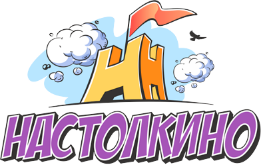 Комерческое предложениеКомерческое предложениеКомерческое предложениеКомерческое предложениеКомерческое предложениеКомерческое предложениеКомерческое предложениеКомерческое предложениеКомерческое предложениеКомерческое предложениеКомерческое предложениеКомерческое предложениеКомерческое предложениеКомерческое предложениеКомерческое предложениеКомерческое предложениеКомерческое предложениеКомерческое предложениеКомерческое предложениеКомерческое предложениеКомерческое предложениеКомерческое предложениеКомерческое предложениеКомерческое предложениеКомерческое предложениеКомерческое предложениеКомерческое предложениеКомерческое предложениеКомерческое предложениеМагазин "Настолкино" ФЛП Мельниченко Д.Ю.Магазин "Настолкино" ФЛП Мельниченко Д.Ю.Магазин "Настолкино" ФЛП Мельниченко Д.Ю.Магазин "Настолкино" ФЛП Мельниченко Д.Ю.Магазин "Настолкино" ФЛП Мельниченко Д.Ю.Магазин "Настолкино" ФЛП Мельниченко Д.Ю.Магазин "Настолкино" ФЛП Мельниченко Д.Ю.Магазин "Настолкино" ФЛП Мельниченко Д.Ю.Магазин "Настолкино" ФЛП Мельниченко Д.Ю.Магазин "Настолкино" ФЛП Мельниченко Д.Ю.Магазин "Настолкино" ФЛП Мельниченко Д.Ю.Магазин "Настолкино" ФЛП Мельниченко Д.Ю.Магазин "Настолкино" ФЛП Мельниченко Д.Ю.Магазин "Настолкино" ФЛП Мельниченко Д.Ю.Магазин "Настолкино" ФЛП Мельниченко Д.Ю.Магазин "Настолкино" ФЛП Мельниченко Д.Ю.Магазин "Настолкино" ФЛП Мельниченко Д.Ю.Магазин "Настолкино" ФЛП Мельниченко Д.Ю.Магазин "Настолкино" ФЛП Мельниченко Д.Ю.Магазин "Настолкино" ФЛП Мельниченко Д.Ю.Магазин "Настолкино" ФЛП Мельниченко Д.Ю.Магазин "Настолкино" ФЛП Мельниченко Д.Ю.Магазин "Настолкино" ФЛП Мельниченко Д.Ю.Магазин "Настолкино" ФЛП Мельниченко Д.Ю.Магазин "Настолкино" ФЛП Мельниченко Д.Ю.Магазин "Настолкино" ФЛП Мельниченко Д.Ю.Магазин "Настолкино" ФЛП Мельниченко Д.Ю.Магазин "Настолкино" ФЛП Мельниченко Д.Ю.Магазин "Настолкино" ФЛП Мельниченко Д.Ю.                                                  г. Днепр, ул. Глинки 1                                                  г. Днепр, ул. Глинки 1                                                  г. Днепр, ул. Глинки 1                                                  г. Днепр, ул. Глинки 1                                                  г. Днепр, ул. Глинки 1                                                  г. Днепр, ул. Глинки 1                                                  г. Днепр, ул. Глинки 1                                                  г. Днепр, ул. Глинки 1                                                  г. Днепр, ул. Глинки 1                                                  г. Днепр, ул. Глинки 1                                                  г. Днепр, ул. Глинки 1                                                  г. Днепр, ул. Глинки 1                                                  г. Днепр, ул. Глинки 1                                                  г. Днепр, ул. Глинки 1                                                  г. Днепр, ул. Глинки 1                                                  г. Днепр, ул. Глинки 1                                                  г. Днепр, ул. Глинки 1                                                  г. Днепр, ул. Глинки 1                                                  г. Днепр, ул. Глинки 1                                                  г. Днепр, ул. Глинки 1№п/п№п/п№п/пАртикулАртикулАртикулАртикулНазваниеНазваниеНазваниеНазваниеНазваниеНазваниеНазваниеНазваниеНазваниеНазваниеНазваниеНазваниеНазваниеНазваниеНазваниеНазваниеНазваниеНазваниеНазваниеНазваниеСтоимость(грн)Стоимость(грн)Стоимость(грн)Стоимость(грн)Стоимость(грн)Стоимость(грн)Кол-во(шт)Кол-во(шт)Кол-во(шт)Общая  суммаОбщая  суммаОбщая  сумма1110026002600260026Бэнг!Бэнг!Бэнг!Бэнг!Бэнг!Бэнг!Бэнг!Бэнг!Бэнг!Бэнг!Бэнг!Бэнг!Бэнг!Бэнг!Бэнг!Бэнг!Бэнг!Бэнг!Бэнг!Бэнг!380,00380,00380,00380,00380,00380,001113803803802220154015401540154Свинтус Юный (новая версия)Свинтус Юный (новая версия)Свинтус Юный (новая версия)Свинтус Юный (новая версия)Свинтус Юный (новая версия)Свинтус Юный (новая версия)Свинтус Юный (новая версия)Свинтус Юный (новая версия)Свинтус Юный (новая версия)Свинтус Юный (новая версия)Свинтус Юный (новая версия)Свинтус Юный (новая версия)Свинтус Юный (новая версия)Свинтус Юный (новая версия)Свинтус Юный (новая версия)Свинтус Юный (новая версия)Свинтус Юный (новая версия)Свинтус Юный (новая версия)Свинтус Юный (новая версия)Свинтус Юный (новая версия)188,00188,00188,00188,00188,00188,001111881881883330063006300630063КаркассонКаркассонКаркассонКаркассонКаркассонКаркассонКаркассонКаркассонКаркассонКаркассонКаркассонКаркассонКаркассонКаркассонКаркассонКаркассонКаркассонКаркассонКаркассонКаркассон594,00594,00594,00594,00594,00594,001115945945944441071107110711071Цитадели ДелюксЦитадели ДелюксЦитадели ДелюксЦитадели ДелюксЦитадели ДелюксЦитадели ДелюксЦитадели ДелюксЦитадели ДелюксЦитадели ДелюксЦитадели ДелюксЦитадели ДелюксЦитадели ДелюксЦитадели ДелюксЦитадели ДелюксЦитадели ДелюксЦитадели ДелюксЦитадели ДелюксЦитадели ДелюксЦитадели ДелюксЦитадели Делюкс782,00782,00782,00782,00782,00782,001117827827825550825082508250825Шахматы обиходныеШахматы обиходныеШахматы обиходныеШахматы обиходныеШахматы обиходныеШахматы обиходныеШахматы обиходныеШахматы обиходныеШахматы обиходныеШахматы обиходныеШахматы обиходныеШахматы обиходныеШахматы обиходныеШахматы обиходныеШахматы обиходныеШахматы обиходныеШахматы обиходныеШахматы обиходныеШахматы обиходныеШахматы обиходные430,00430,00430,00430,00430,00430,001114304304306661611161116111611Шерлок Холмс, детектив-консультант. Убийства на Темзе и другие расследования.Шерлок Холмс, детектив-консультант. Убийства на Темзе и другие расследования.Шерлок Холмс, детектив-консультант. Убийства на Темзе и другие расследования.Шерлок Холмс, детектив-консультант. Убийства на Темзе и другие расследования.Шерлок Холмс, детектив-консультант. Убийства на Темзе и другие расследования.Шерлок Холмс, детектив-консультант. Убийства на Темзе и другие расследования.Шерлок Холмс, детектив-консультант. Убийства на Темзе и другие расследования.Шерлок Холмс, детектив-консультант. Убийства на Темзе и другие расследования.Шерлок Холмс, детектив-консультант. Убийства на Темзе и другие расследования.Шерлок Холмс, детектив-консультант. Убийства на Темзе и другие расследования.Шерлок Холмс, детектив-консультант. Убийства на Темзе и другие расследования.Шерлок Холмс, детектив-консультант. Убийства на Темзе и другие расследования.Шерлок Холмс, детектив-консультант. Убийства на Темзе и другие расследования.Шерлок Холмс, детектив-консультант. Убийства на Темзе и другие расследования.Шерлок Холмс, детектив-консультант. Убийства на Темзе и другие расследования.Шерлок Холмс, детектив-консультант. Убийства на Темзе и другие расследования.Шерлок Холмс, детектив-консультант. Убийства на Темзе и другие расследования.Шерлок Холмс, детектив-консультант. Убийства на Темзе и другие расследования.Шерлок Холмс, детектив-консультант. Убийства на Темзе и другие расследования.Шерлок Холмс, детектив-консультант. Убийства на Темзе и другие расследования.1975,001975,001975,001975,001975,001975,001111975197519757770205020502050205World of Tanks. Второе изданиеWorld of Tanks. Второе изданиеWorld of Tanks. Второе изданиеWorld of Tanks. Второе изданиеWorld of Tanks. Второе изданиеWorld of Tanks. Второе изданиеWorld of Tanks. Второе изданиеWorld of Tanks. Второе изданиеWorld of Tanks. Второе изданиеWorld of Tanks. Второе изданиеWorld of Tanks. Второе изданиеWorld of Tanks. Второе изданиеWorld of Tanks. Второе изданиеWorld of Tanks. Второе изданиеWorld of Tanks. Второе изданиеWorld of Tanks. Второе изданиеWorld of Tanks. Второе изданиеWorld of Tanks. Второе изданиеWorld of Tanks. Второе изданиеWorld of Tanks. Второе издание477,00477,00477,00477,00477,00477,001114774774778880674067406740674Борьба за галактикуБорьба за галактикуБорьба за галактикуБорьба за галактикуБорьба за галактикуБорьба за галактикуБорьба за галактикуБорьба за галактикуБорьба за галактикуБорьба за галактикуБорьба за галактикуБорьба за галактикуБорьба за галактикуБорьба за галактикуБорьба за галактикуБорьба за галактикуБорьба за галактикуБорьба за галактикуБорьба за галактикуБорьба за галактику621,00621,00621,00621,00621,00621,00111621621621Общая стоимость(грн)Общая стоимость(грн)Общая стоимость(грн)Общая стоимость(грн)Общая стоимость(грн)Общая стоимость(грн)Общая стоимость(грн)Общая стоимость(грн)Общая стоимость(грн)Общая стоимость(грн)Общая стоимость(грн)Общая стоимость(грн)Общая стоимость(грн)Общая стоимость(грн)Общая стоимость(грн)Общая стоимость(грн)Общая стоимость(грн)Общая стоимость(грн)Общая стоимость(грн)Общая стоимость(грн)Общая стоимость(грн)Общая стоимость(грн)Общая стоимость(грн)Общая стоимость(грн)Общая стоимость(грн)Общая стоимость(грн)Общая стоимость(грн)Общая стоимость(грн)Общая стоимость(грн)Общая стоимость(грн)Общая стоимость(грн)Общая стоимость(грн)Общая стоимость(грн)Общая стоимость(грн)Общая стоимость(грн)Общая стоимость(грн)544754475447